Приложение 3 (часть 1)к Решению Собрания депутатовСосновского муниципального районаОт « 22 » декабря 2021г. № 244шифр 105.15.2021	экз. 	ГЕНЕРАЛЬНЫЙ ПЛАН РОЩИНСКОГО СЕЛЬСКОГО ПОСЕЛЕНИЯСОСНОВСКОГО МУНИЦИПАЛЬНОГО РАЙОНА ЧЕЛЯБИНСКОЙ ОБЛАСТИПриложение 10.9. Сведения о границах населенных пунктовЗаказчик: Администрация Сосновского муниципального раи она Челябинскои областиКадастровыи инженер	Прыи мак А.Ю.Челябинск 2021 годРаздел 4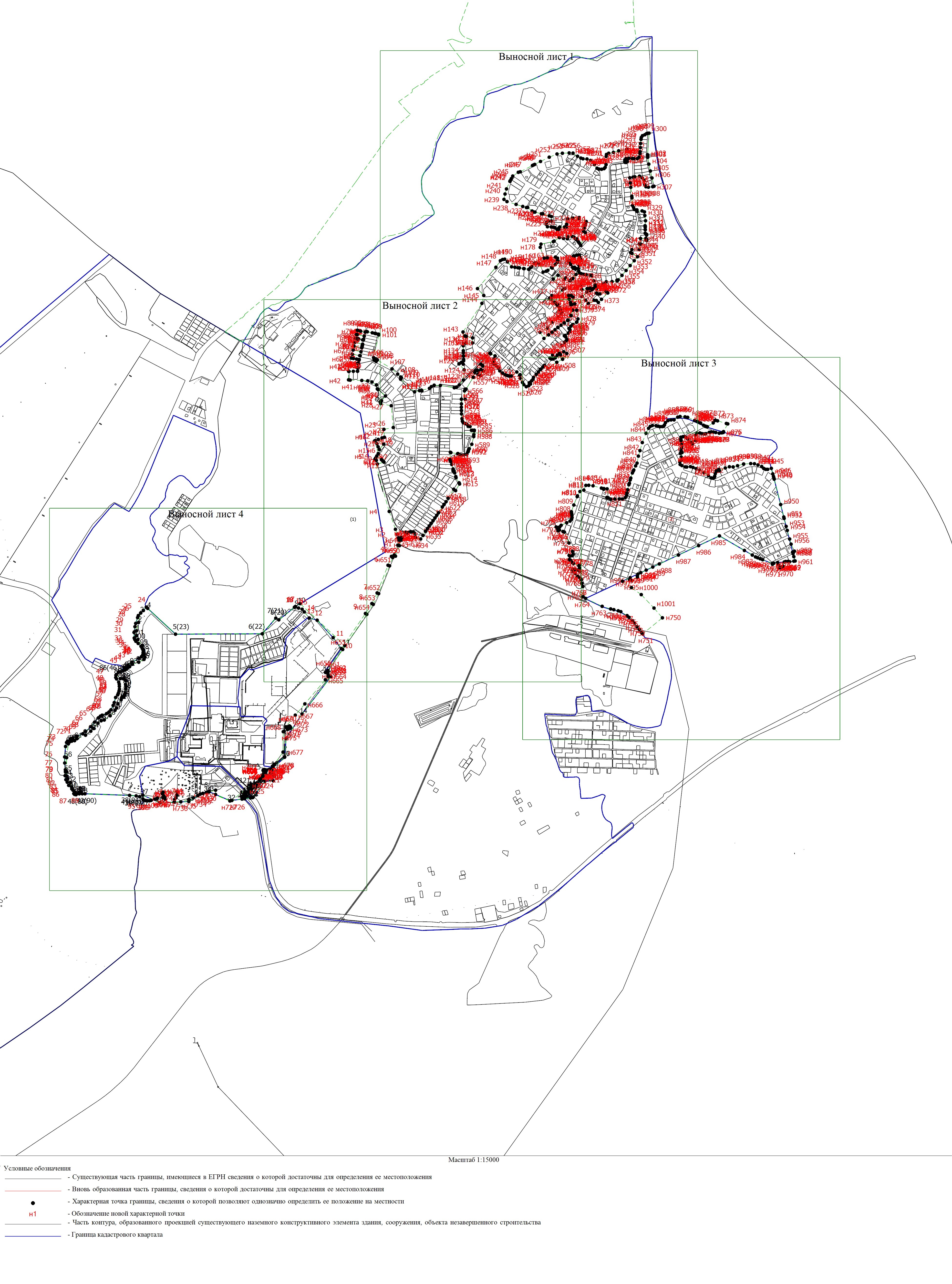 План границ объектаПодпись  ___________________________________	Дата "_____"	г.Место для оттиска печати (при наличии) лица, составившего описание местоположения границ объектаРаздел 4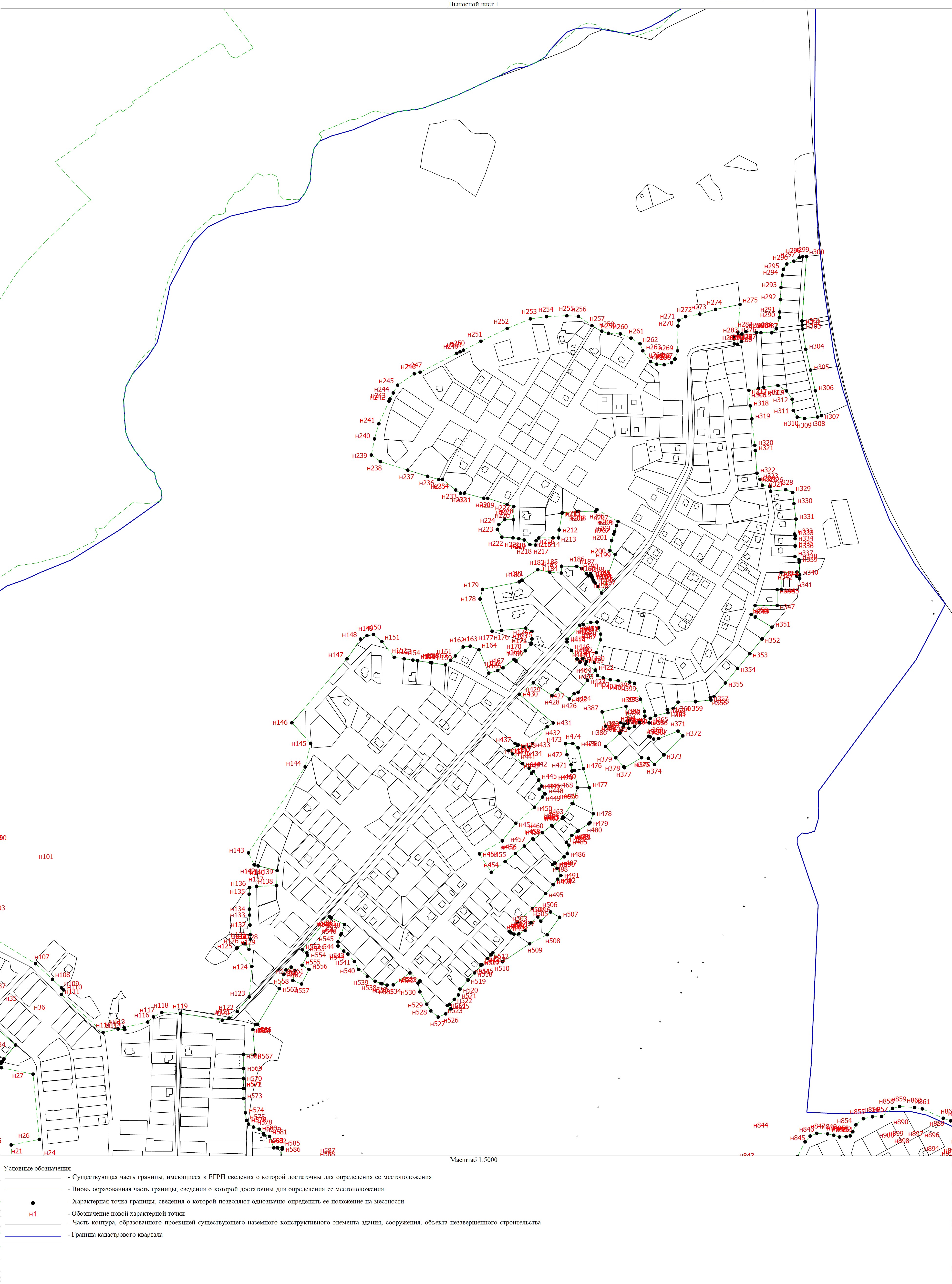 План границ объектаПодпись  ___________________________________	Дата "_____"	г.Место для оттиска печати (при наличии) лица, составившего описание местоположения границ объектаРаздел 4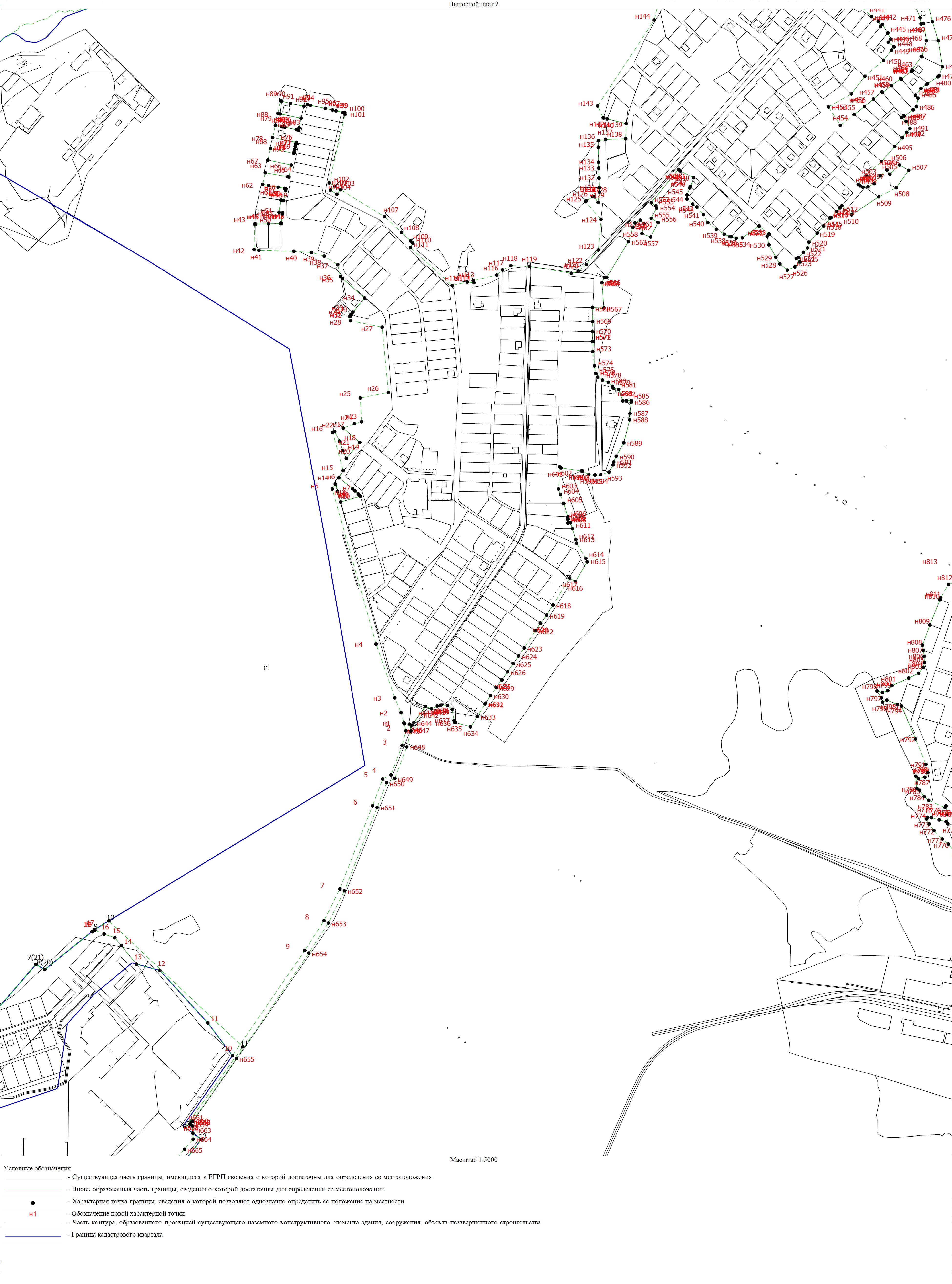 План границ объектаПодпись  ___________________________________	Дата "_____"	г.Место для оттиска печати (при наличии) лица, составившего описание местоположения границ объектаРаздел 4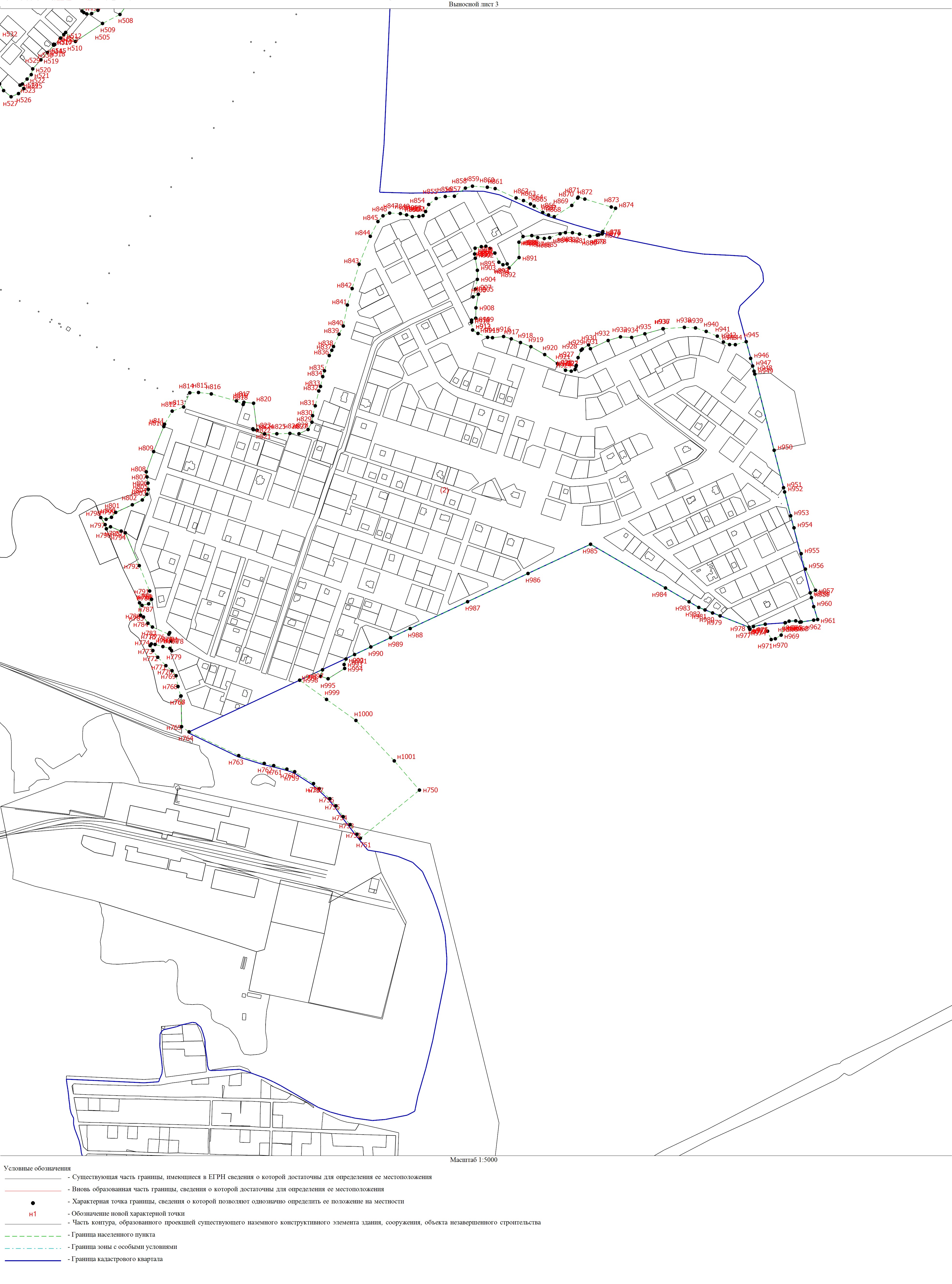 План границ объектаПодпись  ___________________________________	Дата "_____"	г.Место для оттиска печати (при наличии) лица, составившего описание местоположения границ объектаРаздел 4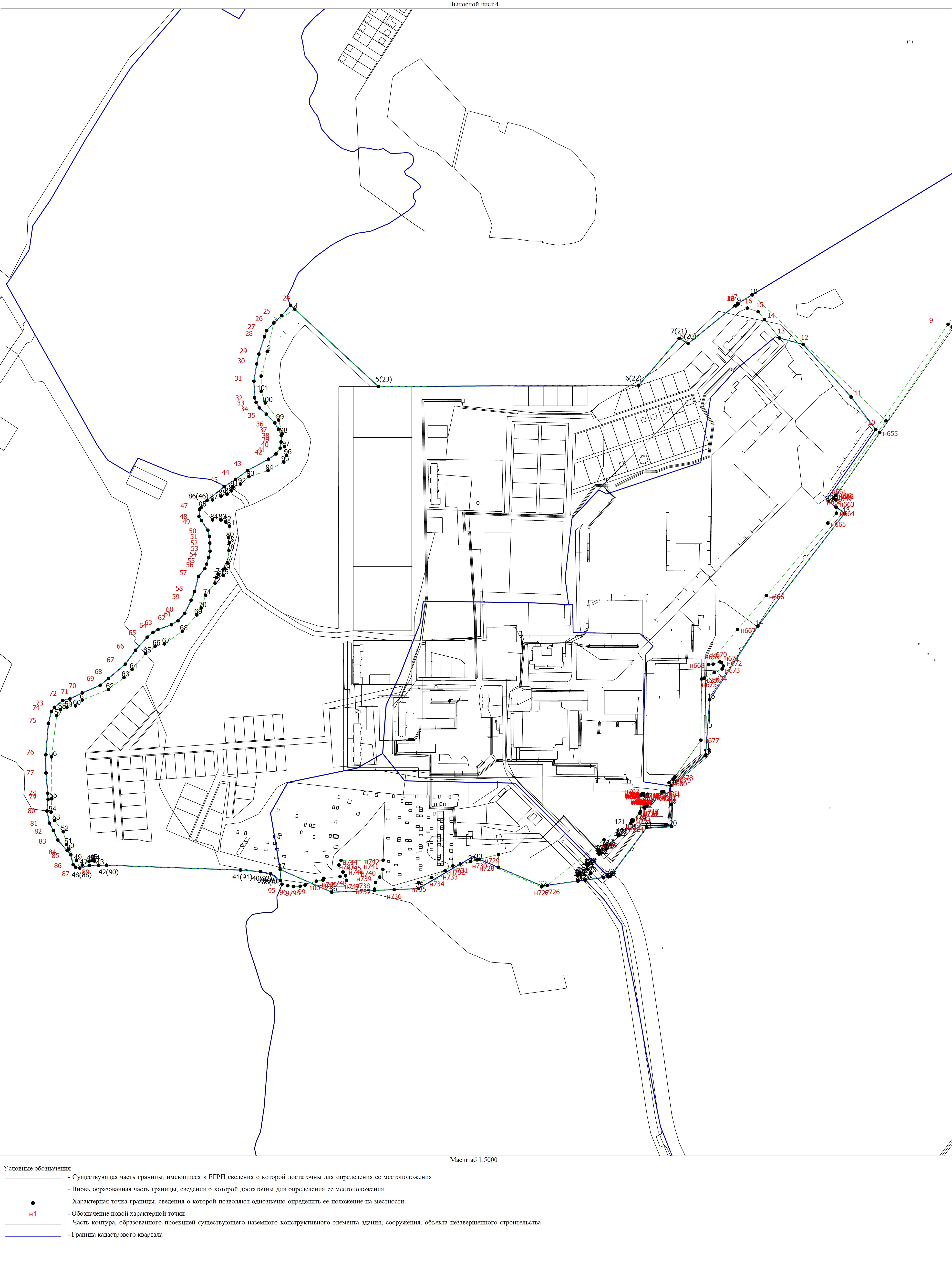 План границ объектаПодпись  ___________________________________	Дата "_____"	г.Место для оттиска печати (при наличии) лица, составившего описание местоположения границ объектаРаздел 4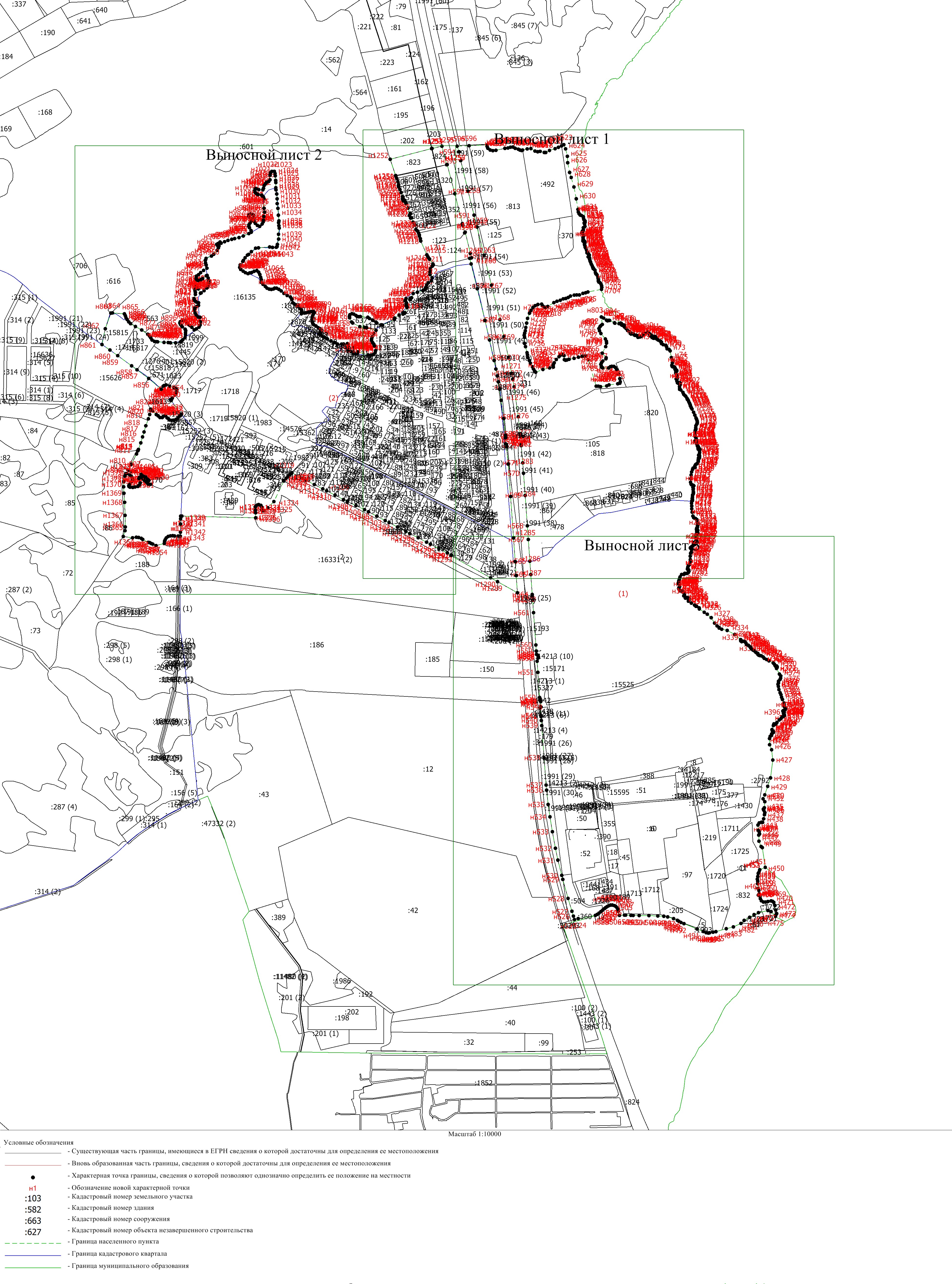 План границ объектаПодпись  ___________________________________	Дата "_____"	г.Место для оттиска печати (при наличии) лица, составившего описание местоположения границ объектаРаздел 4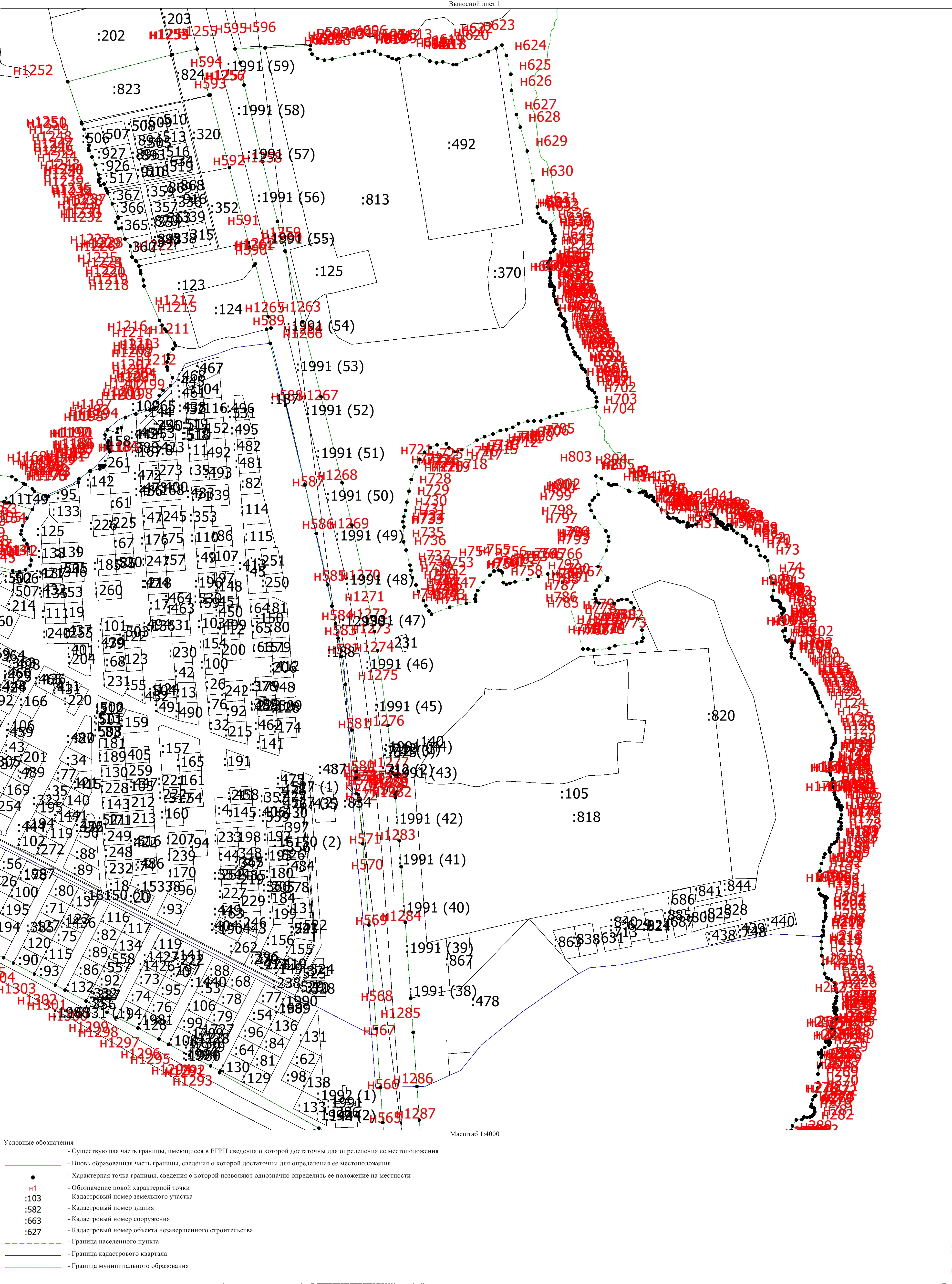 План границ объектаПодпись  ___________________________________	Дата "_____"	г.Место для оттиска печати (при наличии) лица, составившего описание местоположения границ объектаРаздел 4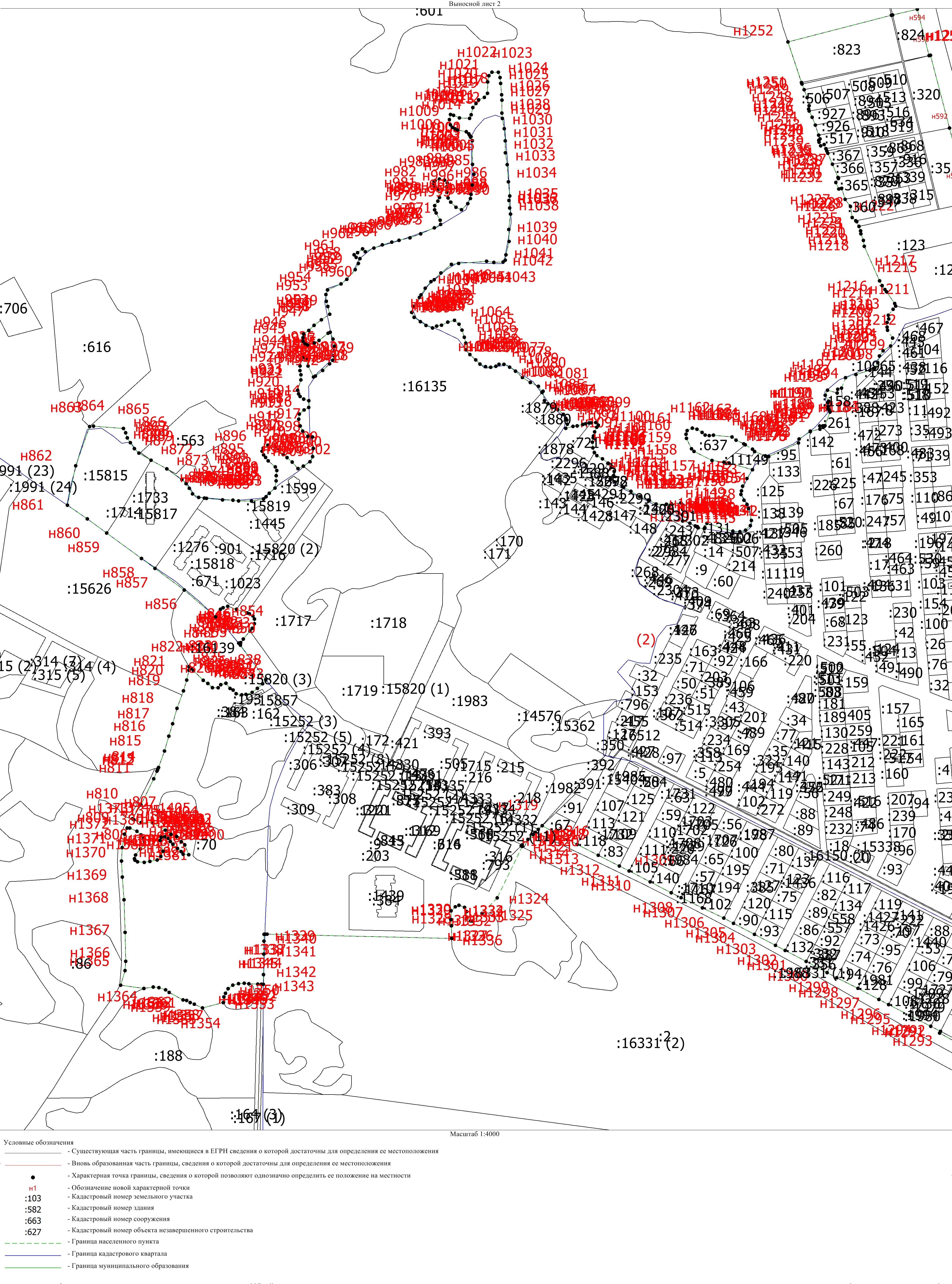 План границ объектаПодпись  ___________________________________	Дата "_____"	г.Место для оттиска печати (при наличии) лица, составившего описание местоположения границ объектаРаздел 4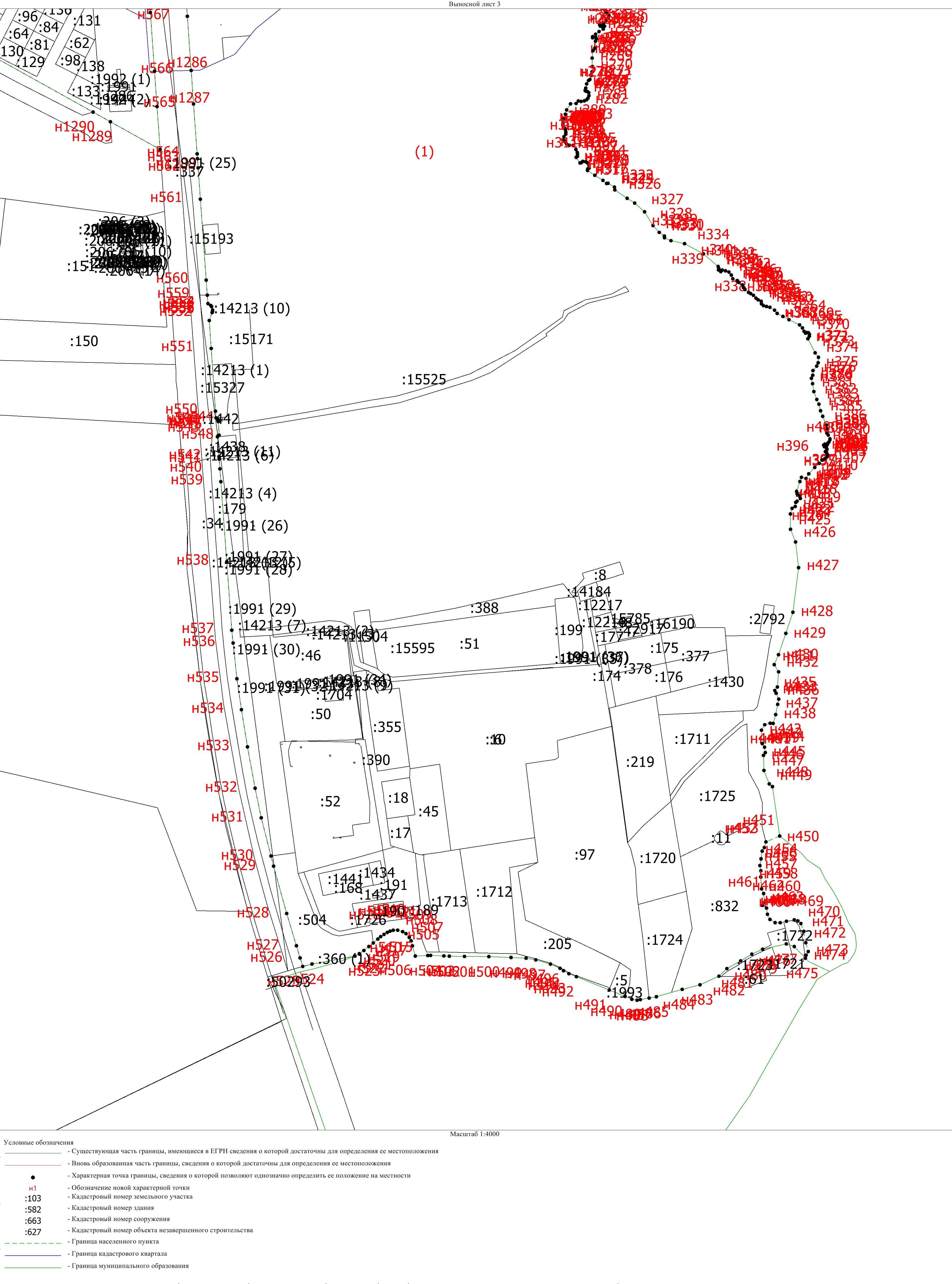 План границ объектаПодпись  ___________________________________	Дата "_____"	г.Место для оттиска печати (при наличии) лица, составившего описание местоположения границ объектаРаздел 4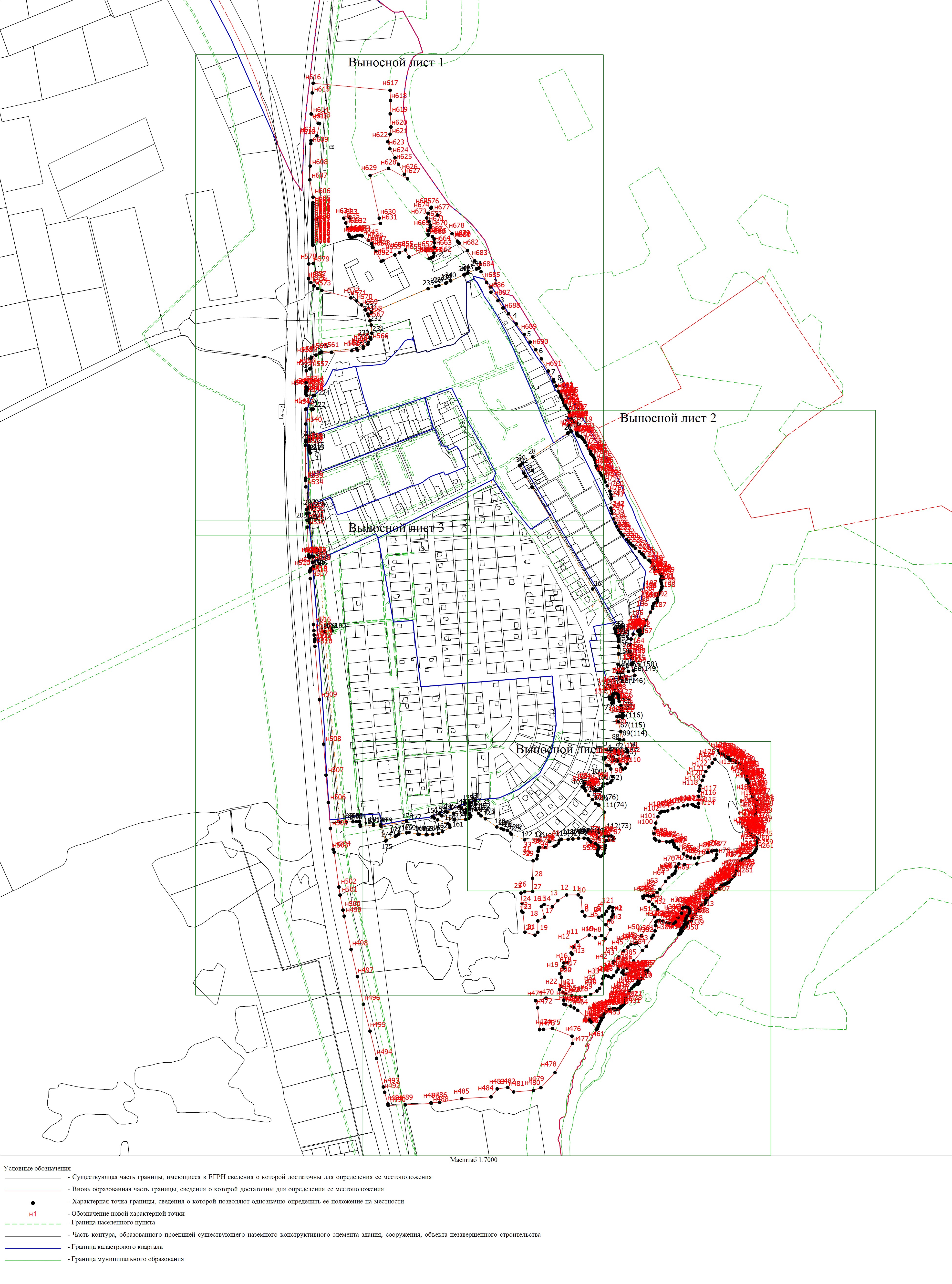 План границ объектаПодпись  ___________________________________	Дата "_____"	г.Место для оттиска печати (при наличии) лица, составившего описание местоположения границ объектаРаздел 4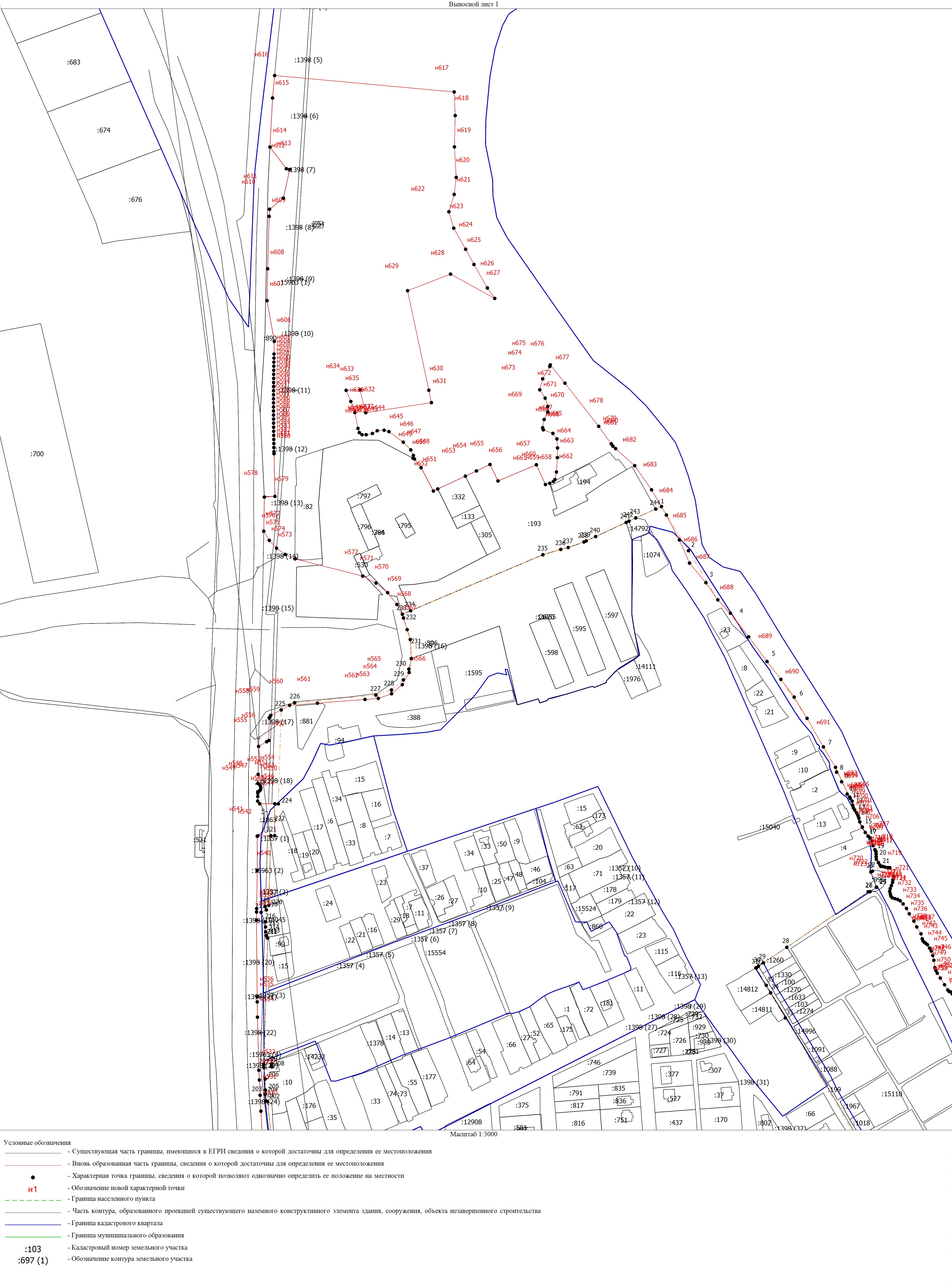 План границ объектаПодпись  ___________________________________	Дата "_____"	г.Место для оттиска печати (при наличии) лица, составившего описание местоположения границ объектаРаздел 4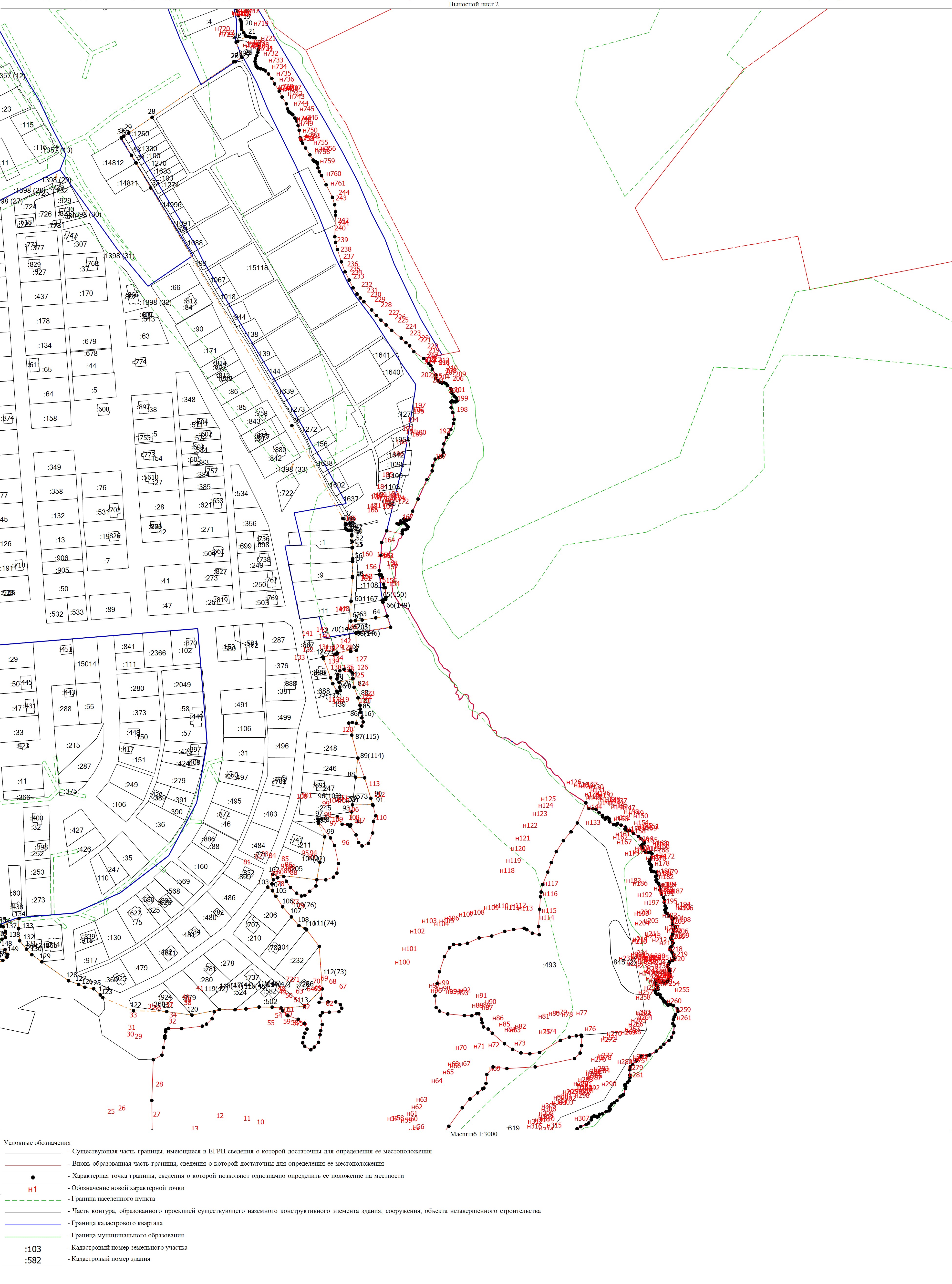 План границ объектаПодпись  ___________________________________	Дата "_____"	г.Место для оттиска печати (при наличии) лица, составившего описание местоположения границ объектаРаздел 4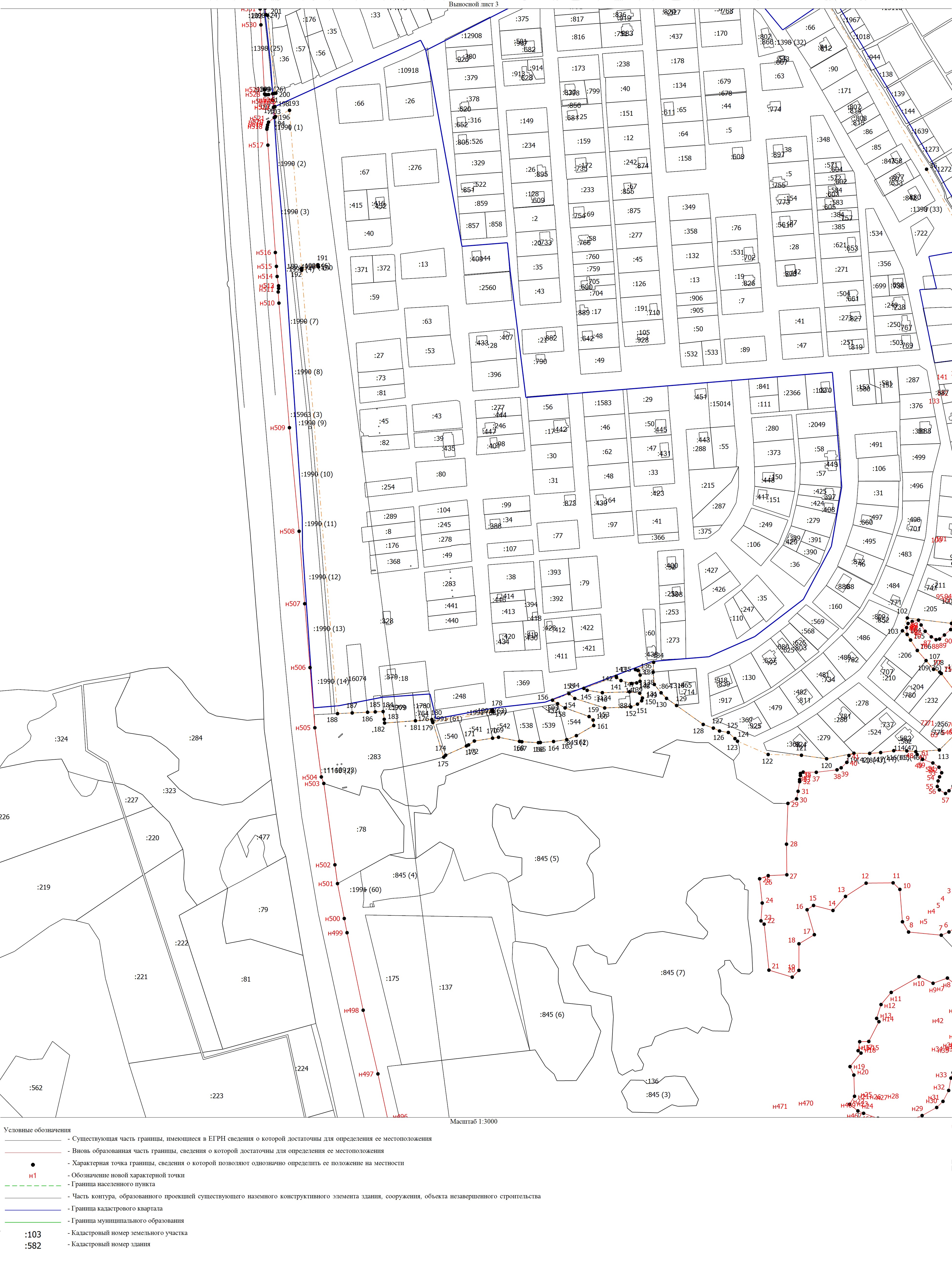 План границ объектаПодпись  ___________________________________	Дата "_____"	г.Место для оттиска печати (при наличии) лица, составившего описание местоположения границ объектаРаздел 4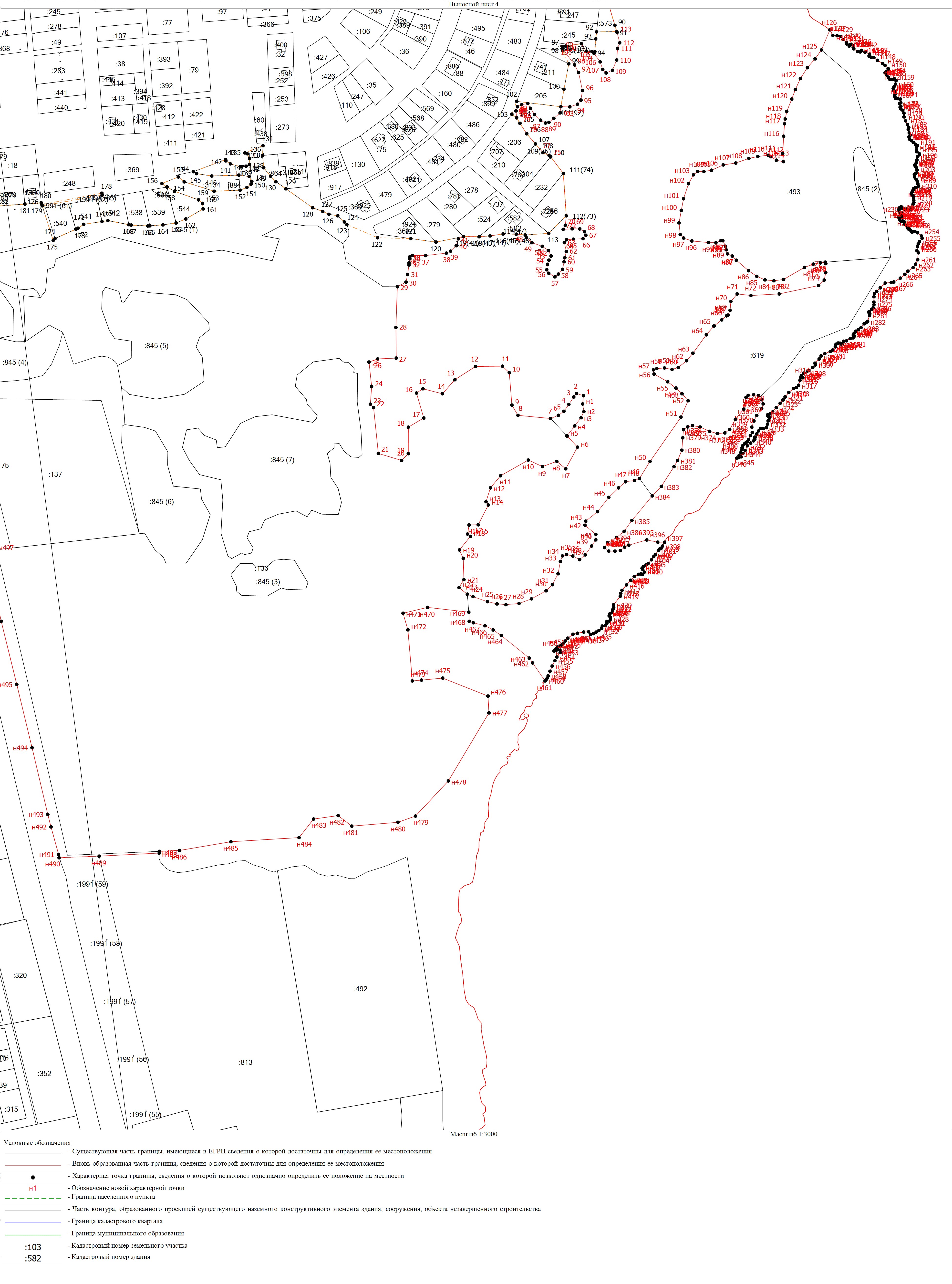 План границ объектаПодпись  ___________________________________	Дата "_____"	г.Место для оттиска печати (при наличии) лица, составившего описание местоположения границ объектаОПИСАНИЕ МЕСТОПОЛОЖЕНИЯ ГРАНИЦГраница населенного пунктаОПИСАНИЕ МЕСТОПОЛОЖЕНИЯ ГРАНИЦГраница населенного пунктаОПИСАНИЕ МЕСТОПОЛОЖЕНИЯ ГРАНИЦГраница населенного пункта(наименование объекта, местоположение границ которого описано (далее - объект))(наименование объекта, местоположение границ которого описано (далее - объект))(наименование объекта, местоположение границ которого описано (далее - объект))Раздел 1Раздел 1Раздел 1Сведения об объектеСведения об объектеСведения об объекте№ п/пХарактеристики объектаОписание характеристик1231.Местоположение объектаЧелябинская область, район Сосновский, поселок Рощино2.Площадь объекта +/- величинапогрешности определения площади (Р +/- Дельта Р)3414839 +/- 646 м²3.Иные характеристики объекта-Раздел 2Раздел 2Раздел 2Раздел 2Раздел 2Раздел 2Сведения о местоположении границ объектаСведения о местоположении границ объектаСведения о местоположении границ объектаСведения о местоположении границ объектаСведения о местоположении границ объектаСведения о местоположении границ объекта1. Система координат -1. Система координат -1. Система координат -1. Система координат -1. Система координат -1. Система координат -2. Сведения о характерных точках границ объекта2. Сведения о характерных точках границ объекта2. Сведения о характерных точках границ объекта2. Сведения о характерных точках границ объекта2. Сведения о характерных точках границ объекта2. Сведения о характерных точках границ объектаОбозначение характерных точек границКоординаты, мКоординаты, мМетод определения координат характерной точкиСредняя квадратическая погрешность положения характерной точки (Мt), мОписание обозначения точки на местности (при наличии)Обозначение характерных точек границXYМетод определения координат характерной точкиСредняя квадратическая погрешность положения характерной точки (Мt), мОписание обозначения точки на местности (при наличии)123456------3. Сведения о характерных точках части (частей) границы объекта3. Сведения о характерных точках части (частей) границы объекта3. Сведения о характерных точках части (частей) границы объекта3. Сведения о характерных точках части (частей) границы объекта3. Сведения о характерных точках части (частей) границы объекта3. Сведения о характерных точках части (частей) границы объектаОбозначение характерных точек части границыКоординаты, мКоординаты, мМетод определения координат характерной точкиСредняя квадратическая погрешность положения характерной точки (Мt), мОписание обозначения точки на местности (при наличии)Обозначение характерных точек части границыXYМетод определения координат характерной точкиСредняя квадратическая погрешность положения характерной точки (Мt), мОписание обозначения точки на местности (при наличии)123456------Раздел 3Раздел 3Раздел 3Раздел 3Раздел 3Раздел 3Раздел 3Раздел 3Сведения о местоположении измененных (уточненных) границ объектаСведения о местоположении измененных (уточненных) границ объектаСведения о местоположении измененных (уточненных) границ объектаСведения о местоположении измененных (уточненных) границ объектаСведения о местоположении измененных (уточненных) границ объектаСведения о местоположении измененных (уточненных) границ объектаСведения о местоположении измененных (уточненных) границ объектаСведения о местоположении измененных (уточненных) границ объекта1. Система координат МСК-741. Система координат МСК-741. Система координат МСК-741. Система координат МСК-741. Система координат МСК-741. Система координат МСК-741. Система координат МСК-741. Система координат МСК-742. Сведения о характерных точках границ объекта2. Сведения о характерных точках границ объекта2. Сведения о характерных точках границ объекта2. Сведения о характерных точках границ объекта2. Сведения о характерных точках границ объекта2. Сведения о характерных точках границ объекта2. Сведения о характерных точках границ объекта2. Сведения о характерных точках границ объектаОбозначение характерных точек границСуществующие координаты, мСуществующие координаты, мИзмененные (уточненные) координаты, мИзмененные (уточненные) координаты, мМетод определения координат характерной точкиСредняя квадратическая погрешность положения характерной точки (Мt), мОписание обозначения точки на местности (при наличии)Обозначение характерных точек границXYXYМетод определения координат характерной точкиСредняя квадратическая погрешность положения характерной точки (Мt), мОписание обозначения точки на местности (при наличии)123456781623054.482314124.44623624.332315735.06Аналитическийметод0.1-2623104.872314136.77623610.262315738.36Аналитическийметод0.1-3623163.532314150.21623580.282315730.54Аналитическийметод0.1-4623191.562314193.17623519.892315707.84Аналитическийметод0.1-5623033.382314364.22623511.332315690.90Аналитическийметод0.1-6623035.632314897.69623456.822315670.07Аналитическийметод0.1-7623131.772314980.39623286.622315603.22Аналитическийметод0.1-8623121.342314998.87623221.512315570.80Аналитическийметод0.1-9623202.812315100.00623160.562315531.32Аналитическийметод0.1-10623220.992315129.97622944.932315383.16Аналитическийметод0.1-11622963.002315404.25623011.842315332.73Аналитическийметод0.1-12622798.122315285.91623119.352315234.47Аналитическийметод0.1-13622773.252315319.16623132.602315186.08Аналитическийметод0.1-14622542.502315141.80623170.302315155.42Аналитическийметод0.1-15622391.602315043.09623186.492315142.25Аналитическийметод0.1-16622279.332315035.36623193.792315120.23Аналитическийметод0.1-17622277.142315034.57623202.182315101.41Аналитическийметод0.1-18622215.572314963.86623198.482315096.67Аналитическийметод0.1-19622176.732314964.53623198.792315095.01Аналитическийметод0.1-20622131.962314965.17623121.342314998.87Аналитическийметод0.1-21622129.932314914.36623131.772314980.39Аналитическийметод0.1-22622032.752314841.49623035.632314897.69Аналитическийметод0.1-2. Сведения о характерных точках границ объекта2. Сведения о характерных точках границ объекта2. Сведения о характерных точках границ объекта2. Сведения о характерных точках границ объекта2. Сведения о характерных точках границ объекта2. Сведения о характерных точках границ объекта2. Сведения о характерных точках границ объекта2. Сведения о характерных точках границ объектаОбозначение характерных точек границСуществующие координаты, мСуществующие координаты, мИзмененные (уточненные) координаты, мИзмененные (уточненные) координаты, мМетод определения координат характерной точкиСредняя квадратическая погрешность положения характерной точки (Мt), мОписание обозначения точки на местности (при наличии)Обозначение характерных точек границXYXYМетод определения координат характерной точкиСредняя квадратическая погрешность положения характерной точки (Мt), мОписание обозначения точки на местности (при наличии)1234567823622029.472314839.03623033.382314364.22Аналитическийметод0.1-24622029.012314835.68623199.462314184.63Аналитическийметод0.1-25622027.562314825.39623178.562314166.55Аналитическийметод0.1-26622022.432314788.97623163.562314150.23Аналитическийметод0.1-27622022.222314787.43623147.682314135.60Аналитическийметод0.1-28622036.532314799.76623135.052314131.19Аналитическийметод0.1-29622043.872314793.69623099.662314119.65Аналитическийметод0.1-30622021.322314773.72623079.402314115.11Аналитическийметод0.1-31622020.142314772.76623043.942314109.50Аналитическийметод0.1-32622008.522314698.27623010.052314110.70Аналитическийметод0.1-33622063.642314566.36623000.692314113.95Аналитическийметод0.1-34622060.452314553.56622989.582314120.56Аналитическийметод0.1-35622004.772314445.99622976.672314134.76Аналитическийметод0.1-36621997.362314268.76622958.632314152.27Аналитическийметод0.1-37622043.972314163.17622945.822314159.71Аналитическийметод0.1-38622021.192314163.77622933.032314165.44Аналитическийметод0.1-39622035.042314143.65622919.492314165.24Аналитическийметод0.1-40622039.582314122.56622906.822314163.37Аналитическийметод0.1-41622042.722314081.96622895.092314154.72Аналитическийметод0.1-42622052.722313807.78622884.322314139.32Аналитическийметод0.1-43622052.562313791.24622861.242314096.64Аналитическийметод0.1-44622061.272313782.76622842.982314071.82Аналитическийметод0.1-45622062.302313777.80622828.082314048.73Аналитическийметод0.1-46622060.652313771.82622799.822314013.59Аналитическийметод0.1-47622053.002313757.99622781.422313998.08Аналитическийметод0.1-48622046.762313752.64622767.052313997.02Аналитическийметод0.1-2. Сведения о характерных точках границ объекта2. Сведения о характерных точках границ объекта2. Сведения о характерных точках границ объекта2. Сведения о характерных точках границ объекта2. Сведения о характерных точках границ объекта2. Сведения о характерных точках границ объекта2. Сведения о характерных точках границ объекта2. Сведения о характерных точках границ объектаОбозначение характерных точек границСуществующие координаты, мСуществующие координаты, мИзмененные (уточненные) координаты, мИзмененные (уточненные) координаты, мМетод определения координат характерной точкиСредняя квадратическая погрешность положения характерной точки (Мt), мОписание обозначения точки на местности (при наличии)Обозначение характерных точек границXYXYМетод определения координат характерной точкиСредняя квадратическая погрешность положения характерной точки (Мt), мОписание обозначения точки на местности (при наличии)1234567849622062.502313746.21622758.502314001.97Аналитическийметод0.1-50622085.622313730.29622738.832314015.22Аналитическийметод0.1-51622095.122313725.73622726.092314018.43Аналитическийметод0.1-52622121.342313718.89622712.532314019.08Аналитическийметод0.1-53622144.052313701.51622695.592314019.67Аналитическийметод0.1-54622161.392313694.06622682.932314016.94Аналитическийметод0.1-55622188.772313695.45622669.442314012.51Аналитическийметод0.1-56622274.562313694.95622660.192314008.98Аналитическийметод0.1-57622359.232313705.58622644.292313996.05Аналитическийметод0.1-58622371.412313713.41622613.092313987.97Аналитическийметод0.1-59622375.962313726.41622595.412313980.93Аналитическийметод0.1-60622379.072313743.96622568.512313967.83Аналитическийметод0.1-61622391.052313757.98622553.482313954.06Аналитическийметод0.1-62622412.752313811.43622545.212313940.39Аналитическийметод0.1-63622437.132313843.40622535.452313913.15Аналитическийметод0.1-64622453.662313859.90622529.672313902.90Аналитическийметод0.1-65622486.302313887.73622519.692313890.91Аналитическийметод0.1-66622501.172313907.12622492.962313866.80Аналитическийметод0.1-67622505.932313926.31622464.482313846.05Аналитическийметод0.1-68622531.962313962.82622435.352313811.75Аналитическийметод0.1-69622565.432313992.51622421.222313794.61Аналитическийметод0.1-70622579.472314001.58622405.672313757.96Аналитическийметод0.1-71622605.702314010.63622393.352313732.38Аналитическийметод0.1-72622630.082314029.80622390.182313717.95Аналитическийметод0.1-73622641.852314032.88622376.042313700.79Аналитическийметод0.1-74622648.462314036.59622367.672313694.74Аналитическийметод0.1-2. Сведения о характерных точках границ объекта2. Сведения о характерных точках границ объекта2. Сведения о характерных точках границ объекта2. Сведения о характерных точках границ объекта2. Сведения о характерных точках границ объекта2. Сведения о характерных точках границ объекта2. Сведения о характерных точках границ объекта2. Сведения о характерных точках границ объектаОбозначение характерных точек границСуществующие координаты, мСуществующие координаты, мИзмененные (уточненные) координаты, мИзмененные (уточненные) координаты, мМетод определения координат характерной точкиСредняя квадратическая погрешность положения характерной точки (Мt), мОписание обозначения точки на местности (при наличии)Обозначение характерных точек границXYXYМетод определения координат характерной точкиСредняя квадратическая погрешность положения характерной точки (Мt), мОписание обозначения точки на местности (при наличии)1234567875622646.192314046.71622343.202313688.46Аналитическийметод0.1-76622660.032314049.79622278.932313683.26Аналитическийметод0.1-77622671.802314055.55622241.682313683.56Аналитическийметод0.1-78622697.202314058.41622200.132313687.18Аналитическийметод0.1-79622713.522314059.22622187.422313687.84Аналитическийметод0.1-80622723.432314057.35622163.752313685.79Аналитическийметод0.1-81622747.182314059.38622139.122313690.51Аналитическийметод0.1-82622755.432314051.73622123.762313698.74Аналитическийметод0.1-83622759.972314042.02622104.152313707.77Аналитическийметод0.1-84622759.972314024.89622082.702313726.93Аналитическийметод0.1-85622785.132314001.21622074.132313734.41Аналитическийметод0.1-86622799.822314013.59622053.732313739.20Аналитическийметод0.1-87622800.852314024.63622048.582313744.20Аналитическийметод0.1-88622808.622314042.06622046.762313752.64Аналитическийметод0.1-89622812.642314054.55622052.382313773.05Аналитическийметод0.1-90622819.662314063.21622052.722313807.78Аналитическийметод0.1-91622827.302314066.71622042.722314081.96Аналитическийметод0.1-92622833.502314081.98622039.582314122.56Аналитическийметод0.1-93622848.582314099.31622035.042314143.65Аналитическийметод0.1-94622860.992314138.31622021.192314163.77Аналитическийметод0.1-95622878.352314170.71622013.522314167.04Аналитическийметод0.1-96622892.192314176.06622010.772314178.85Аналитическийметод0.1-97622909.942314172.11622008.922314190.68Аналитическийметод0.1-98622936.372314167.54622009.562314204.23Аналитическийметод0.1-99622964.462314160.07622011.952314214.45Аналитическийметод0.1-100622999.552314132.77622020.082314237.42Аналитическийметод0.1-2. Сведения о характерных точках границ объекта2. Сведения о характерных точках границ объекта2. Сведения о характерных точках границ объекта2. Сведения о характерных точках границ объекта2. Сведения о характерных точках границ объекта2. Сведения о характерных точках границ объекта2. Сведения о характерных точках границ объекта2. Сведения о характерных точках границ объектаОбозначение характерных точек границСуществующие координаты, мСуществующие координаты, мИзмененные (уточненные) координаты, мИзмененные (уточненные) координаты, мМетод определения координат характерной точкиСредняя квадратическая погрешность положения характерной точки (Мt), мОписание обозначения точки на местности (при наличии)Обозначение характерных точек границXYXYМетод определения координат характерной точкиСредняя квадратическая погрешность положения характерной точки (Мt), мОписание обозначения точки на местности (при наличии)12345678101623023.502314124.48622022.422314251.00Аналитическийметод0.1-н749--622025.772314252.74Аналитическийметод0.1-н748--622029.522314285.83Аналитическийметод0.1-н747--622021.702314299.24Аналитическийметод0.1-н746--622031.062314296.85Аналитическийметод0.1-н745--622038.752314291.88Аналитическийметод0.1-н744--622053.272314283.63Аналитическийметод0.1-н743--622062.502314288.01Аналитическийметод0.1-н742--622062.862314374.18Аналитическийметод0.1-н741--622044.012314373.64Аналитическийметод0.1-н740--622028.312314367.09Аналитическийметод0.1-н739--622017.442314358.45Аналитическийметод0.1-н738--622003.922314356.56Аналитическийметод0.1-н737--622001.012314355.98Аналитическийметод0.1-н736--622002.712314396.73Аналитическийметод0.1-н735--622016.972314446.51Аналитическийметод0.1-н734--622027.572314473.75Аналитическийметод0.1-н733--622041.512314501.02Аналитическийметод0.1-н732--622051.262314516.60Аналитическийметод0.1-н731--622055.182314532.36Аналитическийметод0.1-н730--622064.862314571.26Аналитическийметод0.1-н729--622074.632314610.54Аналитическийметод0.1-н728--622048.362314610.05Аналитическийметод0.1-н727--622010.002314700.25Аналитическийметод0.1-н726--622011.402314710.27Аналитическийметод0.1-н725--622104.942314826.62Аналитическийметод0.1-2. Сведения о характерных точках границ объекта2. Сведения о характерных точках границ объекта2. Сведения о характерных точках границ объекта2. Сведения о характерных точках границ объекта2. Сведения о характерных точках границ объекта2. Сведения о характерных точках границ объекта2. Сведения о характерных точках границ объекта2. Сведения о характерных точках границ объектаОбозначение характерных точек границСуществующие координаты, мСуществующие координаты, мИзмененные (уточненные) координаты, мИзмененные (уточненные) координаты, мМетод определения координат характерной точкиСредняя квадратическая погрешность положения характерной точки (Мt), мОписание обозначения точки на местности (при наличии)Обозначение характерных точек границXYXYМетод определения координат характерной точкиСредняя квадратическая погрешность положения характерной точки (Мt), мОписание обозначения точки на местности (при наличии)12345678н724--622138.752314881.38Аналитическийметод0.1-н723--622142.782314884.95Аналитическийметод0.1-120--622143.172314884.53Аналитическийметод0.1-119--622144.542314883.06Аналитическийметод0.1-118--622146.002314884.43Аналитическийметод0.1-121--622144.632314885.89Аналитическийметод0.1-н722--622144.272314886.27Аналитическийметод0.1-н721--622144.362314886.35Аналитическийметод0.1-н720--622159.272314899.63Аналитическийметод0.1-н719--622160.212314900.31Аналитическийметод0.1-н718--622161.622314900.92Аналитическийметод0.1-н717--622162.932314901.14Аналитическийметод0.1-н716--622195.602314902.63Аналитическийметод0.1-н715--622196.172314902.83Аналитическийметод0.1-н714--622196.722314903.08Аналитическийметод0.1-н713--622197.262314903.35Аналитическийметод0.1-н712--622197.772314903.66Аналитическийметод0.1-н711--622198.262314903.99Аналитическийметод0.1-н710--622198.582314904.23Аналитическийметод0.1-н709--622199.152314904.94Аналитическийметод0.1-н708--622199.042314907.90Аналитическийметод0.1-н707--622198.522314907.86Аналитическийметод0.1-н706--622197.982314907.88Аналитическийметод0.1-н705--622197.722314907.92Аналитическийметод0.1-н704--622197.472314907.97Аналитическийметод0.1-н703--622197.212314908.05Аналитическийметод0.1-2. Сведения о характерных точках границ объекта2. Сведения о характерных точках границ объекта2. Сведения о характерных точках границ объекта2. Сведения о характерных точках границ объекта2. Сведения о характерных точках границ объекта2. Сведения о характерных точках границ объекта2. Сведения о характерных точках границ объекта2. Сведения о характерных точках границ объектаОбозначение характерных точек границСуществующие координаты, мСуществующие координаты, мИзмененные (уточненные) координаты, мИзмененные (уточненные) координаты, мМетод определения координат характерной точкиСредняя квадратическая погрешность положения характерной точки (Мt), мОписание обозначения точки на местности (при наличии)Обозначение характерных точек границXYXYМетод определения координат характерной точкиСредняя квадратическая погрешность положения характерной точки (Мt), мОписание обозначения точки на местности (при наличии)12345678н702--622196.982314908.13Аналитическийметод0.1-н701--622196.732314908.23Аналитическийметод0.1-н700--622196.492314908.35Аналитическийметод0.1-н699--622196.272314908.47Аналитическийметод0.1-н698--622196.052314908.62Аналитическийметод0.1-н697--622195.842314908.78Аналитическийметод0.1-н696--622195.632314908.95Аналитическийметод0.1-н695--622195.442314909.13Аналитическийметод0.1-н694--622195.272314909.32Аналитическийметод0.1-н693--622195.082314909.59Аналитическийметод0.1-н692--622194.912314909.85Аналитическийметод0.1-н691--622194.762314910.14Аналитическийметод0.1-н690--622194.632314910.43Аналитическийметод0.1-н689--622194.512314910.74Аналитическийметод0.1-н688--622194.442314910.95Аналитическийметод0.1-н687--622194.132314912.32Аналитическийметод0.1-н686--622193.952314916.05Аналитическийметод0.1-н685--622198.162314916.11Аналитическийметод0.1-н684--622199.372314945.02Аналитическийметод0.1-н683--622203.502314945.14Аналитическийметод0.1-н682--622203.432314947.59Аналитическийметод0.1-н681--622203.262314948.83Аналитическийметод0.1-н680--622221.742314959.74Аналитическийметод0.1-н679--622229.032314968.06Аналитическийметод0.1-н678--622234.282314971.98Аналитическийметод0.1-н677--622308.742315025.00Аналитическийметод0.1-2. Сведения о характерных точках границ объекта2. Сведения о характерных точках границ объекта2. Сведения о характерных точках границ объекта2. Сведения о характерных точках границ объекта2. Сведения о характерных точках границ объекта2. Сведения о характерных точках границ объекта2. Сведения о характерных точках границ объекта2. Сведения о характерных точках границ объектаОбозначение характерных точек границСуществующие координаты, мСуществующие координаты, мИзмененные (уточненные) координаты, мИзмененные (уточненные) координаты, мМетод определения координат характерной точкиСредняя квадратическая погрешность положения характерной точки (Мt), мОписание обозначения точки на местности (при наличии)Обозначение характерных точек границXYXYМетод определения координат характерной точкиСредняя квадратическая погрешность положения характерной точки (Мt), мОписание обозначения точки на местности (при наличии)12345678н676--622434.102315026.35Аналитическийметод0.1-н675--622435.862315031.88Аналитическийметод0.1-н674--622447.412315052.38Аналитическийметод0.1-н673--622454.792315068.57Аналитическийметод0.1-н672--622460.682315071.19Аналитическийметод0.1-н671--622467.522315067.07Аналитическийметод0.1-н670--622469.252315063.71Аналитическийметод0.1-н669--622464.382315050.08Аналитическийметод0.1-н668--622463.672315040.76Аналитическийметод0.1-н667--622535.702315100.24Аналитическийметод0.1-н666--622604.942315159.08Аналитическийметод0.1-н665--622753.362315285.21Аналитическийметод0.1-н664--622773.812315302.59Аналитическийметод0.1-н663--622786.152315301.91Аналитическийметод0.1-н662--622800.992315301.10Аналитическийметод0.1-н661--622803.732315297.11Аналитическийметод0.1-н660--622804.302315296.29Аналитическийметод0.1-н659--622805.132315296.86Аналитическийметод0.1-н658--622810.542315300.57Аналитическийметод0.1-н657--622809.732315300.62Аналитическийметод0.1-н656--622809.832315300.69Аналитическийметод0.1-н655--622939.232315391.38Аналитическийметод0.1-н654--623155.012315539.64Аналитическийметод0.1-н653--623216.552315579.50Аналитическийметод0.1-н652--623282.562315612.36Аналитическийметод0.1-н651--623453.212315679.39Аналитическийметод0.1-2. Сведения о характерных точках границ объекта2. Сведения о характерных точках границ объекта2. Сведения о характерных точках границ объекта2. Сведения о характерных точках границ объекта2. Сведения о характерных точках границ объекта2. Сведения о характерных точках границ объекта2. Сведения о характерных точках границ объекта2. Сведения о характерных точках границ объектаОбозначение характерных точек границСуществующие координаты, мСуществующие координаты, мИзмененные (уточненные) координаты, мИзмененные (уточненные) координаты, мМетод определения координат характерной точкиСредняя квадратическая погрешность положения характерной точки (Мt), мОписание обозначения точки на местности (при наличии)Обозначение характерных точек границXYXYМетод определения координат характерной точкиСредняя квадратическая погрешность положения характерной точки (Мt), мОписание обозначения точки на местности (при наличии)12345678н650--623504.152315698.86Аналитическийметод0.1-н649--623512.722315715.83Аналитическийметод0.1-н648--623577.252315740.08Аналитическийметод0.1-н647--623610.132315748.66Аналитическийметод0.1-н646--623624.012315745.41Аналитическийметод0.1-н645--623621.902315750.88Аналитическийметод0.1-н644--623627.432315754.87Аналитическийметод0.1-н643--623660.032315778.67Аналитическийметод0.1-н642--623655.202315790.75Аналитическийметод0.1-н641--623660.932315802.73Аналитическийметод0.1-н640--623663.002315810.44Аналитическийметод0.1-н639--623661.962315823.98Аналитическийметод0.1-н638--623654.202315833.18Аналитическийметод0.1-н637--623631.282315837.05Аналитическийметод0.1-н636--623628.102315837.80Аналитическийметод0.1-н635--623627.422315840.05Аналитическийметод0.1-н634--623618.222315870.65Аналитическийметод0.1-н633--623639.922315885.04Аналитическийметод0.1-н632--623665.222315900.46Аналитическийметод0.1-н631--623666.802315901.43Аналитическийметод0.1-н630--623682.292315911.94Аналитическийметод0.1-н629--623698.612315923.23Аналитическийметод0.1-н628--623714.742315934.28Аналитическийметод0.1-н627--623714.392315935.38Аналитическийметод0.1-н626--623731.072315946.67Аналитическийметод0.1-н625--623747.732315958.17Аналитическийметод0.1-2. Сведения о характерных точках границ объекта2. Сведения о характерных точках границ объекта2. Сведения о характерных точках границ объекта2. Сведения о характерных точках границ объекта2. Сведения о характерных точках границ объекта2. Сведения о характерных точках границ объекта2. Сведения о характерных точках границ объекта2. Сведения о характерных точках границ объектаОбозначение характерных точек границСуществующие координаты, мСуществующие координаты, мИзмененные (уточненные) координаты, мИзмененные (уточненные) координаты, мМетод определения координат характерной точкиСредняя квадратическая погрешность положения характерной точки (Мt), мОписание обозначения точки на местности (при наличии)Обозначение характерных точек границXYXYМетод определения координат характерной точкиСредняя квадратическая погрешность положения характерной точки (Мt), мОписание обозначения точки на местности (при наличии)12345678н624--623763.672315969.49Аналитическийметод0.1-н623--623779.872315980.69Аналитическийметод0.1-н622--623815.182316003.67Аналитическийметод0.1-н621--623830.702316013.77Аналитическийметод0.1-н620--623830.102316014.67Аналитическийметод0.1-н619--623847.382316026.66Аналитическийметод0.1-н618--623867.982316039.60Аналитическийметод0.1-н617--623923.312316074.04Аналитическийметод0.1-н616--623915.472316085.44Аналитическийметод0.1-н615--623956.252316109.67Аналитическийметод0.1-н614--623963.422316107.01Аналитическийметод0.1-н613--623994.642316087.83Аналитическийметод0.1-н612--624001.852316086.47Аналитическийметод0.1-н611--624024.062316079.67Аналитическийметод0.1-н610--624036.412316075.73Аналитическийметод0.1-н609--624036.112316070.10Аналитическийметод0.1-н608--624043.042316070.01Аналитическийметод0.1-н607--624043.582316070.53Аналитическийметод0.1-н606--624048.652316070.04Аналитическийметод0.1-н605--624076.072316061.82Аналитическийметод0.1-н604--624094.192316055.00Аналитическийметод0.1-н603--624105.532316050.92Аналитическийметод0.1-н602--624151.332316053.07Аналитическийметод0.1-н601--624148.742316056.43Аналитическийметод0.1-н600--624142.482316098.07Аналитическийметод0.1-н599--624143.062316099.48Аналитическийметод0.1-2. Сведения о характерных точках границ объекта2. Сведения о характерных точках границ объекта2. Сведения о характерных точках границ объекта2. Сведения о характерных точках границ объекта2. Сведения о характерных точках границ объекта2. Сведения о характерных точках границ объекта2. Сведения о характерных точках границ объекта2. Сведения о характерных точках границ объектаОбозначение характерных точек границСуществующие координаты, мСуществующие координаты, мИзмененные (уточненные) координаты, мИзмененные (уточненные) координаты, мМетод определения координат характерной точкиСредняя квадратическая погрешность положения характерной точки (Мt), мОписание обозначения точки на местности (при наличии)Обозначение характерных точек границXYXYМетод определения координат характерной точкиСредняя квадратическая погрешность положения характерной точки (Мt), мОписание обозначения точки на местности (при наличии)12345678н598--624142.222316099.79Аналитическийметод0.1-н597--624142.142316100.36Аналитическийметод0.1-н596--624135.202316112.95Аналитическийметод0.1-н595--624134.152316125.64Аналитическийметод0.1-н594--624134.832316137.50Аналитическийметод0.1-н593--624140.072316154.58Аналитическийметод0.1-н592--624154.832316162.58Аналитическийметод0.1-н591--624160.852316164.13Аналитическийметод0.1-н590--624172.852316169.20Аналитическийметод0.1-н589--624200.312316184.81Аналитическийметод0.1-н588--624247.272316196.73Аналитическийметод0.1-н587--624259.802316197.42Аналитическийметод0.1-н586--624282.932316199.80Аналитическийметод0.1-н585--624286.652316200.05Аналитическийметод0.1-н584--624286.382316190.00Аналитическийметод0.1-н583--624286.142316189.69Аналитическийметод0.1-н582--624286.042316182.69Аналитическийметод0.1-н581--624309.532316174.18Аналитическийметод0.1-н580--624312.772316162.58Аналитическийметод0.1-н579--624315.662316161.35Аналитическийметод0.1-н578--624324.252316153.00Аналитическийметод0.1-н577--624328.662316141.22Аналитическийметод0.1-н576--624334.732316131.15Аналитическийметод0.1-н575--624342.422316127.02Аналитическийметод0.1-н574--624357.692316124.72Аналитическийметод0.1-н573--624386.962316121.26Аналитическийметод0.1-2. Сведения о характерных точках границ объекта2. Сведения о характерных точках границ объекта2. Сведения о характерных точках границ объекта2. Сведения о характерных точках границ объекта2. Сведения о характерных точках границ объекта2. Сведения о характерных точках границ объекта2. Сведения о характерных точках границ объекта2. Сведения о характерных точках границ объектаОбозначение характерных точек границСуществующие координаты, мСуществующие координаты, мИзмененные (уточненные) координаты, мИзмененные (уточненные) координаты, мМетод определения координат характерной точкиСредняя квадратическая погрешность положения характерной точки (Мt), мОписание обозначения точки на местности (при наличии)Обозначение характерных точек границXYXYМетод определения координат характерной точкиСредняя квадратическая погрешность положения характерной точки (Мt), мОписание обозначения точки на местности (при наличии)12345678н572--624407.722316121.70Аналитическийметод0.1-н571--624407.712316120.85Аналитическийметод0.1-н570--624427.642316120.67Аналитическийметод0.1-н569--624448.302316121.09Аналитическийметод0.1-н568--624477.282316121.00Аналитическийметод0.1-н567--624476.542316143.96Аналитическийметод0.1-н566--624528.172316139.99Аналитическийметод0.1-н565--624538.752316144.95Аналитическийметод0.1-н564--624539.092316149.78Аналитическийметод0.1-н563--624612.192316194.13Аналитическийметод0.1-н562--624641.272316203.32Аналитическийметод0.1-н561--624650.802316207.68Аналитическийметод0.1-н560--624656.152316218.36Аналитическийметод0.1-н559--624648.472316226.70Аналитическийметод0.1-н558--624628.742316221.86Аналитическийметод0.1-н557--624621.612316239.58Аналитическийметод0.1-н556--624651.262316255.03Аналитическийметод0.1-н555--624659.992316240.77Аналитическийметод0.1-н554--624680.742316251.88Аналитическийметод0.1-н553--624685.402316250.37Аналитическийметод0.1-н552--624692.242316240.95Аналитическийметод0.1-н551--624760.082316296.43Аналитическийметод0.1-н550--624758.922316298.32Аналитическийметод0.1-н549--624756.782316300.66Аналитическийметод0.1-н548--624743.312316327.72Аналитическийметод0.1-н547--624725.012316321.22Аналитическийметод0.1-2. Сведения о характерных точках границ объекта2. Сведения о характерных точках границ объекта2. Сведения о характерных точках границ объекта2. Сведения о характерных точках границ объекта2. Сведения о характерных точках границ объекта2. Сведения о характерных точках границ объекта2. Сведения о характерных точках границ объекта2. Сведения о характерных точках границ объектаОбозначение характерных точек границСуществующие координаты, мСуществующие координаты, мИзмененные (уточненные) координаты, мИзмененные (уточненные) координаты, мМетод определения координат характерной точкиСредняя квадратическая погрешность положения характерной точки (Мt), мОписание обозначения точки на местности (при наличии)Обозначение характерных точек границXYXYМетод определения координат характерной точкиСредняя квадратическая погрешность положения характерной точки (Мt), мОписание обозначения точки на местности (при наличии)12345678н546--624722.262316319.79Аналитическийметод0.1-н545--624707.942316314.50Аналитическийметод0.1-н544--624699.482316314.37Аналитическийметод0.1-н543--624689.142316326.08Аналитическийметод0.1-н542--624683.092316334.44Аналитическийметод0.1-н541--624667.652316347.77Аналитическийметод0.1-н540--624651.422316356.83Аналитическийметод0.1-н539--624637.622316374.40Аналитическийметод0.1-н538--624627.242316390.33Аналитическийметод0.1-н537--624622.822316402.13Аналитическийметод0.1-н536--624622.082316404.32Аналитическийметод0.1-н535--624619.242316414.80Аналитическийметод0.1-н534--624619.912316427.51Аналитическийметод0.1-н533--624644.302316461.47Аналитическийметод0.1-н532--624627.812316482.30Аналитическийметод0.1-н531--624623.352316478.29Аналитическийметод0.1-н530--624605.742316482.04Аналитическийметод0.1-н529--624580.392316496.14Аналитическийметод0.1-н528--624566.672316504.37Аналитическийметод0.1-н527--624553.972316519.68Аналитическийметод0.1-н526--624560.472316534.83Аналитическийметод0.1-н525--624570.792316545.70Аналитическийметод0.1-н524--624577.722316538.00Аналитическийметод0.1-н523--624580.082316542.90Аналитическийметод0.1-н522--624590.232316552.45Аналитическийметод0.1-н521--624599.292316560.97Аналитическийметод0.1-2. Сведения о характерных точках границ объекта2. Сведения о характерных точках границ объекта2. Сведения о характерных точках границ объекта2. Сведения о характерных точках границ объекта2. Сведения о характерных точках границ объекта2. Сведения о характерных точках границ объекта2. Сведения о характерных точках границ объекта2. Сведения о характерных точках границ объектаОбозначение характерных точек границСуществующие координаты, мСуществующие координаты, мИзмененные (уточненные) координаты, мИзмененные (уточненные) координаты, мМетод определения координат характерной точкиСредняя квадратическая погрешность положения характерной точки (Мt), мОписание обозначения точки на местности (при наличии)Обозначение характерных точек границXYXYМетод определения координат характерной точкиСредняя квадратическая погрешность положения характерной точки (Мt), мОписание обозначения точки на местности (при наличии)12345678н520--624611.062316564.02Аналитическийметод0.1-н519--624629.612316580.78Аналитическийметод0.1-н518--624644.452316594.18Аналитическийметод0.1-н517--624659.662316607.17Аналитическийметод0.1-н516--624660.342316606.42Аналитическийметод0.1-н515--624661.582316607.07Аналитическийметод0.1-н514--624661.032316609.15Аналитическийметод0.1-н513--624674.152316621.00Аналитическийметод0.1-н512--624681.292316627.66Аналитическийметод0.1-н511--624685.742316631.46Аналитическийметод0.1-н510--624667.262316651.50Аналитическийметод0.1-н509--624704.062316707.00Аналитическийметод0.1-н508--624722.522316742.74Аналитическийметод0.1-н507--624758.322316768.24Аналитическийметод0.1-н506--624769.132316749.83Аналитическийметод0.1-н505--624750.422316729.74Аналитическийметод0.1-н504--624758.972316723.47Аналитическийметод0.1-н503--624746.952316709.65Аналитическийметод0.1-н502--624731.052316697.55Аналитическийметод0.1-н501--624724.452316684.77Аналитическийметод0.1-н500--624723.762316674.58Аналитическийметод0.1-н499--624726.392316668.71Аналитическийметод0.1-н498--624729.542316664.89Аналитическийметод0.1-н497--624748.542316681.21Аналитическийметод0.1-н496--624776.262316712.62Аналитическийметод0.1-н495--624806.892316739.69Аналитическийметод0.1-2. Сведения о характерных точках границ объекта2. Сведения о характерных точках границ объекта2. Сведения о характерных точках границ объекта2. Сведения о характерных точках границ объекта2. Сведения о характерных точках границ объекта2. Сведения о характерных точках границ объекта2. Сведения о характерных точках границ объекта2. Сведения о характерных точках границ объектаОбозначение характерных точек границСуществующие координаты, мСуществующие координаты, мИзмененные (уточненные) координаты, мИзмененные (уточненные) координаты, мМетод определения координат характерной точкиСредняя квадратическая погрешность положения характерной точки (Мt), мОписание обозначения точки на местности (при наличии)Обозначение характерных точек границXYXYМетод определения координат характерной точкиСредняя квадратическая погрешность положения характерной точки (Мt), мОписание обозначения точки на местности (при наличии)12345678н494--624825.002316755.34Аналитическийметод0.1-н493--624825.352316754.89Аналитическийметод0.1-н492--624836.272316764.30Аналитическийметод0.1-н491--624843.822316770.81Аналитическийметод0.1-н490--624858.542316762.97Аналитическийметод0.1-н489--624866.522316753.71Аналитическийметод0.1-н488--624869.492316759.04Аналитическийметод0.1-н487--624882.222316777.42Аналитическийметод0.1-н486--624888.622316783.88Аналитическийметод0.1-н485--624905.962316787.21Аналитическийметод0.1-н484--624911.932316782.06Аналитическийметод0.1-н483--624925.822316793.32Аналитическийметод0.1-н482--624934.312316804.44Аналитическийметод0.1-н481--624936.202316806.96Аналитическийметод0.1-н480--624949.812316828.09Аналитическийметод0.1-н479--624952.402316830.54Аналитическийметод0.1-н478--624970.472316837.17Аналитическийметод0.1-н477--625023.872316828.81Аналитическийметод0.1-н476--625062.522316817.06Аналитическийметод0.1-н475--625105.402316806.12Аналитическийметод0.1-н474--625114.212316795.30Аналитическийметод0.1-н473--625114.152316780.29Аналитическийметод0.1-н472--625091.492316783.29Аналитическийметод0.1-н471--625070.942316791.62Аналитическийметод0.1-н470--625058.082316793.65Аналитическийметод0.1-н469--625059.092316798.96Аналитическийметод0.1-2. Сведения о характерных точках границ объекта2. Сведения о характерных точках границ объекта2. Сведения о характерных точках границ объекта2. Сведения о характерных точках границ объекта2. Сведения о характерных точках границ объекта2. Сведения о характерных точках границ объекта2. Сведения о характерных точках границ объекта2. Сведения о характерных точках границ объектаОбозначение характерных точек границСуществующие координаты, мСуществующие координаты, мИзмененные (уточненные) координаты, мИзмененные (уточненные) координаты, мМетод определения координат характерной точкиСредняя квадратическая погрешность положения характерной точки (Мt), мОписание обозначения точки на местности (при наличии)Обозначение характерных точек границXYXYМетод определения координат характерной точкиСредняя квадратическая погрешность положения характерной точки (Мt), мОписание обозначения точки на местности (при наличии)12345678н468--625023.602316804.62Аналитическийметод0.1-н467--624991.012316795.27Аналитическийметод0.1-н466--624991.702316793.87Аналитическийметод0.1-н465--624963.592316775.11Аналитическийметод0.1-н464--624962.612316776.18Аналитическийметод0.1-н463--624960.722316773.69Аналитическийметод0.1-н462--624945.232316753.29Аналитическийметод0.1-н461--624946.612316752.11Аналитическийметод0.1-н460--624931.552316732.78Аналитическийметод0.1-н459--624917.432316714.63Аналитическийметод0.1-н458--624919.082316713.25Аналитическийметод0.1-н457--624904.342316695.98Аналитическийметод0.1-н456--624888.872316677.79Аналитическийметод0.1-н455--624872.432316656.59Аналитическийметод0.1-н454--624850.472316628.28Аналитическийметод0.1-н453--624888.222316603.93Аналитическийметод0.1-н452--624914.862316650.84Аналитическийметод0.1-н451--624950.922316678.52Аналитическийметод0.1-н450--624983.762316716.67Аналитическийметод0.1-н449--625004.462316733.13Аналитическийметод0.1-н448--625011.152316738.45Аналитическийметод0.1-н447--625020.792316726.33Аналитическийметод0.1-н446--625027.062316731.30Аналитическийметод0.1-н445--625039.582316725.43Аналитическийметод0.1-н444--625057.142316714.22Аналитическийметод0.1-н443--625052.872316710.72Аналитическийметод0.1-2. Сведения о характерных точках границ объекта2. Сведения о характерных точках границ объекта2. Сведения о характерных точках границ объекта2. Сведения о характерных точках границ объекта2. Сведения о характерных точках границ объекта2. Сведения о характерных точках границ объекта2. Сведения о характерных точках границ объекта2. Сведения о характерных точках границ объектаОбозначение характерных точек границСуществующие координаты, мСуществующие координаты, мИзмененные (уточненные) координаты, мИзмененные (уточненные) координаты, мМетод определения координат характерной точкиСредняя квадратическая погрешность положения характерной точки (Мt), мОписание обозначения точки на местности (при наличии)Обозначение характерных точек границXYXYМетод определения координат характерной точкиСредняя квадратическая погрешность положения характерной точки (Мt), мОписание обозначения точки на местности (при наличии)12345678н442--625063.672316705.88Аналитическийметод0.1-н441--625073.172316692.47Аналитическийметод0.1-н440--625092.952316671.60Аналитическийметод0.1-н439--625099.522316664.02Аналитическийметод0.1-н438--625110.132316682.01Аналитическийметод0.1-н437--625114.322316676.93Аналитическийметод0.1-н436--625111.402316683.73Аналитическийметод0.1-н435--625107.842316694.68Аналитическийметод0.1-н434--625106.832316706.52Аналитическийметод0.1-н433--625114.362316712.55Аналитическийметод0.1-н432--625148.632316742.71Аналитическийметод0.1-н431--625156.282316755.24Аналитическийметод0.1-н430--625215.202316685.60Аналитическийметод0.1-н429--625238.492316714.30Аналитическийметод0.1-н428--625212.572316752.81Аналитическийметод0.1-н427--625225.092316763.26Аналитическийметод0.1-н426--625205.432316788.20Аналитическийметод0.1-н425--625216.392316797.89Аналитическийметод0.1-н424--625219.122316806.12Аналитическийметод0.1-н423--625243.652316825.46Аналитическийметод0.1-н422--625264.042316841.42Аналитическийметод0.1-н421--625277.132316821.04Аналитическийметод0.1-н420--625281.852316823.00Аналитическийметод0.1-н419--625288.002316815.80Аналитическийметод0.1-н418--625281.172316810.09Аналитическийметод0.1-н417--625287.412316804.03Аналитическийметод0.1-2. Сведения о характерных точках границ объекта2. Сведения о характерных точках границ объекта2. Сведения о характерных точках границ объекта2. Сведения о характерных точках границ объекта2. Сведения о характерных точках границ объекта2. Сведения о характерных точках границ объекта2. Сведения о характерных точках границ объекта2. Сведения о характерных точках границ объектаОбозначение характерных точек границСуществующие координаты, мСуществующие координаты, мИзмененные (уточненные) координаты, мИзмененные (уточненные) координаты, мМетод определения координат характерной точкиСредняя квадратическая погрешность положения характерной точки (Мt), мОписание обозначения точки на местности (при наличии)Обозначение характерных точек границXYXYМетод определения координат характерной точкиСредняя квадратическая погрешность положения характерной точки (Мt), мОписание обозначения точки на местности (при наличии)12345678н416--625304.892316792.50Аналитическийметод0.1-н415--625322.442316783.40Аналитическийметод0.1-н414--625327.952316783.48Аналитическийметод0.1-н413--625356.402316809.69Аналитическийметод0.1-н412--625357.502316816.93Аналитическийметод0.1-н411--625362.352316832.24Аналитическийметод0.1-н410--625363.012316844.95Аналитическийметод0.1-н409--625351.122316848.17Аналитическийметод0.1-н408--625338.352316852.21Аналитическийметод0.1-н407--625326.512316852.04Аналитическийметод0.1-н406--625300.392316843.17Аналитическийметод0.1-н405--625280.122316839.49Аналитическийметод0.1-н404--625264.842316841.81Аналитическийметод0.1-н403--625253.782316845.88Аналитическийметод0.1-н402--625248.522316857.65Аналитическийметод0.1-н401--625244.932316872.00Аналитическийметод0.1-н400--625242.982316888.05Аналитическийметод0.1-н399--625240.092316911.71Аналитическийметод0.1-н398--625237.402316921.82Аналитическийметод0.1-н397--625205.052316934.04Аналитическийметод0.1-н396--625180.392316942.15Аналитическийметод0.1-н395--625170.212316942.86Аналитическийметод0.1-н394--625157.682316931.66Аналитическийметод0.1-н393--625149.372316921.38Аналитическийметод0.1-н392--625145.302316910.30Аналитическийметод0.1-н391--625155.492316907.92Аналитическийметод0.1-2. Сведения о характерных точках границ объекта2. Сведения о характерных точках границ объекта2. Сведения о характерных точках границ объекта2. Сведения о характерных точках границ объекта2. Сведения о характерных точках границ объекта2. Сведения о характерных точках границ объекта2. Сведения о характерных точках границ объекта2. Сведения о характерных точках границ объектаОбозначение характерных точек границСуществующие координаты, мСуществующие координаты, мИзмененные (уточненные) координаты, мИзмененные (уточненные) координаты, мМетод определения координат характерной точкиСредняя квадратическая погрешность положения характерной точки (Мt), мОписание обозначения точки на местности (при наличии)Обозначение характерных точек границXYXYМетод определения координат характерной точкиСредняя квадратическая погрешность положения характерной точки (Мt), мОписание обозначения точки на местности (при наличии)12345678н390--625160.002316906.49Аналитическийметод0.1-н389--625161.042316910.97Аналитическийметод0.1-н388--625190.262316904.23Аналитическийметод0.1-н387--625179.032316855.53Аналитическийметод0.1-н386--625149.812316862.27Аналитическийметод0.1-н385--625157.042316893.63Аналитическийметод0.1-н384--625153.922316900.28Аналитическийметод0.1-н383--625148.012316898.50Аналитическийметод0.1-н382--625139.602316894.12Аналитическийметод0.1-н381--625135.242316891.76Аналитическийметод0.1-н380--625108.232316862.49Аналитическийметод0.1-н379--625084.962316883.23Аналитическийметод0.1-н378--625066.372316899.81Аналитическийметод0.1-н377--625064.662316901.34Аналитическийметод0.1-н376--625085.142316936.18Аналитическийметод0.1-н375--625083.932316950.28Аналитическийметод0.1-н374--625071.412316962.48Аналитическийметод0.1-н373--625090.862316981.92Аналитическийметод0.1-н372--625129.852317020.52Аналитическийметод0.1-н371--625139.522317010.75Аналитическийметод0.1-н370--625124.292316971.38Аналитическийметод0.1-н369--625123.382316960.77Аналитическийметод0.1-н368--625127.712316954.06Аналитическийметод0.1-н367--625128.992316951.10Аналитическийметод0.1-н366--625156.682316951.59Аналитическийметод0.1-н365--625165.832316953.80Аналитическийметод0.1-2. Сведения о характерных точках границ объекта2. Сведения о характерных точках границ объекта2. Сведения о характерных точках границ объекта2. Сведения о характерных точках границ объекта2. Сведения о характерных точках границ объекта2. Сведения о характерных точках границ объекта2. Сведения о характерных точках границ объекта2. Сведения о характерных точках границ объектаОбозначение характерных точек границСуществующие координаты, мСуществующие координаты, мИзмененные (уточненные) координаты, мИзмененные (уточненные) координаты, мМетод определения координат характерной точкиСредняя квадратическая погрешность положения характерной точки (Мt), мОписание обозначения точки на местности (при наличии)Обозначение характерных точек границXYXYМетод определения координат характерной точкиСредняя квадратическая погрешность положения характерной точки (Мt), мОписание обозначения точки на местности (при наличии)12345678н364--625171.242316964.59Аналитическийметод0.1-н363--625177.452316990.17Аналитическийметод0.1-н362--625183.622316988.80Аналитическийметод0.1-н361--625186.152317000.77Аналитическийметод0.1-н360--625198.952317011.00Аналитическийметод0.1-н359--625199.852317046.57Аналитическийметод0.1-н358--625203.472317078.04Аналитическийметод0.1-н357--625208.482317076.80Аналитическийметод0.1-н356--625210.492317084.54Аналитическийметод0.1-н355--625238.192317107.72Аналитическийметод0.1-н354--625268.162317132.77Аналитическийметод0.1-н353--625298.322317157.98Аналитическийметод0.1-н352--625328.252317183.00Аналитическийметод0.1-н351--625352.492317203.26Аналитическийметод0.1-н350--625373.292317169.07Аналитическийметод0.1-н349--625378.632317160.46Аналитическийметод0.1-н348--625396.942317168.66Аналитическийметод0.1-н347--625396.962317213.85Аналитическийметод0.1-н346--625429.532317213.79Аналитическийметод0.1-н345--625429.572317222.16Аналитическийметод0.1-н344--625464.672317221.87Аналитическийметод0.1-н343--625465.292317254.46Аналитическийметод0.1-н342--625456.722317254.13Аналитическийметод0.1-н341--625452.202317259.93Аналитическийметод0.1-н340--625459.502317260.04Аналитическийметод0.1-н339--625485.582317259.03Аналитическийметод0.1-2. Сведения о характерных точках границ объекта2. Сведения о характерных точках границ объекта2. Сведения о характерных точках границ объекта2. Сведения о характерных точках границ объекта2. Сведения о характерных точках границ объекта2. Сведения о характерных точках границ объекта2. Сведения о характерных точках границ объекта2. Сведения о характерных точках границ объектаОбозначение характерных точек границСуществующие координаты, мСуществующие координаты, мИзмененные (уточненные) координаты, мИзмененные (уточненные) координаты, мМетод определения координат характерной точкиСредняя квадратическая погрешность положения характерной точки (Мt), мОписание обозначения точки на местности (при наличии)Обозначение характерных точек границXYXYМетод определения координат характерной точкиСредняя квадратическая погрешность положения характерной точки (Мt), мОписание обозначения точки на местности (при наличии)12345678н338--625490.442317258.85Аналитическийметод0.1-н337--625497.212317250.25Аналитическийметод0.1-н336--625518.502317250.79Аналитическийметод0.1-н335--625519.332317250.78Аналитическийметод0.1-н334--625533.942317250.53Аналитическийметод0.1-н333--625539.912317250.87Аналитическийметод0.1-н332--625543.342317249.53Аналитическийметод0.1-н331--625573.832317252.50Аналитическийметод0.1-н330--625605.692317248.24Аналитическийметод0.1-н329--625628.222317245.76Аналитическийметод0.1-н328--625634.232317231.41Аналитическийметод0.1-н327--625631.062317200.53Аналитическийметод0.1-н326--625640.622317199.42Аналитическийметод0.1-н325--625640.552317198.77Аналитическийметод0.1-н324--625643.322317183.55Аналитическийметод0.1-н323--625655.242317178.65Аналитическийметод0.1-н322--625667.902317172.45Аналитическийметод0.1-н321--625714.222317168.99Аналитическийметод0.1-н320--625724.922317168.19Аналитическийметод0.1-н319--625779.272317161.97Аналитическийметод0.1-н318--625805.892317158.82Аналитическийметод0.1-н317--625837.662317155.96Аналитическийметод0.1-н316--625841.922317175.95Аналитическийметод0.1-н315--625843.842317186.46Аналитическийметод0.1-н314--625847.742317215.38Аналитическийметод0.1-н313--625836.462317233.00Аналитическийметод0.1-2. Сведения о характерных точках границ объекта2. Сведения о характерных точках границ объекта2. Сведения о характерных точках границ объекта2. Сведения о характерных точках границ объекта2. Сведения о характерных точках границ объекта2. Сведения о характерных точках границ объекта2. Сведения о характерных точках границ объекта2. Сведения о характерных точках границ объектаОбозначение характерных точек границСуществующие координаты, мСуществующие координаты, мИзмененные (уточненные) координаты, мИзмененные (уточненные) координаты, мМетод определения координат характерной точкиСредняя квадратическая погрешность положения характерной точки (Мt), мОписание обозначения точки на местности (при наличии)Обозначение характерных точек границXYXYМетод определения координат характерной точкиСредняя квадратическая погрешность положения характерной точки (Мt), мОписание обозначения точки на местности (при наличии)12345678н312--625819.372317244.60Аналитическийметод0.1-н311--625796.482317246.80Аналитическийметод0.1-н310--625782.812317255.06Аналитическийметод0.1-н309--625780.052317270.26Аналитическийметод0.1-н308--625783.032317296.54Аналитическийметод0.1-н307--625785.842317304.55Аналитическийметод0.1-н306--625836.722317292.02Аналитическийметод0.1-н305--625879.202317282.25Аналитическийметод0.1-н304--625921.572317272.51Аналитическийметод0.1-н303--625963.422317265.79Аналитическийметод0.1-н302--625971.402317265.35Аналитическийметод0.1-н301--625979.692317264.90Аналитическийметод0.1-н300--626111.942317273.95Аналитическийметод0.1-н299--626111.122317266.01Аналитическийметод0.1-н298--626109.562317259.07Аналитическийметод0.1-н297--626102.112317247.94Аналитическийметод0.1-н296--626096.392317233.46Аналитическийметод0.1-н295--626085.492317226.53Аналитическийметод0.1-н294--626073.672317224.66Аналитическийметод0.1-н293--626048.312317221.75Аналитическийметод0.1-н292--626023.382317220.35Аналитическийметод0.1-н291--625998.062317218.93Аналитическийметод0.1-н290--625986.552317218.29Аналитическийметод0.1-н289--625964.782317212.29Аналитическийметод0.1-н288--625963.792317212.02Аналитическийметод0.1-н287--625955.462317202.59Аналитическийметод0.1-2. Сведения о характерных точках границ объекта2. Сведения о характерных точках границ объекта2. Сведения о характерных точках границ объекта2. Сведения о характерных точках границ объекта2. Сведения о характерных точках границ объекта2. Сведения о характерных точках границ объекта2. Сведения о характерных точках границ объекта2. Сведения о характерных точках границ объектаОбозначение характерных точек границСуществующие координаты, мСуществующие координаты, мИзмененные (уточненные) координаты, мИзмененные (уточненные) координаты, мМетод определения координат характерной точкиСредняя квадратическая погрешность положения характерной точки (Мt), мОписание обозначения точки на местности (при наличии)Обозначение характерных точек границXYXYМетод определения координат характерной точкиСредняя квадратическая погрешность положения характерной точки (Мt), мОписание обозначения точки на местности (при наличии)12345678н286--625955.782317180.69Аналитическийметод0.1-н285--625956.012317171.21Аналитическийметод0.1-н284--625957.932317150.13Аналитическийметод0.1-н283--625952.992317141.58Аналитическийметод0.1-н282--625937.762317140.52Аналитическийметод0.1-н281--625931.942317132.81Аналитическийметод0.1-н280--625932.892317126.04Аналитическийметод0.1-н279--625943.072317125.36Аналитическийметод0.1-н278--625948.352317125.20Аналитическийметод0.1-н277--625949.912317133.94Аналитическийметод0.1-н276--625956.842317133.30Аналитическийметод0.1-н275--626013.502317137.82Аналитическийметод0.1-н274--626003.422317087.54Аналитическийметод0.1-н273--625993.712317055.31Аналитическийметод0.1-н272--625988.552317026.11Аналитическийметод0.1-н271--625981.132317012.45Аналитическийметод0.1-н270--625969.312317010.60Аналитическийметод0.1-н269--625918.532317009.84Аналитическийметод0.1-н268--625901.672317004.51Аналитическийметод0.1-н267--625894.162316997.62Аналитическийметод0.1-н266--625890.152316982.32Аналитическийметод0.1-н265--625891.212316967.09Аналитическийметод0.1-н264--625896.482316954.46Аналитическийметод0.1-н263--625918.742316938.71Аналитическийметод0.1-н262--625933.222316933.00Аналитическийметод0.1-н261--625944.492316914.54Аналитическийметод0.1-2. Сведения о характерных точках границ объекта2. Сведения о характерных точках границ объекта2. Сведения о характерных точках границ объекта2. Сведения о характерных точках границ объекта2. Сведения о характерных точках границ объекта2. Сведения о характерных точках границ объекта2. Сведения о характерных точках границ объекта2. Сведения о характерных точках границ объектаОбозначение характерных точек границСуществующие координаты, мСуществующие координаты, мИзмененные (уточненные) координаты, мИзмененные (уточненные) координаты, мМетод определения координат характерной точкиСредняя квадратическая погрешность положения характерной точки (Мt), мОписание обозначения точки на местности (при наличии)Обозначение характерных точек границXYXYМетод определения координат характерной точкиСредняя квадратическая погрешность положения характерной точки (Мt), мОписание обозначения точки на местности (при наличии)12345678н260--625953.282316892.66Аналитическийметод0.1-н259--625954.502316868.12Аналитическийметод0.1-н258--625958.922316854.63Аналитическийметод0.1-н257--625970.232316834.50Аналитическийметод0.1-н256--625989.262316806.81Аналитическийметод0.1-н255--625990.472316783.13Аналитическийметод0.1-н254--625988.552316741.62Аналитическийметод0.1-н253--625983.962316708.53Аналитическийметод0.1-н252--625964.342316660.82Аналитическийметод0.1-н251--625938.062316607.08Аналитическийметод0.1-н250--625919.952316571.25Аналитическийметод0.1-н249--625916.682316564.44Аналитическийметод0.1-н248--625913.382316557.61Аналитическийметод0.1-н247--625874.712316482.52Аналитическийметод0.1-н246--625871.492316470.63Аналитическийметод0.1-н245--625848.282316436.40Аналитическийметод0.1-н244--625832.242316427.60Аналитическийметод0.1-н243--625819.732316420.75Аналитическийметод0.1-н242--625815.532316419.00Аналитическийметод0.1-н241--625769.272316397.98Аналитическийметод0.1-н240--625738.072316389.05Аналитическийметод0.1-н239--625705.162316382.64Аналитическийметод0.1-н238--625691.632316401.01Аналитическийметод0.1-н237--625674.262316457.08Аналитическийметод0.1-н236--625661.622316497.89Аналитическийметод0.1-н235--625654.942316520.83Аналитическийметод0.1-2. Сведения о характерных точках границ объекта2. Сведения о характерных точках границ объекта2. Сведения о характерных точках границ объекта2. Сведения о характерных точках границ объекта2. Сведения о характерных точках границ объекта2. Сведения о характерных точках границ объекта2. Сведения о характерных точках границ объекта2. Сведения о характерных точках границ объектаОбозначение характерных точек границСуществующие координаты, мСуществующие координаты, мИзмененные (уточненные) координаты, мИзмененные (уточненные) координаты, мМетод определения координат характерной точкиСредняя квадратическая погрешность положения характерной точки (Мt), мОписание обозначения точки на местности (при наличии)Обозначение характерных точек границXYXYМетод определения координат характерной точкиСредняя квадратическая погрешность положения характерной точки (Мt), мОписание обозначения точки на местности (при наличии)12345678н234--625655.262316528.09Аналитическийметод0.1-н233--625633.512316555.36Аналитическийметод0.1-н232--625627.132316565.24Аналитическийметод0.1-н231--625627.022316573.08Аналитическийметод0.1-н230--625616.582316612.80Аналитическийметод0.1-н229--625616.402316621.13Аналитическийметод0.1-н228--625603.882316660.53Аналитическийметод0.1-н227--625599.492316674.36Аналитическийметод0.1-н226--625572.442316673.70Аналитическийметод0.1-н225--625572.762316655.94Аналитическийметод0.1-н224--625562.862316643.88Аналитическийметод0.1-н223--625552.902316640.76Аналитическийметод0.1-н222--625536.982316649.88Аналитическийметод0.1-н221--625535.662316672.80Аналитическийметод0.1-н220--625533.952316684.74Аналитическийметод0.1-н219--625531.172316695.88Аналитическийметод0.1-н218--625521.692316707.60Аналитическийметод0.1-н217--625520.792316718.83Аналитическийметод0.1-н216--625529.602316720.07Аналитическийметод0.1-н215--625535.292316725.58Аналитическийметод0.1-н214--625535.382316754.69Аналитическийметод0.1-н213--625535.422316766.11Аналитическийметод0.1-н212--625551.712316767.35Аналитическийметод0.1-н211--625586.172316773.61Аналитическийметод0.1-н210--625586.982316773.62Аналитическийметод0.1-н209--625589.472316803.80Аналитическийметод0.1-2. Сведения о характерных точках границ объекта2. Сведения о характерных точках границ объекта2. Сведения о характерных точках границ объекта2. Сведения о характерных точках границ объекта2. Сведения о характерных точках границ объекта2. Сведения о характерных точках границ объекта2. Сведения о характерных точках границ объекта2. Сведения о характерных точках границ объектаОбозначение характерных точек границСуществующие координаты, мСуществующие координаты, мИзмененные (уточненные) координаты, мИзмененные (уточненные) координаты, мМетод определения координат характерной точкиСредняя квадратическая погрешность положения характерной точки (Мt), мОписание обозначения точки на местности (при наличии)Обозначение характерных точек границXYXYМетод определения координат характерной точкиСредняя квадратическая погрешность положения характерной точки (Мt), мОписание обозначения точки на местности (при наличии)12345678н208--625589.782316807.62Аналитическийметод0.1-н207--625589.952316842.12Аналитическийметод0.1-н206--625593.582316844.74Аналитическийметод0.1-н205--625568.902316887.90Аналитическийметод0.1-н204--625560.502316884.98Аналитическийметод0.1-н203--625548.192316880.95Аналитическийметод0.1-н202--625543.362316879.20Аналитическийметод0.1-н201--625530.212316874.91Аналитическийметод0.1-н200--625509.892316871.24Аналитическийметод0.1-н199--625501.502316882.03Аналитическийметод0.1-н198--625422.372316854.23Аналитическийметод0.1-н197--625435.732316846.06Аналитическийметод0.1-н196--625441.962316841.26Аналитическийметод0.1-н195--625446.162316838.51Аналитическийметод0.1-н194--625449.022316837.11Аналитическийметод0.1-н193--625453.232316835.18Аналитическийметод0.1-н192--625455.722316834.38Аналитическийметод0.1-н191--625458.222316833.97Аналитическийметод0.1-н190--625462.492316831.71Аналитическийметод0.1-н189--625457.772316826.85Аналитическийметод0.1-н188--625462.582316822.99Аналитическийметод0.1-н187--625472.872316813.51Аналитическийметод0.1-н186--625477.072316803.45Аналитическийметод0.1-н185--625477.422316771.98Аналитическийметод0.1-н184--625463.472316771.82Аналитическийметод0.1-н183--625465.232316748.10Аналитическийметод0.1-2. Сведения о характерных точках границ объекта2. Сведения о характерных точках границ объекта2. Сведения о характерных точках границ объекта2. Сведения о характерных точках границ объекта2. Сведения о характерных точках границ объекта2. Сведения о характерных точках границ объекта2. Сведения о характерных точках границ объекта2. Сведения о характерных точках границ объектаОбозначение характерных точек границСуществующие координаты, мСуществующие координаты, мИзмененные (уточненные) координаты, мИзмененные (уточненные) координаты, мМетод определения координат характерной точкиСредняя квадратическая погрешность положения характерной точки (Мt), мОписание обозначения точки на местности (при наличии)Обозначение характерных точек границXYXYМетод определения координат характерной точкиСредняя квадратическая погрешность положения характерной точки (Мt), мОписание обозначения точки на местности (при наличии)12345678н182--625470.302316723.63Аналитическийметод0.1-н181--625448.902316691.04Аналитическийметод0.1-н180--625445.362316685.55Аналитическийметод0.1-н179--625429.972316610.14Аналитическийметод0.1-н178--625410.212316605.44Аналитическийметод0.1-н177--625344.052316630.00Аналитическийметод0.1-н176--625345.872316649.28Аналитическийметод0.1-н175--625350.532316698.80Аналитическийметод0.1-н174--625343.822316711.72Аналитическийметод0.1-н173--625328.602316711.50Аналитическийметод0.1-н172--625319.732316709.97Аналитическийметод0.1-н171--625317.082316709.52Аналитическийметод0.1-н170--625304.232316697.87Аналитическийметод0.1-н169--625283.192316678.80Аналитическийметод0.1-н168--625286.662316674.87Аналитическийметод0.1-н167--625269.352316652.21Аналитическийметод0.1-н166--625263.552316641.51Аналитическийметод0.1-н165--625258.432316623.11Аналитическийметод0.1-н164--625306.532316603.11Аналитическийметод0.1-н163--625313.522316585.11Аналитическийметод0.1-н162--625312.052316570.70Аналитическийметод0.1-н161--625293.522316554.76Аналитическийметод0.1-н160--625284.792316545.07Аналитическийметод0.1-н159--625275.212316534.43Аналитическийметод0.1-н158--625279.412316506.35Аналитическийметод0.1-н157--625279.952316503.39Аналитическийметод0.1-2. Сведения о характерных точках границ объекта2. Сведения о характерных точках границ объекта2. Сведения о характерных точках границ объекта2. Сведения о характерных точках границ объекта2. Сведения о характерных точках границ объекта2. Сведения о характерных точках границ объекта2. Сведения о характерных точках границ объекта2. Сведения о характерных точках границ объектаОбозначение характерных точек границСуществующие координаты, мСуществующие координаты, мИзмененные (уточненные) координаты, мИзмененные (уточненные) координаты, мМетод определения координат характерной точкиСредняя квадратическая погрешность положения характерной точки (Мt), мОписание обозначения точки на местности (при наличии)Обозначение характерных точек границXYXYМетод определения координат характерной точкиСредняя квадратическая погрешность положения характерной точки (Мt), мОписание обозначения точки на местности (при наличии)12345678н156--625283.502316477.53Аналитическийметод0.1-н155--625284.422316477.57Аналитическийметод0.1-н154--625285.002316467.77Аналитическийметод0.1-н153--625287.832316449.82Аналитическийметод0.1-н152--625290.732316429.41Аналитическийметод0.1-н151--625323.052316404.24Аналитическийметод0.1-н150--625337.622316387.05Аналитическийметод0.1-н149--625335.372316373.75Аналитическийметод0.1-н148--625328.192316360.32Аналитическийметод0.1-н147--625287.842316332.83Аналитическийметод0.1-н146--625156.822316219.87Аналитическийметод0.1-н145--625114.622316258.27Аналитическийметод0.1-н144--625066.212316247.15Аналитическийметод0.1-н143--624890.142316130.92Аналитическийметод0.1-н142--624865.862316142.62Аналитическийметод0.1-н141--624865.552316143.72Аналитическийметод0.1-н140--624863.582316150.73Аналитическийметод0.1-н139--624853.962316189.55Аналитическийметод0.1-н138--624822.972316188.66Аналитическийметод0.1-н137--624821.692316147.69Аналитическийметод0.1-н136--624819.162316133.03Аналитическийметод0.1-н135--624805.532316132.37Аналитическийметод0.1-н134--624775.002316132.79Аналитическийметод0.1-н133--624762.832316133.19Аналитическийметод0.1-н132--624742.452316133.89Аналитическийметод0.1-н131--624722.622316134.56Аналитическийметод0.1-2. Сведения о характерных точках границ объекта2. Сведения о характерных точках границ объекта2. Сведения о характерных точках границ объекта2. Сведения о характерных точках границ объекта2. Сведения о характерных точках границ объекта2. Сведения о характерных точках границ объекта2. Сведения о характерных точках границ объекта2. Сведения о характерных точках границ объектаОбозначение характерных точек границСуществующие координаты, мСуществующие координаты, мИзмененные (уточненные) координаты, мИзмененные (уточненные) координаты, мМетод определения координат характерной точкиСредняя квадратическая погрешность положения характерной точки (Мt), мОписание обозначения точки на местности (при наличии)Обозначение характерных точек границXYXYМетод определения координат характерной точкиСредняя квадратическая погрешность положения характерной точки (Мt), мОписание обозначения точки на местности (при наличии)12345678н130--624713.682316134.86Аналитическийметод0.1-н129--624692.532316132.04Аналитическийметод0.1-н128--624703.902316124.12Аналитическийметод0.1-н127--624704.222316121.54Аналитическийметод0.1-н126--624695.762316108.29Аналитическийметод0.1-н125--624694.052316106.26Аналитическийметод0.1-н124--624657.602316137.88Аналитическийметод0.1-н123--624595.232316132.62Аналитическийметод0.1-н122--624565.242316107.89Аналитическийметод0.1-н121--624551.612316091.21Аналитическийметод0.1-н120--624547.482316077.27Аналитическийметод0.1-н119--624561.762315991.62Аналитическийметод0.1-н118--624563.202315953.48Аналитическийметод0.1-н117--624554.312315936.25Аналитическийметод0.1-н116--624543.682315924.56Аналитическийметод0.1-н115--624532.472315876.25Аналитическийметод0.1-н114--624528.082315877.73Аналитическийметод0.1-н113--624529.642315864.04Аналитическийметод0.1-н112--624522.482315833.18Аналитическийметод0.1-н111--624600.072315747.60Аналитическийметод0.1-н110--624609.432315752.28Аналитическийметод0.1-н109--624613.682315747.87Аналитическийметод0.1-н108--624631.382315729.50Аналитическийметод0.1-н107--624663.302315694.77Аналитическийметод0.1-н106--624718.542315604.39Аналитическийметод0.1-н105--624709.392315597.03Аналитическийметод0.1-2. Сведения о характерных точках границ объекта2. Сведения о характерных точках границ объекта2. Сведения о характерных точках границ объекта2. Сведения о характерных точках границ объекта2. Сведения о характерных точках границ объекта2. Сведения о характерных точках границ объекта2. Сведения о характерных точках границ объекта2. Сведения о характерных точках границ объектаОбозначение характерных точек границСуществующие координаты, мСуществующие координаты, мИзмененные (уточненные) координаты, мИзмененные (уточненные) координаты, мМетод определения координат характерной точкиСредняя квадратическая погрешность положения характерной точки (Мt), мОписание обозначения точки на местности (при наличии)Обозначение характерных точек границXYXYМетод определения координат характерной точкиСредняя квадратическая погрешность положения характерной точки (Мt), мОписание обозначения точки на местности (при наличии)12345678н104--624717.612315583.85Аналитическийметод0.1-н103--624725.862315592.40Аналитическийметод0.1-н102--624732.642315581.31Аналитическийметод0.1-н101--624872.492315613.62Аналитическийметод0.1-н100--624875.962315613.34Аналитическийметод0.1-н99--624876.122315612.61Аналитическийметод0.1-н98--624876.782315609.56Аналитическийметод0.1-н97--624880.212315595.32Аналитическийметод0.1-н96--624881.912315588.18Аналитическийметод0.1-н95--624885.162315573.35Аналитическийметод0.1-н94--624891.472315542.85Аналитическийметод0.1-н93--624892.802315536.64Аналитическийметод0.1-н92--624889.312315529.51Аналитическийметод0.1-н91--624895.252315501.86Аналитическийметод0.1-н90--624900.132315484.02Аналитическийметод0.1-н89--624900.722315481.71Аналитическийметод0.1-н88--624874.892315476.19Аналитическийметод0.1-н87--624873.882315480.83Аналитическийметод0.1-н86--624864.862315523.64Аналитическийметод0.1-н85--624845.192315519.67Аналитическийметод0.1-н84--624840.312315518.55Аналитическийметод0.1-н83--624841.622315513.92Аналитическийметод0.1-н82--624846.662315490.36Аналитическийметод0.1-н81--624847.402315486.82Аналитическийметод0.1-н80--624847.882315483.62Аналитическийметод0.1-н79--624850.162315470.91Аналитическийметод0.1-2. Сведения о характерных точках границ объекта2. Сведения о характерных точках границ объекта2. Сведения о характерных точках границ объекта2. Сведения о характерных точках границ объекта2. Сведения о характерных точках границ объекта2. Сведения о характерных точках границ объекта2. Сведения о характерных точках границ объекта2. Сведения о характерных точках границ объектаОбозначение характерных точек границСуществующие координаты, мСуществующие координаты, мИзмененные (уточненные) координаты, мИзмененные (уточненные) координаты, мМетод определения координат характерной точкиСредняя квадратическая погрешность положения характерной точки (Мt), мОписание обозначения точки на местности (при наличии)Обозначение характерных точек границXYXYМетод определения координат характерной точкиСредняя квадратическая погрешность положения характерной точки (Мt), мОписание обозначения точки на местности (при наличии)12345678н78--624825.332315465.60Аналитическийметод0.1-н77--624815.692315513.93Аналитическийметод0.1-н76--624811.772315513.11Аналитическийметод0.1-н75--624811.842315512.82Аналитическийметод0.1-н74--624806.852315511.77Аналитическийметод0.1-н73--624806.792315512.06Аналитическийметод0.1-н72--624801.012315510.85Аналитическийметод0.1-н71--624801.072315510.56Аналитическийметод0.1-н70--624795.352315509.36Аналитическийметод0.1-н69--624793.002315508.86Аналитическийметод0.1-н68--624803.072315460.85Аналитическийметод0.1-н67--624779.352315455.78Аналитическийметод0.1-н66--624769.092315503.66Аналитическийметод0.1-н65--624744.582315498.83Аналитическийметод0.1-н64--624745.132315496.20Аналитическийметод0.1-н63--624753.442315450.25Аналитическийметод0.1-н62--624729.502315445.14Аналитическийметод0.1-н61--624727.282315457.30Аналитическийметод0.1-н60--624723.712315476.71Аналитическийметод0.1-н59--624721.162315490.07Аналитическийметод0.1-н58--624720.452315492.38Аналитическийметод0.1-н57--624720.252315492.52Аналитическийметод0.1-н56--624717.482315492.00Аналитическийметод0.1-н55--624696.352315488.10Аналитическийметод0.1-н54--624697.162315482.74Аналитическийметод0.1-н53--624672.252315478.56Аналитическийметод0.1-2. Сведения о характерных точках границ объекта2. Сведения о характерных точках границ объекта2. Сведения о характерных точках границ объекта2. Сведения о характерных точках границ объекта2. Сведения о характерных точках границ объекта2. Сведения о характерных точках границ объекта2. Сведения о характерных точках границ объекта2. Сведения о характерных точках границ объектаОбозначение характерных точек границСуществующие координаты, мСуществующие координаты, мИзмененные (уточненные) координаты, мИзмененные (уточненные) координаты, мМетод определения координат характерной точкиСредняя квадратическая погрешность положения характерной точки (Мt), мОписание обозначения точки на местности (при наличии)Обозначение характерных точек границXYXYМетод определения координат характерной точкиСредняя квадратическая погрешность положения характерной точки (Мt), мОписание обозначения точки на местности (при наличии)12345678н52--624671.402315485.95Аналитическийметод0.1-н51--624669.102315485.24Аналитическийметод0.1-н50--624650.462315483.11Аналитическийметод0.1-н49--624649.242315482.96Аналитическийметод0.1-н48--624649.292315482.56Аналитическийметод0.1-н47--624649.222315482.22Аналитическийметод0.1-н46--624648.762315456.91Аналитическийметод0.1-н45--624648.282315430.61Аналитическийметод0.1-н44--624648.292315429.16Аналитическийметод0.1-н43--624648.292315428.28Аналитическийметод0.1-н42--624596.152315427.51Аналитическийметод0.1-н41--624594.282315437.33Аналитическийметод0.1-н40--624592.342315508.98Аналитическийметод0.1-н39--624590.072315545.37Аналитическийметод0.1-н38--624582.742315571.28Аналитическийметод0.1-н37--624564.992315598.77Аналитическийметод0.1-н36--624540.582315604.30Аналитическийметод0.1-н35--624536.812315608.58Аналитическийметод0.1-н34--624496.772315653.92Аналитическийметод0.1-н33--624468.032315629.96Аналитическийметод0.1-н32--624463.232315625.98Аналитическийметод0.1-н31--624463.062315626.77Аналитическийметод0.1-н30--624459.442315624.56Аналитическийметод0.1-н29--624459.482315622.70Аналитическийметод0.1-н28--624450.122315624.82Аналитическийметод0.1-н27--624437.012315689.68Аналитическийметод0.1-2. Сведения о характерных точках границ объекта2. Сведения о характерных точках границ объекта2. Сведения о характерных точках границ объекта2. Сведения о характерных точках границ объекта2. Сведения о характерных точках границ объекта2. Сведения о характерных точках границ объекта2. Сведения о характерных точках границ объекта2. Сведения о характерных точках границ объектаОбозначение характерных точек границСуществующие координаты, мСуществующие координаты, мИзмененные (уточненные) координаты, мИзмененные (уточненные) координаты, мМетод определения координат характерной точкиСредняя квадратическая погрешность положения характерной точки (Мt), мОписание обозначения точки на местности (при наличии)Обозначение характерных точек границXYXYМетод определения координат характерной точкиСредняя квадратическая погрешность положения характерной точки (Мt), мОписание обозначения точки на местности (при наличии)12345678н26--624303.262315702.44Аналитическийметод0.1-н25--624291.972315645.03Аналитическийметод0.1-н24--624243.362315647.78Аналитическийметод0.1-н23--624239.242315632.97Аналитическийметод0.1-н22--624230.282315610.27Аналитическийметод0.1-н21--624200.992315643.91Аналитическийметод0.1-н20--624168.122315616.30Аналитическийметод0.1-н19--624184.402315609.21Аналитическийметод0.1-н18--624203.522315602.39Аналитическийметод0.1-н17--624223.322315592.61Аналитическийметод0.1-н16--624221.692315588.48Аналитическийметод0.1-н15--624143.312315609.86Аналитическийметод0.1-н14--624128.502315601.15Аналитическийметод0.1-н13--624105.942315629.42Аналитическийметод0.1-н12--624101.752315634.23Аналитическийметод0.1-н11--624095.392315640.85Аналитическийметод0.1-н10--624093.022315642.97Аналитическийметод0.1-н9--624090.542315645.09Аналитическийметод0.1-н8--624078.862315604.76Аналитическийметод0.1-н7--624100.762315598.23Аналитическийметод0.1-н6--624115.822315593.70Аналитическийметод0.1-н5--624105.482315587.62Аналитическийметод0.1-н4--623787.582315677.44Аналитическийметод0.1-н3--623677.732315715.71Аналитическийметод0.1-н2--623647.792315728.40Аналитическийметод0.1-н1--623626.362315734.48Аналитическийметод0.1-2. Сведения о характерных точках границ объекта2. Сведения о характерных точках границ объекта2. Сведения о характерных точках границ объекта2. Сведения о характерных точках границ объекта2. Сведения о характерных точках границ объекта2. Сведения о характерных точках границ объекта2. Сведения о характерных точках границ объекта2. Сведения о характерных точках границ объектаОбозначение характерных точек границСуществующие координаты, мСуществующие координаты, мИзмененные (уточненные) координаты, мИзмененные (уточненные) координаты, мМетод определения координат характерной точкиСредняя квадратическая погрешность положения характерной точки (Мt), мОписание обозначения точки на местности (при наличии)Обозначение характерных точек границXYXYМетод определения координат характерной точкиСредняя квадратическая погрешность положения характерной точки (Мt), мОписание обозначения точки на местности (при наличии)123456781623054.482314124.44623624.332315735.06Аналитическийметод0.1-102622081.472314814.51--Картометрический метод0.3-103622075.562314816.55--Картометрический метод0.3-104622076.222314818.43--Картометрический метод0.3-105622082.132314816.40--Картометрический метод0.3-102622081.472314814.51--Картометрический метод0.3-106622032.782314771.66--Картометрический метод0.3-107622031.522314773.20--Картометрический метод0.3-108622036.332314777.19--Картометрический метод0.3-109622037.592314775.64--Картометрический метод0.3-106622032.782314771.66--Картометрический метод0.3-110622170.892314908.47--Картометрический метод0.3-111622169.502314909.90--Картометрический метод0.3-112622173.912314914.32--Картометрический метод0.3-113622175.302314912.89--Картометрический метод0.3-110622170.892314908.47--Картометрический метод0.3-114622091.932314828.31--Картометрический метод0.3-115622086.502314831.39--Картометрический метод0.3-116622087.512314833.10--Картометрический метод0.3-117622092.952314830.02--Картометрический метод0.3-114622091.932314828.31--Картометрический метод0.3-118622146.002314884.43--Картометрический метод0.3-119622144.542314883.06--Картометрический метод0.3-120622143.172314884.53--Картометрический метод0.3-121622144.632314885.89--Картометрический метод0.3-118622146.002314884.43--Картометрический метод0.3-2. Сведения о характерных точках границ объекта2. Сведения о характерных точках границ объекта2. Сведения о характерных точках границ объекта2. Сведения о характерных точках границ объекта2. Сведения о характерных точках границ объекта2. Сведения о характерных точках границ объекта2. Сведения о характерных точках границ объекта2. Сведения о характерных точках границ объектаОбозначение характерных точек границСуществующие координаты, мСуществующие координаты, мИзмененные (уточненные) координаты, мИзмененные (уточненные) координаты, мМетод определения координат характерной точкиСредняя квадратическая погрешность положения характерной точки (Мt), мОписание обозначения точки на местности (при наличии)Обозначение характерных точек границXYXYМетод определения координат характерной точкиСредняя квадратическая погрешность положения характерной точки (Мt), мОписание обозначения точки на местности (при наличии)12345678122622115.922314856.82--Картометрический метод0.3-123622114.462314855.45--Картометрический метод0.3-124622113.092314856.91--Картометрический метод0.3-125622114.552314858.28--Картометрический метод0.3-122622115.922314856.82--Картометрический метод0.3-126622054.072314791.67--Картометрический метод0.3-127622052.742314793.16--Картометрический метод0.3-128622054.232314794.49--Картометрический метод0.3-129622055.562314793.00--Картометрический метод0.3-126622054.072314791.67--Картометрический метод0.3-н750--623133.802317356.16Аналитическийметод0.1-н751--623035.252317235.19Аналитическийметод0.1-н752--623043.402317228.27Аналитическийметод0.1-н753--623063.082317214.16Аналитическийметод0.1-н754--623079.382317200.01Аналитическийметод0.1-н755--623101.612317185.10Аналитическийметод0.1-н756--623116.192317172.62Аналитическийметод0.1-н757--623136.832317150.91Аналитическийметод0.1-н758--623147.172317139.21Аналитическийметод0.1-н759--623171.452317100.62Аналитическийметод0.1-н760--623176.762317084.61Аналитическийметод0.1-н761--623183.942317057.62Аналитическийметод0.1-н762--623188.462317038.22Аналитическийметод0.1-н763--623204.472316985.96Аналитическийметод0.1-н764--623253.132316884.35Аналитическийметод0.1-н765--623263.792316868.95Аналитическийметод0.1-2. Сведения о характерных точках границ объекта2. Сведения о характерных точках границ объекта2. Сведения о характерных точках границ объекта2. Сведения о характерных точках границ объекта2. Сведения о характерных точках границ объекта2. Сведения о характерных точках границ объекта2. Сведения о характерных точках границ объекта2. Сведения о характерных точках границ объектаОбозначение характерных точек границСуществующие координаты, мСуществующие координаты, мИзмененные (уточненные) координаты, мИзмененные (уточненные) координаты, мМетод определения координат характерной точкиСредняя квадратическая погрешность положения характерной точки (Мt), мОписание обозначения точки на местности (при наличии)Обозначение характерных точек границXYXYМетод определения координат характерной точкиСредняя квадратическая погрешность положения характерной точки (Мt), мОписание обозначения точки на местности (при наличии)12345678н766--623326.572316867.83Аналитическийметод0.1-н767--623326.442316867.23Аналитическийметод0.1-н768--623345.992316861.60Аналитическийметод0.1-н769--623368.062316857.68Аналитическийметод0.1-н770--623378.342316849.38Аналитическийметод0.1-н771--623388.692316836.84Аналитическийметод0.1-н772--623405.872316820.16Аналитическийметод0.1-н773--623419.582316810.18Аналитическийметод0.1-н774--623429.812316804.42Аналитическийметод0.1-н775--623433.182316807.00Аналитическийметод0.1-н776--623432.202316814.62Аналитическийметод0.1-н777--623427.752316830.64Аналитическийметод0.1-н778--623424.142316844.98Аналитическийметод0.1-н779--623419.842316848.30Аналитическийметод0.1-н780--623439.332316847.74Аналитическийметод0.1-н781--623456.322316844.60Аналитическийметод0.1-н782--623452.962316842.87Аналитическийметод0.1-н783--623467.852316809.21Аналитическийметод0.1-н784--623475.612316800.02Аналитическийметод0.1-н785--623488.452316790.90Аналитическийметод0.1-н786--623491.912316785.01Аналитическийметод0.1-н787--623517.342316782.85Аналитическийметод0.1-н788--623512.182316787.85Аналитическийметод0.1-н789--623515.382316801.45Аналитическийметод0.1-н790--623524.592316807.53Аналитическийметод0.1-н791--623541.602316803.53Аналитическийметод0.1-2. Сведения о характерных точках границ объекта2. Сведения о характерных точках границ объекта2. Сведения о характерных точках границ объекта2. Сведения о характерных точках границ объекта2. Сведения о характерных точках границ объекта2. Сведения о характерных точках границ объекта2. Сведения о характерных точках границ объекта2. Сведения о характерных точках границ объектаОбозначение характерных точек границСуществующие координаты, мСуществующие координаты, мИзмененные (уточненные) координаты, мИзмененные (уточненные) координаты, мМетод определения координат характерной точкиСредняя квадратическая погрешность положения характерной точки (Мt), мОписание обозначения точки на местности (при наличии)Обозначение характерных точек границXYXYМетод определения координат характерной точкиСредняя квадратическая погрешность положения характерной точки (Мt), мОписание обозначения точки на местности (при наличии)12345678н792--623593.542316782.29Аналитическийметод0.1-н793--623660.862316753.65Аналитическийметод0.1-н794--623664.372316745.24Аналитическийметод0.1-н795--623673.172316723.36Аналитическийметод0.1-н796--623669.062316714.84Аналитическийметод0.1-н797--623677.562316712.41Аналитическийметод0.1-н798--623692.092316703.32Аналитическийметод0.1-н799--623688.542316714.27Аналитическийметод0.1-н800--623692.602316725.34Аналитическийметод0.1-н801--623702.652316733.96Аналитическийметод0.1-н802--623718.212316768.05Аналитическийметод0.1-н803--623728.082316788.51Аналитическийметод0.1-н804--623739.792316798.02Аналитическийметод0.1-н805--623749.902316800.70Аналитическийметод0.1-н806--623762.632316800.03Аналитическийметод0.1-н807--623775.232316798.12Аналитическийметод0.1-н808--623785.722316796.66Аналитическийметод0.1-н809--623827.222316811.67Аналитическийметод0.1-н810--623878.482316832.48Аналитическийметод0.1-н811--623883.192316834.01Аналитическийметод0.1-н812--623910.062316849.65Аналитическийметод0.1-н813--623918.602316873.16Аналитическийметод0.1-н814--623947.612316885.76Аналитическийметод0.1-н815--623948.212316903.56Аналитическийметод0.1-н816--623945.282316929.77Аналитическийметод0.1-н817--623930.952316981.19Аналитическийметод0.1-2. Сведения о характерных точках границ объекта2. Сведения о характерных точках границ объекта2. Сведения о характерных точках границ объекта2. Сведения о характерных точках границ объекта2. Сведения о характерных точках границ объекта2. Сведения о характерных точках границ объекта2. Сведения о характерных точках границ объекта2. Сведения о характерных точках границ объектаОбозначение характерных точек границСуществующие координаты, мСуществующие координаты, мИзмененные (уточненные) координаты, мИзмененные (уточненные) координаты, мМетод определения координат характерной точкиСредняя квадратическая погрешность положения характерной точки (Мt), мОписание обозначения точки на местности (при наличии)Обозначение характерных точек границXYXYМетод определения координат характерной точкиСредняя квадратическая погрешность положения характерной точки (Мt), мОписание обозначения точки на местности (при наличии)12345678н818--623923.752316995.10Аналитическийметод0.1-н819--623928.142316996.53Аналитическийметод0.1-н820--623926.212317016.41Аналитическийметод0.1-н821--623871.312317023.30Аналитическийметод0.1-н822--623873.882317015.12Аналитическийметод0.1-н823--623872.042317015.88Аналитическийметод0.1-н824--623863.352317038.86Аналитическийметод0.1-н825--623863.702317064.03Аналитическийметод0.1-н826--623864.412317090.78Аналитическийметод0.1-н827--623863.702317109.38Аналитическийметод0.1-н828--623872.392317127.99Аналитическийметод0.1-н829--623887.422317135.93Аналитическийметод0.1-н830--623900.712317137.39Аналитическийметод0.1-н831--623920.952317142.78Аналитическийметод0.1-н832--623951.312317150.00Аналитическийметод0.1-н833--623960.592317153.51Аналитическийметод0.1-н834--623980.832317158.05Аналитическийметод0.1-н835--623992.642317161.61Аналитическийметод0.1-н836--624023.822317171.40Аналитическийметод0.1-н837--624034.752317176.63Аналитическийметод0.1-н838--624042.322317180.14Аналитическийметод0.1-н839--624067.532317191.51Аналитическийметод0.1-н840--624084.352317200.22Аналитическийметод0.1-н841--624127.412317208.48Аналитическийметод0.1-н842--624161.132317218.31Аналитическийметод0.1-н843--624210.882317232.58Аналитическийметод0.1-2. Сведения о характерных точках границ объекта2. Сведения о характерных точках границ объекта2. Сведения о характерных точках границ объекта2. Сведения о характерных точках границ объекта2. Сведения о характерных точках границ объекта2. Сведения о характерных точках границ объекта2. Сведения о характерных точках границ объекта2. Сведения о характерных точках границ объектаОбозначение характерных точек границСуществующие координаты, мСуществующие координаты, мИзмененные (уточненные) координаты, мИзмененные (уточненные) координаты, мМетод определения координат характерной точкиСредняя квадратическая погрешность положения характерной точки (Мt), мОписание обозначения точки на местности (при наличии)Обозначение характерных точек границXYXYМетод определения координат характерной точкиСредняя квадратическая погрешность положения характерной точки (Мt), мОписание обозначения точки на местности (при наличии)12345678н844--624268.102317255.45Аналитическийметод0.1-н845--624298.352317271.13Аналитическийметод0.1-н846--624310.052317281.47Аналитическийметод0.1-н847--624315.772317295.11Аналитическийметод0.1-н848--624314.602317317.10Аналитическийметод0.1-н849--624311.882317329.78Аналитическийметод0.1-н850--624308.312317341.57Аналитическийметод0.1-н851--624308.962317355.13Аналитическийметод0.1-н852--624310.542317363.61Аналитическийметод0.1-н853--624318.912317368.82Аналитическийметод0.1-н854--624333.222317374.95Аналитическийметод0.1-н855--624345.682317390.39Аналитическийметод0.1-н856--624349.652317409.08Аналитическийметод0.1-н857--624350.222317427.70Аналитическийметод0.1-н858--624366.822317450.25Аналитическийметод0.1-н859--624370.822317464.70Аналитическийметод0.1-н860--624368.692317495.16Аналитическийметод0.1-н861--624365.922317511.20Аналитическийметод0.1-н862--624346.652317554.09Аналитическийметод0.1-н863--624341.342317569.25Аналитическийметод0.1-н864--624334.352317583.56Аналитическийметод0.1-н865--624330.022317591.11Аналитическийметод0.1-н866--624317.062317608.69Аналитическийметод0.1-н867--624311.812317620.48Аналитическийметод0.1-н868--624308.232317632.25Аналитическийметод0.1-н869--624331.412317668.18Аналитическийметод0.1-2. Сведения о характерных точках границ объекта2. Сведения о характерных точках границ объекта2. Сведения о характерных точках границ объекта2. Сведения о характерных точках границ объекта2. Сведения о характерных точках границ объекта2. Сведения о характерных точках границ объекта2. Сведения о характерных точках границ объекта2. Сведения о характерных точках границ объектаОбозначение характерных точек границСуществующие координаты, мСуществующие координаты, мИзмененные (уточненные) координаты, мИзмененные (уточненные) координаты, мМетод определения координат характерной точкиСредняя квадратическая погрешность положения характерной точки (Мt), мОписание обозначения точки на местности (при наличии)Обозначение характерных точек границXYXYМетод определения координат характерной точкиСредняя квадратическая погрешность положения характерной точки (Мt), мОписание обозначения точки на местности (при наличии)12345678н870--624346.462317680.24Аналитическийметод0.1-н871--624348.452317681.27Аналитическийметод0.1-н872--624344.382317694.89Аналитическийметод0.1-н873--624328.172317749.07Аналитическийметод0.1-н874--624325.552317757.83Аналитическийметод0.1-н875--624277.982317731.72Аналитическийметод0.1-н876--624275.522317731.14Аналитическийметод0.1-н877--624272.922317730.54Аналитическийметод0.1-н878--624271.312317723.74Аналитическийметод0.1-н879--624270.532317720.33Аналитическийметод0.1-н880--624268.222317705.06Аналитическийметод0.1-н881--624272.752317683.96Аналитическийметод0.1-н882--624275.502317669.61Аналитическийметод0.1-н883--624275.712317655.22Аналитическийметод0.1-н884--624273.352317644.19Аналитическийметод0.1-н885--624265.182317622.89Аналитическийметод0.1-н886--624263.672317611.85Аналитическийметод0.1-н887--624265.552317598.34Аналитическийметод0.1-н888--624269.562317586.27Аналитическийметод0.1-н889--624267.682317568.36Аналитическийметод0.1-н890--624256.052317559.97Аналитическийметод0.1-н891--624224.642317560.22Аналитическийметод0.1-н892--624203.352317539.82Аналитическийметод0.1-н893--624211.492317535.85Аналитическийметод0.1-н894--624209.892317527.24Аналитическийметод0.1-н895--624215.092317518.84Аналитическийметод0.1-2. Сведения о характерных точках границ объекта2. Сведения о характерных точках границ объекта2. Сведения о характерных точках границ объекта2. Сведения о характерных точках границ объекта2. Сведения о характерных точках границ объекта2. Сведения о характерных точках границ объекта2. Сведения о характерных точках границ объекта2. Сведения о характерных точках границ объектаОбозначение характерных точек границСуществующие координаты, мСуществующие координаты, мИзмененные (уточненные) координаты, мИзмененные (уточненные) координаты, мМетод определения координат характерной точкиСредняя квадратическая погрешность положения характерной точки (Мt), мОписание обозначения точки на местности (при наличии)Обозначение характерных точек границXYXYМетод определения координат характерной точкиСредняя квадратическая погрешность положения характерной точки (Мt), мОписание обозначения точки на местности (при наличии)12345678н896--624233.842317510.66Аналитическийметод0.1-н897--624243.302317500.62Аналитическийметод0.1-н898--624247.662317492.23Аналитическийметод0.1-н899--624246.952317482.90Аналитическийметод0.1-н900--624243.742317470.16Аналитическийметод0.1-н901--624231.922317469.14Аналитическийметод0.1-н902--624223.212317470.52Аналитическийметод0.1-н903--624198.532317474.81Аналитическийметод0.1-н904--624179.912317474.74Аналитическийметод0.1-н905--624159.932317470.61Аналитическийметод0.1-н906--624144.082317465.98Аналитическийметод0.1-н907--624149.422317476.82Аналитическийметод0.1-н908--624121.522317471.83Аналитическийметод0.1-н909--624100.382317471.53Аналитическийметод0.1-н910--624096.502317462.88Аналитическийметод0.1-н911--624092.302317462.82Аналитическийметод0.1-н912--624076.182317465.13Аналитическийметод0.1-н913--624069.262317476.05Аналитическийметод0.1-н914--624061.252317495.82Аналитическийметод0.1-н915--624060.442317505.78Аналитическийметод0.1-н916--624062.862317528.45Аналитическийметод0.1-н917--624058.062317544.23Аналитическийметод0.1-н918--624050.512317563.12Аналитическийметод0.1-н919--624042.002317584.42Аналитическийметод0.1-н920--624025.892317612.70Аналитическийметод0.1-н921--624007.392317638.81Аналитическийметод0.1-2. Сведения о характерных точках границ объекта2. Сведения о характерных точках границ объекта2. Сведения о характерных точках границ объекта2. Сведения о характерных точках границ объекта2. Сведения о характерных точках границ объекта2. Сведения о характерных точках границ объекта2. Сведения о характерных точках границ объекта2. Сведения о характерных точках границ объектаОбозначение характерных точек границСуществующие координаты, мСуществующие координаты, мИзмененные (уточненные) координаты, мИзмененные (уточненные) координаты, мМетод определения координат характерной точкиСредняя квадратическая погрешность положения характерной точки (Мt), мОписание обозначения точки на местности (при наличии)Обозначение характерных точек границXYXYМетод определения координат характерной точкиСредняя квадратическая погрешность положения характерной точки (Мt), мОписание обозначения точки на местности (при наличии)12345678н922--623993.782317655.27Аналитическийметод0.1-н923--623991.902317667.09Аналитическийметод0.1-н924--623995.192317674.76Аналитическийметод0.1-н925--624001.482317676.75Аналитическийметод0.1-н926--624003.622317677.43Аналитическийметод0.1-н927--624019.642317681.06Аналитическийметод0.1-н928--624034.792317687.21Аналитическийметод0.1-н929--624037.302317689.77Аналитическийметод0.1-н930--624045.822317702.60Аналитическийметод0.1-н931--624037.932317706.35Аналитическийметод0.1-н932--624054.732317742.66Аналитическийметод0.1-н933--624062.142317767.89Аналитическийметод0.1-н934--624060.902317790.77Аналитическийметод0.1-н935--624068.412317817.91Аналитическийметод0.1-н936--624078.682317854.91Аналитическийметод0.1-н937--624078.852317855.51Аналитическийметод0.1-н938--624081.602317898.74Аналитическийметод0.1-н939--624080.422317921.58Аналитическийметод0.1-н940--624073.332317943.49Аналитическийметод0.1-н941--624063.662317966.21Аналитическийметод0.1-н942--624051.642317978.74Аналитическийметод0.1-н943--624046.372317991.35Аналитическийметод0.1-н944--624046.202318003.20Аналитическийметод0.1-н945--624052.282318025.46Аналитическийметод0.1-н946--624018.062318034.56Аналитическийметод0.1-н947--624002.492318038.71Аналитическийметод0.1-2. Сведения о характерных точках границ объекта2. Сведения о характерных точках границ объекта2. Сведения о характерных точках границ объекта2. Сведения о характерных точках границ объекта2. Сведения о характерных точках границ объекта2. Сведения о характерных точках границ объекта2. Сведения о характерных точках границ объекта2. Сведения о характерных точках границ объектаОбозначение характерных точек границСуществующие координаты, мСуществующие координаты, мИзмененные (уточненные) координаты, мИзмененные (уточненные) координаты, мМетод определения координат характерной точкиСредняя квадратическая погрешность положения характерной точки (Мt), мОписание обозначения точки на местности (при наличии)Обозначение характерных точек границXYXYМетод определения координат характерной точкиСредняя квадратическая погрешность положения характерной точки (Мt), мОписание обозначения точки на местности (при наличии)12345678н948--623991.852318041.54Аналитическийметод0.1-н949--623985.972318043.00Аналитическийметод0.1-н950--623829.862318082.71Аналитическийметод0.1-н951--623753.212318101.96Аналитическийметод0.1-н952--623744.492318104.17Аналитическийметод0.1-н953--623695.662318116.54Аналитическийметод0.1-н954--623671.022318123.37Аналитическийметод0.1-н955--623618.102318138.03Аналитическийметод0.1-н956--623586.462318146.79Аналитическийметод0.1-н957--623543.112318167.40Аналитическийметод0.1-н958--623537.942318156.52Аналитическийметод0.1-н959--623528.072318159.02Аналитическийметод0.1-н960--623509.552318163.72Аналитическийметод0.1-н961--623483.192318171.80Аналитическийметод0.1-н962--623481.972318163.64Аналитическийметод0.1-н963--623478.232318138.17Аналитическийметод0.1-н964--623477.812318135.32Аналитическийметод0.1-н965--623480.482318126.88Аналитическийметод0.1-н966--623479.822318113.34Аналитическийметод0.1-н967--623476.552318105.67Аналитическийметод0.1-н968--623476.562318105.10Аналитическийметод0.1-н969--623451.292318097.09Аналитическийметод0.1-н970--623443.842318085.14Аналитическийметод0.1-н971--623442.262318076.65Аналитическийметод0.1-н972--623459.322318069.28Аналитическийметод0.1-н973--623473.672318064.46Аналитическийметод0.1-2. Сведения о характерных точках границ объекта2. Сведения о характерных точках границ объекта2. Сведения о характерных точках границ объекта2. Сведения о характерных точках границ объекта2. Сведения о характерных точках границ объекта2. Сведения о характерных точках границ объекта2. Сведения о характерных точках границ объекта2. Сведения о характерных точках границ объектаОбозначение характерных точек границСуществующие координаты, мСуществующие координаты, мИзмененные (уточненные) координаты, мИзмененные (уточненные) координаты, мМетод определения координат характерной точкиСредняя квадратическая погрешность положения характерной точки (Мt), мОписание обозначения точки на местности (при наличии)Обозначение характерных точек границXYXYМетод определения координат характерной точкиСредняя квадратическая погрешность положения характерной точки (Мt), мОписание обозначения точки на местности (при наличии)12345678н974--623469.062318040.35Аналитическийметод0.1-н975--623463.442318032.90Аналитическийметод0.1-н976--623463.242318032.93Аналитическийметод0.1-н977--623463.252318032.65Аналитическийметод0.1-н978--623467.512318031.02Аналитическийметод0.1-н979--623490.622317971.93Аналитическийметод0.1-н980--623496.612317956.62Аналитическийметод0.1-н981--623502.832317941.12Аналитическийметод0.1-н982--623507.972317928.31Аналитическийметод0.1-н983--623519.602317908.40Аналитическийметод0.1-н984--623547.792317860.13Аналитическийметод0.1-н985--623637.412317706.69Аналитическийметод0.1-н986--623577.502317578.49Аналитическийметод0.1-н987--623519.662317454.74Аналитическийметод0.1-н988--623464.772317337.25Аналитическийметод0.1-н989--623445.932317296.94Аналитическийметод0.1-н990--623427.042317256.53Аналитическийметод0.1-н991--623411.482317223.23Аналитическийметод0.1-н992--623402.342317205.67Аналитическийметод0.1-н993--623390.962317201.87Аналитическийметод0.1-н994--623383.032317202.93Аналитическийметод0.1-н995--623361.882317168.98Аналитическийметод0.1-н996--623366.932317153.81Аналитическийметод0.1-н997--623380.212317157.66Аналитическийметод0.1-н998--623358.902317110.75Аналитическийметод0.1-н999--623319.502317165.86Аналитическийметод0.1-2. Сведения о характерных точках границ объекта2. Сведения о характерных точках границ объекта2. Сведения о характерных точках границ объекта2. Сведения о характерных точках границ объекта2. Сведения о характерных точках границ объекта2. Сведения о характерных точках границ объекта2. Сведения о характерных точках границ объекта2. Сведения о характерных точках границ объектаОбозначение характерных точек границСуществующие координаты, мСуществующие координаты, мИзмененные (уточненные) координаты, мИзмененные (уточненные) координаты, мМетод определения координат характерной точкиСредняя квадратическая погрешность положения характерной точки (Мt), мОписание обозначения точки на местности (при наличии)Обозначение характерных точек границXYXYМетод определения координат характерной точкиСредняя квадратическая погрешность положения характерной точки (Мt), мОписание обозначения точки на местности (при наличии)12345678н1000--623276.452317226.07Аналитическийметод0.1-н1001--623193.662317304.59Аналитическийметод0.1-н750--623133.802317356.16Аналитическийметод0.1-3. Сведения о характерных точках части (частей) границы объекта3. Сведения о характерных точках части (частей) границы объекта3. Сведения о характерных точках части (частей) границы объекта3. Сведения о характерных точках части (частей) границы объекта3. Сведения о характерных точках части (частей) границы объекта3. Сведения о характерных точках части (частей) границы объекта3. Сведения о характерных точках части (частей) границы объекта3. Сведения о характерных точках части (частей) границы объектаОбозначение характерных точек части границыСуществующие координаты, мСуществующие координаты, мИзмененные (уточненные) координаты, мИзмененные (уточненные) координаты, мМетод определения координат характерной точкиСредняя квадратическая погрешность положения характерной точки (Мt), мОписание обозначения точки на местности (при наличии)Обозначение характерных точек части границыXYXYМетод определения координат характерной точкиСредняя квадратическая погрешность положения характерной точки (Мt), мОписание обозначения точки на местности (при наличии)1234567	87	8-------Текстовое описание местоположения границнаселенных пунктов, территориальных зон, особо охраняемых природных территорий, зон с особыми условиями использования территорийТекстовое описание местоположения границнаселенных пунктов, территориальных зон, особо охраняемых природных территорий, зон с особыми условиями использования территорийТекстовое описание местоположения границнаселенных пунктов, территориальных зон, особо охраняемых природных территорий, зон с особыми условиями использования территорийПрохождение границыПрохождение границыОписание прохождения границыот точкидо точкиОписание прохождения границы12312-23-34-45-56-67-78-89-910-1011-1112-1213-1314-1415-1516-1617-1718-1819-1920-2021-2122-2223-2324-2425-2526-2627-2728-2829-2930-3031-3132-3233-3334-3435-3536-3637-Текстовое описание местоположения границнаселенных пунктов, территориальных зон, особо охраняемых природных территорий, зон с особыми условиями использования территорийТекстовое описание местоположения границнаселенных пунктов, территориальных зон, особо охраняемых природных территорий, зон с особыми условиями использования территорийТекстовое описание местоположения границнаселенных пунктов, территориальных зон, особо охраняемых природных территорий, зон с особыми условиями использования территорийПрохождение границыПрохождение границыОписание прохождения границыот точкидо точкиОписание прохождения границы1233738-3839-3940-4041-4142-4243-4344-4445-4546-4647-4748-4849-4950-5051-5152-5253-5354-5455-5556-5657-5758-5859-5960-6061-6162-6263-6364-6465-6566-6667-6768-6869-6970-7071-7172-7273-Текстовое описание местоположения границнаселенных пунктов, территориальных зон, особо охраняемых природных территорий, зон с особыми условиями использования территорийТекстовое описание местоположения границнаселенных пунктов, территориальных зон, особо охраняемых природных территорий, зон с особыми условиями использования территорийТекстовое описание местоположения границнаселенных пунктов, территориальных зон, особо охраняемых природных территорий, зон с особыми условиями использования территорийПрохождение границыПрохождение границыОписание прохождения границыот точкидо точкиОписание прохождения границы1237374-7475-7576-7677-7778-7879-7980-8081-8182-8283-8384-8485-8586-8687-8788-8889-8990-9091-9192-9293-9394-9495-9596-9697-9798-9899-99100-100101-101н749-н749н748-н748н747-н747н746-н746н745-н745н744-н744н743-н743н742-Текстовое описание местоположения границнаселенных пунктов, территориальных зон, особо охраняемых природных территорий, зон с особыми условиями использования территорийТекстовое описание местоположения границнаселенных пунктов, территориальных зон, особо охраняемых природных территорий, зон с особыми условиями использования территорийТекстовое описание местоположения границнаселенных пунктов, территориальных зон, особо охраняемых природных территорий, зон с особыми условиями использования территорийПрохождение границыПрохождение границыОписание прохождения границыот точкидо точкиОписание прохождения границы123н742н741-н741н740-н740н739-н739н738-н738н737-н737н736-н736н735-н735н734-н734н733-н733н732-н732н731-н731н730-н730н729-н729н728-н728н727-н727н726-н726н725-н725н724-н724н723-н723120-120119-119118-118121-121н722-н722н721-н721н720-н720н719-н719н718-н718н717-н717н716-н716н715-н715н714-н714н713-н713н712-н712н711-н711н710-Текстовое описание местоположения границнаселенных пунктов, территориальных зон, особо охраняемых природных территорий, зон с особыми условиями использования территорийТекстовое описание местоположения границнаселенных пунктов, территориальных зон, особо охраняемых природных территорий, зон с особыми условиями использования территорийТекстовое описание местоположения границнаселенных пунктов, территориальных зон, особо охраняемых природных территорий, зон с особыми условиями использования территорийПрохождение границыПрохождение границыОписание прохождения границыот точкидо точкиОписание прохождения границы123н710н709-н709н708-н708н707-н707н706-н706н705-н705н704-н704н703-н703н702-н702н701-н701н700-н700н699-н699н698-н698н697-н697н696-н696н695-н695н694-н694н693-н693н692-н692н691-н691н690-н690н689-н689н688-н688н687-н687н686-н686н685-н685н684-н684н683-н683н682-н682н681-н681н680-н680н679-н679н678-н678н677-н677н676-н676н675-н675н674-Текстовое описание местоположения границнаселенных пунктов, территориальных зон, особо охраняемых природных территорий, зон с особыми условиями использования территорийТекстовое описание местоположения границнаселенных пунктов, территориальных зон, особо охраняемых природных территорий, зон с особыми условиями использования территорийТекстовое описание местоположения границнаселенных пунктов, территориальных зон, особо охраняемых природных территорий, зон с особыми условиями использования территорийПрохождение границыПрохождение границыОписание прохождения границыот точкидо точкиОписание прохождения границы123н674н673-н673н672-н672н671-н671н670-н670н669-н669н668-н668н667-н667н666-н666н665-н665н664-н664н663-н663н662-н662н661-н661н660-н660н659-н659н658-н658н657-н657н656-н656н655-н655н654-н654н653-н653н652-н652н651-н651н650-н650н649-н649н648-н648н647-н647н646-н646н645-н645н644-н644н643-н643н642-н642н641-н641н640-н640н639-н639н638-Текстовое описание местоположения границнаселенных пунктов, территориальных зон, особо охраняемых природных территорий, зон с особыми условиями использования территорийТекстовое описание местоположения границнаселенных пунктов, территориальных зон, особо охраняемых природных территорий, зон с особыми условиями использования территорийТекстовое описание местоположения границнаселенных пунктов, территориальных зон, особо охраняемых природных территорий, зон с особыми условиями использования территорийПрохождение границыПрохождение границыОписание прохождения границыот точкидо точкиОписание прохождения границы123н638н637-н637н636-н636н635-н635н634-н634н633-н633н632-н632н631-н631н630-н630н629-н629н628-н628н627-н627н626-н626н625-н625н624-н624н623-н623н622-н622н621-н621н620-н620н619-н619н618-н618н617-н617н616-н616н615-н615н614-н614н613-н613н612-н612н611-н611н610-н610н609-н609н608-н608н607-н607н606-н606н605-н605н604-н604н603-н603н602-Текстовое описание местоположения границнаселенных пунктов, территориальных зон, особо охраняемых природных территорий, зон с особыми условиями использования территорийТекстовое описание местоположения границнаселенных пунктов, территориальных зон, особо охраняемых природных территорий, зон с особыми условиями использования территорийТекстовое описание местоположения границнаселенных пунктов, территориальных зон, особо охраняемых природных территорий, зон с особыми условиями использования территорийПрохождение границыПрохождение границыОписание прохождения границыот точкидо точкиОписание прохождения границы123н602н601-н601н600-н600н599-н599н598-н598н597-н597н596-н596н595-н595н594-н594н593-н593н592-н592н591-н591н590-н590н589-н589н588-н588н587-н587н586-н586н585-н585н584-н584н583-н583н582-н582н581-н581н580-н580н579-н579н578-н578н577-н577н576-н576н575-н575н574-н574н573-н573н572-н572н571-н571н570-н570н569-н569н568-н568н567-н567н566-Текстовое описание местоположения границнаселенных пунктов, территориальных зон, особо охраняемых природных территорий, зон с особыми условиями использования территорийТекстовое описание местоположения границнаселенных пунктов, территориальных зон, особо охраняемых природных территорий, зон с особыми условиями использования территорийТекстовое описание местоположения границнаселенных пунктов, территориальных зон, особо охраняемых природных территорий, зон с особыми условиями использования территорийПрохождение границыПрохождение границыОписание прохождения границыот точкидо точкиОписание прохождения границы123н566н565-н565н564-н564н563-н563н562-н562н561-н561н560-н560н559-н559н558-н558н557-н557н556-н556н555-н555н554-н554н553-н553н552-н552н551-н551н550-н550н549-н549н548-н548н547-н547н546-н546н545-н545н544-н544н543-н543н542-н542н541-н541н540-н540н539-н539н538-н538н537-н537н536-н536н535-н535н534-н534н533-н533н532-н532н531-н531н530-Текстовое описание местоположения границнаселенных пунктов, территориальных зон, особо охраняемых природных территорий, зон с особыми условиями использования территорийТекстовое описание местоположения границнаселенных пунктов, территориальных зон, особо охраняемых природных территорий, зон с особыми условиями использования территорийТекстовое описание местоположения границнаселенных пунктов, территориальных зон, особо охраняемых природных территорий, зон с особыми условиями использования территорийПрохождение границыПрохождение границыОписание прохождения границыот точкидо точкиОписание прохождения границы123н530н529-н529н528-н528н527-н527н526-н526н525-н525н524-н524н523-н523н522-н522н521-н521н520-н520н519-н519н518-н518н517-н517н516-н516н515-н515н514-н514н513-н513н512-н512н511-н511н510-н510н509-н509н508-н508н507-н507н506-н506н505-н505н504-н504н503-н503н502-н502н501-н501н500-н500н499-н499н498-н498н497-н497н496-н496н495-н495н494-Текстовое описание местоположения границнаселенных пунктов, территориальных зон, особо охраняемых природных территорий, зон с особыми условиями использования территорийТекстовое описание местоположения границнаселенных пунктов, территориальных зон, особо охраняемых природных территорий, зон с особыми условиями использования территорийТекстовое описание местоположения границнаселенных пунктов, территориальных зон, особо охраняемых природных территорий, зон с особыми условиями использования территорийПрохождение границыПрохождение границыОписание прохождения границыот точкидо точкиОписание прохождения границы123н494н493-н493н492-н492н491-н491н490-н490н489-н489н488-н488н487-н487н486-н486н485-н485н484-н484н483-н483н482-н482н481-н481н480-н480н479-н479н478-н478н477-н477н476-н476н475-н475н474-н474н473-н473н472-н472н471-н471н470-н470н469-н469н468-н468н467-н467н466-н466н465-н465н464-н464н463-н463н462-н462н461-н461н460-н460н459-н459н458-Текстовое описание местоположения границнаселенных пунктов, территориальных зон, особо охраняемых природных территорий, зон с особыми условиями использования территорийТекстовое описание местоположения границнаселенных пунктов, территориальных зон, особо охраняемых природных территорий, зон с особыми условиями использования территорийТекстовое описание местоположения границнаселенных пунктов, территориальных зон, особо охраняемых природных территорий, зон с особыми условиями использования территорийПрохождение границыПрохождение границыОписание прохождения границыот точкидо точкиОписание прохождения границы123н458н457-н457н456-н456н455-н455н454-н454н453-н453н452-н452н451-н451н450-н450н449-н449н448-н448н447-н447н446-н446н445-н445н444-н444н443-н443н442-н442н441-н441н440-н440н439-н439н438-н438н437-н437н436-н436н435-н435н434-н434н433-н433н432-н432н431-н431н430-н430н429-н429н428-н428н427-н427н426-н426н425-н425н424-н424н423-н423н422-Текстовое описание местоположения границнаселенных пунктов, территориальных зон, особо охраняемых природных территорий, зон с особыми условиями использования территорийТекстовое описание местоположения границнаселенных пунктов, территориальных зон, особо охраняемых природных территорий, зон с особыми условиями использования территорийТекстовое описание местоположения границнаселенных пунктов, территориальных зон, особо охраняемых природных территорий, зон с особыми условиями использования территорийПрохождение границыПрохождение границыОписание прохождения границыот точкидо точкиОписание прохождения границы123н422н421-н421н420-н420н419-н419н418-н418н417-н417н416-н416н415-н415н414-н414н413-н413н412-н412н411-н411н410-н410н409-н409н408-н408н407-н407н406-н406н405-н405н404-н404н403-н403н402-н402н401-н401н400-н400н399-н399н398-н398н397-н397н396-н396н395-н395н394-н394н393-н393н392-н392н391-н391н390-н390н389-н389н388-н388н387-н387н386-Текстовое описание местоположения границнаселенных пунктов, территориальных зон, особо охраняемых природных территорий, зон с особыми условиями использования территорийТекстовое описание местоположения границнаселенных пунктов, территориальных зон, особо охраняемых природных территорий, зон с особыми условиями использования территорийТекстовое описание местоположения границнаселенных пунктов, территориальных зон, особо охраняемых природных территорий, зон с особыми условиями использования территорийПрохождение границыПрохождение границыОписание прохождения границыот точкидо точкиОписание прохождения границы123н386н385-н385н384-н384н383-н383н382-н382н381-н381н380-н380н379-н379н378-н378н377-н377н376-н376н375-н375н374-н374н373-н373н372-н372н371-н371н370-н370н369-н369н368-н368н367-н367н366-н366н365-н365н364-н364н363-н363н362-н362н361-н361н360-н360н359-н359н358-н358н357-н357н356-н356н355-н355н354-н354н353-н353н352-н352н351-н351н350-Текстовое описание местоположения границнаселенных пунктов, территориальных зон, особо охраняемых природных территорий, зон с особыми условиями использования территорийТекстовое описание местоположения границнаселенных пунктов, территориальных зон, особо охраняемых природных территорий, зон с особыми условиями использования территорийТекстовое описание местоположения границнаселенных пунктов, территориальных зон, особо охраняемых природных территорий, зон с особыми условиями использования территорийПрохождение границыПрохождение границыОписание прохождения границыот точкидо точкиОписание прохождения границы123н350н349-н349н348-н348н347-н347н346-н346н345-н345н344-н344н343-н343н342-н342н341-н341н340-н340н339-н339н338-н338н337-н337н336-н336н335-н335н334-н334н333-н333н332-н332н331-н331н330-н330н329-н329н328-н328н327-н327н326-н326н325-н325н324-н324н323-н323н322-н322н321-н321н320-н320н319-н319н318-н318н317-н317н316-н316н315-н315н314-Текстовое описание местоположения границнаселенных пунктов, территориальных зон, особо охраняемых природных территорий, зон с особыми условиями использования территорийТекстовое описание местоположения границнаселенных пунктов, территориальных зон, особо охраняемых природных территорий, зон с особыми условиями использования территорийТекстовое описание местоположения границнаселенных пунктов, территориальных зон, особо охраняемых природных территорий, зон с особыми условиями использования территорийПрохождение границыПрохождение границыОписание прохождения границыот точкидо точкиОписание прохождения границы123н314н313-н313н312-н312н311-н311н310-н310н309-н309н308-н308н307-н307н306-н306н305-н305н304-н304н303-н303н302-н302н301-н301н300-н300н299-н299н298-н298н297-н297н296-н296н295-н295н294-н294н293-н293н292-н292н291-н291н290-н290н289-н289н288-н288н287-н287н286-н286н285-н285н284-н284н283-н283н282-н282н281-н281н280-н280н279-н279н278-Текстовое описание местоположения границнаселенных пунктов, территориальных зон, особо охраняемых природных территорий, зон с особыми условиями использования территорийТекстовое описание местоположения границнаселенных пунктов, территориальных зон, особо охраняемых природных территорий, зон с особыми условиями использования территорийТекстовое описание местоположения границнаселенных пунктов, территориальных зон, особо охраняемых природных территорий, зон с особыми условиями использования территорийПрохождение границыПрохождение границыОписание прохождения границыот точкидо точкиОписание прохождения границы123н278н277-н277н276-н276н275-н275н274-н274н273-н273н272-н272н271-н271н270-н270н269-н269н268-н268н267-н267н266-н266н265-н265н264-н264н263-н263н262-н262н261-н261н260-н260н259-н259н258-н258н257-н257н256-н256н255-н255н254-н254н253-н253н252-н252н251-н251н250-н250н249-н249н248-н248н247-н247н246-н246н245-н245н244-н244н243-н243н242-Текстовое описание местоположения границнаселенных пунктов, территориальных зон, особо охраняемых природных территорий, зон с особыми условиями использования территорийТекстовое описание местоположения границнаселенных пунктов, территориальных зон, особо охраняемых природных территорий, зон с особыми условиями использования территорийТекстовое описание местоположения границнаселенных пунктов, территориальных зон, особо охраняемых природных территорий, зон с особыми условиями использования территорийПрохождение границыПрохождение границыОписание прохождения границыот точкидо точкиОписание прохождения границы123н242н241-н241н240-н240н239-н239н238-н238н237-н237н236-н236н235-н235н234-н234н233-н233н232-н232н231-н231н230-н230н229-н229н228-н228н227-н227н226-н226н225-н225н224-н224н223-н223н222-н222н221-н221н220-н220н219-н219н218-н218н217-н217н216-н216н215-н215н214-н214н213-н213н212-н212н211-н211н210-н210н209-н209н208-н208н207-н207н206-Текстовое описание местоположения границнаселенных пунктов, территориальных зон, особо охраняемых природных территорий, зон с особыми условиями использования территорийТекстовое описание местоположения границнаселенных пунктов, территориальных зон, особо охраняемых природных территорий, зон с особыми условиями использования территорийТекстовое описание местоположения границнаселенных пунктов, территориальных зон, особо охраняемых природных территорий, зон с особыми условиями использования территорийПрохождение границыПрохождение границыОписание прохождения границыот точкидо точкиОписание прохождения границы123н206н205-н205н204-н204н203-н203н202-н202н201-н201н200-н200н199-н199н198-н198н197-н197н196-н196н195-н195н194-н194н193-н193н192-н192н191-н191н190-н190н189-н189н188-н188н187-н187н186-н186н185-н185н184-н184н183-н183н182-н182н181-н181н180-н180н179-н179н178-н178н177-н177н176-н176н175-н175н174-н174н173-н173н172-н172н171-н171н170-Текстовое описание местоположения границнаселенных пунктов, территориальных зон, особо охраняемых природных территорий, зон с особыми условиями использования территорийТекстовое описание местоположения границнаселенных пунктов, территориальных зон, особо охраняемых природных территорий, зон с особыми условиями использования территорийТекстовое описание местоположения границнаселенных пунктов, территориальных зон, особо охраняемых природных территорий, зон с особыми условиями использования территорийПрохождение границыПрохождение границыОписание прохождения границыот точкидо точкиОписание прохождения границы123н170н169-н169н168-н168н167-н167н166-н166н165-н165н164-н164н163-н163н162-н162н161-н161н160-н160н159-н159н158-н158н157-н157н156-н156н155-н155н154-н154н153-н153н152-н152н151-н151н150-н150н149-н149н148-н148н147-н147н146-н146н145-н145н144-н144н143-н143н142-н142н141-н141н140-н140н139-н139н138-н138н137-н137н136-н136н135-н135н134-Текстовое описание местоположения границнаселенных пунктов, территориальных зон, особо охраняемых природных территорий, зон с особыми условиями использования территорийТекстовое описание местоположения границнаселенных пунктов, территориальных зон, особо охраняемых природных территорий, зон с особыми условиями использования территорийТекстовое описание местоположения границнаселенных пунктов, территориальных зон, особо охраняемых природных территорий, зон с особыми условиями использования территорийПрохождение границыПрохождение границыОписание прохождения границыот точкидо точкиОписание прохождения границы123н134н133-н133н132-н132н131-н131н130-н130н129-н129н128-н128н127-н127н126-н126н125-н125н124-н124н123-н123н122-н122н121-н121н120-н120н119-н119н118-н118н117-н117н116-н116н115-н115н114-н114н113-н113н112-н112н111-н111н110-н110н109-н109н108-н108н107-н107н106-н106н105-н105н104-н104н103-н103н102-н102н101-н101н100-н100н99-н99н98-Текстовое описание местоположения границнаселенных пунктов, территориальных зон, особо охраняемых природных территорий, зон с особыми условиями использования территорийТекстовое описание местоположения границнаселенных пунктов, территориальных зон, особо охраняемых природных территорий, зон с особыми условиями использования территорийТекстовое описание местоположения границнаселенных пунктов, территориальных зон, особо охраняемых природных территорий, зон с особыми условиями использования территорийПрохождение границыПрохождение границыОписание прохождения границыот точкидо точкиОписание прохождения границы123н98н97-н97н96-н96н95-н95н94-н94н93-н93н92-н92н91-н91н90-н90н89-н89н88-н88н87-н87н86-н86н85-н85н84-н84н83-н83н82-н82н81-н81н80-н80н79-н79н78-н78н77-н77н76-н76н75-н75н74-н74н73-н73н72-н72н71-н71н70-н70н69-н69н68-н68н67-н67н66-н66н65-н65н64-н64н63-н63н62-Текстовое описание местоположения границнаселенных пунктов, территориальных зон, особо охраняемых природных территорий, зон с особыми условиями использования территорийТекстовое описание местоположения границнаселенных пунктов, территориальных зон, особо охраняемых природных территорий, зон с особыми условиями использования территорийТекстовое описание местоположения границнаселенных пунктов, территориальных зон, особо охраняемых природных территорий, зон с особыми условиями использования территорийПрохождение границыПрохождение границыОписание прохождения границыот точкидо точкиОписание прохождения границы123н62н61-н61н60-н60н59-н59н58-н58н57-н57н56-н56н55-н55н54-н54н53-н53н52-н52н51-н51н50-н50н49-н49н48-н48н47-н47н46-н46н45-н45н44-н44н43-н43н42-н42н41-н41н40-н40н39-н39н38-н38н37-н37н36-н36н35-н35н34-н34н33-н33н32-н32н31-н31н30-н30н29-н29н28-н28н27-н27н26-Текстовое описание местоположения границнаселенных пунктов, территориальных зон, особо охраняемых природных территорий, зон с особыми условиями использования территорийТекстовое описание местоположения границнаселенных пунктов, территориальных зон, особо охраняемых природных территорий, зон с особыми условиями использования территорийТекстовое описание местоположения границнаселенных пунктов, территориальных зон, особо охраняемых природных территорий, зон с особыми условиями использования территорийПрохождение границыПрохождение границыОписание прохождения границыот точкидо точкиОписание прохождения границы123н26н25-н25н24-н24н23-н23н22-н22н21-н21н20-н20н19-н19н18-н18н17-н17н16-н16н15-н15н14-н14н13-н13н12-н12н11-н11н10-н10н9-н9н8-н8н7-н7н6-н6н5-н5н4-н4н3-н3н2-н2н1-н11-н750н751-н751н752-н752н753-н753н754-н754н755-н755н756-н756н757-н757н758-н758н759-н759н760-Текстовое описание местоположения границнаселенных пунктов, территориальных зон, особо охраняемых природных территорий, зон с особыми условиями использования территорийТекстовое описание местоположения границнаселенных пунктов, территориальных зон, особо охраняемых природных территорий, зон с особыми условиями использования территорийТекстовое описание местоположения границнаселенных пунктов, территориальных зон, особо охраняемых природных территорий, зон с особыми условиями использования территорийПрохождение границыПрохождение границыОписание прохождения границыот точкидо точкиОписание прохождения границы123н760н761-н761н762-н762н763-н763н764-н764н765-н765н766-н766н767-н767н768-н768н769-н769н770-н770н771-н771н772-н772н773-н773н774-н774н775-н775н776-н776н777-н777н778-н778н779-н779н780-н780н781-н781н782-н782н783-н783н784-н784н785-н785н786-н786н787-н787н788-н788н789-н789н790-н790н791-н791н792-н792н793-н793н794-н794н795-н795н796-Текстовое описание местоположения границнаселенных пунктов, территориальных зон, особо охраняемых природных территорий, зон с особыми условиями использования территорийТекстовое описание местоположения границнаселенных пунктов, территориальных зон, особо охраняемых природных территорий, зон с особыми условиями использования территорийТекстовое описание местоположения границнаселенных пунктов, территориальных зон, особо охраняемых природных территорий, зон с особыми условиями использования территорийПрохождение границыПрохождение границыОписание прохождения границыот точкидо точкиОписание прохождения границы123н796н797-н797н798-н798н799-н799н800-н800н801-н801н802-н802н803-н803н804-н804н805-н805н806-н806н807-н807н808-н808н809-н809н810-н810н811-н811н812-н812н813-н813н814-н814н815-н815н816-н816н817-н817н818-н818н819-н819н820-н820н821-н821н822-н822н823-н823н824-н824н825-н825н826-н826н827-н827н828-н828н829-н829н830-н830н831-н831н832-Текстовое описание местоположения границнаселенных пунктов, территориальных зон, особо охраняемых природных территорий, зон с особыми условиями использования территорийТекстовое описание местоположения границнаселенных пунктов, территориальных зон, особо охраняемых природных территорий, зон с особыми условиями использования территорийТекстовое описание местоположения границнаселенных пунктов, территориальных зон, особо охраняемых природных территорий, зон с особыми условиями использования территорийПрохождение границыПрохождение границыОписание прохождения границыот точкидо точкиОписание прохождения границы123н832н833-н833н834-н834н835-н835н836-н836н837-н837н838-н838н839-н839н840-н840н841-н841н842-н842н843-н843н844-н844н845-н845н846-н846н847-н847н848-н848н849-н849н850-н850н851-н851н852-н852н853-н853н854-н854н855-н855н856-н856н857-н857н858-н858н859-н859н860-н860н861-н861н862-н862н863-н863н864-н864н865-н865н866-н866н867-н867н868-Текстовое описание местоположения границнаселенных пунктов, территориальных зон, особо охраняемых природных территорий, зон с особыми условиями использования территорийТекстовое описание местоположения границнаселенных пунктов, территориальных зон, особо охраняемых природных территорий, зон с особыми условиями использования территорийТекстовое описание местоположения границнаселенных пунктов, территориальных зон, особо охраняемых природных территорий, зон с особыми условиями использования территорийПрохождение границыПрохождение границыОписание прохождения границыот точкидо точкиОписание прохождения границы123н868н869-н869н870-н870н871-н871н872-н872н873-н873н874-н874н875-н875н876-н876н877-н877н878-н878н879-н879н880-н880н881-н881н882-н882н883-н883н884-н884н885-н885н886-н886н887-н887н888-н888н889-н889н890-н890н891-н891н892-н892н893-н893н894-н894н895-н895н896-н896н897-н897н898-н898н899-н899н900-н900н901-н901н902-н902н903-н903н904-Текстовое описание местоположения границнаселенных пунктов, территориальных зон, особо охраняемых природных территорий, зон с особыми условиями использования территорийТекстовое описание местоположения границнаселенных пунктов, территориальных зон, особо охраняемых природных территорий, зон с особыми условиями использования территорийТекстовое описание местоположения границнаселенных пунктов, территориальных зон, особо охраняемых природных территорий, зон с особыми условиями использования территорийПрохождение границыПрохождение границыОписание прохождения границыот точкидо точкиОписание прохождения границы123н904н905-н905н906-н906н907-н907н908-н908н909-н909н910-н910н911-н911н912-н912н913-н913н914-н914н915-н915н916-н916н917-н917н918-н918н919-н919н920-н920н921-н921н922-н922н923-н923н924-н924н925-н925н926-н926н927-н927н928-н928н929-н929н930-н930н931-н931н932-н932н933-н933н934-н934н935-н935н936-н936н937-н937н938-н938н939-н939н940-Текстовое описание местоположения границнаселенных пунктов, территориальных зон, особо охраняемых природных территорий, зон с особыми условиями использования территорийТекстовое описание местоположения границнаселенных пунктов, территориальных зон, особо охраняемых природных территорий, зон с особыми условиями использования территорийТекстовое описание местоположения границнаселенных пунктов, территориальных зон, особо охраняемых природных территорий, зон с особыми условиями использования территорийПрохождение границыПрохождение границыОписание прохождения границыот точкидо точкиОписание прохождения границы123н940н941-н941н942-н942н943-н943н944-н944н945-н945н946-н946н947-н947н948-н948н949-н949н950-н950н951-н951н952-н952н953-н953н954-н954н955-н955н956-н956н957-н957н958-н958н959-н959н960-н960н961-н961н962-н962н963-н963н964-н964н965-н965н966-н966н967-н967н968-н968н969-н969н970-н970н971-н971н972-н972н973-н973н974-н974н975-н975н976-Текстовое описание местоположения границнаселенных пунктов, территориальных зон, особо охраняемых природных территорий, зон с особыми условиями использования территорийТекстовое описание местоположения границнаселенных пунктов, территориальных зон, особо охраняемых природных территорий, зон с особыми условиями использования территорийТекстовое описание местоположения границнаселенных пунктов, территориальных зон, особо охраняемых природных территорий, зон с особыми условиями использования территорийПрохождение границыПрохождение границыОписание прохождения границыот точкидо точкиОписание прохождения границы123н976н977-н977н978-н978н979-н979н980-н980н981-н981н982-н982н983-н983н984-н984н985-н985н986-н986н987-н987н988-н988н989-н989н990-н990н991-н991н992-н992н993-н993н994-н994н995-н995н996-н996н997-н997н998-н998н999-н999н1000-н1000н1001-н1001н750-ОПИСАНИЕ МЕСТОПОЛОЖЕНИЯ ГРАНИЦдеревня КазанцевоОПИСАНИЕ МЕСТОПОЛОЖЕНИЯ ГРАНИЦдеревня КазанцевоОПИСАНИЕ МЕСТОПОЛОЖЕНИЯ ГРАНИЦдеревня Казанцево(наименование объекта, местоположение границ которого описано (далее - объект))(наименование объекта, местоположение границ которого описано (далее - объект))(наименование объекта, местоположение границ которого описано (далее - объект))Раздел 1Раздел 1Раздел 1Сведения об объектеСведения об объектеСведения об объекте№ п/пХарактеристики объектаОписание характеристик1231.Местоположение объектаЧелябинская область, район Сосновский,деревня Казанцево2.Площадь объекта +/- величинапогрешности определения площади (Р +/- Дельта Р)3624530 +/- 666 м²3.Иные характеристики объекта-Раздел 2Раздел 2Раздел 2Раздел 2Раздел 2Раздел 2Сведения о местоположении границ объектаСведения о местоположении границ объектаСведения о местоположении границ объектаСведения о местоположении границ объектаСведения о местоположении границ объектаСведения о местоположении границ объекта1. Система координат МСК-741. Система координат МСК-741. Система координат МСК-741. Система координат МСК-741. Система координат МСК-741. Система координат МСК-742. Сведения о характерных точках границ объекта2. Сведения о характерных точках границ объекта2. Сведения о характерных точках границ объекта2. Сведения о характерных точках границ объекта2. Сведения о характерных точках границ объекта2. Сведения о характерных точках границ объектаОбозначение характерных точек границКоординаты, мКоординаты, мМетод определения координат характерной точкиСредняя квадратическая погрешность положения характерной точки (Мt), мОписание обозначения точки на местности (при наличии)Обозначение характерных точек границXYМетод определения координат характерной точкиСредняя квадратическая погрешность положения характерной точки (Мt), мОписание обозначения точки на местности (при наличии)123456-----3. Сведения о характерных точках части (частей) границы объекта3. Сведения о характерных точках части (частей) границы объекта3. Сведения о характерных точках части (частей) границы объекта3. Сведения о характерных точках части (частей) границы объекта3. Сведения о характерных точках части (частей) границы объекта3. Сведения о характерных точках части (частей) границы объектаОбозначение характерных точек части границыКоординаты, мКоординаты, мМетод определения координат характерной точкиСредняя квадратическая погрешность положения характерной точки (Мt), мОписание обозначения точки на местности (при наличии)Обозначение характерных точек части границыXYМетод определения координат характерной точкиСредняя квадратическая погрешность положения характерной точки (Мt), мОписание обозначения точки на местности (при наличии)123456Часть 1н1619959.232320121.41Аналитическийметод0.1-н2619960.862320125.68Аналитическийметод0.1-н3619960.802320129.91Аналитическийметод0.1-н4619951.182320150.07Аналитическийметод0.1-н5619949.462320151.73Аналитическийметод0.1-н6619947.522320168.65Аналитическийметод0.1-н7619949.222320172.88Аналитическийметод0.1-н8619948.402320173.97Аналитическийметод0.1-н9619949.882320175.59Аналитическийметод0.1-н10619948.742320178.07Аналитическийметод0.1-н11619945.422320179.53Аналитический метод0.1-н12619943.142320178.49Аналитическийметод0.1-н13619941.412320180.57Аналитическийметод0.1-н14619940.562320183.86Аналитическийметод0.1-н15619942.332320185.58Аналитический метод0.1-н16619942.302320187.88Аналитическийметод0.1-3. Сведения о характерных точках части (частей) границы объекта3. Сведения о характерных точках части (частей) границы объекта3. Сведения о характерных точках части (частей) границы объекта3. Сведения о характерных точках части (частей) границы объекта3. Сведения о характерных точках части (частей) границы объекта3. Сведения о характерных точках части (частей) границы объектаОбозначение характерных точек части границыКоординаты, мКоординаты, мМетод определения координат характерной точкиСредняя квадратическая погрешность положения характерной точки (Мt), мОписание обозначения точки на местности (при наличии)Обозначение характерных точек части границыXYМетод определения координат характерной точкиСредняя квадратическая погрешность положения характерной точки (Мt), мОписание обозначения точки на местности (при наличии)123456н17619938.852320191.03Аналитическийметод0.1-н18619935.272320189.98Аналитическийметод0.1-н19619933.032320192.24Аналитическийметод0.1-н20619927.452320197.46Аналитическийметод0.1-н21619919.362320203.84Аналитическийметод0.1-н22619914.022320213.46Аналитическийметод0.1-н23619907.602320214.66Аналитический метод0.1-н24619905.052320217.83Аналитическийметод0.1-н25619906.372320223.25Аналитическийметод0.1-н26619904.902320228.02Аналитическийметод0.1-н27619901.362320230.77Аналитическийметод0.1-н28619899.712320234.35Аналитическийметод0.1-н29619899.932320239.46Аналитическийметод0.1-н30619898.022320247.02Аналитическийметод0.1-н31619894.532320246.17Аналитическийметод0.1-н32619891.532320246.03Аналитическийметод0.1-н33619892.202320248.54Аналитическийметод0.1-н34619893.642320252.16Аналитическийметод0.1-н35619893.212320254.65Аналитическийметод0.1-н36619895.722320260.29Аналитическийметод0.1-н37619900.062320264.46Аналитическийметод0.1-н38619904.512320268.13Аналитическийметод0.1-н39619908.502320275.59Аналитическийметод0.1-н40619912.262320284.94Аналитическийметод0.1-н41619910.892320289.52Аналитическийметод0.1-н42619908.172320290.88Аналитическийметод0.1-3. Сведения о характерных точках части (частей) границы объекта3. Сведения о характерных точках части (частей) границы объекта3. Сведения о характерных точках части (частей) границы объекта3. Сведения о характерных точках части (частей) границы объекта3. Сведения о характерных точках части (частей) границы объекта3. Сведения о характерных точках части (частей) границы объектаОбозначение характерных точек части границыКоординаты, мКоординаты, мМетод определения координат характерной точкиСредняя квадратическая погрешность положения характерной точки (Мt), мОписание обозначения точки на местности (при наличии)Обозначение характерных точек части границыXYМетод определения координат характерной точкиСредняя квадратическая погрешность положения характерной точки (Мt), мОписание обозначения точки на местности (при наличии)123456н43619905.012320295.03Аналитическийметод0.1-н44619902.302320295.49Аналитическийметод0.1-н45619899.912320295.05Аналитическийметод0.1-н46619897.992320295.93Аналитическийметод0.1-н47619897.862320298.02Аналитическийметод0.1-н48619899.742320299.85Аналитическийметод0.1-н49619899.212320301.64Аналитическийметод0.1-н50619896.462320304.70Аналитическийметод0.1-н51619894.112320301.77Аналитическийметод0.1-н52619890.252320305.41Аналитическийметод0.1-н53619889.532320307.20Аналитическийметод0.1-н54619888.202320308.78Аналитическийметод0.1-н55619887.862320311.78Аналитическийметод0.1-н56619891.972320311.14Аналитическийметод0.1-н57619894.742320312.77Аналитическийметод0.1-н58619894.682320316.78Аналитическийметод0.1-н59619892.462320318.64Аналитическийметод0.1-н60619889.252320319.00Аналитическийметод0.1-н61619885.412320322.14Аналитическийметод0.1-н62619881.122320327.77Аналитическийметод0.1-н63619876.592320336.31Аналитическийметод0.1-н64619875.552320339.19Аналитическийметод0.1-н65619871.702320342.64Аналитическийметод0.1-н66619868.512320341.79Аналитическийметод0.1-н67619865.602320342.94Аналитическийметод0.1-н68619861.392320349.78Аналитический метод0.1-3. Сведения о характерных точках части (частей) границы объекта3. Сведения о характерных точках части (частей) границы объекта3. Сведения о характерных точках части (частей) границы объекта3. Сведения о характерных точках части (частей) границы объекта3. Сведения о характерных точках части (частей) границы объекта3. Сведения о характерных точках части (частей) границы объектаОбозначение характерных точек части границыКоординаты, мКоординаты, мМетод определения координат характерной точкиСредняя квадратическая погрешность положения характерной точки (Мt), мОписание обозначения точки на местности (при наличии)Обозначение характерных точек части границыXYМетод определения координат характерной точкиСредняя квадратическая погрешность положения характерной точки (Мt), мОписание обозначения точки на местности (при наличии)123456н69619859.042320360.25Аналитическийметод0.1-н70619853.402320363.16Аналитическийметод0.1-н71619844.562320365.53Аналитическийметод0.1-н72619842.142320373.60Аналитическийметод0.1-н73619836.082320378.01Аналитическийметод0.1-н74619808.602320383.10Аналитическийметод0.1-н75619798.542320386.96Аналитическийметод0.1-н76619787.242320387.19Аналитическийметод0.1-н77619777.072320385.13Аналитическийметод0.1-н78619772.852320386.07Аналитическийметод0.1-н79619770.722320388.34Аналитическийметод0.1-н80619770.862320392.44Аналитическийметод0.1-н81619770.222320395.23Аналитическийметод0.1-н82619766.982320397.78Аналитическийметод0.1-н83619764.462320398.95Аналитическийметод0.1-н84619760.782320398.10Аналитическийметод0.1-н85619759.062320398.97Аналитическийметод0.1-н86619758.232320401.36Аналитическийметод0.1-н87619756.982320404.44Аналитическийметод0.1-н88619755.162320405.61Аналитическийметод0.1-н89619752.392320404.17Аналитическийметод0.1-н90619749.532320401.33Аналитическийметод0.1-н91619743.932320401.34Аналитическийметод0.1-н92619736.192320403.53Аналитическийметод0.1-н93619733.372320405.49Аналитический метод0.1-н94619724.842320406.96Аналитическийметод0.1-3. Сведения о характерных точках части (частей) границы объекта3. Сведения о характерных точках части (частей) границы объекта3. Сведения о характерных точках части (частей) границы объекта3. Сведения о характерных точках части (частей) границы объекта3. Сведения о характерных точках части (частей) границы объекта3. Сведения о характерных точках части (частей) границы объектаОбозначение характерных точек части границыКоординаты, мКоординаты, мМетод определения координат характерной точкиСредняя квадратическая погрешность положения характерной точки (Мt), мОписание обозначения точки на местности (при наличии)Обозначение характерных точек части границыXYМетод определения координат характерной точкиСредняя квадратическая погрешность положения характерной точки (Мt), мОписание обозначения точки на местности (при наличии)123456н95619721.752320406.81Аналитическийметод0.1-н96619721.012320402.50Аналитическийметод0.1-н97619711.762320405.87Аналитическийметод0.1-н98619705.632320407.68Аналитическийметод0.1-н99619703.382320410.84Аналитическийметод0.1-н100619706.152320413.38Аналитическийметод0.1-н101619705.492320417.07Аналитическийметод0.1-н102619703.542320420.35Аналитическийметод0.1-н103619700.262320419.00Аналитическийметод0.1-н104619695.982320418.23Аналитическийметод0.1-н105619690.502320416.55Аналитическийметод0.1-н106619683.602320416.65Аналитическийметод0.1-н107619678.502320416.67Аналитическийметод0.1-н108619675.922320421.84Аналитическийметод0.1-н109619665.892320430.38Аналитическийметод0.1-н110619657.952320433.67Аналитическийметод0.1-н111619652.772320439.00Аналитическийметод0.1-н112619650.022320441.85Аналитическийметод0.1-н113619641.952320447.03Аналитическийметод0.1-н114619636.922320448.56Аналитическийметод0.1-н115619635.692320450.94Аналитический метод0.1-н116619633.672320451.91Аналитическийметод0.1-н117619627.742320454.33Аналитическийметод0.1-н118619622.402320456.75Аналитическийметод0.1-н119619619.482320458.50Аналитическийметод0.1-н120619615.252320460.14Аналитический метод0.1-3. Сведения о характерных точках части (частей) границы объекта3. Сведения о характерных точках части (частей) границы объекта3. Сведения о характерных точках части (частей) границы объекта3. Сведения о характерных точках части (частей) границы объекта3. Сведения о характерных точках части (частей) границы объекта3. Сведения о характерных точках части (частей) границы объектаОбозначение характерных точек части границыКоординаты, мКоординаты, мМетод определения координат характерной точкиСредняя квадратическая погрешность положения характерной точки (Мt), мОписание обозначения точки на местности (при наличии)Обозначение характерных точек части границыXYМетод определения координат характерной точкиСредняя квадратическая погрешность положения характерной точки (Мt), мОписание обозначения точки на местности (при наличии)123456н121619610.342320461.17Аналитическийметод0.1-н122619603.992320464.27Аналитическийметод0.1-н123619597.842320467.58Аналитическийметод0.1-н124619584.542320474.08Аналитическийметод0.1-н125619572.872320479.11Аналитическийметод0.1-н126619561.302320483.94Аналитическийметод0.1-н127619555.972320486.16Аналитическийметод0.1-н128619549.932320488.47Аналитическийметод0.1-н129619545.922320488.91Аналитическийметод0.1-н130619541.022320489.24Аналитическийметод0.1-н131619537.632320488.29Аналитическийметод0.1-н132619534.962320486.55Аналитическийметод0.1-н133619529.502320483.47Аналитическийметод0.1-н134619520.712320482.83Аналитическийметод0.1-н135619519.412320483.02Аналитическийметод0.1-н136619517.412320483.19Аналитическийметод0.1-н137619514.012320483.23Аналитическийметод0.1-н138619511.632320482.00Аналитическийметод0.1-н139619510.542320481.09Аналитическийметод0.1-н140619505.062320479.80Аналитическийметод0.1-н141619502.462320479.97Аналитическийметод0.1-н142619500.642320480.84Аналитическийметод0.1-н143619497.632320481.49Аналитическийметод0.1-н144619496.552320479.97Аналитическийметод0.1-н145619493.072320479.02Аналитический метод0.1-н146619490.382320478.69Аналитическийметод0.1-3. Сведения о характерных точках части (частей) границы объекта3. Сведения о характерных точках части (частей) границы объекта3. Сведения о характерных точках части (частей) границы объекта3. Сведения о характерных точках части (частей) границы объекта3. Сведения о характерных точках части (частей) границы объекта3. Сведения о характерных точках части (частей) границы объектаОбозначение характерных точек части границыКоординаты, мКоординаты, мМетод определения координат характерной точкиСредняя квадратическая погрешность положения характерной точки (Мt), мОписание обозначения точки на местности (при наличии)Обозначение характерных точек части границыXYМетод определения координат характерной точкиСредняя квадратическая погрешность положения характерной точки (Мt), мОписание обозначения точки на местности (при наличии)123456н147619488.852320480.46Аналитическийметод0.1-н148619485.142320480.81Аналитическийметод0.1-н149619478.492320484.32Аналитическийметод0.1-н150619475.092320484.66Аналитическийметод0.1-н151619472.102320484.02Аналитическийметод0.1-н152619468.442320481.16Аналитическийметод0.1-н153619466.762320479.43Аналитическийметод0.1-н154619465.162320479.81Аналитическийметод0.1-н155619464.912320483.11Аналитическийметод0.1-н156619465.082320485.01Аналитическийметод0.1-н157619465.672320485.92Аналитическийметод0.1-н158619464.952320487.01Аналитическийметод0.1-н159619459.442320487.42Аналитическийметод0.1-н160619456.452320486.99Аналитическийметод0.1-н161619453.042320487.83Аналитическийметод0.1-н162619448.012320489.66Аналитическийметод0.1-н163619445.202320490.22Аналитическийметод0.1-н164619443.662320493.39Аналитическийметод0.1-н165619440.042320494.74Аналитическийметод0.1-н166619437.842320494.30Аналитическийметод0.1-н167619436.572320492.49Аналитическийметод0.1-н168619433.562320492.75Аналитическийметод0.1-н169619432.732320495.33Аналитическийметод0.1-н170619433.702320497.24Аналитическийметод0.1-н171619434.372320498.85Аналитическийметод0.1-н172619432.662320499.83Аналитический метод0.1-3. Сведения о характерных точках части (частей) границы объекта3. Сведения о характерных точках части (частей) границы объекта3. Сведения о характерных точках части (частей) границы объекта3. Сведения о характерных точках части (частей) границы объекта3. Сведения о характерных точках части (частей) границы объекта3. Сведения о характерных точках части (частей) границы объектаОбозначение характерных точек части границыКоординаты, мКоординаты, мМетод определения координат характерной точкиСредняя квадратическая погрешность положения характерной точки (Мt), мОписание обозначения точки на местности (при наличии)Обозначение характерных точек части границыXYМетод определения координат характерной точкиСредняя квадратическая погрешность положения характерной точки (Мt), мОписание обозначения точки на местности (при наличии)123456н173619427.892320497.96Аналитическийметод0.1-н174619419.572320498.84Аналитическийметод0.1-н175619413.692320497.65Аналитическийметод0.1-н176619408.742320494.58Аналитическийметод0.1-н177619406.682320498.45Аналитическийметод0.1-н178619400.882320498.26Аналитическийметод0.1-н179619396.592320497.80Аналитическийметод0.1-н180619396.452320493.99Аналитическийметод0.1-н181619388.862320493.19Аналитическийметод0.1-н182619385.862320493.34Аналитическийметод0.1-н183619381.862320493.07Аналитическийметод0.1-н184619376.492320490.79Аналитическийметод0.1-н185619373.452320487.15Аналитическийметод0.1-н186619370.912320482.92Аналитическийметод0.1-н187619365.762320479.73Аналитическийметод0.1-н188619362.472320478.79Аналитическийметод0.1-н189619358.552320480.03Аналитическийметод0.1-н190619355.572320471.89Аналитическийметод0.1-н191619350.202320469.71Аналитическийметод0.1-н192619340.062320465.96Аналитическийметод0.1-н193619327.492320463.77Аналитическийметод0.1-н194619312.812320462.35Аналитическийметод0.1-н195619297.722320461.53Аналитическийметод0.1-н196619290.292320463.62Аналитическийметод0.1-н197619287.462320465.78Аналитическийметод0.1-н198619287.022320468.47Аналитическийметод0.1-3. Сведения о характерных точках части (частей) границы объекта3. Сведения о характерных точках части (частей) границы объекта3. Сведения о характерных точках части (частей) границы объекта3. Сведения о характерных точках части (частей) границы объекта3. Сведения о характерных точках части (частей) границы объекта3. Сведения о характерных точках части (частей) границы объектаОбозначение характерных точек части границыКоординаты, мКоординаты, мМетод определения координат характерной точкиСредняя квадратическая погрешность положения характерной точки (Мt), мОписание обозначения точки на местности (при наличии)Обозначение характерных точек части границыXYМетод определения координат характерной точкиСредняя квадратическая погрешность положения характерной точки (Мt), мОписание обозначения точки на местности (при наличии)123456н199619285.282320471.04Аналитическийметод0.1-н200619285.052320473.54Аналитическийметод0.1-н201619283.422320475.12Аналитическийметод0.1-н202619279.462320472.26Аналитическийметод0.1-н203619276.482320471.21Аналитическийметод0.1-н204619271.662320472.85Аналитическийметод0.1-н205619267.562320472.28Аналитический метод0.1-н206619258.352320473.04Аналитическийметод0.1-н207619253.152320473.27Аналитическийметод0.1-н208619249.362320472.52Аналитическийметод0.1-н209619245.102320469.75Аналитическийметод0.1-н210619236.812320469.43Аналитическийметод0.1-н211619230.622320468.33Аналитическийметод0.1-н212619228.312320469.40Аналитическийметод0.1-н213619222.802320469.62Аналитическийметод0.1-н214619221.252320466.60Аналитическийметод0.1-н215619212.062320465.56Аналитическийметод0.1-н216619200.652320466.49Аналитическийметод0.1-н217619188.752320466.52Аналитическийметод0.1-н218619175.122320468.31Аналитическийметод0.1-н219619159.372320471.38Аналитическийметод0.1-н220619152.732320474.38Аналитическийметод0.1-н221619151.192320477.36Аналитическийметод0.1-н222619149.112320482.43Аналитическийметод0.1-н223619144.942320487.37Аналитическийметод0.1-н224619139.522320488.38Аналитическийметод0.1-3. Сведения о характерных точках части (частей) границы объекта3. Сведения о характерных точках части (частей) границы объекта3. Сведения о характерных точках части (частей) границы объекта3. Сведения о характерных точках части (частей) границы объекта3. Сведения о характерных точках части (частей) границы объекта3. Сведения о характерных точках части (частей) границы объектаОбозначение характерных точек части границыКоординаты, мКоординаты, мМетод определения координат характерной точкиСредняя квадратическая погрешность положения характерной точки (Мt), мОписание обозначения точки на местности (при наличии)Обозначение характерных точек части границыXYМетод определения координат характерной точкиСредняя квадратическая погрешность положения характерной точки (Мt), мОписание обозначения точки на местности (при наличии)123456н225619133.112320489.49Аналитическийметод0.1-н226619129.182320491.33Аналитическийметод0.1-н227619122.082320491.12Аналитическийметод0.1-н228619119.402320490.09Аналитическийметод0.1-н229619114.802320490.02Аналитическийметод0.1-н230619110.322320488.15Аналитическийметод0.1-н231619109.352320486.74Аналитическийметод0.1-н232619104.762320485.77Аналитическийметод0.1-н233619104.132320487.86Аналитическийметод0.1-н234619104.202320489.76Аналитическийметод0.1-н235619101.782320490.93Аналитическийметод0.1-н236619099.882320491.10Аналитическийметод0.1-н237619097.702320489.66Аналитическийметод0.1-н238619098.442320486.98Аналитическийметод0.1-н239619095.242320487.23Аналитическийметод0.1-н240619094.222320488.22Аналитическийметод0.1-н241619091.292320490.57Аналитическийметод0.1-н242619087.972320492.02Аналитическийметод0.1-н243619085.202320489.98Аналитическийметод0.1-н244619086.172320485.09Аналитическийметод0.1-н245619080.502320483.31Аналитическийметод0.1-н246619073.232320481.30Аналитическийметод0.1-н247619070.202320482.75Аналитическийметод0.1-н248619068.072320485.13Аналитическийметод0.1-н249619065.132320487.68Аналитическийметод0.1-н250619060.852320486.62Аналитический метод0.1-3. Сведения о характерных точках части (частей) границы объекта3. Сведения о характерных точках части (частей) границы объекта3. Сведения о характерных точках части (частей) границы объекта3. Сведения о характерных точках части (частей) границы объекта3. Сведения о характерных точках части (частей) границы объекта3. Сведения о характерных точках части (частей) границы объектаОбозначение характерных точек части границыКоординаты, мКоординаты, мМетод определения координат характерной точкиСредняя квадратическая погрешность положения характерной точки (Мt), мОписание обозначения точки на местности (при наличии)Обозначение характерных точек части границыXYМетод определения координат характерной точкиСредняя квадратическая погрешность положения характерной точки (Мt), мОписание обозначения точки на местности (при наличии)123456н251619056.492320483.45Аналитическийметод0.1-н252619052.362320479.30Аналитическийметод0.1-н253619051.432320474.48Аналитическийметод0.1-н254619049.552320472.65Аналитическийметод0.1-н255619047.342320473.62Аналитическийметод0.1-н256619046.602320476.41Аналитическийметод0.1-н257619048.062320479.13Аналитическийметод0.1-н258619047.132320480.62Аналитическийметод0.1-н259619042.472320478.55Аналитическийметод0.1-н260619038.372320471.58Аналитическийметод0.1-н261619034.052320466.02Аналитическийметод0.1-н262619030.022320461.16Аналитическийметод0.1-н263619028.122320461.14Аналитическийметод0.1-н264619028.952320466.24Аналитическийметод0.1-н265619025.932320467.20Аналитическийметод0.1-н266619022.652320465.85Аналитическийметод0.1-н267619011.472320464.89Аналитическийметод0.1-н268619006.912320461.71Аналитическийметод0.1-н269618994.932320460.34Аналитическийметод0.1-н270618981.032320460.63Аналитическийметод0.1-н271618972.342320460.11Аналитический метод0.1-н272618966.262320458.81Аналитическийметод0.1-н273618959.892320456.62Аналитическийметод0.1-н274618958.122320454.30Аналитическийметод0.1-н275618952.672320451.31Аналитический метод0.1-н276618945.792320449.82Аналитическийметод0.1-3. Сведения о характерных точках части (частей) границы объекта3. Сведения о характерных точках части (частей) границы объекта3. Сведения о характерных точках части (частей) границы объекта3. Сведения о характерных точках части (частей) границы объекта3. Сведения о характерных точках части (частей) границы объекта3. Сведения о характерных точках части (частей) границы объектаОбозначение характерных точек части границыКоординаты, мКоординаты, мМетод определения координат характерной точкиСредняя квадратическая погрешность положения характерной точки (Мt), мОписание обозначения точки на местности (при наличии)Обозначение характерных точек части границыXYМетод определения координат характерной точкиСредняя квадратическая погрешность положения характерной точки (Мt), мОписание обозначения точки на местности (при наличии)123456н277618941.802320448.85Аналитическийметод0.1-н278618940.482320450.44Аналитическийметод0.1-н279618939.942320452.82Аналитическийметод0.1-н280618938.422320454.61Аналитическийметод0.1-н281618933.312320455.03Аналитическийметод0.1-н282618929.332320453.47Аналитическийметод0.1-н283618926.572320451.13Аналитическийметод0.1-н284618924.822320447.40Аналитическийметод0.1-н285618923.902320442.29Аналитическийметод0.1-н286618924.672320437.60Аналитическийметод0.1-н287618920.522320434.03Аналитическийметод0.1-н288618919.962320424.83Аналитическийметод0.1-н289618909.952320418.48Аналитическийметод0.1-н290618902.882320416.38Аналитическийметод0.1-н291618894.932320413.46Аналитическийметод0.1-н292618888.642320412.77Аналитическийметод0.1-н293618884.442320412.60Аналитическийметод0.1-н294618880.832320413.15Аналитическийметод0.1-н295618879.792320415.63Аналитическийметод0.1-н296618877.782320416.41Аналитическийметод0.1-н297618873.572320417.25Аналитический метод0.1-н298618870.372320417.10Аналитическийметод0.1-н299618866.122320414.03Аналитическийметод0.1-н300618861.322320414.06Аналитическийметод0.1-н301618857.692320415.90Аналитическийметод0.1-н302618853.952320418.55Аналитический метод0.1-3. Сведения о характерных точках части (частей) границы объекта3. Сведения о характерных точках части (частей) границы объекта3. Сведения о характерных точках части (частей) границы объекта3. Сведения о характерных точках части (частей) границы объекта3. Сведения о характерных точках части (частей) границы объекта3. Сведения о характерных точках части (частей) границы объектаОбозначение характерных точек части границыКоординаты, мКоординаты, мМетод определения координат характерной точкиСредняя квадратическая погрешность положения характерной точки (Мt), мОписание обозначения точки на местности (при наличии)Обозначение характерных точек части границыXYМетод определения координат характерной точкиСредняя квадратическая погрешность положения характерной точки (Мt), мОписание обозначения точки на местности (при наличии)123456н303618852.082320423.12Аналитическийметод0.1-н304618851.992320429.22Аналитическийметод0.1-н305618845.232320433.72Аналитическийметод0.1-н306618840.292320435.95Аналитическийметод0.1-н307618837.392320436.30Аналитическийметод0.1-н308618833.792320436.15Аналитическийметод0.1-н309618832.322320434.03Аналитическийметод0.1-н310618823.132320440.39Аналитическийметод0.1-н311618823.502320442.39Аналитическийметод0.1-н312618825.662320445.13Аналитическийметод0.1-н313618825.092320449.82Аналитическийметод0.1-н314618823.152320452.60Аналитическийметод0.1-н315618818.602320455.33Аналитическийметод0.1-н316618814.702320455.37Аналитическийметод0.1-н317618813.442320453.05Аналитическийметод0.1-н318618810.742320452.71Аналитическийметод0.1-н319618802.862320464.69Аналитическийметод0.1-н320618794.572320477.97Аналитическийметод0.1-н321618789.482320484.00Аналитическийметод0.1-н322618789.752320486.30Аналитическийметод0.1-н323618783.492320496.81Аналитическийметод0.1-н324618778.882320497.54Аналитическийметод0.1-н325618765.182320517.64Аналитическийметод0.1-н326618757.302320530.02Аналитическийметод0.1-н327618743.062320546.21Аналитический метод0.1-н328618720.552320560.07Аналитическийметод0.1-3. Сведения о характерных точках части (частей) границы объекта3. Сведения о характерных точках части (частей) границы объекта3. Сведения о характерных точках части (частей) границы объекта3. Сведения о характерных точках части (частей) границы объекта3. Сведения о характерных точках части (частей) границы объекта3. Сведения о характерных точках части (частей) границы объектаОбозначение характерных точек части границыКоординаты, мКоординаты, мМетод определения координат характерной точкиСредняя квадратическая погрешность положения характерной точки (Мt), мОписание обозначения точки на местности (при наличии)Обозначение характерных точек части границыXYМетод определения координат характерной точкиСредняя квадратическая погрешность положения характерной точки (Мt), мОписание обозначения точки на местности (при наличии)123456н329618709.302320570.21Аналитическийметод0.1-н330618703.372320578.62Аналитическийметод0.1-н331618700.472320578.88Аналитическийметод0.1-н332618695.712320589.41Аналитическийметод0.1-н333618690.882320611.73Аналитическийметод0.1-н334618674.222320642.59Аналитическийметод0.1-н335618653.472320666.78Аналитическийметод0.1-н336618650.152320667.84Аналитическийметод0.1-н337618647.662320667.40Аналитическийметод0.1-н338618645.002320671.06Аналитическийметод0.1-н339618646.502320670.98Аналитическийметод0.1-н340618647.472320673.49Аналитическийметод0.1-н341618646.292320678.88Аналитическийметод0.1-н342618644.302320684.45Аналитическийметод0.1-н343618639.352320688.28Аналитическийметод0.1-н344618633.412320690.78Аналитическийметод0.1-н345618630.302320698.14Аналитическийметод0.1-н346618627.472320700.50Аналитическийметод0.1-н347618623.372320706.64Аналитическийметод0.1-н348618619.152320708.07Аналитическийметод0.1-н349618615.712320710.73Аналитическийметод0.1-н350618610.932320716.66Аналитическийметод0.1-н351618609.082320720.03Аналитическийметод0.1-н352618606.212320724.58Аналитическийметод0.1-н353618601.552320728.71Аналитическийметод0.1-н354618598.892320732.18Аналитический метод0.1-3. Сведения о характерных точках части (частей) границы объекта3. Сведения о характерных точках части (частей) границы объекта3. Сведения о характерных точках части (частей) границы объекта3. Сведения о характерных точках части (частей) границы объекта3. Сведения о характерных точках части (частей) границы объекта3. Сведения о характерных точках части (частей) границы объектаОбозначение характерных точек части границыКоординаты, мКоординаты, мМетод определения координат характерной точкиСредняя квадратическая погрешность положения характерной точки (Мt), мОписание обозначения точки на местности (при наличии)Обозначение характерных точек части границыXYМетод определения координат характерной точкиСредняя квадратическая погрешность положения характерной точки (Мt), мОписание обозначения точки на местности (при наличии)123456н355618596.522320737.24Аналитическийметод0.1-н356618592.312320737.78Аналитическийметод0.1-н357618589.262320741.03Аналитическийметод0.1-н358618587.892320746.11Аналитическийметод0.1-н359618586.612320751.59Аналитическийметод0.1-н360618581.792320759.22Аналитическийметод0.1-н361618576.532320763.45Аналитическийметод0.1-н362618571.592320772.97Аналитическийметод0.1-н363618566.242320782.89Аналитическийметод0.1-н364618557.682320800.27Аналитическийметод0.1-н365618552.822320804.90Аналитическийметод0.1-н366618547.282320807.52Аналитическийметод0.1-н367618544.242320809.96Аналитическийметод0.1-н368618545.112320811.88Аналитическийметод0.1-н369618544.972320814.58Аналитическийметод0.1-н370618542.152320816.33Аналитическийметод0.1-н371618539.052320816.19Аналитическийметод0.1-н372618535.082320813.83Аналитическийметод0.1-н373618511.912320825.69Аналитическийметод0.1-н374618504.632320831.18Аналитическийметод0.1-н375618495.632320830.65Аналитическийметод0.1-н376618490.272320828.27Аналитическийметод0.1-н377618482.862320822.16Аналитическийметод0.1-н378618475.262320821.84Аналитическийметод0.1-н379618470.292320819.67Аналитическийметод0.1-н380618461.372320821.54Аналитическийметод0.1-3. Сведения о характерных точках части (частей) границы объекта3. Сведения о характерных точках части (частей) границы объекта3. Сведения о характерных точках части (частей) границы объекта3. Сведения о характерных точках части (частей) границы объекта3. Сведения о характерных точках части (частей) границы объекта3. Сведения о характерных точках части (частей) границы объектаОбозначение характерных точек части границыКоординаты, мКоординаты, мМетод определения координат характерной точкиСредняя квадратическая погрешность положения характерной точки (Мt), мОписание обозначения точки на местности (при наличии)Обозначение характерных точек части границыXYМетод определения координат характерной точкиСредняя квадратическая погрешность положения характерной точки (Мt), мОписание обозначения точки на местности (при наличии)123456н381618448.442320823.65Аналитическийметод0.1-н382618435.562320828.45Аналитическийметод0.1-н383618427.812320831.94Аналитическийметод0.1-н384618417.072320834.59Аналитическийметод0.1-н385618407.922320838.15Аналитическийметод0.1-н386618393.532320844.23Аналитическийметод0.1-н387618387.722320844.85Аналитическийметод0.1-н388618380.422320844.94Аналитическийметод0.1-н389618377.182320847.20Аналитическийметод0.1-н390618371.042320850.00Аналитическийметод0.1-н391618369.442320849.98Аналитическийметод0.1-н392618365.672320848.12Аналитическийметод0.1-н393618363.792320846.49Аналитическийметод0.1-н394618361.412320845.56Аналитическийметод0.1-н395618360.042320843.54Аналитическийметод0.1-н396618361.552320842.66Аналитическийметод0.1-н397618362.362320841.77Аналитическийметод0.1-н398618360.792320839.75Аналитическийметод0.1-н399618358.082320841.00Аналитическийметод0.1-н400618357.762320842.20Аналитическийметод0.1-н401618357.032320843.89Аналитическийметод0.1-н402618354.222320845.05Аналитическийметод0.1-н403618352.032320844.41Аналитическийметод0.1-н404618350.152320842.49Аналитическийметод0.1-н405618346.922320845.04Аналитическийметод0.1-н406618344.002320846.20Аналитический метод0.1-3. Сведения о характерных точках части (частей) границы объекта3. Сведения о характерных точках части (частей) границы объекта3. Сведения о характерных точках части (частей) границы объекта3. Сведения о характерных точках части (частей) границы объекта3. Сведения о характерных точках части (частей) границы объекта3. Сведения о характерных точках части (частей) границы объектаОбозначение характерных точек части границыКоординаты, мКоординаты, мМетод определения координат характерной точкиСредняя квадратическая погрешность положения характерной точки (Мt), мОписание обозначения точки на местности (при наличии)Обозначение характерных точек части границыXYМетод определения координат характерной точкиСредняя квадратическая погрешность положения характерной точки (Мt), мОписание обозначения точки на местности (при наличии)123456н407618341.512320845.46Аналитическийметод0.1-н408618338.272320841.31Аналитическийметод0.1-н409618336.332320836.99Аналитическийметод0.1-н410618330.802320832.50Аналитическийметод0.1-н411618324.112320825.01Аналитическийметод0.1-н412618313.662320815.25Аналитическийметод0.1-н413618306.022320810.73Аналитическийметод0.1-н414618307.932320803.27Аналитическийметод0.1-н415618301.072320800.76Аналитическийметод0.1-н416618284.652320795.32Аналитическийметод0.1-н417618280.942320796.27Аналитическийметод0.1-н418618277.992320799.32Аналитическийметод0.1-н419618273.362320801.55Аналитическийметод0.1-н420618268.742320796.08Аналитическийметод0.1-н421618266.872320793.95Аналитическийметод0.1-н422618260.182320793.05Аналитическийметод0.1-н423618257.062320787.91Аналитическийметод0.1-н424618247.902320785.18Аналитическийметод0.1-н425618222.802320785.40Аналитическийметод0.1-н426618202.072320793.69Аналитическийметод0.1-н427618159.902320798.57Аналитическийметод0.1-н428618086.842320789.28Аналитическийметод0.1-н429618052.212320777.68Аналитическийметод0.1-н430618017.292320765.66Аналитическийметод0.1-н431618000.992320758.72Аналитический метод0.1-н432617989.182320765.84Аналитическийметод0.1-3. Сведения о характерных точках части (частей) границы объекта3. Сведения о характерных точках части (частей) границы объекта3. Сведения о характерных точках части (частей) границы объекта3. Сведения о характерных точках части (частей) границы объекта3. Сведения о характерных точках части (частей) границы объекта3. Сведения о характерных точках части (частей) границы объектаОбозначение характерных точек части границыКоординаты, мКоординаты, мМетод определения координат характерной точкиСредняя квадратическая погрешность положения характерной точки (Мt), мОписание обозначения точки на местности (при наличии)Обозначение характерных точек части границыXYМетод определения координат характерной точкиСредняя квадратическая погрешность положения характерной точки (Мt), мОписание обозначения точки на местности (при наличии)123456н433617964.412320763.87Аналитическийметод0.1-н434617958.572320759.58Аналитическийметод0.1-н435617954.242320761.82Аналитическийметод0.1-н436617944.482320766.07Аналитическийметод0.1-н437617935.902320764.35Аналитическийметод0.1-н438617919.152320761.10Аналитическийметод0.1-н439617904.712320756.88Аналитическийметод0.1-н440617904.992320751.99Аналитическийметод0.1-н441617902.522320743.15Аналитическийметод0.1-н442617893.602320737.72Аналитическийметод0.1-н443617871.582320739.09Аналитическийметод0.1-н444617865.822320742.80Аналитическийметод0.1-н445617856.902320744.08Аналитическийметод0.1-н446617852.352320741.01Аналитическийметод0.1-н447617827.632320741.84Аналитическийметод0.1-н448617805.602320750.52Аналитическийметод0.1-н449617801.132320755.75Аналитическийметод0.1-н450617720.152320767.65Аналитическийметод0.1-н451617710.552320745.11Аналитическийметод0.1-н452617701.262320742.42Аналитическийметод0.1-н453617695.402320738.94Аналитический метод0.1-н454617682.742320737.07Аналитическийметод0.1-н455617671.742320735.21Аналитическийметод0.1-н456617663.242320736.78Аналитическийметод0.1-н457617653.092320736.63Аналитический метод0.1-н458617633.602320738.03Аналитическийметод0.1-3. Сведения о характерных точках части (частей) границы объекта3. Сведения о характерных точках части (частей) границы объекта3. Сведения о характерных точках части (частей) границы объекта3. Сведения о характерных точках части (частей) границы объекта3. Сведения о характерных точках части (частей) границы объекта3. Сведения о характерных точках части (частей) границы объектаОбозначение характерных точек части границыКоординаты, мКоординаты, мМетод определения координат характерной точкиСредняя квадратическая погрешность положения характерной точки (Мt), мОписание обозначения точки на местности (при наличии)Обозначение характерных точек части границыXYМетод определения координат характерной точкиСредняя квадратическая погрешность положения характерной точки (Мt), мОписание обозначения точки на местности (при наличии)123456н459617625.932320741.30Аналитическийметод0.1-н460617611.532320742.79Аналитическийметод0.1-н461617606.492320739.33Аналитическийметод0.1-н462617602.152320746.03Аналитическийметод0.1-н463617591.972320747.58Аналитическийметод0.1-н464617583.452320751.69Аналитическийметод0.1-н465617578.242320760.07Аналитическийметод0.1-н466617578.112320768.55Аналитическийметод0.1-н467617580.502320778.74Аналитическийметод0.1-н468617582.852320791.48Аналитическийметод0.1-н469617581.062320797.37Аналитическийметод0.1-н470617576.782320802.39Аналитическийметод0.1-н471617563.992320807.27Аналитическийметод0.1-н472617545.322320810.39Аналитическийметод0.1-н473617530.872320814.42Аналитическийметод0.1-н474617524.992320810.93Аналитическийметод0.1-н475617520.002320809.70Аналитическийметод0.1-н476617539.092320791.56Аналитическийметод0.1-н477617543.382320778.43Аналитическийметод0.1-н478617534.662320739.70Аналитическийметод0.1-н479617526.622320721.98Аналитическийметод0.1-н480617515.592320703.71Аналитическийметод0.1-н481617502.932320681.13Аналитическийметод0.1-н482617490.522320668.04Аналитическийметод0.1-н483617476.382320637.03Аналитическийметод0.1-н484617468.912320607.82Аналитический метод0.1-3. Сведения о характерных точках части (частей) границы объекта3. Сведения о характерных точках части (частей) границы объекта3. Сведения о характерных точках части (частей) границы объекта3. Сведения о характерных точках части (частей) границы объекта3. Сведения о характерных точках части (частей) границы объекта3. Сведения о характерных точках части (частей) границы объектаОбозначение характерных точек части границыКоординаты, мКоординаты, мМетод определения координат характерной точкиСредняя квадратическая погрешность положения характерной точки (Мt), мОписание обозначения точки на местности (при наличии)Обозначение характерных точек части границыXYМетод определения координат характерной точкиСредняя квадратическая погрешность положения характерной точки (Мt), мОписание обозначения точки на местности (при наличии)123456н485617456.842320565.54Аналитическийметод0.1-н486617454.682320553.66Аналитическийметод0.1-н487617452.092320539.26Аналитическийметод0.1-н488617451.182320533.95Аналитическийметод0.1-н489617452.712320525.37Аналитическийметод0.1-н490617457.362320514.27Аналитическийметод0.1-н491617467.882320488.40Аналитическийметод0.1-н492617489.682320434.52Аналитическийметод0.1-н493617494.562320422.20Аналитическийметод0.1-н494617499.492320413.37Аналитическийметод0.1-н495617503.382320407.63Аналитическийметод0.1-н496617510.312320392.03Аналитическийметод0.1-н497617517.272320367.94Аналитическийметод0.1-н498617520.002320352.07Аналитическийметод0.1-н499617521.172320327.39Аналитическийметод0.1-н500617522.612320291.01Аналитическийметод0.1-н501617522.902320251.12Аналитическийметод0.1-н502617523.272320226.32Аналитическийметод0.1-н503617523.702320217.32Аналитическийметод0.1-н504617524.622320195.54Аналитическийметод0.1-н505617524.412320190.92Аналитическийметод0.1-н506617523.492320170.52Аналитическийметод0.1-н507617540.242320165.76Аналитическийметод0.1-н508617548.262320163.68Аналитическийметод0.1-н509617554.112320160.67Аналитический метод0.1-н510617560.222320155.27Аналитическийметод0.1-3. Сведения о характерных точках части (частей) границы объекта3. Сведения о характерных точках части (частей) границы объекта3. Сведения о характерных точках части (частей) границы объекта3. Сведения о характерных точках части (частей) границы объекта3. Сведения о характерных точках части (частей) границы объекта3. Сведения о характерных точках части (частей) границы объектаОбозначение характерных точек части границыКоординаты, мКоординаты, мМетод определения координат характерной точкиСредняя квадратическая погрешность положения характерной точки (Мt), мОписание обозначения точки на местности (при наличии)Обозначение характерных точек части границыXYМетод определения координат характерной точкиСредняя квадратическая погрешность положения характерной точки (Мt), мОписание обозначения точки на местности (при наличии)123456н511617563.472320149.81Аналитическийметод0.1-н512617565.892320141.64Аналитическийметод0.1-н513617565.792320134.34Аналитическийметод0.1-н514617564.272320129.12Аналитическийметод0.1-н515617562.182320124.59Аналитическийметод0.1-н516617559.022320119.24Аналитическийметод0.1-н517617555.342320113.79Аналитическийметод0.1-н518617551.372320109.12Аналитическийметод0.1-н519617544.922320101.63Аналитическийметод0.1-н520617539.122320094.45Аналитическийметод0.1-н521617532.542320086.25Аналитическийметод0.1-н522617527.352320078.77Аналитическийметод0.1-н523617523.462320071.62Аналитическийметод0.1-н524617510.412320001.25Аналитическийметод0.1-н525617506.442319986.06Аналитическийметод0.1-н526617520.482319981.72Аналитическийметод0.1-н527617540.422319975.70Аналитическийметод0.1-н528617593.262319959.76Аналитическийметод0.1-н529617670.782319938.26Аналитическийметод0.1-н530617687.472319934.02Аналитическийметод0.1-н531617750.032319918.08Аналитическийметод0.1-н532617798.512319908.02Аналитическийметод0.1-н533617866.252319895.52Аналитическийметод0.1-н534617927.232319885.60Аналитическийметод0.1-н535617977.932319878.22Аналитическийметод0.1-н536618036.472319872.00Аналитический метод0.1-3. Сведения о характерных точках части (частей) границы объекта3. Сведения о характерных точках части (частей) границы объекта3. Сведения о характерных точках части (частей) границы объекта3. Сведения о характерных точках части (частей) границы объекта3. Сведения о характерных точках части (частей) границы объекта3. Сведения о характерных точках части (частей) границы объектаОбозначение характерных точек части границыКоординаты, мКоординаты, мМетод определения координат характерной точкиСредняя квадратическая погрешность положения характерной точки (Мt), мОписание обозначения точки на местности (при наличии)Обозначение характерных точек части границыXYМетод определения координат характерной точкиСредняя квадратическая погрешность положения характерной точки (Мt), мОписание обозначения точки на местности (при наличии)123456н537618057.462319869.77Аналитическийметод0.1-н538618169.312319861.58Аналитическийметод0.1-н539618300.802319851.92Аналитическийметод0.1-н540618321.882319850.31Аналитическийметод0.1-н541618337.812319849.08Аналитическийметод0.1-н542618341.862319848.77Аналитическийметод0.1-н543618374.362319846.29Аналитический метод0.1-н544618376.372319847.56Аналитическийметод0.1-н545618377.032319849.06Аналитическийметод0.1-н546618399.312319847.78Аналитическийметод0.1-н547618402.342319847.61Аналитическийметод0.1-н548618402.792319846.27Аналитическийметод0.1-н549618405.472319843.91Аналитическийметод0.1-н550618416.322319843.08Аналитическийметод0.1-н551618519.122319836.09Аналитическийметод0.1-н552618564.892319832.89Аналитическийметод0.1-н553618577.992319837.54Аналитическийметод0.1-н554618579.882319838.27Аналитическийметод0.1-н555618582.092319838.37Аналитическийметод0.1-н556618587.682319836.73Аналитическийметод0.1-н557618589.692319835.17Аналитическийметод0.1-н558618592.672319830.80Аналитическийметод0.1-н559618606.462319829.68Аналитическийметод0.1-н560618631.172319827.87Аналитическийметод0.1-н561618763.722319818.34Аналитическийметод0.1-н562618814.962319814.65Аналитическийметод0.1-3. Сведения о характерных точках части (частей) границы объекта3. Сведения о характерных точках части (частей) границы объекта3. Сведения о характерных точках части (частей) границы объекта3. Сведения о характерных точках части (частей) границы объекта3. Сведения о характерных точках части (частей) границы объекта3. Сведения о характерных точках части (частей) границы объектаОбозначение характерных точек части границыКоординаты, мКоординаты, мМетод определения координат характерной точкиСредняя квадратическая погрешность положения характерной точки (Мt), мОписание обозначения точки на местности (при наличии)Обозначение характерных точек части границыXYМетод определения координат характерной точкиСредняя квадратическая погрешность положения характерной точки (Мt), мОписание обозначения точки на местности (при наличии)123456н563618830.182319813.56Аналитическийметод0.1-н564618837.992319813.01Аналитическийметод0.1-н565618919.762319807.14Аналитическийметод0.1-н566618974.642319803.27Аналитическийметод0.1-н567619063.402319797.00Аналитическийметод0.1-н568619119.382319793.01Аналитическийметод0.1-н569619243.772319784.15Аналитическийметод0.1-н570619334.732319777.33Аналитическийметод0.1-н571619377.302319774.24Аналитическийметод0.1-н572619447.872319767.89Аналитическийметод0.1-н573619452.962319767.41Аналитическийметод0.1-н574619456.862319769.28Аналитическийметод0.1-н575619466.502319780.82Аналитическийметод0.1-н576619485.662319775.29Аналитическийметод0.1-н577619485.242319767.15Аналитическийметод0.1-н578619486.822319765.37Аналитическийметод0.1-н579619488.672319764.03Аналитическийметод0.1-н580619496.532319763.28Аналитическийметод0.1-н581619566.212319755.68Аналитическийметод0.1-н582619688.592319738.67Аналитическийметод0.1-н583619719.812319733.14Аналитическийметод0.1-н584619744.232319728.62Аналитическийметод0.1-н585619809.222319715.76Аналитическийметод0.1-н586619894.242319696.72Аналитическийметод0.1-н587619963.872319680.48Аналитическийметод0.1-н588620104.762319646.15Аналитический метод0.1-3. Сведения о характерных точках части (частей) границы объекта3. Сведения о характерных точках части (частей) границы объекта3. Сведения о характерных точках части (частей) границы объекта3. Сведения о характерных точках части (частей) границы объекта3. Сведения о характерных точках части (частей) границы объекта3. Сведения о характерных точках части (частей) границы объектаОбозначение характерных точек части границыКоординаты, мКоординаты, мМетод определения координат характерной точкиСредняя квадратическая погрешность положения характерной точки (Мt), мОписание обозначения точки на местности (при наличии)Обозначение характерных точек части границыXYМетод определения координат характерной точкиСредняя квадратическая погрешность положения характерной точки (Мt), мОписание обозначения точки на местности (при наличии)123456н589620227.802319615.57Аналитическийметод0.1-н590620343.472319586.82Аналитическийметод0.1-н591620392.142319574.59Аналитическийметод0.1-н592620489.792319550.42Аналитическийметод0.1-н593620615.472319520.01Аналитическийметод0.1-н594620651.692319513.64Аналитическийметод0.1-н595620674.532319505.31Аналитическийметод0.1-н596620676.452319554.57Аналитическийметод0.1-н597620680.232319628.38Аналитическийметод0.1-н598620673.512319628.21Аналитическийметод0.1-н599620666.042319631.08Аналитическийметод0.1-н600620658.922319640.69Аналитическийметод0.1-н601620656.222319651.67Аналитическийметод0.1-н602620657.732319664.39Аналитическийметод0.1-н603620665.642319700.93Аналитическийметод0.1-н604620667.162319713.65Аналитическийметод0.1-н605620670.392319723.86Аналитическийметод0.1-н606620671.102319734.02Аналитическийметод0.1-н607620665.882319743.25Аналитическийметод0.1-н608620662.292319755.91Аналитическийметод0.1-н609620658.812319762.61Аналитическийметод0.1-н610620657.022319769.37Аналитическийметод0.1-н611620658.652319773.63Аналитическийметод0.1-н612620663.452319792.33Аналитическийметод0.1-н613620664.922319807.59Аналитический метод0.1-н614620654.512319824.37Аналитическийметод0.1-3. Сведения о характерных точках части (частей) границы объекта3. Сведения о характерных точках части (частей) границы объекта3. Сведения о характерных точках части (частей) границы объекта3. Сведения о характерных точках части (частей) границы объекта3. Сведения о характерных точках части (частей) границы объекта3. Сведения о характерных точках части (частей) границы объектаОбозначение характерных точек части границыКоординаты, мКоординаты, мМетод определения координат характерной точкиСредняя квадратическая погрешность положения характерной точки (Мt), мОписание обозначения точки на местности (при наличии)Обозначение характерных точек части границыXYМетод определения координат характерной точкиСредняя квадратическая погрешность положения характерной точки (Мt), мОписание обозначения точки на местности (при наличии)123456н615620651.812319835.34Аналитическийметод0.1-н616620653.362319845.50Аналитическийметод0.1-н617620648.872319862.38Аналитическийметод0.1-н618620648.782319868.32Аналитическийметод0.1-н619620657.012319883.67Аналитическийметод0.1-н620620664.302319906.64Аналитическийметод0.1-н621620670.022319920.27Аналитическийметод0.1-н622620675.772319933.06Аналитическийметод0.1-н623620680.702319942.44Аналитическийметод0.1-н624620663.662319949.82Аналитическийметод0.1-н625620633.082319956.98Аналитическийметод0.1-н626620606.812319958.29Аналитическийметод0.1-н627620566.902319966.16Аналитическийметод0.1-н628620546.482319972.63Аналитическийметод0.1-н629620507.362319983.89Аналитическийметод0.1-н630620458.972319993.35Аналитическийметод0.1-н631620415.692320000.31Аналитическийметод0.1-н632620404.652320001.85Аналитическийметод0.1-н633620397.832320005.13Аналитическийметод0.1-н634620392.682320009.31Аналитическийметод0.1-н635620390.912320014.36Аналитический метод0.1-н636620385.962320022.25Аналитическийметод0.1-н637620381.562320022.69Аналитическийметод0.1-н638620376.742320023.81Аналитическийметод0.1-н639620372.422320025.26Аналитическийметод0.1-н640620368.562320029.20Аналитический метод0.1-3. Сведения о характерных точках части (частей) границы объекта3. Сведения о характерных точках части (частей) границы объекта3. Сведения о характерных точках части (частей) границы объекта3. Сведения о характерных точках части (частей) границы объекта3. Сведения о характерных точках части (частей) границы объекта3. Сведения о характерных точках части (частей) границы объектаОбозначение характерных точек части границыКоординаты, мКоординаты, мМетод определения координат характерной точкиСредняя квадратическая погрешность положения характерной точки (Мt), мОписание обозначения точки на местности (при наличии)Обозначение характерных точек части границыXYМетод определения координат характерной точкиСредняя квадратическая погрешность положения характерной точки (Мt), мОписание обозначения точки на местности (при наличии)123456н641620362.762320029.41Аналитическийметод0.1-н642620359.712320025.87Аналитическийметод0.1-н643620355.782320027.71Аналитическийметод0.1-н644620346.062320028.96Аналитическийметод0.1-н645620343.792320026.83Аналитическийметод0.1-н646620340.762320022.38Аналитическийметод0.1-н647620331.062320022.24Аналитическийметод0.1-н648620327.782320020.90Аналитическийметод0.1-н649620326.312320018.67Аналитическийметод0.1-н650620323.432320017.53Аналитическийметод0.1-н651620317.332320017.64Аналитическийметод0.1-н652620314.382320020.89Аналитическийметод0.1-н653620309.972320021.93Аналитическийметод0.1-н654620305.362320022.36Аналитическийметод0.1-н655620299.782320021.18Аналитическийметод0.1-н656620294.672320021.60Аналитическийметод0.1-н657620290.952320022.85Аналитическийметод0.1-н658620289.082320020.82Аналитическийметод0.1-н659620285.882320020.77Аналитическийметод0.1-н660620285.252320022.86Аналитическийметод0.1-н661620286.202320026.07Аналитическийметод0.1-н662620283.972320028.24Аналитическийметод0.1-н663620278.972320028.17Аналитическийметод0.1-н664620273.992320027.00Аналитическийметод0.1-н665620269.082320027.82Аналитическийметод0.1-н666620264.342320030.35Аналитическийметод0.1-3. Сведения о характерных точках части (частей) границы объекта3. Сведения о характерных точках части (частей) границы объекта3. Сведения о характерных точках части (частей) границы объекта3. Сведения о характерных точках части (частей) границы объекта3. Сведения о характерных точках части (частей) границы объекта3. Сведения о характерных точках части (частей) границы объектаОбозначение характерных точек части границыКоординаты, мКоординаты, мМетод определения координат характерной точкиСредняя квадратическая погрешность положения характерной точки (Мt), мОписание обозначения точки на местности (при наличии)Обозначение характерных точек части границыXYМетод определения координат характерной точкиСредняя квадратическая погрешность положения характерной точки (Мt), мОписание обозначения точки на местности (при наличии)123456н667620260.442320030.09Аналитическийметод0.1-н668620255.902320032.73Аналитическийметод0.1-н669620248.262320035.81Аналитическийметод0.1-н670620241.022320038.41Аналитическийметод0.1-н671620237.742320037.36Аналитическийметод0.1-н672620235.292320040.42Аналитическийметод0.1-н673620232.142320044.17Аналитическийметод0.1-н674620228.492320046.92Аналитическийметод0.1-н675620224.532320044.57Аналитическийметод0.1-н676620221.162320042.21Аналитическийметод0.1-н677620219.322320045.28Аналитическийметод0.1-н678620217.692320047.46Аналитическийметод0.1-н679620214.572320048.62Аналитическийметод0.1-н680620211.282320047.96Аналитическийметод0.1-н681620205.252320049.77Аналитическийметод0.1-н682620201.132320051.42Аналитическийметод0.1-н683620198.612320052.38Аналитическийметод0.1-н684620190.572320055.26Аналитическийметод0.1-н685620184.922320058.58Аналитическийметод0.1-н686620178.192320060.68Аналитическийметод0.1-н687620176.462320062.85Аналитическийметод0.1-н688620173.462320062.60Аналитическийметод0.1-н689620170.412320066.26Аналитическийметод0.1-н690620166.852320069.91Аналитическийметод0.1-н691620156.422320072.06Аналитический метод0.1-н692620151.492320073.77Аналитическийметод0.1-3. Сведения о характерных точках части (частей) границы объекта3. Сведения о характерных точках части (частей) границы объекта3. Сведения о характерных точках части (частей) границы объекта3. Сведения о характерных точках части (частей) границы объекта3. Сведения о характерных точках части (частей) границы объекта3. Сведения о характерных точках части (частей) границы объектаОбозначение характерных точек части границыКоординаты, мКоординаты, мМетод определения координат характерной точкиСредняя квадратическая погрешность положения характерной точки (Мt), мОписание обозначения точки на местности (при наличии)Обозначение характерных точек части границыXYМетод определения координат характерной точкиСредняя квадратическая погрешность положения характерной точки (Мt), мОписание обозначения точки на местности (при наличии)123456н693620149.552320076.85Аналитическийметод0.1-н694620145.412320079.69Аналитическийметод0.1-н695620134.972320082.43Аналитическийметод0.1-н696620130.042320083.86Аналитическийметод0.1-н697620126.642320084.41Аналитическийметод0.1-н698620122.052320083.64Аналитическийметод0.1-н699620118.022320085.58Аналитическийметод0.1-н700620115.552320090.24Аналитическийметод0.1-н701620111.292320093.98Аналитическийметод0.1-н702620103.752320097.07Аналитическийметод0.1-н703620096.732320098.07Аналитическийметод0.1-н704620088.072320096.80Аналитическийметод0.1-н705620077.252320041.02Аналитическийметод0.1-н706620074.012320031.66Аналитическийметод0.1-н707620071.632320020.62Аналитическийметод0.1-н708620065.072320006.14Аналитическийметод0.1-н709620065.232319995.12Аналитическийметод0.1-н710620064.542319984.96Аналитическийметод0.1-н711620060.552319969.66Аналитическийметод0.1-н712620054.742319960.26Аналитическийметод0.1-н713620050.672319950.05Аналитическийметод0.1-н714620049.122319939.85Аналитическийметод0.1-н715620043.392319927.93Аналитическийметод0.1-н716620039.332319914.31Аналитическийметод0.1-н717620033.612319901.52Аналитическийметод0.1-н718620017.892319876.75Аналитическийметод0.1-3. Сведения о характерных точках части (частей) границы объекта3. Сведения о характерных точках части (частей) границы объекта3. Сведения о характерных точках части (частей) границы объекта3. Сведения о характерных точках части (частей) границы объекта3. Сведения о характерных точках части (частей) границы объекта3. Сведения о характерных точках части (частей) границы объектаОбозначение характерных точек части границыКоординаты, мКоординаты, мМетод определения координат характерной точкиСредняя квадратическая погрешность положения характерной точки (Мt), мОписание обозначения точки на местности (при наличии)Обозначение характерных точек части границыXYМетод определения координат характерной точкиСредняя квадратическая погрешность положения характерной точки (Мt), мОписание обозначения точки на местности (при наличии)123456н719620014.612319869.91Аналитическийметод0.1-н720620014.702319864.00Аналитическийметод0.1-н721620020.752319855.62Аналитическийметод0.1-н722620027.572319851.47Аналитическийметод0.1-н723620026.112319836.22Аналитическийметод0.1-н724620021.202319825.13Аналитическийметод0.1-н725620013.712319815.71Аналитический метод0.1-н726620001.982319807.93Аналитическийметод0.1-н727619990.202319801.81Аналитическийметод0.1-н728619969.162319793.88Аналитическийметод0.1-н729619949.742319790.20Аналитическийметод0.1-н730619932.022319786.56Аналитическийметод0.1-н731619918.512319784.66Аналитическийметод0.1-н732619908.382319781.98Аналитическийметод0.1-н733619899.952319780.16Аналитическийметод0.1-н734619891.462319781.73Аналитическийметод0.1-н735619866.902319781.37Аналитическийметод0.1-н736619853.292319785.39Аналитическийметод0.1-н737619828.652319791.79Аналитическийметод0.1-н738619820.172319793.37Аналитическийметод0.1-н739619808.262319795.72Аналитическийметод0.1-н740619796.332319801.49Аналитическийметод0.1-н741619785.262319805.54Аналитическийметод0.1-н742619770.752319813.80Аналитическийметод0.1-н743619762.222319817.90Аналитическийметод0.1-н744619753.692319822.86Аналитическийметод0.1-3. Сведения о характерных точках части (частей) границы объекта3. Сведения о характерных точках части (частей) границы объекта3. Сведения о характерных точках части (частей) границы объекта3. Сведения о характерных точках части (частей) границы объекта3. Сведения о характерных точках части (частей) границы объекта3. Сведения о характерных точках части (частей) границы объектаОбозначение характерных точек части границыКоординаты, мКоординаты, мМетод определения координат характерной точкиСредняя квадратическая погрешность положения характерной точки (Мt), мОписание обозначения точки на местности (при наличии)Обозначение характерных точек части границыXYМетод определения координат характерной точкиСредняя квадратическая погрешность положения характерной точки (Мt), мОписание обозначения точки на местности (при наличии)123456н745619748.542319827.03Аналитическийметод0.1-н746619759.942319856.83Аналитическийметод0.1-н747619766.322319884.01Аналитическийметод0.1-н748619769.472319899.29Аналитическийметод0.1-н749619773.722319898.51Аналитическийметод0.1-н750619779.632319899.44Аналитическийметод0.1-н751619787.202319902.95Аналитическийметод0.1-н752619800.622319911.61Аналитическийметод0.1-н753619812.322319922.79Аналитическийметод0.1-н754619818.972319929.66Аналитическийметод0.1-н755619820.572319937.32Аналитическийметод0.1-н756619819.672319940.68Аналитическийметод0.1-н757619816.232319943.17Аналитическийметод0.1-н758619800.132319944.63Аналитическийметод0.1-н759619797.522319949.68Аналитическийметод0.1-н760619799.132319955.61Аналитическийметод0.1-н761619801.542319964.12Аналитическийметод0.1-н762619805.462319984.50Аналитическийметод0.1-н763619810.272320002.36Аналитическийметод0.1-н764619814.302320017.64Аналитическийметод0.1-н765619814.162320026.95Аналитическийметод0.1-н766619814.752320033.14Аналитическийметод0.1-н767619800.392320042.00Аналитическийметод0.1-н768619691.522320075.11Аналитическийметод0.1-н769619691.402320083.58Аналитическийметод0.1-н770619689.562320092.85Аналитический метод0.1-3. Сведения о характерных точках части (частей) границы объекта3. Сведения о характерных точках части (частей) границы объекта3. Сведения о характерных точках части (частей) границы объекта3. Сведения о характерных точках части (частей) границы объекта3. Сведения о характерных точках части (частей) границы объекта3. Сведения о характерных точках части (частей) границы объектаОбозначение характерных точек части границыКоординаты, мКоординаты, мМетод определения координат характерной точкиСредняя квадратическая погрешность положения характерной точки (Мt), мОписание обозначения точки на местности (при наличии)Обозначение характерных точек части границыXYМетод определения координат характерной точкиСредняя квадратическая погрешность положения характерной точки (Мt), мОписание обозначения точки на местности (при наличии)123456н771619692.562320118.30Аналитическийметод0.1-н772619696.672320127.68Аналитическийметод0.1-н773619701.222320163.31Аналитическийметод0.1-н774619703.632320171.81Аналитическийметод0.1-н775619709.522320173.58Аналитическийметод0.1-н776619722.252320172.09Аналитическийметод0.1-н777619740.972320165.59Аналитическийметод0.1-н778619758.872320159.08Аналитическийметод0.1-н779619767.392320154.12Аналитическийметод0.1-н780619772.582320147.42Аналитическийметод0.1-н781619772.702320138.95Аналитическийметод0.1-н782619771.092320133.01Аналитическийметод0.1-н783619766.102320126.15Аналитическийметод0.1-н784619766.472320101.61Аналитическийметод0.1-н785619769.092320096.58Аналитическийметод0.1-н786619774.182320095.80Аналитическийметод0.1-н787619780.982320094.21Аналитическийметод0.1-н788619787.722320096.86Аналитическийметод0.1-н789619794.422320102.02Аналитическийметод0.1-н790619803.532320114.87Аналитическийметод0.1-н791619807.752320115.78Аналитический метод0.1-н792619826.622320099.97Аналитическийметод0.1-н793619853.502320113.92Аналитическийметод0.1-н794619867.852320117.50Аналитическийметод0.1-н795619875.482320116.78Аналитический метод0.1-н796619884.842320112.69Аналитическийметод0.1-3. Сведения о характерных точках части (частей) границы объекта3. Сведения о характерных точках части (частей) границы объекта3. Сведения о характерных точках части (частей) границы объекта3. Сведения о характерных точках части (частей) границы объекта3. Сведения о характерных точках части (частей) границы объекта3. Сведения о характерных точках части (частей) границы объектаОбозначение характерных точек части границыКоординаты, мКоординаты, мМетод определения координат характерной точкиСредняя квадратическая погрешность положения характерной точки (Мt), мОписание обозначения точки на местности (при наличии)Обозначение характерных точек части границыXYМетод определения координат характерной точкиСредняя квадратическая погрешность положения характерной точки (Мt), мОписание обозначения точки на местности (при наличии)123456н797619907.152320094.39Аналитическийметод0.1-н798619918.232320088.63Аналитическийметод0.1-н799619927.572320086.22Аналитическийметод0.1-н800619935.132320090.57Аналитическийметод0.1-н801619939.322320094.02Аналитическийметод0.1-н802619944.312320100.02Аналитическийметод0.1-н803619974.842320096.23Аналитическийметод0.1-н804619970.462320105.49Аналитическийметод0.1-н805619961.832320117.22Аналитическийметод0.1-н1619959.232320121.41Аналитическийметод0.1-Часть 2н806619341.872318189.99Аналитическийметод0.1-н806619341.872318189.99Аналитическийметод0.1-н807619342.142318171.37Аналитическийметод0.1-н808619346.542318159.58Аналитическийметод0.1-н809619348.272318157.06Аналитическийметод0.1-н810619370.942318170.95Аналитическийметод0.1-н811619413.802318191.91Аналитическийметод0.1-н812619426.422318197.17Аналитическийметод0.1-н813619428.742318198.21Аналитическийметод0.1-н814619432.312318199.80Аналитическийметод0.1-н815619459.252318209.51Аналитическийметод0.1-н816619483.692318216.65Аналитическийметод0.1-н817619503.942318222.87Аналитическийметод0.1-н818619529.212318230.02Аналитическийметод0.1-н819619557.862318240.60Аналитическийметод0.1-3. Сведения о характерных точках части (частей) границы объекта3. Сведения о характерных точках части (частей) границы объекта3. Сведения о характерных точках части (частей) границы объекта3. Сведения о характерных точках части (частей) границы объекта3. Сведения о характерных точках части (частей) границы объекта3. Сведения о характерных точках части (частей) границы объектаОбозначение характерных точек части границыКоординаты, мКоординаты, мМетод определения координат характерной точкиСредняя квадратическая погрешность положения характерной точки (Мt), мОписание обозначения точки на местности (при наличии)Обозначение характерных точек части границыXYМетод определения координат характерной точкиСредняя квадратическая погрешность положения характерной точки (Мt), мОписание обозначения точки на местности (при наличии)123456н820619575.562318245.95Аналитическийметод0.1-н821619591.592318249.57Аналитическийметод0.1-н822619597.512318249.66Аналитическийметод0.1-н823619594.072318253.42Аналитическийметод0.1-н824619590.642318257.18Аналитическийметод0.1-н825619575.162318273.05Аналитическийметод0.1-н826619569.962318280.59Аналитическийметод0.1-н827619563.072318288.10Аналитическийметод0.1-н828619562.932318297.41Аналитическийметод0.1-н829619567.942318301.73Аналитическийметод0.1-н830619570.362318310.23Аналитическийметод0.1-н831619561.802318316.88Аналитическийметод0.1-н832619559.192318321.93Аналитическийметод0.1-н833619553.192318326.91Аналитическийметод0.1-н834619551.352318336.20Аналитическийметод0.1-н835619552.102318342.96Аналитическийметод0.1-н836619555.342318353.18Аналитическийметод0.1-н837619561.972318361.76Аналитическийметод0.1-н838619569.472318370.33Аналитическийметод0.1-н839619576.182318375.51Аналитическийметод0.1-н840619632.792318333.92Аналитическийметод0.1-н841619636.162318331.12Аналитическийметод0.1-н842619636.892318334.37Аналитическийметод0.1-н843619642.772318338.66Аналитическийметод0.1-н844619655.842318349.56Аналитический метод0.1-н845619660.322318353.30Аналитическийметод0.1-3. Сведения о характерных точках части (частей) границы объекта3. Сведения о характерных точках части (частей) границы объекта3. Сведения о характерных точках части (частей) границы объекта3. Сведения о характерных точках части (частей) границы объекта3. Сведения о характерных точках части (частей) границы объекта3. Сведения о характерных точках части (частей) границы объектаОбозначение характерных точек части границыКоординаты, мКоординаты, мМетод определения координат характерной точкиСредняя квадратическая погрешность положения характерной точки (Мt), мОписание обозначения точки на местности (при наличии)Обозначение характерных точек части границыXYМетод определения координат характерной точкиСредняя квадратическая погрешность положения характерной точки (Мt), мОписание обозначения точки на местности (при наличии)123456н846619667.892318356.81Аналитическийметод0.1-н847619675.502318356.92Аналитическийметод0.1-н848619680.622318354.46Аналитическийметод0.1-н849619684.142318348.58Аналитическийметод0.1-н850619685.492318344.71Аналитическийметод0.1-н851619691.492318327.48Аналитическийметод0.1-н852619696.472318313.20Аналитическийметод0.1-н853619694.052318305.54Аналитическийметод0.1-н854619691.622318301.28Аналитическийметод0.1-н855619679.092318293.19Аналитическийметод0.1-н856619723.032318241.90Аналитическийметод0.1-н857619758.482318193.91Аналитическийметод0.1-н858619774.772318171.85Аналитическийметод0.1-н859619816.412318114.83Аналитическийметод0.1-н860619839.602318083.06Аналитическийметод0.1-н861619862.042318050.47Аналитическийметод0.1-н862619926.592318064.01Аналитическийметод0.1-н863619990.742318086.79Аналитическийметод0.1-н864619991.512318093.23Аналитическийметод0.1-н865619987.732318142.25Аналитическийметод0.1-н866619980.672318145.94Аналитическийметод0.1-н867619972.282318148.60Аналитическийметод0.1-н868619964.422318153.62Аналитическийметод0.1-н869619954.732318160.22Аналитическийметод0.1-н870619947.412318167.59Аналитическийметод0.1-н871619935.722318187.55Аналитический метод0.1-3. Сведения о характерных точках части (частей) границы объекта3. Сведения о характерных точках части (частей) границы объекта3. Сведения о характерных точках части (частей) границы объекта3. Сведения о характерных точках части (частей) границы объекта3. Сведения о характерных точках части (частей) границы объекта3. Сведения о характерных точках части (частей) границы объектаОбозначение характерных точек части границыКоординаты, мКоординаты, мМетод определения координат характерной точкиСредняя квадратическая погрешность положения характерной точки (Мt), мОписание обозначения точки на местности (при наличии)Обозначение характерных точек части границыXYМетод определения координат характерной точкиСредняя квадратическая погрешность положения характерной точки (Мt), мОписание обозначения точки на местности (при наличии)123456н872619921.562318213.37Аналитическийметод0.1-н873619904.092318238.10Аналитическийметод0.1-н874619897.292318244.95Аналитическийметод0.1-н875619889.702318250.23Аналитическийметод0.1-н876619880.532318255.52Аналитическийметод0.1-н877619874.792318265.51Аналитическийметод0.1-н878619873.682318274.92Аналитическийметод0.1-н879619873.272318278.38Аналитическийметод0.1-н880619870.752318304.63Аналитическийметод0.1-н881619870.292318321.69Аналитическийметод0.1-н882619869.012318330.88Аналитическийметод0.1-н883619868.842318352.14Аналитическийметод0.1-н884619872.332318371.81Аналитическийметод0.1-н885619875.892318375.96Аналитическийметод0.1-н886619881.562318381.22Аналитическийметод0.1-н887619890.062318390.59Аналитическийметод0.1-н888619901.902318392.46Аналитическийметод0.1-н889619910.352318392.58Аналитическийметод0.1-н890619918.812318393.55Аналитическийметод0.1-н891619924.782318391.11Аналитическийметод0.1-н892619934.602318379.50Аналитическийметод0.1-н893619940.232318375.24Аналитическийметод0.1-н894619944.532318371.91Аналитическийметод0.1-н895619950.492318369.45Аналитическийметод0.1-н896619955.552318371.23Аналитическийметод0.1-н897619960.512318378.94Аналитическийметод0.1-3. Сведения о характерных точках части (частей) границы объекта3. Сведения о характерных точках части (частей) границы объекта3. Сведения о характерных точках части (частей) границы объекта3. Сведения о характерных точках части (частей) границы объекта3. Сведения о характерных точках части (частей) границы объекта3. Сведения о характерных точках части (частей) границы объектаОбозначение характерных точек части границыКоординаты, мКоординаты, мМетод определения координат характерной точкиСредняя квадратическая погрешность положения характерной точки (Мt), мОписание обозначения точки на местности (при наличии)Обозначение характерных точек части границыXYМетод определения координат характерной точкиСредняя квадратическая погрешность положения характерной точки (Мt), мОписание обозначения точки на местности (при наличии)123456н898619958.282318390.88Аналитическийметод0.1-н899619953.062318397.46Аналитическийметод0.1-н900619944.942318404.05Аналитическийметод0.1-н901619939.982318410.37Аналитическийметод0.1-н902619932.662318418.80Аналитическийметод0.1-н903619921.932318428.29Аналитическийметод0.1-н904619926.042318437.07Аналитическийметод0.1-н905619933.232318447.95Аналитическийметод0.1-н906619941.632318452.30Аналитическийметод0.1-н907619955.172318453.36Аналитическийметод0.1-н908619973.822318451.94Аналитическийметод0.1-н909619974.782318444.34Аналитическийметод0.1-н910619983.372318436.00Аналитическийметод0.1-н911619991.892318431.88Аналитическийметод0.1-н912620002.942318429.51Аналитическийметод0.1-н913620011.382318430.48Аналитическийметод0.1-н914620018.052318438.21Аналитическийметод0.1-н915620022.182318445.88Аналитическийметод0.1-н916620033.182318446.05Аналитическийметод0.1-н917620035.842318437.61Аналитическийметод0.1-н918620040.162318431.76Аналитическийметод0.1-н919620044.432318429.29Аналитическийметод0.1-н920620050.382318427.67Аналитическийметод0.1-н921620067.242318433.00Аналитическийметод0.1-н922620075.712318433.12Аналитическийметод0.1-н923620082.502318431.53Аналитический метод0.1-3. Сведения о характерных точках части (частей) границы объекта3. Сведения о характерных точках части (частей) границы объекта3. Сведения о характерных точках части (частей) границы объекта3. Сведения о характерных точках части (частей) границы объекта3. Сведения о характерных точках части (частей) границы объекта3. Сведения о характерных точках части (частей) границы объектаОбозначение характерных точек части границыКоординаты, мКоординаты, мМетод определения координат характерной точкиСредняя квадратическая погрешность положения характерной точки (Мt), мОписание обозначения точки на местности (при наличии)Обозначение характерных точек части границыXYМетод определения координат характерной точкиСредняя квадратическая погрешность положения характерной точки (Мt), мОписание обозначения точки на местности (при наличии)123456н924620090.112318431.64Аналитическийметод0.1-н925620100.242318433.48Аналитическийметод0.1-н926620104.422318437.80Аналитическийметод0.1-н927620101.882318441.34Аналитическийметод0.1-н928620090.082318444.80Аналитическийметод0.1-н929620072.122318453.80Аналитическийметод0.1-н930620073.652318456.81Аналитическийметод0.1-н931620082.802318468.79Аналитическийметод0.1-н932620093.632318480.09Аналитическийметод0.1-н933620099.482318485.14Аналитическийметод0.1-н934620107.082318486.94Аналитическийметод0.1-н935620114.692318487.90Аналитическийметод0.1-н936620122.312318488.00Аналитическийметод0.1-н937620134.182318485.66Аналитическийметод0.1-н938620145.412318481.06Аналитическийметод0.1-н939620143.772318477.60Аналитическийметод0.1-н940620131.992318462.76Аналитическийметод0.1-н941620127.872318455.07Аналитическийметод0.1-н942620124.642318444.01Аналитическийметод0.1-н943620126.402318439.82Аналитическийметод0.1-н944620130.692318436.49Аналитическийметод0.1-н945620136.612318436.58Аналитическийметод0.1-н946620142.532318437.50Аналитическийметод0.1-н947620148.322318446.06Аналитическийметод0.1-н948620156.652318454.65Аналитический метод0.1-н949620165.802318466.65Аналитическийметод0.1-3. Сведения о характерных точках части (частей) границы объекта3. Сведения о характерных точках части (частей) границы объекта3. Сведения о характерных точках части (частей) границы объекта3. Сведения о характерных точках части (частей) границы объекта3. Сведения о характерных точках части (частей) границы объекта3. Сведения о характерных точках части (частей) границы объектаОбозначение характерных точек части границыКоординаты, мКоординаты, мМетод определения координат характерной точкиСредняя квадратическая погрешность положения характерной точки (Мt), мОписание обозначения точки на местности (при наличии)Обозначение характерных точек части границыXYМетод определения координат характерной точкиСредняя квадратическая погрешность положения характерной точки (Мt), мОписание обозначения точки на местности (при наличии)123456н950620174.902318480.31Аналитическийметод0.1-н951620187.652318477.14Аналитическийметод0.1-н952620196.162318474.71Аналитическийметод0.1-н953620207.182318474.03Аналитическийметод0.1-н954620214.752318476.68Аналитическийметод0.1-н955620224.582318498.84Аналитическийметод0.1-н956620232.062318508.28Аналитическийметод0.1-н957620247.952318522.04Аналитическийметод0.1-н958620258.032318527.27Аналитическийметод0.1-н959620265.982318529.78Аналитическийметод0.1-н960620268.062318523.60Аналитическийметод0.1-н961620272.312318520.23Аналитическийметод0.1-н962620275.732318525.96Аналитическийметод0.1-н963620281.952318534.15Аналитическийметод0.1-н964620277.332318538.57Аналитическийметод0.1-н965620283.282318552.71Аналитическийметод0.1-н966620288.592318566.47Аналитическийметод0.1-н967620292.972318581.93Аналитическийметод0.1-н968620295.992318593.88Аналитическийметод0.1-н969620300.032318611.72Аналитическийметод0.1-н970620306.672318629.32Аналитический метод0.1-н971620316.432318651.79Аналитическийметод0.1-н972620322.072318662.01Аналитическийметод0.1-н973620328.862318661.26Аналитическийметод0.1-н974620340.812318654.67Аналитический метод0.1-н975620345.932318652.20Аналитическийметод0.1-3. Сведения о характерных точках части (частей) границы объекта3. Сведения о характерных точках части (частей) границы объекта3. Сведения о характерных точках части (частей) границы объекта3. Сведения о характерных точках части (частей) границы объекта3. Сведения о характерных точках части (частей) границы объекта3. Сведения о характерных точках части (частей) границы объектаОбозначение характерных точек части границыКоординаты, мКоординаты, мМетод определения координат характерной точкиСредняя квадратическая погрешность положения характерной точки (Мt), мОписание обозначения точки на местности (при наличии)Обозначение характерных точек части границыXYМетод определения координат характерной точкиСредняя квадратическая погрешность положения характерной точки (Мt), мОписание обозначения точки на местности (при наличии)123456н976620352.702318652.30Аналитическийметод0.1-н977620360.242318657.49Аналитическийметод0.1-н978620366.142318660.12Аналитическийметод0.1-н979620379.712318658.63Аналитическийметод0.1-н980620384.882318652.77Аналитическийметод0.1-н981620388.272318651.12Аналитическийметод0.1-н982620391.662318651.17Аналитическийметод0.1-н983620393.852318652.87Аналитическийметод0.1-н984620396.242318659.95Аналитическийметод0.1-н985620394.702318668.22Аналитическийметод0.1-н986620389.992318672.83Аналитическийметод0.1-н987620383.682318671.81Аналитическийметод0.1-н988620374.622318671.97Аналитическийметод0.1-н989620365.442318674.24Аналитическийметод0.1-н990620358.502318678.60Аналитическийметод0.1-н991620350.132318687.16Аналитическийметод0.1-н992620346.122318696.22Аналитическийметод0.1-н993620356.132318706.54Аналитическийметод0.1-н994620364.532318710.90Аналитическийметод0.1-н995620371.292318711.84Аналитическийметод0.1-н996620386.512318713.76Аналитическийметод0.1-н997620404.232318716.56Аналитическийметод0.1-н998620420.352318714.26Аналитическийметод0.1-н999620459.312318713.99Аналитическийметод0.1-н1000620465.112318710.98Аналитическийметод0.1-н1001620465.822318711.87Аналитический метод0.1-3. Сведения о характерных точках части (частей) границы объекта3. Сведения о характерных точках части (частей) границы объекта3. Сведения о характерных точках части (частей) границы объекта3. Сведения о характерных точках части (частей) границы объекта3. Сведения о характерных точках части (частей) границы объекта3. Сведения о характерных точках части (частей) границы объектаОбозначение характерных точек части границыКоординаты, мКоординаты, мМетод определения координат характерной точкиСредняя квадратическая погрешность положения характерной точки (Мt), мОписание обозначения точки на местности (при наличии)Обозначение характерных точек части границыXYМетод определения координат характерной точкиСредняя квадратическая погрешность положения характерной точки (Мt), мОписание обозначения точки на местности (при наличии)123456н1002620468.592318709.18Аналитическийметод0.1-н1003620470.412318708.23Аналитическийметод0.1-н1004620473.852318704.05Аналитическийметод0.1-н1005620476.602318689.70Аналитическийметод0.1-н1006620478.692318685.67Аналитическийметод0.1-н1007620480.972318681.30Аналитическийметод0.1-н1008620485.252318677.97Аналитическийметод0.1-н1009620493.742318676.41Аналитическийметод0.1-н1010620502.172318678.23Аналитическийметод0.1-н1011620500.742318683.22Аналитическийметод0.1-н1012620496.462318692.90Аналитическийметод0.1-н1013620495.792318709.46Аналитическийметод0.1-н1014620501.672318712.09Аналитическийметод0.1-н1015620513.502318714.79Аналитическийметод0.1-н1016620520.172318719.97Аналитическийметод0.1-н1017620526.032318724.29Аналитическийметод0.1-н1018620530.152318733.67Аналитическийметод0.1-н1019620536.832318738.86Аналитическийметод0.1-н1020620555.462318739.13Аналитическийметод0.1-н1021620565.582318740.98Аналитическийметод0.1-н1022620571.432318746.14Аналитическийметод0.1-н1023620571.392318756.58Аналитическийметод0.1-н1024620562.622318759.40Аналитическийметод0.1-н1025620553.042318760.35Аналитическийметод0.1-н1026620534.402318762.00Аналитический метод0.1-н1027620525.602318762.56Аналитическийметод0.1-3. Сведения о характерных точках части (частей) границы объекта3. Сведения о характерных точках части (частей) границы объекта3. Сведения о характерных точках части (частей) границы объекта3. Сведения о характерных точках части (частей) границы объекта3. Сведения о характерных точках части (частей) границы объекта3. Сведения о характерных точках части (частей) границы объектаОбозначение характерных точек части границыКоординаты, мКоординаты, мМетод определения координат характерной точкиСредняя квадратическая погрешность положения характерной точки (Мt), мОписание обозначения точки на местности (при наличии)Обозначение характерных точек части границыXYМетод определения координат характерной точкиСредняя квадратическая погрешность положения характерной точки (Мt), мОписание обозначения точки на местности (при наличии)123456н1028620504.462318762.39Аналитическийметод0.1-н1029620495.672318763.21Аналитическийметод0.1-н1030620478.872318766.29Аналитическийметод0.1-н1031620458.922318767.95Аналитическийметод0.1-н1032620439.352318768.16Аналитическийметод0.1-н1033620419.932318771.12Аналитическийметод0.1-н1034620391.842318773.07Аналитическийметод0.1-н1035620368.652318775.31Аналитическийметод0.1-н1036620361.312318773.99Аналитическийметод0.1-н1037620348.932318775.17Аналитическийметод0.1-н1038620339.012318776.56Аналитическийметод0.1-н1039620313.712318773.65Аналитическийметод0.1-н1040620294.152318774.20Аналитическийметод0.1-н1041620272.202318769.09Аналитическийметод0.1-н1042620263.392318767.82Аналитическийметод0.1-н1043620260.432318764.39Аналитическийметод0.1-н1044620259.822318749.13Аналитическийметод0.1-н1045620261.702318737.31Аналитическийметод0.1-н1046620258.132318691.55Аналитическийметод0.1-н1047620256.612318679.67Аналитическийметод0.1-н1048620242.492318662.51Аналитическийметод0.1-н1049620231.492318651.52Аналитическийметод0.1-н1050620228.342318646.22Аналитическийметод0.1-н1051620217.462318636.74Аналитическийметод0.1-н1052620206.582318629.87Аналитическийметод0.1-н1053620202.372318627.21Аналитический метод0.1-3. Сведения о характерных точках части (частей) границы объекта3. Сведения о характерных точках части (частей) границы объекта3. Сведения о характерных точках части (частей) границы объекта3. Сведения о характерных точках части (частей) границы объекта3. Сведения о характерных точках части (частей) границы объекта3. Сведения о характерных точках части (частей) границы объектаОбозначение характерных точек части границыКоординаты, мКоординаты, мМетод определения координат характерной точкиСредняя квадратическая погрешность положения характерной точки (Мt), мОписание обозначения точки на местности (при наличии)Обозначение характерных точек части границыXYМетод определения координат характерной точкиСредняя квадратическая погрешность положения характерной точки (Мt), мОписание обозначения точки на местности (при наличии)123456н1054620187.942318616.70Аналитическийметод0.1-н1055620177.952318614.64Аналитическийметод0.1-н1056620169.832318618.61Аналитическийметод0.1-н1057620162.642318628.87Аналитическийметод0.1-н1058620156.512318638.08Аналитическийметод0.1-н1059620152.352318648.73Аналитическийметод0.1-н1060620155.472318655.50Аналитическийметод0.1-н1061620156.912318663.47Аналитическийметод0.1-н1062620162.012318673.76Аналитическийметод0.1-н1063620164.912318684.76Аналитическийметод0.1-н1064620158.572318692.20Аналитическийметод0.1-н1065620148.872318697.03Аналитическийметод0.1-н1066620137.132318700.81Аналитическийметод0.1-н1067620127.622318703.28Аналитическийметод0.1-н1068620116.532318703.72Аналитическийметод0.1-н1069620108.812318709.98Аналитическийметод0.1-н1070620100.052318719.53Аналитическийметод0.1-н1071620093.182318726.45Аналитическийметод0.1-н1072620088.982318735.60Аналитическийметод0.1-н1073620088.022318744.06Аналитическийметод0.1-н1074620089.602318752.55Аналитическийметод0.1-н1075620092.902318757.66Аналитическийметод0.1-н1076620092.782318765.82Аналитическийметод0.1-н1077620088.142318775.08Аналитическийметод0.1-н1078620081.582318784.69Аналитическийметод0.1-н1079620071.292318796.04Аналитическийметод0.1-3. Сведения о характерных точках части (частей) границы объекта3. Сведения о характерных точках части (частей) границы объекта3. Сведения о характерных точках части (частей) границы объекта3. Сведения о характерных точках части (частей) границы объекта3. Сведения о характерных точках части (частей) границы объекта3. Сведения о характерных точках части (частей) границы объектаОбозначение характерных точек части границыКоординаты, мКоординаты, мМетод определения координат характерной точкиСредняя квадратическая погрешность положения характерной точки (Мt), мОписание обозначения точки на местности (при наличии)Обозначение характерных точек части границыXYМетод определения координат характерной точкиСредняя квадратическая погрешность положения характерной точки (Мt), мОписание обозначения точки на местности (при наличии)123456н1080620063.082318809.01Аналитическийметод0.1-н1081620056.782318822.28Аналитическийметод0.1-н1082620046.782318828.15Аналитическийметод0.1-н1083620048.662318829.83Аналитическийметод0.1-н1084620033.382318832.14Аналитическийметод0.1-н1085620028.202318837.99Аналитическийметод0.1-н1086620023.842318845.28Аналитическийметод0.1-н1087620018.662318853.94Аналитическийметод0.1-н1088620010.912318863.14Аналитическийметод0.1-н1089620004.552318867.05Аналитическийметод0.1-н1090620001.502318868.93Аналитическийметод0.1-н1091619994.722318869.67Аналитическийметод0.1-н1092619987.992318867.03Аналитическийметод0.1-н1093619991.192318878.93Аналитическийметод0.1-н1094619991.942318885.73Аналитическийметод0.1-н1095619994.352318895.07Аналитическийметод0.1-н1096619995.352318899.42Аналитическийметод0.1-н1097619996.732318905.27Аналитическийметод0.1-н1098619996.932318908.38Аналитическийметод0.1-н1099619997.432318916.27Аналитическийметод0.1-н1100619993.122318920.44Аналитическийметод0.1-н1101619989.772318917.86Аналитическийметод0.1-н1102619982.212318914.36Аналитическийметод0.1-н1103619975.452318912.56Аналитическийметод0.1-н1104619972.292318911.98Аналитическийметод0.1-н1105619965.322318910.72Аналитический метод0.1-3. Сведения о характерных точках части (частей) границы объекта3. Сведения о характерных точках части (частей) границы объекта3. Сведения о характерных точках части (частей) границы объекта3. Сведения о характерных точках части (частей) границы объекта3. Сведения о характерных точках части (частей) границы объекта3. Сведения о характерных точках части (частей) границы объектаОбозначение характерных точек части границыКоординаты, мКоординаты, мМетод определения координат характерной точкиСредняя квадратическая погрешность положения характерной точки (Мt), мОписание обозначения точки на местности (при наличии)Обозначение характерных точек части границыXYМетод определения координат характерной точкиСредняя квадратическая погрешность положения характерной точки (Мt), мОписание обозначения точки на местности (при наличии)123456н1106619956.002318911.44Аналитическийметод0.1-н1107619948.342318913.86Аналитическийметод0.1-н1108619948.072318914.08Аналитическийметод0.1-н1109619943.202318918.02Аналитическийметод0.1-н1110619937.982318927.25Аналитическийметод0.1-н1111619930.872318936.45Аналитическийметод0.1-н1112619930.222318937.29Аналитическийметод0.1-н1113619925.052318943.16Аналитическийметод0.1-н1114619917.382318946.43Аналитическийметод0.1-н1115619910.622318945.46Аналитическийметод0.1-н1116619904.242318940.36Аналитическийметод0.1-н1117619900.442318947.00Аналитическийметод0.1-н1118619892.642318959.60Аналитическийметод0.1-н1119619891.312318962.02Аналитическийметод0.1-н1120619884.812318973.89Аналитическийметод0.1-н1121619876.112318988.15Аналитическийметод0.1-н1122619870.562319002.59Аналитическийметод0.1-н1123619869.962319004.14Аналитическийметод0.1-н1124619863.872319015.05Аналитическийметод0.1-н1125619863.622319032.00Аналитическийметод0.1-н1126619864.362319040.06Аналитическийметод0.1-н1127619865.812319055.71Аналитическийметод0.1-н1128619862.372319059.06Аналитическийметод0.1-н1129619854.752319058.95Аналитическийметод0.1-н1130619846.302319057.97Аналитический метод0.1-н1131619836.142319058.67Аналитическийметод0.1-3. Сведения о характерных точках части (частей) границы объекта3. Сведения о характерных точках части (частей) границы объекта3. Сведения о характерных точках части (частей) границы объекта3. Сведения о характерных точках части (частей) границы объекта3. Сведения о характерных точках части (частей) границы объекта3. Сведения о характерных точках части (частей) границы объектаОбозначение характерных точек части границыКоординаты, мКоординаты, мМетод определения координат характерной точкиСредняя квадратическая погрешность положения характерной точки (Мt), мОписание обозначения точки на местности (при наличии)Обозначение характерных точек части границыXYМетод определения координат характерной точкиСредняя квадратическая погрешность положения характерной точки (Мt), мОписание обозначения точки на местности (при наличии)123456н1132619832.572319070.48Аналитическийметод0.1-н1133619828.042319079.22Аналитическийметод0.1-н1134619827.352319080.56Аналитическийметод0.1-н1135619826.922319082.80Аналитическийметод0.1-н1136619825.072319083.50Аналитическийметод0.1-н1137619824.982319084.10Аналитическийметод0.1-н1138619823.442319094.19Аналитическийметод0.1-н1139619825.172319094.97Аналитическийметод0.1-н1140619832.392319098.35Аналитическийметод0.1-н1141619819.512319140.84Аналитическийметод0.1-н1142619818.662319152.39Аналитическийметод0.1-н1143619821.062319161.75Аналитическийметод0.1-н1144619828.562319169.48Аналитическийметод0.1-н1145619837.012319171.29Аналитическийметод0.1-н1146619856.542319166.50Аналитическийметод0.1-н1147619863.362319164.08Аналитическийметод0.1-н1148619870.202319159.09Аналитическийметод0.1-н1149619879.592319154.15Аналитическийметод0.1-н1150619885.502319155.07Аналитическийметод0.1-н1151619893.112319156.90Аналитическийметод0.1-н1152619905.702319163.84Аналитический метод0.1-н1153619920.132319173.02Аналитическийметод0.1-н1154619931.082319134.77Аналитическийметод0.1-н1155619932.562319126.24Аналитическийметод0.1-н1156619935.322319106.72Аналитическийметод0.1-н1157619950.152319077.30Аналитический метод0.1-3. Сведения о характерных точках части (частей) границы объекта3. Сведения о характерных точках части (частей) границы объекта3. Сведения о характерных точках части (частей) границы объекта3. Сведения о характерных точках части (частей) границы объекта3. Сведения о характерных точках части (частей) границы объекта3. Сведения о характерных точках части (частей) границы объектаОбозначение характерных точек части границыКоординаты, мКоординаты, мМетод определения координат характерной точкиСредняя квадратическая погрешность положения характерной точки (Мt), мОписание обозначения точки на местности (при наличии)Обозначение характерных точек части границыXYМетод определения координат характерной точкиСредняя квадратическая погрешность положения характерной точки (Мt), мОписание обозначения точки на местности (при наличии)123456н1158619954.452319073.13Аналитическийметод0.1-н1159619971.512319064.90Аналитическийметод0.1-н1160619978.282319064.17Аналитическийметод0.1-н1161619984.192319065.95Аналитическийметод0.1-н1162619988.292319074.48Аналитическийметод0.1-н1163619986.492319082.07Аналитическийметод0.1-н1164619981.292319090.47Аналитическийметод0.1-н1165619976.972319095.47Аналитическийметод0.1-н1166619976.042319102.24Аналитическийметод0.1-н1167619976.772319109.03Аналитическийметод0.1-н1168619973.792319139.46Аналитическийметод0.1-н1169619968.602319146.15Аналитическийметод0.1-н1170619962.492319158.76Аналитическийметод0.1-н1171619960.982319161.24Аналитическийметод0.1-н1172619953.812319173.03Аналитическийметод0.1-н1173619949.902319176.51Аналитическийметод0.1-н1174619942.762319194.25Аналитическийметод0.1-н1175619942.222319195.60Аналитическийметод0.1-н1176619941.822319199.66Аналитическийметод0.1-н1177619964.062319248.41Аналитическийметод0.1-н1178619970.462319249.47Аналитическийметод0.1-н1179619982.482319267.73Аналитическийметод0.1-н1180619983.332319267.67Аналитическийметод0.1-н1181619986.552319283.60Аналитическийметод0.1-н1182619991.832319283.21Аналитическийметод0.1-н1183619992.132319288.46Аналитическийметод0.1-3. Сведения о характерных точках части (частей) границы объекта3. Сведения о характерных точках части (частей) границы объекта3. Сведения о характерных точках части (частей) границы объекта3. Сведения о характерных точках части (частей) границы объекта3. Сведения о характерных точках части (частей) границы объекта3. Сведения о характерных точках части (частей) границы объектаОбозначение характерных точек части границыКоординаты, мКоординаты, мМетод определения координат характерной точкиСредняя квадратическая погрешность положения характерной точки (Мt), мОписание обозначения точки на местности (при наличии)Обозначение характерных точек части границыXYМетод определения координат характерной точкиСредняя квадратическая погрешность положения характерной точки (Мt), мОписание обозначения точки на местности (при наличии)123456н1184619989.562319288.73Аналитическийметод0.1-н1185619992.232319291.78Аналитическийметод0.1-н1186620014.732319300.11Аналитическийметод0.1-н1187620018.072319298.89Аналитическийметод0.1-н1188620019.942319297.00Аналитическийметод0.1-н1189620023.982319297.04Аналитическийметод0.1-н1190620029.932319296.39Аналитическийметод0.1-н1191620032.352319297.83Аналитическийметод0.1-н1192620042.162319292.25Аналитическийметод0.1-н1193620050.422319295.97Аналитическийметод0.1-н1194620045.842319311.77Аналитическийметод0.1-н1195620051.952319312.72Аналитическийметод0.1-н1196620053.782319318.92Аналитическийметод0.1-н1197620070.942319325.49Аналитическийметод0.1-н1198620076.112319342.53Аналитическийметод0.1-н1199620083.042319365.44Аналитическийметод0.1-н1200620086.322319373.11Аналитическийметод0.1-н1201620095.542319378.33Аналитическийметод0.1-н1202620106.532319381.05Аналитическийметод0.1-н1203620115.042319387.12Аналитическийметод0.1-н1204620122.922319399.54Аналитическийметод0.1-н1205620135.832319402.65Аналитическийметод0.1-н1206620148.662319394.37Аналитическийметод0.1-н1207620153.752319393.59Аналитическийметод0.1-н1208620161.362319393.70Аналитический метод0.1-н1209620167.262319396.34Аналитическийметод0.1-3. Сведения о характерных точках части (частей) границы объекта3. Сведения о характерных точках части (частей) границы объекта3. Сведения о характерных точках части (частей) границы объекта3. Сведения о характерных точках части (частей) границы объекта3. Сведения о характерных точках части (частей) границы объекта3. Сведения о характерных точках части (частей) границы объектаОбозначение характерных точек части границыКоординаты, мКоординаты, мМетод определения координат характерной точкиСредняя квадратическая погрешность положения характерной точки (Мt), мОписание обозначения точки на местности (при наличии)Обозначение характерных точек части границыXYМетод определения координат характерной точкиСредняя квадратическая погрешность положения характерной точки (Мt), мОписание обозначения точки на местности (при наличии)123456н1210620173.192319395.59Аналитическийметод0.1-н1211620183.012319403.46Аналитическийметод0.1-н1212620188.262319407.66Аналитическийметод0.1-н1213620192.512319406.03Аналитический метод0.1-н1214620211.652319392.73Аналитическийметод0.1-н1215620215.312319390.09Аналитическийметод0.1-н1216620221.712319385.48Аналитическийметод0.1-н1217620229.602319381.29Аналитическийметод0.1-н1218620286.182319356.22Аналитическийметод0.1-н1219620295.832319354.77Аналитическийметод0.1-н1220620306.622319350.68Аналитическийметод0.1-н1221620311.492319350.18Аналитическийметод0.1-н1222620318.852319347.56Аналитическийметод0.1-н1223620326.662319343.81Аналитическийметод0.1-н1224620327.962319342.37Аналитическийметод0.1-н1225620333.342319336.41Аналитическийметод0.1-н1226620351.442319333.65Аналитическийметод0.1-н1227620363.162319324.78Аналитическийметод0.1-н1228620381.292319319.18Аналитическийметод0.1-н1229620380.062319314.53Аналитическийметод0.1-н1230620390.762319309.58Аналитическийметод0.1-н1231620397.202319313.90Аналитическийметод0.1-н1232620399.012319313.14Аналитическийметод0.1-н1233620420.682319304.03Аналитическийметод0.1-н1234620438.652319296.48Аналитическийметод0.1-н1235620442.462319294.87Аналитический метод0.1-3. Сведения о характерных точках части (частей) границы объекта3. Сведения о характерных точках части (частей) границы объекта3. Сведения о характерных точках части (частей) границы объекта3. Сведения о характерных точках части (частей) границы объекта3. Сведения о характерных точках части (частей) границы объекта3. Сведения о характерных точках части (частей) границы объектаОбозначение характерных точек части границыКоординаты, мКоординаты, мМетод определения координат характерной точкиСредняя квадратическая погрешность положения характерной точки (Мt), мОписание обозначения точки на местности (при наличии)Обозначение характерных точек части границыXYМетод определения координат характерной точкиСредняя квадратическая погрешность положения характерной точки (Мt), мОписание обозначения точки на местности (при наличии)123456н1236620446.152319293.32Аналитическийметод0.1-н1237620452.932319290.48Аналитическийметод0.1-н1238620450.822319284.74Аналитическийметод0.1-н1239620456.812319282.09Аналитическийметод0.1-н1240620459.922319281.65Аналитическийметод0.1-н1241620462.192319283.71Аналитическийметод0.1-н1242620468.242319281.50Аналитический метод0.1-н1243620484.702319276.06Аналитическийметод0.1-н1244620497.632319270.84Аналитическийметод0.1-н1245620507.862319265.92Аналитическийметод0.1-н1246620511.032319265.07Аналитическийметод0.1-н1247620516.532319265.87Аналитическийметод0.1-н1248620529.772319262.63Аналитическийметод0.1-н1249620542.712319257.74Аналитическийметод0.1-н1250620552.062319254.20Аналитическийметод0.1-н1251620554.442319253.37Аналитическийметод0.1-н1252620620.982319231.18Аналитическийметод0.1-н1253620664.742319400.69Аналитическийметод0.1-н1254620665.182319402.72Аналитическийметод0.1-н1255620674.502319443.09Аналитическийметод0.1-н1256620598.572319462.40Аналитическийметод0.1-н1257620599.142319464.71Аналитическийметод0.1-н1258620479.962319495.92Аналитическийметод0.1-н1259620357.392319527.02Аналитическийметод0.1-н1260620349.832319528.90Аналитическийметод0.1-н1261620319.402319536.22Аналитическийметод0.1-3. Сведения о характерных точках части (частей) границы объекта3. Сведения о характерных точках части (частей) границы объекта3. Сведения о характерных точках части (частей) границы объекта3. Сведения о характерных точках части (частей) границы объекта3. Сведения о характерных точках части (частей) границы объекта3. Сведения о характерных точках части (частей) границы объектаОбозначение характерных точек части границыКоординаты, мКоординаты, мМетод определения координат характерной точкиСредняя квадратическая погрешность положения характерной точки (Мt), мОписание обозначения точки на местности (при наличии)Обозначение характерных точек части границыXYМетод определения координат характерной точкиСредняя квадратическая погрешность положения характерной точки (Мt), мОписание обозначения точки на местности (при наличии)123456н1262620322.382319538.57Аналитическийметод0.1-н1263620235.752319559.46Аналитическийметод0.1-н1264620217.072319563.89Аналитическийметод0.1-н1265620215.292319556.87Аналитическийметод0.1-н1266620192.252319562.59Аналитическийметод0.1-н1267620090.492319587.88Аналитическийметод0.1-н1268619960.462319619.56Аналитическийметод0.1-н1269619880.742319638.27Аналитическийметод0.1-н1270619796.722319657.07Аналитическийметод0.1-н1271619761.562319664.04Аналитическийметод0.1-н1272619733.152319669.67Аналитическийметод0.1-н1273619709.182319674.09Аналитическийметод0.1-н1274619679.042319679.42Аналитическийметод0.1-н1275619633.632319685.74Аналитическийметод0.1-н1276619558.682319696.15Аналитическийметод0.1-н1277619490.652319703.57Аналитическийметод0.1-н1278619481.082319704.48Аналитическийметод0.1-н1279619480.022319702.65Аналитическийметод0.1-н1280619455.082319703.81Аналитическийметод0.1-н1281619452.852319707.15Аналитическийметод0.1-н1282619442.442319708.14Аналитическийметод0.1-н1283619372.312319714.45Аналитическийметод0.1-н1284619239.332319724.33Аналитическийметод0.1-н1285619069.642319736.41Аналитическийметод0.1-н1286618973.302319743.22Аналитическийметод0.1-н1287618915.482319747.30Аналитический метод0.1-3. Сведения о характерных точках части (частей) границы объекта3. Сведения о характерных точках части (частей) границы объекта3. Сведения о характерных точках части (частей) границы объекта3. Сведения о характерных точках части (частей) границы объекта3. Сведения о характерных точках части (частей) границы объекта3. Сведения о характерных точках части (частей) границы объектаОбозначение характерных точек части границыКоординаты, мКоординаты, мМетод определения координат характерной точкиСредняя квадратическая погрешность положения характерной точки (Мt), мОписание обозначения точки на местности (при наличии)Обозначение характерных точек части границыXYМетод определения координат характерной точкиСредняя квадратическая погрешность положения характерной точки (Мt), мОписание обозначения точки на местности (при наличии)123456н1288618845.212319752.34Аналитическийметод0.1-н1289618890.612319670.92Аналитическийметод0.1-н1290618906.442319642.52Аналитическийметод0.1-н1291618997.232319479.69Аналитическийметод0.1-н1292619000.132319481.17Аналитическийметод0.1-н1293619008.362319465.16Аналитическийметод0.1-н1294619026.112319430.63Аналитическийметод0.1-н1295619043.862319396.11Аналитическийметод0.1-н1296619052.352319380.23Аналитическийметод0.1-н1297619070.502319345.92Аналитическийметод0.1-н1298619087.782319311.14Аналитическийметод0.1-н1299619096.242319295.26Аналитическийметод0.1-н1300619114.632319261.05Аналитическийметод0.1-н1301619132.562319226.63Аналитическийметод0.1-н1302619140.922319210.69Аналитическийметод0.1-н1303619158.952319176.31Аналитическийметод0.1-н1304619176.992319141.93Аналитическийметод0.1-н1305619185.582319126.07Аналитическийметод0.1-н1306619202.312319091.06Аналитическийметод0.1-н1307619219.012319056.04Аналитическийметод0.1-н1308619227.032319039.88Аналитическийметод0.1-н1309619244.932319005.44Аналитическийметод0.1-н1310619262.822318970.97Аналитическийметод0.1-н1311619270.852318954.87Аналитическийметод0.1-н1312619288.512318920.30Аналитический метод0.1-н1313619306.262318885.78Аналитическийметод0.1-3. Сведения о характерных точках части (частей) границы объекта3. Сведения о характерных точках части (частей) границы объекта3. Сведения о характерных точках части (частей) границы объекта3. Сведения о характерных точках части (частей) границы объекта3. Сведения о характерных точках части (частей) границы объекта3. Сведения о характерных точках части (частей) границы объектаОбозначение характерных точек части границыКоординаты, мКоординаты, мМетод определения координат характерной точкиСредняя квадратическая погрешность положения характерной точки (Мt), мОписание обозначения точки на местности (при наличии)Обозначение характерных точек части границыXYМетод определения координат характерной точкиСредняя квадратическая погрешность положения характерной точки (Мt), мОписание обозначения точки на местности (при наличии)123456н1314619314.492318869.74Аналитическийметод0.1-н1315619336.912318828.47Аналитическийметод0.1-н1316619330.802318822.03Аналитическийметод0.1-н1317619326.112318817.16Аналитическийметод0.1-н1318619325.322318816.34Аналитическийметод0.1-н1319619322.542318813.46Аналитическийметод0.1-н1320619314.502318805.11Аналитическийметод0.1-н1321619305.382318795.64Аналитическийметод0.1-н1322619303.942318794.15Аналитическийметод0.1-н1323619303.142318795.86Аналитическийметод0.1-н1324619218.702318754.75Аналитическийметод0.1-н1325619193.302318729.93Аналитическийметод0.1-н1326619180.832318714.51Аналитическийметод0.1-н1327619180.882318711.13Аналитическийметод0.1-н1328619185.222318704.41Аналитическийметод0.1-н1329619196.222318704.57Аналитическийметод0.1-н1330619203.052318701.29Аналитическийметод0.1-н1331619206.562318692.03Аналитическийметод0.1-н1332619204.102318686.06Аналитическийметод0.1-н1333619197.452318679.19Аналитическийметод0.1-н1334619183.062318678.97Аналитический метод0.1-н1335619172.882318679.67Аналитическийметод0.1-н1336619152.202318680.06Аналитическийметод0.1-н1337619159.272318377.58Аналитическийметод0.1-н1338619159.112318374.11Аналитическийметод0.1-н1339619159.042318372.71Аналитический метод0.1-3. Сведения о характерных точках части (частей) границы объекта3. Сведения о характерных точках части (частей) границы объекта3. Сведения о характерных точках части (частей) границы объекта3. Сведения о характерных точках части (частей) границы объекта3. Сведения о характерных точках части (частей) границы объекта3. Сведения о характерных точках части (частей) границы объектаОбозначение характерных точек части границыКоординаты, мКоординаты, мМетод определения координат характерной точкиСредняя квадратическая погрешность положения характерной точки (Мt), мОписание обозначения точки на местности (при наличии)Обозначение характерных точек части границыXYМетод определения координат характерной точкиСредняя квадратическая погрешность положения характерной точки (Мt), мОписание обозначения точки на местности (при наличии)123456н1340619147.802318372.56Аналитическийметод0.1-н1341619126.632318372.23Аналитическийметод0.1-н1342619093.022318371.75Аналитическийметод0.1-н1343619077.112318371.50Аналитическийметод0.1-н1344619077.202318368.41Аналитическийметод0.1-н1345619077.392318362.41Аналитическийметод0.1-н1346619077.892318347.80Аналитическийметод0.1-н1347619078.842318340.19Аналитическийметод0.1-н1348619078.152318330.86Аналитическийметод0.1-н1349619075.742318321.52Аналитическийметод0.1-н1350619069.942318313.81Аналитическийметод0.1-н1351619062.392318309.46Аналитическийметод0.1-н1352619056.492318306.84Аналитическийметод0.1-н1353619047.192318305.85Аналитическийметод0.1-н1354619038.382318271.85Аналитическийметод0.1-н1355619044.512318258.39Аналитическийметод0.1-н1356619047.142318251.66Аналитическийметод0.1-н1357619050.632318245.79Аналитическийметод0.1-н1358619051.552318239.88Аналитическийметод0.1-н1359619063.752318217.20Аналитическийметод0.1-н1360619068.072318211.33Аналитическийметод0.1-н1361619071.612318200.37Аналитическийметод0.1-н1362619072.602318191.08Аналитическийметод0.1-н1363619070.302318175.81Аналитическийметод0.1-н1364619075.642318137.71Аналитический метод0.1-н1365619099.532318144.90Аналитическийметод0.1-3. Сведения о характерных точках части (частей) границы объекта3. Сведения о характерных точках части (частей) границы объекта3. Сведения о характерных точках части (частей) границы объекта3. Сведения о характерных точках части (частей) границы объекта3. Сведения о характерных точках части (частей) границы объекта3. Сведения о характерных точках части (частей) границы объектаОбозначение характерных точек части границыКоординаты, мКоординаты, мМетод определения координат характерной точкиСредняя квадратическая погрешность положения характерной точки (Мt), мОписание обозначения точки на местности (при наличии)Обозначение характерных точек части границыXYМетод определения координат характерной точкиСредняя квадратическая погрешность положения характерной точки (Мt), мОписание обозначения точки на местности (при наличии)123456н1366619114.752318145.98Аналитическийметод0.1-н1367619162.182318144.98Аналитическийметод0.1-н1368619215.552318143.23Аналитическийметод0.1-н1369619252.852318140.41Аналитическийметод0.1-н1370619279.122318139.09Аналитическийметод0.1-н1371619301.112318140.28Аналитическийметод0.1-н1372619323.072318143.99Аналитическийметод0.1-н1373619333.162318148.37Аналитическийметод0.1-н1374619333.102318152.60Аналитическийметод0.1-н1375619327.842318164.39Аналитическийметод0.1-н1376619321.822318171.07Аналитическийметод0.1-н1377619315.842318175.21Аналитическийметод0.1-н1378619310.732318176.82Аналитическийметод0.1-н1379619306.492318176.76Аналитическийметод0.1-н1380619298.972318169.88Аналитическийметод0.1-н1381619288.932318162.11Аналитическийметод0.1-н1382619283.022318160.34Аналитическийметод0.1-н1383619280.472318161.13Аналитическийметод0.1-н1384619277.872318165.34Аналитическийметод0.1-н1385619276.872318176.32Аналитическийметод0.1-н1386619278.432318185.66Аналитическийметод0.1-н1387619280.782318197.55Аналитическийметод0.1-н1388619286.622318203.56Аналитическийметод0.1-н1389619295.042318207.07Аналитическийметод0.1-н1390619312.892318202.26Аналитическийметод0.1-н1391619317.932318204.02Аналитический метод0.1-3. Сведения о характерных точках части (частей) границы объекта3. Сведения о характерных точках части (частей) границы объекта3. Сведения о характерных точках части (частей) границы объекта3. Сведения о характерных точках части (частей) границы объекта3. Сведения о характерных точках части (частей) границы объекта3. Сведения о характерных точках части (частей) границы объектаОбозначение характерных точек части границыКоординаты, мКоординаты, мМетод определения координат характерной точкиСредняя квадратическая погрешность положения характерной точки (Мt), мОписание обозначения точки на местности (при наличии)Обозначение характерных точек части границыXYМетод определения координат характерной точкиСредняя квадратическая погрешность положения характерной точки (Мt), мОписание обозначения точки на местности (при наличии)123456н1392619318.712318209.97Аналитическийметод0.1-н1393619316.082318215.85Аналитическийметод0.1-н1394619310.952318219.17Аналитическийметод0.1-н1395619306.642318223.35Аналитическийметод0.1-н1396619299.772318230.86Аналитическийметод0.1-н1397619294.602318236.70Аналитическийметод0.1-н1398619290.312318240.02Аналитическийметод0.1-н1399619289.332318249.32Аналитическийметод0.1-н1400619289.332318249.33Аналитическийметод0.1-н1401619305.512318242.80Аналитическийметод0.1-н1402619310.682318236.94Аналитическийметод0.1-н1403619319.252318229.45Аналитическийметод0.1-н1404619322.782318220.20Аналитическийметод0.1-н1405619329.682318210.98Аналитическийметод0.1-н806619341.872318189.99Аналитическийметод0.1-Раздел 3Раздел 3Раздел 3Раздел 3Раздел 3Раздел 3Раздел 3Раздел 3Сведения о местоположении измененных (уточненных) границ объектаСведения о местоположении измененных (уточненных) границ объектаСведения о местоположении измененных (уточненных) границ объектаСведения о местоположении измененных (уточненных) границ объектаСведения о местоположении измененных (уточненных) границ объектаСведения о местоположении измененных (уточненных) границ объектаСведения о местоположении измененных (уточненных) границ объектаСведения о местоположении измененных (уточненных) границ объекта1. Система координат -1. Система координат -1. Система координат -1. Система координат -1. Система координат -1. Система координат -1. Система координат -1. Система координат -2. Сведения о характерных точках границ объекта2. Сведения о характерных точках границ объекта2. Сведения о характерных точках границ объекта2. Сведения о характерных точках границ объекта2. Сведения о характерных точках границ объекта2. Сведения о характерных точках границ объекта2. Сведения о характерных точках границ объекта2. Сведения о характерных точках границ объектаОбозначение характерных точек границСуществующие координаты, мСуществующие координаты, мИзмененные (уточненные) координаты, мИзмененные (уточненные) координаты, мМетод определения координат характерной точкиСредняя квадратическая погрешность положения характерной точки (Мt), мОписание обозначения точки на местности (при наличии)Обозначение характерных точек границXYXYМетод определения координат характерной точкиСредняя квадратическая погрешность положения характерной точки (Мt), мОписание обозначения точки на местности (при наличии)12345678-------3. Сведения о характерных точках части (частей) границы объекта3. Сведения о характерных точках части (частей) границы объекта3. Сведения о характерных точках части (частей) границы объекта3. Сведения о характерных точках части (частей) границы объекта3. Сведения о характерных точках части (частей) границы объекта3. Сведения о характерных точках части (частей) границы объекта3. Сведения о характерных точках части (частей) границы объекта3. Сведения о характерных точках части (частей) границы объектаОбозначение характерных точек части границыСуществующие координаты, мСуществующие координаты, мИзмененные (уточненные) координаты, мИзмененные (уточненные) координаты, мМетод определения координат характерной точкиСредняя квадратическая погрешность положения характерной точки (Мt), мОписание обозначения точки на местности (при наличии)Обозначение характерных точек части границыXYXYМетод определения координат характерной точкиСредняя квадратическая погрешность положения характерной точки (Мt), мОписание обозначения точки на местности (при наличии)12345678-------Текстовое описание местоположения границнаселенных пунктов, территориальных зон, особо охраняемых природных территорий, зон с особыми условиями использования территорийТекстовое описание местоположения границнаселенных пунктов, территориальных зон, особо охраняемых природных территорий, зон с особыми условиями использования территорийТекстовое описание местоположения границнаселенных пунктов, территориальных зон, особо охраняемых природных территорий, зон с особыми условиями использования территорийПрохождение границыПрохождение границыОписание прохождения границыот точкидо точкиОписание прохождения границы123н1н2-н2н3-н3н4-н4н5-н5н6-н6н7-н7н8-н8н9-н9н10-н10н11-н11н12-н12н13-н13н14-н14н15-н15н16-н16н17-н17н18-н18н19-н19н20-н20н21-н21н22-н22н23-н23н24-н24н25-н25н26-н26н27-н27н28-н28н29-н29н30-н30н31-н31н32-н32н33-н33н34-н34н35-н35н36-н36н37-Текстовое описание местоположения границнаселенных пунктов, территориальных зон, особо охраняемых природных территорий, зон с особыми условиями использования территорийТекстовое описание местоположения границнаселенных пунктов, территориальных зон, особо охраняемых природных территорий, зон с особыми условиями использования территорийТекстовое описание местоположения границнаселенных пунктов, территориальных зон, особо охраняемых природных территорий, зон с особыми условиями использования территорийПрохождение границыПрохождение границыОписание прохождения границыот точкидо точкиОписание прохождения границы123н37н38-н38н39-н39н40-н40н41-н41н42-н42н43-н43н44-н44н45-н45н46-н46н47-н47н48-н48н49-н49н50-н50н51-н51н52-н52н53-н53н54-н54н55-н55н56-н56н57-н57н58-н58н59-н59н60-н60н61-н61н62-н62н63-н63н64-н64н65-н65н66-н66н67-н67н68-н68н69-н69н70-н70н71-н71н72-н72н73-Текстовое описание местоположения границнаселенных пунктов, территориальных зон, особо охраняемых природных территорий, зон с особыми условиями использования территорийТекстовое описание местоположения границнаселенных пунктов, территориальных зон, особо охраняемых природных территорий, зон с особыми условиями использования территорийТекстовое описание местоположения границнаселенных пунктов, территориальных зон, особо охраняемых природных территорий, зон с особыми условиями использования территорийПрохождение границыПрохождение границыОписание прохождения границыот точкидо точкиОписание прохождения границы123н73н74-н74н75-н75н76-н76н77-н77н78-н78н79-н79н80-н80н81-н81н82-н82н83-н83н84-н84н85-н85н86-н86н87-н87н88-н88н89-н89н90-н90н91-н91н92-н92н93-н93н94-н94н95-н95н96-н96н97-н97н98-н98н99-н99н100-н100н101-н101н102-н102н103-н103н104-н104н105-н105н106-н106н107-н107н108-н108н109-Текстовое описание местоположения границнаселенных пунктов, территориальных зон, особо охраняемых природных территорий, зон с особыми условиями использования территорийТекстовое описание местоположения границнаселенных пунктов, территориальных зон, особо охраняемых природных территорий, зон с особыми условиями использования территорийТекстовое описание местоположения границнаселенных пунктов, территориальных зон, особо охраняемых природных территорий, зон с особыми условиями использования территорийПрохождение границыПрохождение границыОписание прохождения границыот точкидо точкиОписание прохождения границы123н109н110-н110н111-н111н112-н112н113-н113н114-н114н115-н115н116-н116н117-н117н118-н118н119-н119н120-н120н121-н121н122-н122н123-н123н124-н124н125-н125н126-н126н127-н127н128-н128н129-н129н130-н130н131-н131н132-н132н133-н133н134-н134н135-н135н136-н136н137-н137н138-н138н139-н139н140-н140н141-н141н142-н142н143-н143н144-н144н145-Текстовое описание местоположения границнаселенных пунктов, территориальных зон, особо охраняемых природных территорий, зон с особыми условиями использования территорийТекстовое описание местоположения границнаселенных пунктов, территориальных зон, особо охраняемых природных территорий, зон с особыми условиями использования территорийТекстовое описание местоположения границнаселенных пунктов, территориальных зон, особо охраняемых природных территорий, зон с особыми условиями использования территорийПрохождение границыПрохождение границыОписание прохождения границыот точкидо точкиОписание прохождения границы123н145н146-н146н147-н147н148-н148н149-н149н150-н150н151-н151н152-н152н153-н153н154-н154н155-н155н156-н156н157-н157н158-н158н159-н159н160-н160н161-н161н162-н162н163-н163н164-н164н165-н165н166-н166н167-н167н168-н168н169-н169н170-н170н171-н171н172-н172н173-н173н174-н174н175-н175н176-н176н177-н177н178-н178н179-н179н180-н180н181-Текстовое описание местоположения границнаселенных пунктов, территориальных зон, особо охраняемых природных территорий, зон с особыми условиями использования территорийТекстовое описание местоположения границнаселенных пунктов, территориальных зон, особо охраняемых природных территорий, зон с особыми условиями использования территорийТекстовое описание местоположения границнаселенных пунктов, территориальных зон, особо охраняемых природных территорий, зон с особыми условиями использования территорийПрохождение границыПрохождение границыОписание прохождения границыот точкидо точкиОписание прохождения границы123н181н182-н182н183-н183н184-н184н185-н185н186-н186н187-н187н188-н188н189-н189н190-н190н191-н191н192-н192н193-н193н194-н194н195-н195н196-н196н197-н197н198-н198н199-н199н200-н200н201-н201н202-н202н203-н203н204-н204н205-н205н206-н206н207-н207н208-н208н209-н209н210-н210н211-н211н212-н212н213-н213н214-н214н215-н215н216-н216н217-Текстовое описание местоположения границнаселенных пунктов, территориальных зон, особо охраняемых природных территорий, зон с особыми условиями использования территорийТекстовое описание местоположения границнаселенных пунктов, территориальных зон, особо охраняемых природных территорий, зон с особыми условиями использования территорийТекстовое описание местоположения границнаселенных пунктов, территориальных зон, особо охраняемых природных территорий, зон с особыми условиями использования территорийПрохождение границыПрохождение границыОписание прохождения границыот точкидо точкиОписание прохождения границы123н217н218-н218н219-н219н220-н220н221-н221н222-н222н223-н223н224-н224н225-н225н226-н226н227-н227н228-н228н229-н229н230-н230н231-н231н232-н232н233-н233н234-н234н235-н235н236-н236н237-н237н238-н238н239-н239н240-н240н241-н241н242-н242н243-н243н244-н244н245-н245н246-н246н247-н247н248-н248н249-н249н250-н250н251-н251н252-н252н253-Текстовое описание местоположения границнаселенных пунктов, территориальных зон, особо охраняемых природных территорий, зон с особыми условиями использования территорийТекстовое описание местоположения границнаселенных пунктов, территориальных зон, особо охраняемых природных территорий, зон с особыми условиями использования территорийТекстовое описание местоположения границнаселенных пунктов, территориальных зон, особо охраняемых природных территорий, зон с особыми условиями использования территорийПрохождение границыПрохождение границыОписание прохождения границыот точкидо точкиОписание прохождения границы123н253н254-н254н255-н255н256-н256н257-н257н258-н258н259-н259н260-н260н261-н261н262-н262н263-н263н264-н264н265-н265н266-н266н267-н267н268-н268н269-н269н270-н270н271-н271н272-н272н273-н273н274-н274н275-н275н276-н276н277-н277н278-н278н279-н279н280-н280н281-н281н282-н282н283-н283н284-н284н285-н285н286-н286н287-н287н288-н288н289-Текстовое описание местоположения границнаселенных пунктов, территориальных зон, особо охраняемых природных территорий, зон с особыми условиями использования территорийТекстовое описание местоположения границнаселенных пунктов, территориальных зон, особо охраняемых природных территорий, зон с особыми условиями использования территорийТекстовое описание местоположения границнаселенных пунктов, территориальных зон, особо охраняемых природных территорий, зон с особыми условиями использования территорийПрохождение границыПрохождение границыОписание прохождения границыот точкидо точкиОписание прохождения границы123н289н290-н290н291-н291н292-н292н293-н293н294-н294н295-н295н296-н296н297-н297н298-н298н299-н299н300-н300н301-н301н302-н302н303-н303н304-н304н305-н305н306-н306н307-н307н308-н308н309-н309н310-н310н311-н311н312-н312н313-н313н314-н314н315-н315н316-н316н317-н317н318-н318н319-н319н320-н320н321-н321н322-н322н323-н323н324-н324н325-Текстовое описание местоположения границнаселенных пунктов, территориальных зон, особо охраняемых природных территорий, зон с особыми условиями использования территорийТекстовое описание местоположения границнаселенных пунктов, территориальных зон, особо охраняемых природных территорий, зон с особыми условиями использования территорийТекстовое описание местоположения границнаселенных пунктов, территориальных зон, особо охраняемых природных территорий, зон с особыми условиями использования территорийПрохождение границыПрохождение границыОписание прохождения границыот точкидо точкиОписание прохождения границы123н325н326-н326н327-н327н328-н328н329-н329н330-н330н331-н331н332-н332н333-н333н334-н334н335-н335н336-н336н337-н337н338-н338н339-н339н340-н340н341-н341н342-н342н343-н343н344-н344н345-н345н346-н346н347-н347н348-н348н349-н349н350-н350н351-н351н352-н352н353-н353н354-н354н355-н355н356-н356н357-н357н358-н358н359-н359н360-н360н361-Текстовое описание местоположения границнаселенных пунктов, территориальных зон, особо охраняемых природных территорий, зон с особыми условиями использования территорийТекстовое описание местоположения границнаселенных пунктов, территориальных зон, особо охраняемых природных территорий, зон с особыми условиями использования территорийТекстовое описание местоположения границнаселенных пунктов, территориальных зон, особо охраняемых природных территорий, зон с особыми условиями использования территорийПрохождение границыПрохождение границыОписание прохождения границыот точкидо точкиОписание прохождения границы123н361н362-н362н363-н363н364-н364н365-н365н366-н366н367-н367н368-н368н369-н369н370-н370н371-н371н372-н372н373-н373н374-н374н375-н375н376-н376н377-н377н378-н378н379-н379н380-н380н381-н381н382-н382н383-н383н384-н384н385-н385н386-н386н387-н387н388-н388н389-н389н390-н390н391-н391н392-н392н393-н393н394-н394н395-н395н396-н396н397-Текстовое описание местоположения границнаселенных пунктов, территориальных зон, особо охраняемых природных территорий, зон с особыми условиями использования территорийТекстовое описание местоположения границнаселенных пунктов, территориальных зон, особо охраняемых природных территорий, зон с особыми условиями использования территорийТекстовое описание местоположения границнаселенных пунктов, территориальных зон, особо охраняемых природных территорий, зон с особыми условиями использования территорийПрохождение границыПрохождение границыОписание прохождения границыот точкидо точкиОписание прохождения границы123н397н398-н398н399-н399н400-н400н401-н401н402-н402н403-н403н404-н404н405-н405н406-н406н407-н407н408-н408н409-н409н410-н410н411-н411н412-н412н413-н413н414-н414н415-н415н416-н416н417-н417н418-н418н419-н419н420-н420н421-н421н422-н422н423-н423н424-н424н425-н425н426-н426н427-н427н428-н428н429-н429н430-н430н431-н431н432-н432н433-Текстовое описание местоположения границнаселенных пунктов, территориальных зон, особо охраняемых природных территорий, зон с особыми условиями использования территорийТекстовое описание местоположения границнаселенных пунктов, территориальных зон, особо охраняемых природных территорий, зон с особыми условиями использования территорийТекстовое описание местоположения границнаселенных пунктов, территориальных зон, особо охраняемых природных территорий, зон с особыми условиями использования территорийПрохождение границыПрохождение границыОписание прохождения границыот точкидо точкиОписание прохождения границы123н433н434-н434н435-н435н436-н436н437-н437н438-н438н439-н439н440-н440н441-н441н442-н442н443-н443н444-н444н445-н445н446-н446н447-н447н448-н448н449-н449н450-н450н451-н451н452-н452н453-н453н454-н454н455-н455н456-н456н457-н457н458-н458н459-н459н460-н460н461-н461н462-н462н463-н463н464-н464н465-н465н466-н466н467-н467н468-н468н469-Текстовое описание местоположения границнаселенных пунктов, территориальных зон, особо охраняемых природных территорий, зон с особыми условиями использования территорийТекстовое описание местоположения границнаселенных пунктов, территориальных зон, особо охраняемых природных территорий, зон с особыми условиями использования территорийТекстовое описание местоположения границнаселенных пунктов, территориальных зон, особо охраняемых природных территорий, зон с особыми условиями использования территорийПрохождение границыПрохождение границыОписание прохождения границыот точкидо точкиОписание прохождения границы123н469н470-н470н471-н471н472-н472н473-н473н474-н474н475-н475н476-н476н477-н477н478-н478н479-н479н480-н480н481-н481н482-н482н483-н483н484-н484н485-н485н486-н486н487-н487н488-н488н489-н489н490-н490н491-н491н492-н492н493-н493н494-н494н495-н495н496-н496н497-н497н498-н498н499-н499н500-н500н501-н501н502-н502н503-н503н504-н504н505-Текстовое описание местоположения границнаселенных пунктов, территориальных зон, особо охраняемых природных территорий, зон с особыми условиями использования территорийТекстовое описание местоположения границнаселенных пунктов, территориальных зон, особо охраняемых природных территорий, зон с особыми условиями использования территорийТекстовое описание местоположения границнаселенных пунктов, территориальных зон, особо охраняемых природных территорий, зон с особыми условиями использования территорийПрохождение границыПрохождение границыОписание прохождения границыот точкидо точкиОписание прохождения границы123н505н506-н506н507-н507н508-н508н509-н509н510-н510н511-н511н512-н512н513-н513н514-н514н515-н515н516-н516н517-н517н518-н518н519-н519н520-н520н521-н521н522-н522н523-н523н524-н524н525-н525н526-н526н527-н527н528-н528н529-н529н530-н530н531-н531н532-н532н533-н533н534-н534н535-н535н536-н536н537-н537н538-н538н539-н539н540-н540н541-Текстовое описание местоположения границнаселенных пунктов, территориальных зон, особо охраняемых природных территорий, зон с особыми условиями использования территорийТекстовое описание местоположения границнаселенных пунктов, территориальных зон, особо охраняемых природных территорий, зон с особыми условиями использования территорийТекстовое описание местоположения границнаселенных пунктов, территориальных зон, особо охраняемых природных территорий, зон с особыми условиями использования территорийПрохождение границыПрохождение границыОписание прохождения границыот точкидо точкиОписание прохождения границы123н541н542-н542н543-н543н544-н544н545-н545н546-н546н547-н547н548-н548н549-н549н550-н550н551-н551н552-н552н553-н553н554-н554н555-н555н556-н556н557-н557н558-н558н559-н559н560-н560н561-н561н562-н562н563-н563н564-н564н565-н565н566-н566н567-н567н568-н568н569-н569н570-н570н571-н571н572-н572н573-н573н574-н574н575-н575н576-н576н577-Текстовое описание местоположения границнаселенных пунктов, территориальных зон, особо охраняемых природных территорий, зон с особыми условиями использования территорийТекстовое описание местоположения границнаселенных пунктов, территориальных зон, особо охраняемых природных территорий, зон с особыми условиями использования территорийТекстовое описание местоположения границнаселенных пунктов, территориальных зон, особо охраняемых природных территорий, зон с особыми условиями использования территорийПрохождение границыПрохождение границыОписание прохождения границыот точкидо точкиОписание прохождения границы123н577н578-н578н579-н579н580-н580н581-н581н582-н582н583-н583н584-н584н585-н585н586-н586н587-н587н588-н588н589-н589н590-н590н591-н591н592-н592н593-н593н594-н594н595-н595н596-н596н597-н597н598-н598н599-н599н600-н600н601-н601н602-н602н603-н603н604-н604н605-н605н606-н606н607-н607н608-н608н609-н609н610-н610н611-н611н612-н612н613-Текстовое описание местоположения границнаселенных пунктов, территориальных зон, особо охраняемых природных территорий, зон с особыми условиями использования территорийТекстовое описание местоположения границнаселенных пунктов, территориальных зон, особо охраняемых природных территорий, зон с особыми условиями использования территорийТекстовое описание местоположения границнаселенных пунктов, территориальных зон, особо охраняемых природных территорий, зон с особыми условиями использования территорийПрохождение границыПрохождение границыОписание прохождения границыот точкидо точкиОписание прохождения границы123н613н614-н614н615-н615н616-н616н617-н617н618-н618н619-н619н620-н620н621-н621н622-н622н623-н623н624-н624н625-н625н626-н626н627-н627н628-н628н629-н629н630-н630н631-н631н632-н632н633-н633н634-н634н635-н635н636-н636н637-н637н638-н638н639-н639н640-н640н641-н641н642-н642н643-н643н644-н644н645-н645н646-н646н647-н647н648-н648н649-Текстовое описание местоположения границнаселенных пунктов, территориальных зон, особо охраняемых природных территорий, зон с особыми условиями использования территорийТекстовое описание местоположения границнаселенных пунктов, территориальных зон, особо охраняемых природных территорий, зон с особыми условиями использования территорийТекстовое описание местоположения границнаселенных пунктов, территориальных зон, особо охраняемых природных территорий, зон с особыми условиями использования территорийПрохождение границыПрохождение границыОписание прохождения границыот точкидо точкиОписание прохождения границы123н649н650-н650н651-н651н652-н652н653-н653н654-н654н655-н655н656-н656н657-н657н658-н658н659-н659н660-н660н661-н661н662-н662н663-н663н664-н664н665-н665н666-н666н667-н667н668-н668н669-н669н670-н670н671-н671н672-н672н673-н673н674-н674н675-н675н676-н676н677-н677н678-н678н679-н679н680-н680н681-н681н682-н682н683-н683н684-н684н685-Текстовое описание местоположения границнаселенных пунктов, территориальных зон, особо охраняемых природных территорий, зон с особыми условиями использования территорийТекстовое описание местоположения границнаселенных пунктов, территориальных зон, особо охраняемых природных территорий, зон с особыми условиями использования территорийТекстовое описание местоположения границнаселенных пунктов, территориальных зон, особо охраняемых природных территорий, зон с особыми условиями использования территорийПрохождение границыПрохождение границыОписание прохождения границыот точкидо точкиОписание прохождения границы123н685н686-н686н687-н687н688-н688н689-н689н690-н690н691-н691н692-н692н693-н693н694-н694н695-н695н696-н696н697-н697н698-н698н699-н699н700-н700н701-н701н702-н702н703-н703н704-н704н705-н705н706-н706н707-н707н708-н708н709-н709н710-н710н711-н711н712-н712н713-н713н714-н714н715-н715н716-н716н717-н717н718-н718н719-н719н720-н720н721-Текстовое описание местоположения границнаселенных пунктов, территориальных зон, особо охраняемых природных территорий, зон с особыми условиями использования территорийТекстовое описание местоположения границнаселенных пунктов, территориальных зон, особо охраняемых природных территорий, зон с особыми условиями использования территорийТекстовое описание местоположения границнаселенных пунктов, территориальных зон, особо охраняемых природных территорий, зон с особыми условиями использования территорийПрохождение границыПрохождение границыОписание прохождения границыот точкидо точкиОписание прохождения границы123н721н722-н722н723-н723н724-н724н725-н725н726-н726н727-н727н728-н728н729-н729н730-н730н731-н731н732-н732н733-н733н734-н734н735-н735н736-н736н737-н737н738-н738н739-н739н740-н740н741-н741н742-н742н743-н743н744-н744н745-н745н746-н746н747-н747н748-н748н749-н749н750-н750н751-н751н752-н752н753-н753н754-н754н755-н755н756-н756н757-Текстовое описание местоположения границнаселенных пунктов, территориальных зон, особо охраняемых природных территорий, зон с особыми условиями использования территорийТекстовое описание местоположения границнаселенных пунктов, территориальных зон, особо охраняемых природных территорий, зон с особыми условиями использования территорийТекстовое описание местоположения границнаселенных пунктов, территориальных зон, особо охраняемых природных территорий, зон с особыми условиями использования территорийПрохождение границыПрохождение границыОписание прохождения границыот точкидо точкиОписание прохождения границы123н757н758-н758н759-н759н760-н760н761-н761н762-н762н763-н763н764-н764н765-н765н766-н766н767-н767н768-н768н769-н769н770-н770н771-н771н772-н772н773-н773н774-н774н775-н775н776-н776н777-н777н778-н778н779-н779н780-н780н781-н781н782-н782н783-н783н784-н784н785-н785н786-н786н787-н787н788-н788н789-н789н790-н790н791-н791н792-н792н793-Текстовое описание местоположения границнаселенных пунктов, территориальных зон, особо охраняемых природных территорий, зон с особыми условиями использования территорийТекстовое описание местоположения границнаселенных пунктов, территориальных зон, особо охраняемых природных территорий, зон с особыми условиями использования территорийТекстовое описание местоположения границнаселенных пунктов, территориальных зон, особо охраняемых природных территорий, зон с особыми условиями использования территорийПрохождение границыПрохождение границыОписание прохождения границыот точкидо точкиОписание прохождения границы123н793н794-н794н795-н795н796-н796н797-н797н798-н798н799-н799н800-н800н801-н801н802-н802н803-н803н804-н804н805-н805н1-н806н806-н806н807-н807н808-н808н809-н809н810-н810н811-н811н812-н812н813-н813н814-н814н815-н815н816-н816н817-н817н818-н818н819-н819н820-н820н821-н821н822-н822н823-н823н824-н824н825-н825н826-н826н827-н827н828-Текстовое описание местоположения границнаселенных пунктов, территориальных зон, особо охраняемых природных территорий, зон с особыми условиями использования территорийТекстовое описание местоположения границнаселенных пунктов, территориальных зон, особо охраняемых природных территорий, зон с особыми условиями использования территорийТекстовое описание местоположения границнаселенных пунктов, территориальных зон, особо охраняемых природных территорий, зон с особыми условиями использования территорийПрохождение границыПрохождение границыОписание прохождения границыот точкидо точкиОписание прохождения границы123н828н829-н829н830-н830н831-н831н832-н832н833-н833н834-н834н835-н835н836-н836н837-н837н838-н838н839-н839н840-н840н841-н841н842-н842н843-н843н844-н844н845-н845н846-н846н847-н847н848-н848н849-н849н850-н850н851-н851н852-н852н853-н853н854-н854н855-н855н856-н856н857-н857н858-н858н859-н859н860-н860н861-н861н862-н862н863-н863н864-Текстовое описание местоположения границнаселенных пунктов, территориальных зон, особо охраняемых природных территорий, зон с особыми условиями использования территорийТекстовое описание местоположения границнаселенных пунктов, территориальных зон, особо охраняемых природных территорий, зон с особыми условиями использования территорийТекстовое описание местоположения границнаселенных пунктов, территориальных зон, особо охраняемых природных территорий, зон с особыми условиями использования территорийПрохождение границыПрохождение границыОписание прохождения границыот точкидо точкиОписание прохождения границы123н864н865-н865н866-н866н867-н867н868-н868н869-н869н870-н870н871-н871н872-н872н873-н873н874-н874н875-н875н876-н876н877-н877н878-н878н879-н879н880-н880н881-н881н882-н882н883-н883н884-н884н885-н885н886-н886н887-н887н888-н888н889-н889н890-н890н891-н891н892-н892н893-н893н894-н894н895-н895н896-н896н897-н897н898-н898н899-н899н900-Текстовое описание местоположения границнаселенных пунктов, территориальных зон, особо охраняемых природных территорий, зон с особыми условиями использования территорийТекстовое описание местоположения границнаселенных пунктов, территориальных зон, особо охраняемых природных территорий, зон с особыми условиями использования территорийТекстовое описание местоположения границнаселенных пунктов, территориальных зон, особо охраняемых природных территорий, зон с особыми условиями использования территорийПрохождение границыПрохождение границыОписание прохождения границыот точкидо точкиОписание прохождения границы123н900н901-н901н902-н902н903-н903н904-н904н905-н905н906-н906н907-н907н908-н908н909-н909н910-н910н911-н911н912-н912н913-н913н914-н914н915-н915н916-н916н917-н917н918-н918н919-н919н920-н920н921-н921н922-н922н923-н923н924-н924н925-н925н926-н926н927-н927н928-н928н929-н929н930-н930н931-н931н932-н932н933-н933н934-н934н935-н935н936-Текстовое описание местоположения границнаселенных пунктов, территориальных зон, особо охраняемых природных территорий, зон с особыми условиями использования территорийТекстовое описание местоположения границнаселенных пунктов, территориальных зон, особо охраняемых природных территорий, зон с особыми условиями использования территорийТекстовое описание местоположения границнаселенных пунктов, территориальных зон, особо охраняемых природных территорий, зон с особыми условиями использования территорийПрохождение границыПрохождение границыОписание прохождения границыот точкидо точкиОписание прохождения границы123н936н937-н937н938-н938н939-н939н940-н940н941-н941н942-н942н943-н943н944-н944н945-н945н946-н946н947-н947н948-н948н949-н949н950-н950н951-н951н952-н952н953-н953н954-н954н955-н955н956-н956н957-н957н958-н958н959-н959н960-н960н961-н961н962-н962н963-н963н964-н964н965-н965н966-н966н967-н967н968-н968н969-н969н970-н970н971-н971н972-Текстовое описание местоположения границнаселенных пунктов, территориальных зон, особо охраняемых природных территорий, зон с особыми условиями использования территорийТекстовое описание местоположения границнаселенных пунктов, территориальных зон, особо охраняемых природных территорий, зон с особыми условиями использования территорийТекстовое описание местоположения границнаселенных пунктов, территориальных зон, особо охраняемых природных территорий, зон с особыми условиями использования территорийПрохождение границыПрохождение границыОписание прохождения границыот точкидо точкиОписание прохождения границы123н972н973-н973н974-н974н975-н975н976-н976н977-н977н978-н978н979-н979н980-н980н981-н981н982-н982н983-н983н984-н984н985-н985н986-н986н987-н987н988-н988н989-н989н990-н990н991-н991н992-н992н993-н993н994-н994н995-н995н996-н996н997-н997н998-н998н999-н999н1000-н1000н1001-н1001н1002-н1002н1003-н1003н1004-н1004н1005-н1005н1006-н1006н1007-н1007н1008-Текстовое описание местоположения границнаселенных пунктов, территориальных зон, особо охраняемых природных территорий, зон с особыми условиями использования территорийТекстовое описание местоположения границнаселенных пунктов, территориальных зон, особо охраняемых природных территорий, зон с особыми условиями использования территорийТекстовое описание местоположения границнаселенных пунктов, территориальных зон, особо охраняемых природных территорий, зон с особыми условиями использования территорийПрохождение границыПрохождение границыОписание прохождения границыот точкидо точкиОписание прохождения границы123н1008н1009-н1009н1010-н1010н1011-н1011н1012-н1012н1013-н1013н1014-н1014н1015-н1015н1016-н1016н1017-н1017н1018-н1018н1019-н1019н1020-н1020н1021-н1021н1022-н1022н1023-н1023н1024-н1024н1025-н1025н1026-н1026н1027-н1027н1028-н1028н1029-н1029н1030-н1030н1031-н1031н1032-н1032н1033-н1033н1034-н1034н1035-н1035н1036-н1036н1037-н1037н1038-н1038н1039-н1039н1040-н1040н1041-н1041н1042-н1042н1043-н1043н1044-Текстовое описание местоположения границнаселенных пунктов, территориальных зон, особо охраняемых природных территорий, зон с особыми условиями использования территорийТекстовое описание местоположения границнаселенных пунктов, территориальных зон, особо охраняемых природных территорий, зон с особыми условиями использования территорийТекстовое описание местоположения границнаселенных пунктов, территориальных зон, особо охраняемых природных территорий, зон с особыми условиями использования территорийПрохождение границыПрохождение границыОписание прохождения границыот точкидо точкиОписание прохождения границы123н1044н1045-н1045н1046-н1046н1047-н1047н1048-н1048н1049-н1049н1050-н1050н1051-н1051н1052-н1052н1053-н1053н1054-н1054н1055-н1055н1056-н1056н1057-н1057н1058-н1058н1059-н1059н1060-н1060н1061-н1061н1062-н1062н1063-н1063н1064-н1064н1065-н1065н1066-н1066н1067-н1067н1068-н1068н1069-н1069н1070-н1070н1071-н1071н1072-н1072н1073-н1073н1074-н1074н1075-н1075н1076-н1076н1077-н1077н1078-н1078н1079-н1079н1080-Текстовое описание местоположения границнаселенных пунктов, территориальных зон, особо охраняемых природных территорий, зон с особыми условиями использования территорийТекстовое описание местоположения границнаселенных пунктов, территориальных зон, особо охраняемых природных территорий, зон с особыми условиями использования территорийТекстовое описание местоположения границнаселенных пунктов, территориальных зон, особо охраняемых природных территорий, зон с особыми условиями использования территорийПрохождение границыПрохождение границыОписание прохождения границыот точкидо точкиОписание прохождения границы123н1080н1081-н1081н1082-н1082н1083-н1083н1084-н1084н1085-н1085н1086-н1086н1087-н1087н1088-н1088н1089-н1089н1090-н1090н1091-н1091н1092-н1092н1093-н1093н1094-н1094н1095-н1095н1096-н1096н1097-н1097н1098-н1098н1099-н1099н1100-н1100н1101-н1101н1102-н1102н1103-н1103н1104-н1104н1105-н1105н1106-н1106н1107-н1107н1108-н1108н1109-н1109н1110-н1110н1111-н1111н1112-н1112н1113-н1113н1114-н1114н1115-н1115н1116-Текстовое описание местоположения границнаселенных пунктов, территориальных зон, особо охраняемых природных территорий, зон с особыми условиями использования территорийТекстовое описание местоположения границнаселенных пунктов, территориальных зон, особо охраняемых природных территорий, зон с особыми условиями использования территорийТекстовое описание местоположения границнаселенных пунктов, территориальных зон, особо охраняемых природных территорий, зон с особыми условиями использования территорийПрохождение границыПрохождение границыОписание прохождения границыот точкидо точкиОписание прохождения границы123н1116н1117-н1117н1118-н1118н1119-н1119н1120-н1120н1121-н1121н1122-н1122н1123-н1123н1124-н1124н1125-н1125н1126-н1126н1127-н1127н1128-н1128н1129-н1129н1130-н1130н1131-н1131н1132-н1132н1133-н1133н1134-н1134н1135-н1135н1136-н1136н1137-н1137н1138-н1138н1139-н1139н1140-н1140н1141-н1141н1142-н1142н1143-н1143н1144-н1144н1145-н1145н1146-н1146н1147-н1147н1148-н1148н1149-н1149н1150-н1150н1151-н1151н1152-Текстовое описание местоположения границнаселенных пунктов, территориальных зон, особо охраняемых природных территорий, зон с особыми условиями использования территорийТекстовое описание местоположения границнаселенных пунктов, территориальных зон, особо охраняемых природных территорий, зон с особыми условиями использования территорийТекстовое описание местоположения границнаселенных пунктов, территориальных зон, особо охраняемых природных территорий, зон с особыми условиями использования территорийПрохождение границыПрохождение границыОписание прохождения границыот точкидо точкиОписание прохождения границы123н1152н1153-н1153н1154-н1154н1155-н1155н1156-н1156н1157-н1157н1158-н1158н1159-н1159н1160-н1160н1161-н1161н1162-н1162н1163-н1163н1164-н1164н1165-н1165н1166-н1166н1167-н1167н1168-н1168н1169-н1169н1170-н1170н1171-н1171н1172-н1172н1173-н1173н1174-н1174н1175-н1175н1176-н1176н1177-н1177н1178-н1178н1179-н1179н1180-н1180н1181-н1181н1182-н1182н1183-н1183н1184-н1184н1185-н1185н1186-н1186н1187-н1187н1188-Текстовое описание местоположения границнаселенных пунктов, территориальных зон, особо охраняемых природных территорий, зон с особыми условиями использования территорийТекстовое описание местоположения границнаселенных пунктов, территориальных зон, особо охраняемых природных территорий, зон с особыми условиями использования территорийТекстовое описание местоположения границнаселенных пунктов, территориальных зон, особо охраняемых природных территорий, зон с особыми условиями использования территорийПрохождение границыПрохождение границыОписание прохождения границыот точкидо точкиОписание прохождения границы123н1188н1189-н1189н1190-н1190н1191-н1191н1192-н1192н1193-н1193н1194-н1194н1195-н1195н1196-н1196н1197-н1197н1198-н1198н1199-н1199н1200-н1200н1201-н1201н1202-н1202н1203-н1203н1204-н1204н1205-н1205н1206-н1206н1207-н1207н1208-н1208н1209-н1209н1210-н1210н1211-н1211н1212-н1212н1213-н1213н1214-н1214н1215-н1215н1216-н1216н1217-н1217н1218-н1218н1219-н1219н1220-н1220н1221-н1221н1222-н1222н1223-н1223н1224-Текстовое описание местоположения границнаселенных пунктов, территориальных зон, особо охраняемых природных территорий, зон с особыми условиями использования территорийТекстовое описание местоположения границнаселенных пунктов, территориальных зон, особо охраняемых природных территорий, зон с особыми условиями использования территорийТекстовое описание местоположения границнаселенных пунктов, территориальных зон, особо охраняемых природных территорий, зон с особыми условиями использования территорийПрохождение границыПрохождение границыОписание прохождения границыот точкидо точкиОписание прохождения границы123н1224н1225-н1225н1226-н1226н1227-н1227н1228-н1228н1229-н1229н1230-н1230н1231-н1231н1232-н1232н1233-н1233н1234-н1234н1235-н1235н1236-н1236н1237-н1237н1238-н1238н1239-н1239н1240-н1240н1241-н1241н1242-н1242н1243-н1243н1244-н1244н1245-н1245н1246-н1246н1247-н1247н1248-н1248н1249-н1249н1250-н1250н1251-н1251н1252-н1252н1253-н1253н1254-н1254н1255-н1255н1256-н1256н1257-н1257н1258-н1258н1259-н1259н1260-Текстовое описание местоположения границнаселенных пунктов, территориальных зон, особо охраняемых природных территорий, зон с особыми условиями использования территорийТекстовое описание местоположения границнаселенных пунктов, территориальных зон, особо охраняемых природных территорий, зон с особыми условиями использования территорийТекстовое описание местоположения границнаселенных пунктов, территориальных зон, особо охраняемых природных территорий, зон с особыми условиями использования территорийПрохождение границыПрохождение границыОписание прохождения границыот точкидо точкиОписание прохождения границы123н1260н1261-н1261н1262-н1262н1263-н1263н1264-н1264н1265-н1265н1266-н1266н1267-н1267н1268-н1268н1269-н1269н1270-н1270н1271-н1271н1272-н1272н1273-н1273н1274-н1274н1275-н1275н1276-н1276н1277-н1277н1278-н1278н1279-н1279н1280-н1280н1281-н1281н1282-н1282н1283-н1283н1284-н1284н1285-н1285н1286-н1286н1287-н1287н1288-н1288н1289-н1289н1290-н1290н1291-н1291н1292-н1292н1293-н1293н1294-н1294н1295-н1295н1296-Текстовое описание местоположения границнаселенных пунктов, территориальных зон, особо охраняемых природных территорий, зон с особыми условиями использования территорийТекстовое описание местоположения границнаселенных пунктов, территориальных зон, особо охраняемых природных территорий, зон с особыми условиями использования территорийТекстовое описание местоположения границнаселенных пунктов, территориальных зон, особо охраняемых природных территорий, зон с особыми условиями использования территорийПрохождение границыПрохождение границыОписание прохождения границыот точкидо точкиОписание прохождения границы123н1296н1297-н1297н1298-н1298н1299-н1299н1300-н1300н1301-н1301н1302-н1302н1303-н1303н1304-н1304н1305-н1305н1306-н1306н1307-н1307н1308-н1308н1309-н1309н1310-н1310н1311-н1311н1312-н1312н1313-н1313н1314-н1314н1315-н1315н1316-н1316н1317-н1317н1318-н1318н1319-н1319н1320-н1320н1321-н1321н1322-н1322н1323-н1323н1324-н1324н1325-н1325н1326-н1326н1327-н1327н1328-н1328н1329-н1329н1330-н1330н1331-н1331н1332-Текстовое описание местоположения границнаселенных пунктов, территориальных зон, особо охраняемых природных территорий, зон с особыми условиями использования территорийТекстовое описание местоположения границнаселенных пунктов, территориальных зон, особо охраняемых природных территорий, зон с особыми условиями использования территорийТекстовое описание местоположения границнаселенных пунктов, территориальных зон, особо охраняемых природных территорий, зон с особыми условиями использования территорийПрохождение границыПрохождение границыОписание прохождения границыот точкидо точкиОписание прохождения границы123н1332н1333-н1333н1334-н1334н1335-н1335н1336-н1336н1337-н1337н1338-н1338н1339-н1339н1340-н1340н1341-н1341н1342-н1342н1343-н1343н1344-н1344н1345-н1345н1346-н1346н1347-н1347н1348-н1348н1349-н1349н1350-н1350н1351-н1351н1352-н1352н1353-н1353н1354-н1354н1355-н1355н1356-н1356н1357-н1357н1358-н1358н1359-н1359н1360-н1360н1361-н1361н1362-н1362н1363-н1363н1364-н1364н1365-н1365н1366-н1366н1367-н1367н1368-Текстовое описание местоположения границнаселенных пунктов, территориальных зон, особо охраняемых природных территорий, зон с особыми условиями использования территорийТекстовое описание местоположения границнаселенных пунктов, территориальных зон, особо охраняемых природных территорий, зон с особыми условиями использования территорийТекстовое описание местоположения границнаселенных пунктов, территориальных зон, особо охраняемых природных территорий, зон с особыми условиями использования территорийПрохождение границыПрохождение границыОписание прохождения границыот точкидо точкиОписание прохождения границы123н1368н1369-н1369н1370-н1370н1371-н1371н1372-н1372н1373-н1373н1374-н1374н1375-н1375н1376-н1376н1377-н1377н1378-н1378н1379-н1379н1380-н1380н1381-н1381н1382-н1382н1383-н1383н1384-н1384н1385-н1385н1386-н1386н1387-н1387н1388-н1388н1389-н1389н1390-н1390н1391-н1391н1392-н1392н1393-н1393н1394-н1394н1395-н1395н1396-н1396н1397-н1397н1398-н1398н1399-н1399н1400-н1400н1401-н1401н1402-н1402н1403-н1403н1404-Текстовое описание местоположения границнаселенных пунктов, территориальных зон, особо охраняемых природных территорий, зон с особыми условиями использования территорийТекстовое описание местоположения границнаселенных пунктов, территориальных зон, особо охраняемых природных территорий, зон с особыми условиями использования территорийТекстовое описание местоположения границнаселенных пунктов, территориальных зон, особо охраняемых природных территорий, зон с особыми условиями использования территорийПрохождение границыПрохождение границыОписание прохождения границыот точкидо точкиОписание прохождения границы123н1404н1405-н1405н806-ОПИСАНИЕ МЕСТОПОЛОЖЕНИЯ ГРАНИЦГраница населенного пунктаОПИСАНИЕ МЕСТОПОЛОЖЕНИЯ ГРАНИЦГраница населенного пунктаОПИСАНИЕ МЕСТОПОЛОЖЕНИЯ ГРАНИЦГраница населенного пункта(наименование объекта, местоположение границ которого описано (далее - объект))(наименование объекта, местоположение границ которого описано (далее - объект))(наименование объекта, местоположение границ которого описано (далее - объект))Раздел 1Раздел 1Раздел 1Сведения об объектеСведения об объектеСведения об объекте№ п/пХарактеристики объектаОписание характеристик1231.Местоположение объектаЧелябинская область, район Сосновский, деревня Новое Поле2.Площадь объекта +/- величинапогрешности определения площади (Р +/- Дельта Р)1942880 +/- 488 м²3.Иные характеристики объекта-Раздел 2Раздел 2Раздел 2Раздел 2Раздел 2Раздел 2Сведения о местоположении границ объектаСведения о местоположении границ объектаСведения о местоположении границ объектаСведения о местоположении границ объектаСведения о местоположении границ объектаСведения о местоположении границ объекта1. Система координат -1. Система координат -1. Система координат -1. Система координат -1. Система координат -1. Система координат -2. Сведения о характерных точках границ объекта2. Сведения о характерных точках границ объекта2. Сведения о характерных точках границ объекта2. Сведения о характерных точках границ объекта2. Сведения о характерных точках границ объекта2. Сведения о характерных точках границ объектаОбозначение характерных точек границКоординаты, мКоординаты, мМетод определения координат характерной точкиСредняя квадратическая погрешность положения характерной точки (Мt), мОписание обозначения точки на местности (при наличии)Обозначение характерных точек границXYМетод определения координат характерной точкиСредняя квадратическая погрешность положения характерной точки (Мt), мОписание обозначения точки на местности (при наличии)123456------3. Сведения о характерных точках части (частей) границы объекта3. Сведения о характерных точках части (частей) границы объекта3. Сведения о характерных точках части (частей) границы объекта3. Сведения о характерных точках части (частей) границы объекта3. Сведения о характерных точках части (частей) границы объекта3. Сведения о характерных точках части (частей) границы объектаОбозначение характерных точек части границыКоординаты, мКоординаты, мМетод определения координат характерной точкиСредняя квадратическая погрешность положения характерной точки (Мt), мОписание обозначения точки на местности (при наличии)Обозначение характерных точек части границыXYМетод определения координат характерной точкиСредняя квадратическая погрешность положения характерной точки (Мt), мОписание обозначения точки на местности (при наличии)123456------Раздел 3Раздел 3Раздел 3Раздел 3Раздел 3Раздел 3Раздел 3Раздел 3Сведения о местоположении измененных (уточненных) границ объектаСведения о местоположении измененных (уточненных) границ объектаСведения о местоположении измененных (уточненных) границ объектаСведения о местоположении измененных (уточненных) границ объектаСведения о местоположении измененных (уточненных) границ объектаСведения о местоположении измененных (уточненных) границ объектаСведения о местоположении измененных (уточненных) границ объектаСведения о местоположении измененных (уточненных) границ объекта1. Система координат МСК-741. Система координат МСК-741. Система координат МСК-741. Система координат МСК-741. Система координат МСК-741. Система координат МСК-741. Система координат МСК-741. Система координат МСК-742. Сведения о характерных точках границ объекта2. Сведения о характерных точках границ объекта2. Сведения о характерных точках границ объекта2. Сведения о характерных точках границ объекта2. Сведения о характерных точках границ объекта2. Сведения о характерных точках границ объекта2. Сведения о характерных точках границ объекта2. Сведения о характерных точках границ объектаОбозначение характерных точек границСуществующие координаты, мСуществующие координаты, мИзмененные (уточненные) координаты, мИзмененные (уточненные) координаты, мМетод определения координат характерной точкиСредняя квадратическая погрешность положения характерной точки (Мt), мОписание обозначения точки на местности (при наличии)Обозначение характерных точек границXYXYМетод определения координат характерной точкиСредняя квадратическая погрешность положения характерной точки (Мt), мОписание обозначения точки на местности (при наличии)123456781623076.142319765.57621242.362320149.74Аналитическийметод0.1-2623021.902319798.75621245.002320141.31Аналитическийметод0.1-3622961.452319834.84621240.842320137.86Аналитическийметод0.1-4622916.062319872.78621231.622320131.81Аналитическийметод0.1-5622863.682319912.35621223.232320125.77Аналитическийметод0.1-6622815.802319944.55621218.242320118.91Аналитическийметод0.1-7622755.622319979.45621214.342320109.44Аналитическийметод0.1-8622749.762319980.82621218.222320069.31Аналитическийметод0.1-9622737.962319986.92621230.822320061.77Аналитическийметод0.1-10622722.732319993.78621270.622320058.58Аналитическийметод0.1-11622714.042319999.87621278.662320050.26Аналитическийметод0.1-12622709.282320000.52621278.302320017.11Аналитическийметод0.1-13622699.642320005.47621261.982319991.74Аналитическийметод0.1-14622693.222320008.21621244.732319976.39Аналитическийметод0.1-15622682.242320012.44621250.872319952.50Аналитическийметод0.1-16622670.942320019.77621245.612319944.55Аналитическийметод0.1-17622668.812320022.51621214.932319953.49Аналитическийметод0.1-18622659.472320025.47621203.732319934.55Аналитическийметод0.1-19622651.922320029.17621171.092319934.47Аналитическийметод0.1-20622645.892320029.41621162.782319926.31Аналитическийметод0.1-21622633.742320035.37621171.402319897.69Аналитическийметод0.1-22622628.022320024.88621227.922319891.80Аналитическийметод0.1-2. Сведения о характерных точках границ объекта2. Сведения о характерных точках границ объекта2. Сведения о характерных точках границ объекта2. Сведения о характерных точках границ объекта2. Сведения о характерных точках границ объекта2. Сведения о характерных точках границ объекта2. Сведения о характерных точках границ объекта2. Сведения о характерных точках границ объектаОбозначение характерных точек границСуществующие координаты, мСуществующие координаты, мИзмененные (уточненные) координаты, мИзмененные (уточненные) координаты, мМетод определения координат характерной точкиСредняя квадратическая погрешность положения характерной точки (Мt), мОписание обозначения точки на местности (при наличии)Обозначение характерных точек границXYXYМетод определения координат характерной точкиСредняя квадратическая погрешность положения характерной точки (Мt), мОписание обозначения точки на местности (при наличии)1234567823622626.952320022.89621231.972319887.91Аналитическийметод0.1-24622608.482320029.83621253.882319889.41Аналитическийметод0.1-25622608.142320029.95621283.692319886.19Аналитическийметод0.1-26622602.782320021.92621287.522319896.80Аналитическийметод0.1-27622602.652320019.64621288.562319919.68Аналитическийметод0.1-28622534.502319919.62621326.192319919.28Аналитическийметод0.1-29622515.342319890.91621376.292319921.01Аналитическийметод0.1-30622511.232319884.75621381.902319931.67Аналитическийметод0.1-31622509.322319881.69621391.202319933.50Аналитическийметод0.1-32622508.862319882.02621403.012319935.36Аналитическийметод0.1-33622487.752319894.39621405.562319935.40Аналитическийметод0.1-34622478.502319899.79621410.632319936.34Аналитическийметод0.1-35622447.702319917.79621413.162319936.37Аналитическийметод0.1-36622155.682320091.41621414.782319939.79Аналитическийметод0.1-37622041.512320153.99621414.542319955.87Аналитическийметод0.1-38622035.382320157.20621417.582319981.31Аналитическийметод0.1-39622033.922320157.90621420.052319986.43Аналитическийметод0.1-40622033.492320157.04621426.702319993.31Аналитическийметод0.1-41622029.352320157.50621435.142319995.96Аналитическийметод0.1-42622028.102320158.67621437.922320002.14Аналитическийметод0.1-43622028.112320158.90621437.752320021.46Аналитическийметод0.1-44622026.992320160.12621438.782320034.98Аналитическийметод0.1-45622026.702320161.54621441.092320051.07Аналитическийметод0.1-46622026.952320164.72621440.862320067.17Аналитическийметод0.1-47622026.582320164.74621439.852320078.16Аналитическийметод0.1-48622021.332320164.99621436.412320079.81Аналитическийметод0.1-2. Сведения о характерных точках границ объекта2. Сведения о характерных точках границ объекта2. Сведения о характерных точках границ объекта2. Сведения о характерных точках границ объекта2. Сведения о характерных точках границ объекта2. Сведения о характерных точках границ объекта2. Сведения о характерных точках границ объекта2. Сведения о характерных точках границ объектаОбозначение характерных точек границСуществующие координаты, мСуществующие координаты, мИзмененные (уточненные) координаты, мИзмененные (уточненные) координаты, мМетод определения координат характерной точкиСредняя квадратическая погрешность положения характерной точки (Мt), мОписание обозначения точки на местности (при наличии)Обозначение характерных точек границXYXYМетод определения координат характерной точкиСредняя квадратическая погрешность положения характерной точки (Мt), мОписание обозначения точки на местности (при наличии)1234567849622021.322320164.73621430.402320086.50Аналитическийметод0.1-50622020.212320164.72621425.992320099.13Аналитическийметод0.1-51622020.232320164.98621420.792320106.66Аналитическийметод0.1-52622012.962320165.47621413.972320109.95Аналитическийметод0.1-53622005.952320165.93621408.922320107.35Аналитическийметод0.1-54622005.922320165.37621403.872320105.58Аналитическийметод0.1-55622005.352320165.42621397.122320104.62Аналитическийметод0.1-56621992.012320166.07621392.842320107.11Аналитическийметод0.1-57621988.572320166.05621388.512320114.66Аналитическийметод0.1-58621970.002320165.95621391.832320118.95Аналитическийметод0.1-59621968.782320165.87621397.672320124.12Аналитическийметод0.1-60621939.722320164.14621406.962320125.93Аналитическийметод0.1-61621915.392320163.83621412.012320126.88Аналитическийметод0.1-62621915.882320169.28621419.602320128.68Аналитическийметод0.1-63621916.742320177.79621430.672320126.28Аналитическийметод0.1-64621919.342320194.39621434.022320128.89Аналитическийметод0.1-65621921.482320208.34621434.722320137.37Аналитическийметод0.1-66621907.862320212.71621435.392320149.22Аналитическийметод0.1-67621900.932320170.07621439.582320152.66Аналитическийметод0.1-68621879.402320170.49621443.852320151.03Аналитическийметод0.1-69621878.022320163.66621447.322320145.17Аналитическийметод0.1-70621880.072320163.49621447.462320135.86Аналитическийметод0.1-71621874.162320144.00621446.782320124.84Аналитическийметод0.1-72621871.062320129.52621451.822320127.46Аналитическийметод0.1-73621869.182320130.25621463.392320128.69Аналитическийметод0.1-74621845.722320138.97621515.542320125.02Аналитическийметод0.1-2. Сведения о характерных точках границ объекта2. Сведения о характерных точках границ объекта2. Сведения о характерных точках границ объекта2. Сведения о характерных точках границ объекта2. Сведения о характерных точках границ объекта2. Сведения о характерных точках границ объекта2. Сведения о характерных точках границ объекта2. Сведения о характерных точках границ объектаОбозначение характерных точек границСуществующие координаты, мСуществующие координаты, мИзмененные (уточненные) координаты, мИзмененные (уточненные) координаты, мМетод определения координат характерной точкиСредняя квадратическая погрешность положения характерной точки (Мt), мОписание обозначения точки на местности (при наличии)Обозначение характерных точек границXYXYМетод определения координат характерной точкиСредняя квадратическая погрешность положения характерной точки (Мt), мОписание обозначения точки на местности (при наличии)1234567875621838.512320141.65621536.062320109.50Аналитическийметод0.1-76621829.132320146.57621537.632320107.55Аналитическийметод0.1-77621827.432320147.41621541.122320100.00Аналитическийметод0.1-78621829.912320150.83621564.282320080.01Аналитическийметод0.1-79621834.182320150.04621577.092320071.73Аналитическийметод0.1-80621840.092320149.30621583.932320067.61Аналитическийметод0.1-81621844.462320166.37621592.402320066.87Аналитическийметод0.1-82621833.912320167.84621597.452320068.64Аналитическийметод0.1-83621821.132320172.70621599.922320073.76Аналитическийметод0.1-84621811.802320175.13621601.522320081.42Аналитическийметод0.1-85621807.222320175.50621595.542320084.70Аналитическийметод0.1-86621775.172320164.93621587.852320089.66Аналитическийметод0.1-87621746.912320172.47621580.962320097.20Аналитическийметод0.1-88621723.512320169.76621577.492320103.07Аналитическийметод0.1-89621722.682320180.79621578.272320107.31Аналитическийметод0.1-90621697.482320188.44621583.262320113.33Аналитическийметод0.1-91621689.842320190.66621589.922320121.03Аналитическийметод0.1-92621689.502320165.83621597.522320122.00Аналитическийметод0.1-93621680.862320164.82621597.372320133.00Аналитическийметод0.1-94621665.262320163.81621600.612320142.36Аналитическийметод0.1-95621665.582320153.12621605.632320146.65Аналитическийметод0.1-96621674.962320147.16621617.442320148.52Аналитическийметод0.1-97621671.522320123.94621639.522320143.77Аналитическийметод0.1-98621666.902320123.97621648.922320138.84Аналитическийметод0.1-99621650.212320131.69621669.132320123.96Аналитическийметод0.1-100621618.902320125.80621670.632320123.95Аналитическийметод0.1-2. Сведения о характерных точках границ объекта2. Сведения о характерных точках границ объекта2. Сведения о характерных точках границ объекта2. Сведения о характерных точках границ объекта2. Сведения о характерных точках границ объекта2. Сведения о характерных точках границ объекта2. Сведения о характерных точках границ объекта2. Сведения о характерных точках границ объектаОбозначение характерных точек границСуществующие координаты, мСуществующие координаты, мИзмененные (уточненные) координаты, мИзмененные (уточненные) координаты, мМетод определения координат характерной точкиСредняя квадратическая погрешность положения характерной точки (Мt), мОписание обозначения точки на местности (при наличии)Обозначение характерных точек границXYXYМетод определения координат характерной точкиСредняя квадратическая погрешность положения характерной точки (Мt), мОписание обозначения точки на местности (при наличии)12345678101621597.522320122.00621672.152320128.17Аналитическийметод0.1-102621604.122320067.73621674.962320147.16Аналитическийметод0.1-103621588.392320061.71621665.582320153.12Аналитическийметод0.1-104621583.942320067.60621665.372320160.09Аналитическийметод0.1-105621577.102320071.73621662.952320162.76Аналитическийметод0.1-106621564.272320080.01621652.702320170.22Аналитическийметод0.1-107621551.812320090.77621643.332320173.46Аналитическийметод0.1-108621541.122320099.99621639.022320177.65Аналитическийметод0.1-109621537.632320107.55621642.312320185.31Аналитическийметод0.1-110621535.922320109.39621654.932320190.58Аналитическийметод0.1-111621515.542320125.02621669.302320191.64Аналитическийметод0.1-112621463.392320128.69621676.022320194.29Аналитическийметод0.1-113621441.932320107.08621688.782320191.08Аналитическийметод0.1-114621439.852320078.16621722.682320180.79Аналитическийметод0.1-115621440.862320067.17621746.912320172.47Аналитическийметод0.1-116621441.092320051.07621775.172320164.93Аналитическийметод0.1-117621438.782320034.98621789.972320161.24Аналитическийметод0.1-118621437.752320021.46621790.762320165.51Аналитическийметод0.1-119621437.922320002.14621789.832320170.57Аналитическийметод0.1-120621431.112319968.55621786.352320177.29Аналитическийметод0.1-121621435.472319937.65621791.402320179.05Аналитическийметод0.1-122621436.462319896.71621796.522320177.44Аналитическийметод0.1-123621452.712319859.04621803.292320175.83Аналитическийметод0.1-124621455.962319855.87621811.802320175.14Аналитическийметод0.1-125621463.492319847.76621821.132320172.71Аналитическийметод0.1-126621465.312319836.95621833.922320167.84Аналитическийметод0.1-2. Сведения о характерных точках границ объекта2. Сведения о характерных точках границ объекта2. Сведения о характерных точках границ объекта2. Сведения о характерных точках границ объекта2. Сведения о характерных точках границ объекта2. Сведения о характерных точках границ объекта2. Сведения о характерных точках границ объекта2. Сведения о характерных точках границ объектаОбозначение характерных точек границСуществующие координаты, мСуществующие координаты, мИзмененные (уточненные) координаты, мИзмененные (уточненные) координаты, мМетод определения координат характерной точкиСредняя квадратическая погрешность положения характерной точки (Мt), мОписание обозначения точки на местности (при наличии)Обозначение характерных точек границXYXYМетод определения координат характерной точкиСредняя квадратическая погрешность положения характерной точки (Мt), мОписание обозначения точки на местности (при наличии)12345678127621468.842319829.35621844.942320166.31Аналитическийметод0.1-128621473.352319816.89621851.732320165.56Аналитическийметод0.1-129621496.622319784.12621854.302320163.06Аналитическийметод0.1-130621505.362319771.80621856.092320155.46Аналитическийметод0.1-131621512.212319765.12621854.492320150.35Аналитическийметод0.1-132621522.502319756.80621849.452320147.74Аналитическийметод0.1-133621537.582319755.34621844.382320146.81Аналитическийметод0.1-134621549.682319755.92621840.102320149.30Аналитическийметод0.1-135621540.732319733.65621834.182320150.05Аналитическийметод0.1-136621539.702319736.59621829.912320150.84Аналитическийметод0.1-137621534.002319739.34621827.432320147.41Аналитическийметод0.1-138621526.382319739.22621829.132320146.58Аналитическийметод0.1-139621524.392319735.11621838.512320141.66Аналитическийметод0.1-140621523.592319728.81621869.182320130.26Аналитическийметод0.1-141621527.272319715.82621871.062320129.53Аналитическийметод0.1-142621531.032319710.31621874.742320146.73Аналитическийметод0.1-143621532.512319710.01621876.122320146.96Аналитическийметод0.1-144621517.662319670.26621880.072320163.49Аналитическийметод0.1-145621515.302319674.29621878.072320163.89Аналитическийметод0.1-146621512.342319692.93621879.402320170.49Аналитическийметод0.1-147621513.462319726.25621900.762320170.07Аналитическийметод0.1-148621511.772319738.87621901.542320173.90Аналитическийметод0.1-149621505.802319742.17621907.862320212.71Аналитическийметод0.1-150621502.422319741.27621921.482320208.34Аналитическийметод0.1-151621498.272319736.13621938.382320203.26Аналитическийметод0.1-152621494.872319727.77621941.022320202.38Аналитическийметод0.1-2. Сведения о характерных точках границ объекта2. Сведения о характерных точках границ объекта2. Сведения о характерных точках границ объекта2. Сведения о характерных точках границ объекта2. Сведения о характерных точках границ объекта2. Сведения о характерных точках границ объекта2. Сведения о характерных точках границ объекта2. Сведения о характерных точках границ объектаОбозначение характерных точек границСуществующие координаты, мСуществующие координаты, мИзмененные (уточненные) координаты, мИзмененные (уточненные) координаты, мМетод определения координат характерной точкиСредняя квадратическая погрешность положения характерной точки (Мt), мОписание обозначения точки на местности (при наличии)Обозначение характерных точек границXYXYМетод определения координат характерной точкиСредняя квадратическая погрешность положения характерной точки (Мt), мОписание обозначения точки на местности (при наличии)12345678153621493.612319695.85621941.382320204.17Аналитическийметод0.1-154621505.232319659.06621942.302320206.77Аналитическийметод0.1-155621511.202319651.85621944.242320206.91Аналитическийметод0.1-156621503.152319631.68621956.472320206.09Аналитическийметод0.1-157621498.862319637.91621956.392320204.63Аналитическийметод0.1-158621493.662319647.14621960.722320204.13Аналитическийметод0.1-159621483.042319676.63621968.912320202.66Аналитическийметод0.1-160621478.742319681.64621972.302320201.12Аналитическийметод0.1-161621471.962319682.37621971.862320199.32Аналитическийметод0.1-162621459.582319661.03621972.902320199.16Аналитическийметод0.1-163621454.662319649.10621977.372320198.76Аналитическийметод0.1-164621452.382319632.98621995.962320200.73Аналитическийметод0.1-165621451.142319616.81622012.032320201.79Аналитическийметод0.1-166621450.962319614.33622026.362320207.94Аналитическийметод0.1-167621452.082319594.02622022.572320227.03Аналитическийметод0.1-168621452.542319591.08622025.372320226.97Аналитическийметод0.1-169621457.602319565.33622027.252320227.90Аналитическийметод0.1-170621456.462319558.02622027.712320231.21Аналитическийметод0.1-171621452.962319535.61622028.972320233.52Аналитическийметод0.1-172621448.182319528.52622031.162320234.26Аналитическийметод0.1-173621446.942319525.89622033.392320232.19Аналитическийметод0.1-174621435.542319500.36622035.022320230.41Аналитическийметод0.1-175621433.202319498.07622036.952320228.35Аналитическийметод0.1-176621475.752319484.61622035.692320225.22Аналитическийметод0.1-177621488.822319558.24622034.232320222.80Аналитическийметод0.1-178621491.222319557.88622035.262320220.61Аналитическийметод0.1-2. Сведения о характерных точках границ объекта2. Сведения о характерных точках границ объекта2. Сведения о характерных точках границ объекта2. Сведения о характерных точках границ объекта2. Сведения о характерных точках границ объекта2. Сведения о характерных точках границ объекта2. Сведения о характерных точках границ объекта2. Сведения о характерных точках границ объектаОбозначение характерных точек границСуществующие координаты, мСуществующие координаты, мИзмененные (уточненные) координаты, мИзмененные (уточненные) координаты, мМетод определения координат характерной точкиСредняя квадратическая погрешность положения характерной точки (Мt), мОписание обозначения точки на местности (при наличии)Обозначение характерных точек границXYXYМетод определения координат характерной точкиСредняя квадратическая погрешность положения характерной точки (Мt), мОписание обозначения точки на местности (при наличии)12345678179621477.272319484.14622038.402320224.96Аналитическийметод0.1-180621479.362319483.47622040.842320229.10Аналитическийметод0.1-181621477.872319463.23622039.802320231.39Аналитическийметод0.1-182621475.082319425.29622039.192320232.47Аналитическийметод0.1-183621479.662319424.87622040.542320235.50Аналитическийметод0.1-184621489.212319423.51622050.482320239.75Аналитическийметод0.1-185621488.772319413.80622065.282320246.46Аналитическийметод0.1-186621488.342319404.40622089.222320257.32Аналитическийметод0.1-187621487.482319385.50622100.022320263.78Аналитическийметод0.1-188621486.662319367.49622106.512320264.47Аналитическийметод0.1-189622031.392319323.35622114.372320267.49Аналитическийметод0.1-190622035.642319344.15622116.312320271.62Аналитическийметод0.1-191622038.262319343.46622118.252320275.74Аналитическийметод0.1-192622034.062319323.24622122.322320277.51Аналитическийметод0.1-193622228.062319308.47622125.642320276.46Аналитическийметод0.1-194622219.762319290.84622133.212320278.07Аналитическийметод0.1-195622219.212319289.66622140.872320281.29Аналитическийметод0.1-196622220.462319291.20622144.922320284.04Аналитическийметод0.1-197622232.302319290.47622150.692320286.73Аналитическийметод0.1-198622232.672319290.45622158.242320290.04Аналитическийметод0.1-199622248.842319289.44622163.232320290.72Аналитическийметод0.1-200622249.132319291.73622171.752320289.14Аналитическийметод0.1-201622344.792319281.48622177.682320287.13Аналитическийметод0.1-202622345.642319279.70622184.582320287.04Аналитическийметод0.1-203622353.802319278.62622185.962320288.36Аналитическийметод0.1-204622354.812319278.81622184.832320290.24Аналитическийметод0.1-2. Сведения о характерных точках границ объекта2. Сведения о характерных точках границ объекта2. Сведения о характерных точках границ объекта2. Сведения о характерных точках границ объекта2. Сведения о характерных точках границ объекта2. Сведения о характерных точках границ объекта2. Сведения о характерных точках границ объекта2. Сведения о характерных точках границ объектаОбозначение характерных точек границСуществующие координаты, мСуществующие координаты, мИзмененные (уточненные) координаты, мИзмененные (уточненные) координаты, мМетод определения координат характерной точкиСредняя квадратическая погрешность положения характерной точки (Мt), мОписание обозначения точки на местности (при наличии)Обозначение характерных точек границXYXYМетод определения координат характерной точкиСредняя квадратическая погрешность положения характерной точки (Мt), мОписание обозначения точки на местности (при наличии)12345678205622359.062319278.76622184.802320292.54Аналитическийметод0.1-206622372.662319278.51622185.972320294.66Аналитическийметод0.1-207622386.582319277.00622189.592320293.31Аналитическийметод0.1-208622387.462319286.91622192.032320290.75Аналитическийметод0.1-209622391.442319286.56622195.472320288.10Аналитическийметод0.1-210622390.582319276.86622198.372320287.84Аналитическийметод0.1-211622545.672319281.66622201.192320286.68Аналитическийметод0.1-212622546.582319281.03622204.742320282.84Аналитическийметод0.1-213622548.812319280.04622207.282320280.77Аналитическийметод0.1-214622553.412319279.16622208.512320278.29Аналитическийметод0.1-215622559.502319279.03622207.952320275.98Аналитическийметод0.1-216622565.892319278.65622208.992320273.19Аналитическийметод0.1-217622577.342319273.51622210.522320271.12Аналитическийметод0.1-218622580.392319279.95622213.662320268.06Аналитическийметод0.1-219622584.552319278.49622217.962320268.43Аналитическийметод0.1-220622586.062319282.91622225.022320264.03Аналитическийметод0.1-221622671.562319285.56622229.352320262.20Аналитическийметод0.1-222622671.582319290.29622231.892320259.73Аналитическийметод0.1-223622710.882319290.25622238.182320253.42Аналитическийметод0.1-224622710.732319294.69622246.592320241.22Аналитическийметод0.1-225622826.212319298.23622253.672320236.12Аналитическийметод0.1-226622835.062319314.78622257.572320231.60Аналитическийметод0.1-227622844.412319414.58622263.162320225.75Аналитическийметод0.1-228622850.622319433.73622272.632320214.07Аналитическийметод0.1-229622863.082319448.35622279.342320207.28Аналитическийметод0.1-230622876.312319455.11622285.202320200.78Аналитическийметод0.1-2. Сведения о характерных точках границ объекта2. Сведения о характерных точках границ объекта2. Сведения о характерных точках границ объекта2. Сведения о характерных точках границ объекта2. Сведения о характерных точках границ объекта2. Сведения о характерных точках границ объекта2. Сведения о характерных точках границ объекта2. Сведения о характерных точках границ объектаОбозначение характерных точек границСуществующие координаты, мСуществующие координаты, мИзмененные (уточненные) координаты, мИзмененные (уточненные) координаты, мМетод определения координат характерной точкиСредняя квадратическая погрешность положения характерной точки (Мt), мОписание обозначения точки на местности (при наличии)Обозначение характерных точек границXYXYМетод определения координат характерной точкиСредняя квадратическая погрешность положения характерной точки (Мt), мОписание обозначения точки на местности (при наличии)12345678231622889.322319458.12622290.972320195.12Аналитическийметод0.1-232622912.672319456.84622297.682320189.45Аналитическийметод0.1-233622943.752319447.17622307.822320179.90Аналитическийметод0.1-234622948.122319457.28622312.472320175.37Аналитическийметод0.1-235623016.922319619.93622317.512320171.41Аналитическийметод0.1-236623023.442319641.87622324.972320166.48Аналитическийметод0.1-237623025.792319650.99622334.492320161.75Аналитическийметод0.1-238623032.572319670.27622344.642320156.69Аналитическийметод0.1-239623033.862319673.10622356.872320152.23Аналитическийметод0.1-240623039.242319684.71622372.002320147.35Аналитическийметод0.1-241623056.592319722.25622380.512320145.02Аналитическийметод0.1-242623058.242319725.74622387.772320144.14Аналитическийметод0.1-243623062.142319733.99622414.292320144.95Аналитическийметод0.1-244623073.042319758.56622418.332320144.92Аналитическийметод0.1-н761--622427.002320143.98Аналитическийметод0.1-н760--622436.132320141.22Аналитическийметод0.1-н759--622451.662320133.43Аналитическийметод0.1-н758--622462.842320127.74Аналитическийметод0.1-н757--622467.602320125.21Аналитическийметод0.1-н756--622472.472320123.41Аналитическийметод0.1-н755--622477.042320122.96Аналитическийметод0.1-н754--622479.112320122.32Аналитическийметод0.1-н753--622479.522320121.07Аналитическийметод0.1-н752--622480.132320119.20Аналитическийметод0.1-н751--622481.992320117.52Аналитическийметод0.1-н750--622488.402320113.53Аналитическийметод0.1-2. Сведения о характерных точках границ объекта2. Сведения о характерных точках границ объекта2. Сведения о характерных точках границ объекта2. Сведения о характерных точках границ объекта2. Сведения о характерных точках границ объекта2. Сведения о характерных точках границ объекта2. Сведения о характерных точках границ объекта2. Сведения о характерных точках границ объектаОбозначение характерных точек границСуществующие координаты, мСуществующие координаты, мИзмененные (уточненные) координаты, мИзмененные (уточненные) координаты, мМетод определения координат характерной точкиСредняя квадратическая погрешность положения характерной точки (Мt), мОписание обозначения точки на местности (при наличии)Обозначение характерных точек границXYXYМетод определения координат характерной точкиСредняя квадратическая погрешность положения характерной точки (Мt), мОписание обозначения точки на местности (при наличии)12345678н749--622496.682320108.28Аналитическийметод0.1-н748--622502.682320104.50Аналитическийметод0.1-н747--622505.992320102.81Аналитическийметод0.1-н746--622509.512320101.55Аналитическийметод0.1-н745--622518.542320100.34Аналитическийметод0.1-н744--622524.352320099.05Аналитическийметод0.1-н743--622529.952320097.14Аналитическийметод0.1-н742--622533.472320095.05Аналитическийметод0.1-н741--622537.612320092.52Аналитическийметод0.1-н740--622539.462320090.23Аналитическийметод0.1-н739--622540.702320088.55Аналитическийметод0.1-н738--622542.142320087.09Аналитическийметод0.1-н737--622544.842320086.03Аналитическийметод0.1-н736--622551.062320084.53Аналитическийметод0.1-н735--622559.452320079.38Аналитическийметод0.1-н734--622566.702320075.80Аналитическийметод0.1-н733--622575.592320070.13Аналитическийметод0.1-н732--622582.222320066.76Аналитическийметод0.1-н731--622587.802320062.56Аналитическийметод0.1-н730--622591.512320059.01Аналитическийметод0.1-н729--622593.152320056.09Аналитическийметод0.1-н728--622594.172320052.76Аналитическийметод0.1-н727--622595.192320049.42Аналитическийметод0.1-н726--622597.262320047.54Аналитическийметод0.1-н725--622599.742320046.90Аналитическийметод0.1-н724--622603.072320046.05Аналитическийметод0.1-2. Сведения о характерных точках границ объекта2. Сведения о характерных точках границ объекта2. Сведения о характерных точках границ объекта2. Сведения о характерных точках границ объекта2. Сведения о характерных точках границ объекта2. Сведения о характерных точках границ объекта2. Сведения о характерных точках границ объекта2. Сведения о характерных точках границ объектаОбозначение характерных точек границСуществующие координаты, мСуществующие координаты, мИзмененные (уточненные) координаты, мИзмененные (уточненные) координаты, мМетод определения координат характерной точкиСредняя квадратическая погрешность положения характерной точки (Мt), мОписание обозначения точки на местности (при наличии)Обозначение характерных точек границXYXYМетод определения координат характерной точкиСредняя квадратическая погрешность положения характерной точки (Мt), мОписание обозначения точки на местности (при наличии)12345678н723--622606.602320046.65Аналитическийметод0.1-н722--622610.242320048.17Аналитическийметод0.1-н721--622614.202320049.61Аналитическийметод0.1-н720--622617.322320049.99Аналитическийметод0.1-н719--622621.692320050.79Аналитическийметод0.1-н718--622632.262320046.36Аналитическийметод0.1-н717--622632.452320043.86Аналитическийметод0.1-н716--622633.052320040.33Аналитическийметод0.1-н715--622633.862320037.62Аналитическийметод0.1-н714--622635.492320034.08Аналитическийметод0.1-н713--622638.602320032.19Аналитическийметод0.1-н712--622642.532320029.67Аналитическийметод0.1-н711--622645.852320029.43Аналитическийметод0.1-н710--622648.972320029.41Аналитическийметод0.1-н709--622651.882320029.19Аналитическийметод0.1-н708--622654.362320027.93Аналитическийметод0.1-н707--622659.442320025.50Аналитическийметод0.1-н706--622665.042320024.42Аналитическийметод0.1-н705--622668.772320022.53Аналитическийметод0.1-н704--622671.022320019.39Аналитическийметод0.1-н703--622675.572320016.04Аналитическийметод0.1-н702--622682.202320012.47Аналитическийметод0.1-н701--622688.622320009.31Аналитическийметод0.1-н700--622693.182320008.23Аналитическийметод0.1-н699--622696.292320007.17Аналитическийметод0.1-н698--622699.602320005.49Аналитическийметод0.1-2. Сведения о характерных точках границ объекта2. Сведения о характерных точках границ объекта2. Сведения о характерных точках границ объекта2. Сведения о характерных точках границ объекта2. Сведения о характерных точках границ объекта2. Сведения о характерных точках границ объекта2. Сведения о характерных точках границ объекта2. Сведения о характерных точках границ объектаОбозначение характерных точек границСуществующие координаты, мСуществующие координаты, мИзмененные (уточненные) координаты, мИзмененные (уточненные) координаты, мМетод определения координат характерной точкиСредняя квадратическая погрешность положения характерной точки (Мt), мОписание обозначения точки на местности (при наличии)Обозначение характерных точек границXYXYМетод определения координат характерной точкиСредняя квадратическая погрешность положения характерной точки (Мt), мОписание обозначения точки на местности (при наличии)12345678н697--622703.222320003.08Аналитическийметод0.1-н696--622705.912320001.40Аналитическийметод0.1-н695--622709.242320000.55Аналитическийметод0.1-н694--622714.002319999.89Аналитическийметод0.1-н693--622717.532319997.58Аналитическийметод0.1-н692--622719.132319996.83Аналитическийметод0.1-7--622755.622319979.45Аналитическийметод0.1-н691--622780.712319964.58Аналитическийметод0.1-6--622815.802319944.55Аналитическийметод0.1-н690--622841.962319928.68Аналитическийметод0.1-5--622863.682319912.35Аналитическийметод0.1-н689--622885.612319895.39Аналитическийметод0.1-4--622916.062319872.78Аналитическийметод0.1-н688--622945.032319850.37Аналитическийметод0.1-3--622961.452319834.84Аналитическийметод0.1-н687--622982.522319820.20Аналитическийметод0.1-н686--623006.602319800.08Аналитическийметод0.1-н685--623035.062319787.61Аналитическийметод0.1-н684--623065.672319771.57Аналитическийметод0.1-н683--623096.712319753.41Аналитическийметод0.1-н682--623126.302319732.70Аналитическийметод0.1-н681--623147.312319709.27Аналитическийметод0.1-н680--623150.222319706.02Аналитическийметод0.1-н679--623153.192319703.89Аналитическийметод0.1-н678--623174.702319688.44Аналитическийметод0.1-н677--623227.742319646.97Аналитическийметод0.1-2. Сведения о характерных точках границ объекта2. Сведения о характерных точках границ объекта2. Сведения о характерных точках границ объекта2. Сведения о характерных точках границ объекта2. Сведения о характерных точках границ объекта2. Сведения о характерных точках границ объекта2. Сведения о характерных точках границ объекта2. Сведения о характерных точках границ объектаОбозначение характерных точек границСуществующие координаты, мСуществующие координаты, мИзмененные (уточненные) координаты, мИзмененные (уточненные) координаты, мМетод определения координат характерной точкиСредняя квадратическая погрешность положения характерной точки (Мt), мОписание обозначения точки на местности (при наличии)Обозначение характерных точек границXYXYМетод определения координат характерной точкиСредняя квадратическая погрешность положения характерной точки (Мt), мОписание обозначения точки на местности (при наличии)12345678н676--623250.262319628.97Аналитическийметод0.1-н675--623248.232319628.30Аналитическийметод0.1-н674--623233.112319619.60Аналитическийметод0.1-н673--623219.632319616.02Аналитическийметод0.1-н672--623209.362319622.64Аналитическийметод0.1-н671--623199.162319625.88Аналитическийметод0.1-н670--623192.392319625.79Аналитическийметод0.1-н669--623183.132319621.40Аналитическийметод0.1-н668--623173.002319619.56Аналитическийметод0.1-н667--623170.442319620.38Аналитическийметод0.1-н666--623166.052319632.16Аналитическийметод0.1-н665--623159.182319637.13Аналитическийметод0.1-н664--623148.182319637.83Аналитическийметод0.1-н663--623136.322319637.66Аналитическийметод0.1-н662--623118.572319636.52Аналитическийметод0.1-н661--623109.272319634.70Аналитическийметод0.1-н660--623106.932319632.66Аналитическийметод0.1-н659--623104.742319628.32Аналитическийметод0.1-н658--623103.212319623.03Аналитическийметод0.1-н657--623127.512319611.83Аналитическийметод0.1-н656--623107.562319564.73Аналитическийметод0.1-н655--623127.782319554.87Аналитическийметод0.1-н654--623119.902319538.15Аналитическийметод0.1-н653--623113.512319524.58Аналитическийметод0.1-н652--623097.752319490.66Аналитическийметод0.1-н651--623095.182319485.28Аналитическийметод0.1-2. Сведения о характерных точках границ объекта2. Сведения о характерных точках границ объекта2. Сведения о характерных точках границ объекта2. Сведения о характерных точках границ объекта2. Сведения о характерных точках границ объекта2. Сведения о характерных точках границ объекта2. Сведения о характерных точках границ объекта2. Сведения о характерных точках границ объектаОбозначение характерных точек границСуществующие координаты, мСуществующие координаты, мИзмененные (уточненные) координаты, мИзмененные (уточненные) координаты, мМетод определения координат характерной точкиСредняя квадратическая погрешность положения характерной точки (Мt), мОписание обозначения точки на местности (при наличии)Обозначение характерных точек границXYXYМетод определения координат характерной точкиСредняя квадратическая погрешность положения характерной точки (Мt), мОписание обозначения точки на местности (при наличии)12345678н650--623123.842319470.20Аналитическийметод0.1-н649--623134.602319462.04Аналитическийметод0.1-н648--623135.522319460.28Аналитическийметод0.1-н647--623138.952319460.71Аналитическийметод0.1-н646--623145.772319457.45Аналитическийметод0.1-н645--623155.232319448.26Аналитическийметод0.1-н644--623168.182319430.67Аналитическийметод0.1-н643--623169.962319424.78Аналитическийметод0.1-н642--623169.262319416.30Аналитическийметод0.1-н641--623165.942319410.32Аналитическийметод0.1-н640--623164.382319402.67Аналитическийметод0.1-н639--623164.452319397.59Аналитическийметод0.1-н638--623167.042319394.26Аналитическийметод0.1-н637--623172.152319392.63Аналитическийметод0.1-н636--623191.662319388.69Аналитическийметод0.1-н635--623205.292319383.81Аналитическийметод0.1-н634--623218.912319378.09Аналитическийметод0.1-н633--623219.522319395.04Аналитическийметод0.1-н632--623191.462319402.24Аналитическийметод0.1-н631--623203.812319482.84Аналитическийметод0.1-н630--623219.112319479.68Аналитическийметод0.1-н629--623341.412319453.57Аналитическийметод0.1-н628--623361.802319506.37Аналитическийметод0.1-н627--623331.932319560.67Аналитическийметод0.1-н626--623344.702319551.63Аналитическийметод0.1-н625--623373.622319535.14Аналитическийметод0.1-2. Сведения о характерных точках границ объекта2. Сведения о характерных точках границ объекта2. Сведения о характерных точках границ объекта2. Сведения о характерных точках границ объекта2. Сведения о характерных точках границ объекта2. Сведения о характерных точках границ объекта2. Сведения о характерных точках границ объекта2. Сведения о характерных точках границ объектаОбозначение характерных точек границСуществующие координаты, мСуществующие координаты, мИзмененные (уточненные) координаты, мИзмененные (уточненные) координаты, мМетод определения координат характерной точкиСредняя квадратическая погрешность положения характерной точки (Мt), мОписание обозначения точки на местности (при наличии)Обозначение характерных точек границXYXYМетод определения координат характерной точкиСредняя квадратическая погрешность положения характерной точки (Мt), мОписание обозначения точки на местности (при наличии)12345678н624--623392.322319524.92Аналитическийметод0.1-н623--623418.262319510.32Аналитическийметод0.1-н622--623438.422319504.35Аналитическийметод0.1-н621--623459.742319510.87Аналитическийметод0.1-н620--623480.672319513.37Аналитическийметод0.1-н619--623518.152319511.14Аналитическийметод0.1-н618--623556.662319512.08Аналитическийметод0.1-н617--623585.662319510.84Аналитическийметод0.1-н616--623605.842319290.17Аналитическийметод0.1-н615--623578.212319287.64Аналитическийметод0.1-н614--623517.922319284.45Аналитическийметод0.1-н613--623491.272319304.59Аналитическийметод0.1-н612--623490.362319308.70Аналитическийметод0.1-н611--623455.212319300.89Аналитическийметод0.1-н610--623441.512319283.93Аналитическийметод0.1-н609--623432.752319283.46Аналитическийметод0.1-н608--623368.322319281.64Аналитическийметод0.1-н607--623329.162319280.79Аналитическийметод0.1-н606--623279.162319289.76Аналитическийметод0.1-н605--623263.582319289.44Аналитическийметод0.1-н604--623258.582319289.34Аналитическийметод0.1-н603--623253.582319289.25Аналитическийметод0.1-н602--623248.592319289.16Аналитическийметод0.1-н601--623243.592319289.09Аналитическийметод0.1-н600--623238.592319289.02Аналитическийметод0.1-н599--623233.592319288.97Аналитическийметод0.1-2. Сведения о характерных точках границ объекта2. Сведения о характерных точках границ объекта2. Сведения о характерных точках границ объекта2. Сведения о характерных точках границ объекта2. Сведения о характерных точках границ объекта2. Сведения о характерных точках границ объекта2. Сведения о характерных точках границ объекта2. Сведения о характерных точках границ объектаОбозначение характерных точек границСуществующие координаты, мСуществующие координаты, мИзмененные (уточненные) координаты, мИзмененные (уточненные) координаты, мМетод определения координат характерной точкиСредняя квадратическая погрешность положения характерной точки (Мt), мОписание обозначения точки на местности (при наличии)Обозначение характерных точек границXYXYМетод определения координат характерной точкиСредняя квадратическая погрешность положения характерной точки (Мt), мОписание обозначения точки на местности (при наличии)12345678н598--623228.592319288.92Аналитическийметод0.1-н597--623223.592319288.88Аналитическийметод0.1-н596--623218.592319288.84Аналитическийметод0.1-н595--623213.592319288.82Аналитическийметод0.1-н594--623208.592319288.80Аналитическийметод0.1-н593--623203.592319288.80Аналитическийметод0.1-н592--623198.592319288.80Аналитическийметод0.1-н591--623193.592319288.81Аналитическийметод0.1-н590--623188.592319288.83Аналитическийметод0.1-н589--623183.592319288.85Аналитическийметод0.1-н588--623178.592319288.89Аналитическийметод0.1-н587--623173.592319288.93Аналитическийметод0.1-н586--623168.592319288.98Аналитическийметод0.1-н585--623163.592319289.04Аналитическийметод0.1-н584--623158.592319289.11Аналитическийметод0.1-н583--623153.592319289.19Аналитическийметод0.1-н582--623148.592319289.27Аналитическийметод0.1-н581--623143.592319289.37Аналитическийметод0.1-н580--623141.062319289.42Аналитическийметод0.1-н579--623088.672319290.49Аналитическийметод0.1-н578--623087.742319277.53Аналитическийметод0.1-н577--623045.852319276.81Аналитическийметод0.1-н576--623034.592319283.60Аналитическийметод0.1-н575--623024.922319292.52Аналитическийметод0.1-н574--623017.242319303.19Аналитическийметод0.1-н573--623011.852319315.19Аналитическийметод0.1-2. Сведения о характерных точках границ объекта2. Сведения о характерных точках границ объекта2. Сведения о характерных точках границ объекта2. Сведения о характерных точках границ объекта2. Сведения о характерных точках границ объекта2. Сведения о характерных точках границ объекта2. Сведения о характерных точках границ объекта2. Сведения о характерных точках границ объектаОбозначение характерных точек границСуществующие координаты, мСуществующие координаты, мИзмененные (уточненные) координаты, мИзмененные (уточненные) координаты, мМетод определения координат характерной точкиСредняя квадратическая погрешность положения характерной точки (Мt), мОписание обозначения точки на местности (при наличии)Обозначение характерных точек границXYXYМетод определения координат характерной точкиСредняя квадратическая погрешность положения характерной точки (Мt), мОписание обозначения точки на местности (при наличии)12345678н572--622990.682319398.41Аналитическийметод0.1-н571--622982.112319414.78Аналитическийметод0.1-н570--622970.312319429.00Аналитическийметод0.1-н569--622955.802319440.43Аналитическийметод0.1-н568--622939.222319448.58Аналитическийметод0.1-н567--622924.852319453.05Аналитическийметод0.1-232--622912.672319456.84Аналитическийметод0.1-231--622889.322319458.12Аналитическийметод0.1-н566--622872.252319455.53Аналитическийметод0.1-н565--622857.192319447.09Аналитическийметод0.1-н564--622846.082319433.87Аналитическийметод0.1-н563--622840.342319417.59Аналитическийметод0.1-н562--622839.072319401.25Аналитическийметод0.1-н561--622834.512319342.79Аналитическийметод0.1-н560--622831.852319308.62Аналитическийметод0.1-н559--622819.412319285.39Аналитическийметод0.1-н558--622816.632319283.52Аналитическийметод0.1-н557--622788.652319283.09Аналитическийметод0.1-н556--622787.082319280.39Аналитическийметод0.1-н555--622781.312319270.49Аналитическийметод0.1-н554--622747.022319269.90Аналитическийметод0.1-н553--622735.802319269.70Аналитическийметод0.1-н552--622733.832319272.12Аналитическийметод0.1-н551--622732.122319272.93Аналитическийметод0.1-н550--622730.002319273.18Аналитическийметод0.1-н549--622727.932319272.66Аналитическийметод0.1-2. Сведения о характерных точках границ объекта2. Сведения о характерных точках границ объекта2. Сведения о характерных точках границ объекта2. Сведения о характерных точках границ объекта2. Сведения о характерных точках границ объекта2. Сведения о характерных точках границ объекта2. Сведения о характерных точках границ объекта2. Сведения о характерных точках границ объектаОбозначение характерных точек границСуществующие координаты, мСуществующие координаты, мИзмененные (уточненные) координаты, мИзмененные (уточненные) координаты, мМетод определения координат характерной точкиСредняя квадратическая погрешность положения характерной точки (Мt), мОписание обозначения точки на местности (при наличии)Обозначение характерных точек границXYXYМетод определения координат характерной точкиСредняя квадратическая погрешность положения характерной точки (Мt), мОписание обозначения точки на местности (при наличии)12345678н548--622726.712319271.55Аналитическийметод0.1-н547--622725.682319269.53Аналитическийметод0.1-н546--622723.852319269.50Аналитическийметод0.1-н545--622719.832319269.43Аналитическийметод0.1-н544--622714.142319269.33Аналитическийметод0.1-н543--622710.842319271.87Аналитическийметод0.1-223--622710.882319290.25Аналитическийметод0.1-222--622671.582319290.29Аналитическийметод0.1-н542--622671.532319269.56Аналитическийметод0.1-н541--622670.912319268.79Аналитическийметод0.1-н540--622628.892319268.84Аналитическийметод0.1-н539--622581.992319268.08Аналитическийметод0.1-н538--622577.862319268.01Аналитическийметод0.1-н537--622567.802319267.85Аналитическийметод0.1-н536--622473.742319268.66Аналитическийметод0.1-н535--622467.382319268.75Аналитическийметод0.1-н534--622448.582319269.08Аналитическийметод0.1-н533--622383.392319270.74Аналитическийметод0.1-н532--622371.402319271.44Аналитическийметод0.1-н531--622352.682319272.33Аналитическийметод0.1-н530--622333.082319273.34Аналитическийметод0.1-н529--622253.422319277.47Аналитическийметод0.1-н528--622248.252319277.81Аналитическийметод0.1-н527--622247.022319278.59Аналитическийметод0.1-н526--622247.222319280.31Аналитическийметод0.1-н525--622247.482319282.77Аналитическийметод0.1-2. Сведения о характерных точках границ объекта2. Сведения о характерных точках границ объекта2. Сведения о характерных точках границ объекта2. Сведения о характерных точках границ объекта2. Сведения о характерных точках границ объекта2. Сведения о характерных точках границ объекта2. Сведения о характерных точках границ объекта2. Сведения о характерных точках границ объектаОбозначение характерных точек границСуществующие координаты, мСуществующие координаты, мИзмененные (уточненные) координаты, мИзмененные (уточненные) координаты, мМетод определения координат характерной точкиСредняя квадратическая погрешность положения характерной точки (Мt), мОписание обозначения точки на местности (при наличии)Обозначение характерных точек границXYXYМетод определения координат характерной точкиСредняя квадратическая погрешность положения характерной точки (Мt), мОписание обозначения точки на местности (при наличии)12345678н524--622248.492319287.71Аналитическийметод0.1-н523--622231.932319288.81Аналитическийметод0.1-н522--622231.702319288.82Аналитическийметод0.1-195--622219.212319289.66Аналитическийметод0.1-н521--622213.552319282.70Аналитическийметод0.1-н520--622210.142319281.56Аналитическийметод0.1-н519--622207.152319281.02Аналитическийметод0.1-н518--622204.892319280.61Аналитическийметод0.1-н517--622185.312319281.88Аналитическийметод0.1-н516--622053.342319291.06Аналитическийметод0.1-н515--622036.282319292.39Аналитическийметод0.1-н514--622023.882319293.23Аналитическийметод0.1-н513--622012.422319294.99Аналитическийметод0.1-н512--622009.222319295.05Аналитическийметод0.1-н511--622004.892319294.52Аналитическийметод0.1-н510--621991.152319295.45Аналитическийметод0.1-н509--621838.062319308.34Аналитическийметод0.1-н508--621710.772319320.26Аналитическийметод0.1-н507--621621.672319327.10Аналитическийметод0.1-н506--621543.222319333.69Аналитическийметод0.1-н505--621469.262319339.63Аналитическийметод0.1-н504--621408.832319347.57Аналитическийметод0.1-н503--621400.862319350.61Аналитическийметод0.1-н502--621300.822319364.27Аналитическийметод0.1-н501--621277.752319367.42Аналитическийметод0.1-н500--621234.862319375.75Аналитическийметод0.1-2. Сведения о характерных точках границ объекта2. Сведения о характерных точках границ объекта2. Сведения о характерных точках границ объекта2. Сведения о характерных точках границ объекта2. Сведения о характерных точках границ объекта2. Сведения о характерных точках границ объекта2. Сведения о характерных точках границ объекта2. Сведения о характерных точках границ объектаОбозначение характерных точек границСуществующие координаты, мСуществующие координаты, мИзмененные (уточненные) координаты, мИзмененные (уточненные) координаты, мМетод определения координат характерной точкиСредняя квадратическая погрешность положения характерной точки (Мt), мОписание обозначения точки на местности (при наличии)Обозначение характерных точек границXYXYМетод определения координат характерной точкиСредняя квадратическая погрешность положения характерной точки (Мt), мОписание обозначения точки на местности (при наличии)12345678н499--621217.382319379.15Аналитическийметод0.1-н498--621122.152319398.95Аналитическийметод0.1-н497--621043.882319417.13Аналитическийметод0.1-н496--620965.072319434.20Аналитическийметод0.1-н495--620887.562319453.28Аналитическийметод0.1-н494--620809.812319472.06Аналитическийметод0.1-н493--620727.722319491.47Аналитическийметод0.1-н492--620712.462319495.35Аналитическийметод0.1-н491--620678.712319504.66Аналитическийметод0.1-н490--620674.532319505.31Аналитическийметод0.1-н489--620676.452319554.57Аналитическийметод0.1-н488--620680.232319628.38Аналитическийметод0.1-н487--620682.392319628.43Аналитическийметод0.1-н486--620683.472319653.26Аналитическийметод0.1-н485--620694.242319716.51Аналитическийметод0.1-н484--620699.272319800.19Аналитическийметод0.1-н483--620722.082319818.08Аналитическийметод0.1-н482--620726.312319848.28Аналитическийметод0.1-н481--620713.382319865.03Аналитическийметод0.1-н480--620718.092319921.77Аналитическийметод0.1-н479--620725.772319943.33Аналитическийметод0.1-н478--620768.872319983.69Аналитическийметод0.1-н477--620852.512320033.59Аналитическийметод0.1-н476--620873.252320032.37Аналитическийметод0.1-н475--620895.302319976.76Аналитическийметод0.1-н474--620892.872319950.69Аналитическийметод0.1-2. Сведения о характерных точках границ объекта2. Сведения о характерных точках границ объекта2. Сведения о характерных точках границ объекта2. Сведения о характерных точках границ объекта2. Сведения о характерных точках границ объекта2. Сведения о характерных точках границ объекта2. Сведения о характерных точках границ объекта2. Сведения о характерных точках границ объектаОбозначение характерных точек границСуществующие координаты, мСуществующие координаты, мИзмененные (уточненные) координаты, мИзмененные (уточненные) координаты, мМетод определения координат характерной точкиСредняя квадратическая погрешность положения характерной точки (Мt), мОписание обозначения точки на местности (при наличии)Обозначение характерных точек границXYXYМетод определения координат характерной точкиСредняя квадратическая погрешность положения характерной точки (Мt), мОписание обозначения точки на местности (при наличии)12345678н473--620891.822319939.46Аналитическийметод0.1-н472--620954.652319933.95Аналитическийметод0.1-н471--620974.982319928.05Аналитическийметод0.1-н470--620982.192319958.07Аналитическийметод0.1-н469--620976.332320008.85Аналитическийметод0.1-н468--620965.032320009.32Аналитическийметод0.1-н467--620963.272320014.38Аналитическийметод0.1-н466--620959.662320028.71Аналитическийметод0.1-н465--620954.442320038.80Аналитическийметод0.1-н464--620947.532320048.84Аналитическийметод0.1-н463--620919.932320083.16Аналитическийметод0.1-н462--620913.932320087.31Аналитическийметод0.1-н461--620891.772320102.63Аналитическийметод0.1-н460--620892.872320103.67Аналитическийметод0.1-н459--620895.342320105.31Аналитическийметод0.1-н458--620898.032320106.35Аналитическийметод0.1-н457--620903.702320108.64Аналитическийметод0.1-н456--620910.062320111.33Аналитическийметод0.1-н455--620916.812320114.73Аналитическийметод0.1-н454--620921.272320117.09Аналитическийметод0.1-н453--620926.712320121.17Аналитическийметод0.1-н452--620929.512320120.91Аналитическийметод0.1-н451--620930.552320118.33Аналитическийметод0.1-н450--620929.092320116.01Аналитическийметод0.1-н449--620928.622320113.61Аналитическийметод0.1-н448--620931.192320115.84Аналитическийметод0.1-2. Сведения о характерных точках границ объекта2. Сведения о характерных точках границ объекта2. Сведения о характерных точках границ объекта2. Сведения о характерных точках границ объекта2. Сведения о характерных точках границ объекта2. Сведения о характерных точках границ объекта2. Сведения о характерных точках границ объекта2. Сведения о характерных точках границ объектаОбозначение характерных точек границСуществующие координаты, мСуществующие координаты, мИзмененные (уточненные) координаты, мИзмененные (уточненные) координаты, мМетод определения координат характерной точкиСредняя квадратическая погрешность положения характерной точки (Мt), мОписание обозначения точки на местности (при наличии)Обозначение характерных точек границXYXYМетод определения координат характерной точкиСредняя квадратическая погрешность положения характерной точки (Мt), мОписание обозначения точки на местности (при наличии)12345678н447--620933.462320118.18Аналитическийметод0.1-н446--620935.302320122.00Аналитическийметод0.1-н445--620937.562320124.54Аналитическийметод0.1-н444--620940.822320127.28Аналитическийметод0.1-н443--620944.372320130.54Аналитическийметод0.1-н442--620949.182320136.91Аналитическийметод0.1-н441--620950.402320142.33Аналитическийметод0.1-н440--620951.882320150.05Аналитическийметод0.1-н439--620952.192320156.05Аналитическийметод0.1-н438--620949.062320158.41Аналитическийметод0.1-н437--620949.912320161.82Аналитическийметод0.1-н436--620951.862320165.35Аналитическийметод0.1-н435--620953.712320168.67Аналитическийметод0.1-н434--620956.362320172.12Аналитическийметод0.1-н433--620959.252320172.86Аналитическийметод0.1-н432--620960.192320176.67Аналитическийметод0.1-н431--620962.962320178.51Аналитическийметод0.1-н430--620964.962320178.55Аналитическийметод0.1-н429--620965.412320181.86Аналитическийметод0.1-н428--620967.602320182.98Аналитическийметод0.1-н427--620969.902320182.72Аналитическийметод0.1-н426--620971.822320181.34Аналитическийметод0.1-н425--620974.702320182.49Аналитическийметод0.1-н424--620975.972320185.01Аналитическийметод0.1-н423--620978.262320185.54Аналитическийметод0.1-н422--620980.352320186.27Аналитическийметод0.1-2. Сведения о характерных точках границ объекта2. Сведения о характерных точках границ объекта2. Сведения о характерных точках границ объекта2. Сведения о характерных точках границ объекта2. Сведения о характерных точках границ объекта2. Сведения о характерных точках границ объекта2. Сведения о характерных точках границ объекта2. Сведения о характерных точках границ объектаОбозначение характерных точек границСуществующие координаты, мСуществующие координаты, мИзмененные (уточненные) координаты, мИзмененные (уточненные) координаты, мМетод определения координат характерной точкиСредняя квадратическая погрешность положения характерной точки (Мt), мОписание обозначения точки на местности (при наличии)Обозначение характерных точек границXYXYМетод определения координат характерной точкиСредняя квадратическая погрешность положения характерной точки (Мt), мОписание обозначения точки на местности (при наличии)12345678н421--620982.042320186.90Аналитическийметод0.1-н420--620985.342320186.64Аналитическийметод0.1-н419--620995.922320195.01Аналитическийметод0.1-н418--620999.312320195.65Аналитическийметод0.1-н417--621003.092320197.11Аналитическийметод0.1-н416--621009.902320202.82Аналитическийметод0.1-н415--621015.532320207.90Аналитическийметод0.1-н414--621020.262320212.17Аналитическийметод0.1-н413--621022.792320217.21Аналитическийметод0.1-н412--621023.352320220.11Аналитическийметод0.1-н411--621022.812320222.41Аналитическийметод0.1-н410--621025.482320224.54Аналитическийметод0.1-н409--621028.912320222.59Аналитическийметод0.1-н408--621030.222320221.82Аналитическийметод0.1-н407--621032.502320223.24Аналитическийметод0.1-н406--621034.252320226.67Аналитическийметод0.1-н405--621036.212320229.30Аналитическийметод0.1-н404--621040.652320233.37Аналитическийметод0.1-н403--621044.612320236.12Аналитическийметод0.1-н402--621046.982320238.06Аналитическийметод0.1-н401--621052.322320241.84Аналитическийметод0.1-н400--621054.202320243.67Аналитическийметод0.1-н399--621055.272320245.79Аналитическийметод0.1-н398--621057.552320246.92Аналитическийметод0.1-н397--621062.222320249.44Аналитическийметод0.1-н396--621062.352320241.07Аналитическийметод0.1-2. Сведения о характерных точках границ объекта2. Сведения о характерных точках границ объекта2. Сведения о характерных точках границ объекта2. Сведения о характерных точках границ объекта2. Сведения о характерных точках границ объекта2. Сведения о характерных точках границ объекта2. Сведения о характерных точках границ объекта2. Сведения о характерных точках границ объектаОбозначение характерных точек границСуществующие координаты, мСуществующие координаты, мИзмененные (уточненные) координаты, мИзмененные (уточненные) координаты, мМетод определения координат характерной точкиСредняя квадратическая погрешность положения характерной точки (Мt), мОписание обозначения точки на местности (при наличии)Обозначение характерных точек границXYXYМетод определения координат характерной точкиСредняя квадратическая погрешность положения характерной точки (Мt), мОписание обозначения точки на местности (при наличии)12345678н395--621065.092320227.56Аналитическийметод0.1-н394--621058.662320205.45Аналитическийметод0.1-н393--621056.192320200.34Аналитическийметод0.1-н392--621052.032320195.20Аналитическийметод0.1-н391--621051.292320188.40Аналитическийметод0.1-н390--621051.402320180.77Аналитическийметод0.1-н389--621055.702320175.76Аналитическийметод0.1-н388--621061.582320179.24Аналитическийметод0.1-н387--621068.182320190.36Аналитическийметод0.1-н386--621075.672320199.77Аналитическийметод0.1-н385--621089.072320209.28Аналитическийметод0.1-н384--621119.192320234.28Аналитическийметод0.1-н383--621130.862320245.46Аналитическийметод0.1-н382--621155.182320261.07Аналитическийметод0.1-н381--621162.742320265.42Аналитическийметод0.1-н380--621175.372320270.69Аналитическийметод0.1-н379--621190.602320271.75Аналитическийметод0.1-н378--621200.742320272.74Аналитическийметод0.1-н377--621204.052320277.87Аналитическийметод0.1-н376--621205.652320283.83Аналитическийметод0.1-н375--621203.832320293.12Аналитическийметод0.1-н374--621198.572320304.88Аналитическийметод0.1-н373--621195.892320314.18Аналитическийметод0.1-н372--621196.602320323.48Аналитическийметод0.1-н371--621200.752320329.48Аналитическийметод0.1-н370--621213.342320336.43Аналитическийметод0.1-2. Сведения о характерных точках границ объекта2. Сведения о характерных точках границ объекта2. Сведения о характерных точках границ объекта2. Сведения о характерных точках границ объекта2. Сведения о характерных точках границ объекта2. Сведения о характерных точках границ объекта2. Сведения о характерных точках границ объекта2. Сведения о характерных точках границ объектаОбозначение характерных точек границСуществующие координаты, мСуществующие координаты, мИзмененные (уточненные) координаты, мИзмененные (уточненные) координаты, мМетод определения координат характерной точкиСредняя квадратическая погрешность положения характерной точки (Мt), мОписание обозначения точки на местности (при наличии)Обозначение характерных точек границXYXYМетод определения координат характерной точкиСредняя квадратическая погрешность положения характерной точки (Мt), мОписание обозначения точки на местности (при наличии)12345678н369--621225.892320346.77Аналитическийметод0.1-н368--621240.242320349.54Аналитическийметод0.1-н367--621242.752320352.12Аналитическийметод0.1-н366--621243.482320358.89Аналитическийметод0.1-н365--621242.552320364.80Аналитическийметод0.1-н364--621237.412320368.96Аналитическийметод0.1-н363--621232.302320370.59Аналитическийметод0.1-н362--621226.412320368.80Аналитическийметод0.1-н361--621218.042320362.76Аналитическийметод0.1-н360--621211.312320359.26Аналитическийметод0.1-н359--621203.732320356.62Аналитическийметод0.1-н358--621197.152320357.22Аналитическийметод0.1-н357--621193.352320354.91Аналитическийметод0.1-н356--621188.232320352.61Аналитическийметод0.1-н355--621185.742320351.32Аналитическийметод0.1-н354--621184.622320349.43Аналитическийметод0.1-н353--621183.242320347.69Аналитическийметод0.1-н352--621181.182320345.66Аналитическийметод0.1-н351--621178.182320344.73Аналитическийметод0.1-н350--621176.002320344.46Аналитическийметод0.1-н349--621172.492320343.17Аналитическийметод0.1-н348--621168.822320341.00Аналитическийметод0.1-н347--621165.702320338.12Аналитическийметод0.1-н346--621166.162320340.63Аналитическийметод0.1-н345--621167.222320343.54Аналитическийметод0.1-н344--621171.292320345.71Аналитическийметод0.1-2. Сведения о характерных точках границ объекта2. Сведения о характерных точках границ объекта2. Сведения о характерных точках границ объекта2. Сведения о характерных точках границ объекта2. Сведения о характерных точках границ объекта2. Сведения о характерных точках границ объекта2. Сведения о характерных точках границ объекта2. Сведения о характерных точках границ объектаОбозначение характерных точек границСуществующие координаты, мСуществующие координаты, мИзмененные (уточненные) координаты, мИзмененные (уточненные) координаты, мМетод определения координат характерной точкиСредняя квадратическая погрешность положения характерной точки (Мt), мОписание обозначения точки на местности (при наличии)Обозначение характерных точек границXYXYМетод определения координат характерной точкиСредняя квадратическая погрешность положения характерной точки (Мt), мОписание обозначения точки на местности (при наличии)12345678н343--621175.052320348.46Аналитическийметод0.1-н342--621180.812320351.25Аналитическийметод0.1-н341--621184.152320355.30Аналитическийметод0.1-н340--621186.892320358.84Аналитическийметод0.1-н339--621188.872320360.37Аналитическийметод0.1-н338--621191.472320360.60Аналитическийметод0.1-н337--621195.432320362.76Аналитическийметод0.1-н336--621199.102320365.02Аналитическийметод0.1-н335--621202.162320367.66Аналитическийметод0.1-н334--621201.922320370.76Аналитическийметод0.1-н333--621203.062320374.58Аналитическийметод0.1-н332--621207.342320375.84Аналитическийметод0.1-н331--621211.532320376.70Аналитическийметод0.1-н330--621214.812320378.25Аналитическийметод0.1-н329--621216.212320377.67Аналитическийметод0.1-н328--621217.842320376.09Аналитическийметод0.1-н327--621218.842320376.02Аналитическийметод0.1-н326--621220.092320379.03Аналитическийметод0.1-н325--621222.542320382.37Аналитическийметод0.1-н324--621227.682320386.65Аналитическийметод0.1-н323--621233.012320391.52Аналитическийметод0.1-н322--621237.062320395.09Аналитическийметод0.1-н321--621240.822320397.54Аналитическийметод0.1-н320--621246.352320402.13Аналитическийметод0.1-н319--621251.262320408.30Аналитическийметод0.1-н318--621252.512320411.41Аналитическийметод0.1-2. Сведения о характерных точках границ объекта2. Сведения о характерных точках границ объекта2. Сведения о характерных точках границ объекта2. Сведения о характерных точках границ объекта2. Сведения о характерных точках границ объекта2. Сведения о характерных точках границ объекта2. Сведения о характерных точках границ объекта2. Сведения о характерных точках границ объектаОбозначение характерных точек границСуществующие координаты, мСуществующие координаты, мИзмененные (уточненные) координаты, мИзмененные (уточненные) координаты, мМетод определения координат характерной точкиСредняя квадратическая погрешность положения характерной точки (Мt), мОписание обозначения точки на местности (при наличии)Обозначение характерных точек границXYXYМетод определения координат характерной точкиСредняя квадратическая погрешность положения характерной точки (Мt), мОписание обозначения точки на местности (при наличии)12345678н317--621255.272320414.16Аналитическийметод0.1-н316--621261.152320415.84Аналитическийметод0.1-н315--621264.402320419.39Аналитическийметод0.1-н314--621265.012320418.69Аналитическийметод0.1-н313--621264.742320416.79Аналитическийметод0.1-н312--621266.922320417.53Аналитическийметод0.1-н311--621270.182320420.88Аналитическийметод0.1-н310--621272.612320424.91Аналитическийметод0.1-н309--621273.492320426.73Аналитическийметод0.1-н308--621276.922320431.57Аналитическийметод0.1-н307--621280.072320434.62Аналитическийметод0.1-н306--621282.272320434.35Аналитическийметод0.1-н305--621287.402320439.43Аналитическийметод0.1-н304--621291.262320441.89Аналитическийметод0.1-н303--621294.102320446.43Аналитическийметод0.1-н302--621296.702320453.07Аналитическийметод0.1-н301--621298.552320456.10Аналитическийметод0.1-н300--621302.412320459.26Аналитическийметод0.1-н299--621305.592320460.20Аналитическийметод0.1-н298--621307.052320462.72Аналитическийметод0.1-н297--621306.822320465.02Аналитическийметод0.1-н296--621305.802320466.71Аналитическийметод0.1-н295--621306.582320468.11Аналитическийметод0.1-н294--621309.262320469.36Аналитическийметод0.1-н293--621309.802320473.06Аналитическийметод0.1-н292--621312.542320477.51Аналитическийметод0.1-2. Сведения о характерных точках границ объекта2. Сведения о характерных точках границ объекта2. Сведения о характерных точках границ объекта2. Сведения о характерных точках границ объекта2. Сведения о характерных точках границ объекта2. Сведения о характерных точках границ объекта2. Сведения о характерных точках границ объекта2. Сведения о характерных точках границ объектаОбозначение характерных точек границСуществующие координаты, мСуществующие координаты, мИзмененные (уточненные) координаты, мИзмененные (уточненные) координаты, мМетод определения координат характерной точкиСредняя квадратическая погрешность положения характерной точки (Мt), мОписание обозначения точки на местности (при наличии)Обозначение характерных точек границXYXYМетод определения координат характерной точкиСредняя квадратическая погрешность положения характерной точки (Мt), мОписание обозначения точки на местности (при наличии)12345678н291--621313.482320481.12Аналитическийметод0.1-н290--621315.362320482.55Аналитическийметод0.1-н289--621316.882320481.37Аналитическийметод0.1-н288--621319.062320482.41Аналитическийметод0.1-н287--621321.632320484.44Аналитическийметод0.1-н286--621323.492320487.47Аналитическийметод0.1-н285--621326.042320490.90Аналитическийметод0.1-н284--621330.682320494.77Аналитическийметод0.1-н283--621332.142320497.20Аналитическийметод0.1-н282--621333.722320499.02Аналитическийметод0.1-н281--621340.782320501.33Аналитическийметод0.1-н280--621343.082320501.66Аналитическийметод0.1-н279--621344.292320500.78Аналитическийметод0.1-н278--621345.692320500.70Аналитическийметод0.1-н277--621348.352320503.73Аналитическийметод0.1-н276--621350.422320505.87Аналитическийметод0.1-н275--621354.302320506.83Аналитическийметод0.1-н274--621357.302320506.67Аналитическийметод0.1-н273--621364.002320506.77Аналитическийметод0.1-н272--621367.892320507.42Аналитическийметод0.1-н271--621370.552320510.17Аналитическийметод0.1-н270--621374.892320514.53Аналитическийметод0.1-н269--621380.802320520.61Аналитическийметод0.1-н268--621381.392320527.93Аналитическийметод0.1-н267--621382.142320531.14Аналитическийметод0.1-н266--621386.822320539.21Аналитическийметод0.1-2. Сведения о характерных точках границ объекта2. Сведения о характерных точках границ объекта2. Сведения о характерных точках границ объекта2. Сведения о характерных точках границ объекта2. Сведения о характерных точках границ объекта2. Сведения о характерных точках границ объекта2. Сведения о характерных точках границ объекта2. Сведения о характерных точках границ объектаОбозначение характерных точек границСуществующие координаты, мСуществующие координаты, мИзмененные (уточненные) координаты, мИзмененные (уточненные) координаты, мМетод определения координат характерной точкиСредняя квадратическая погрешность положения характерной точки (Мt), мОписание обозначения точки на местности (при наличии)Обозначение характерных точек границXYXYМетод определения координат характерной точкиСредняя квадратическая погрешность положения характерной точки (Мt), мОписание обозначения точки на местности (при наличии)12345678н265--621391.542320544.78Аналитическийметод0.1-н264--621395.382320548.54Аналитическийметод0.1-н263--621399.892320554.90Аналитическийметод0.1-н262--621403.952320557.86Аналитическийметод0.1-н261--621409.412320560.55Аналитическийметод0.1-н260--621418.002320561.27Аналитическийметод0.1-н259--621420.722320559.51Аналитическийметод0.1-н258--621425.412320560.19Аналитическийметод0.1-н257--621428.802320561.23Аналитическийметод0.1-н256--621431.882320562.67Аналитическийметод0.1-н255--621435.732320565.94Аналитическийметод0.1-н254--621438.742320565.08Аналитическийметод0.1-н253--621442.612320560.44Аналитическийметод0.1-н252--621444.162320557.16Аналитическийметод0.1-н251--621443.892320554.75Аналитическийметод0.1-н250--621443.312320553.55Аналитическийметод0.1-н249--621445.942320551.48Аналитическийметод0.1-н248--621447.362320550.30Аналитическийметод0.1-н247--621447.382320548.90Аналитическийметод0.1-н246--621449.292320548.04Аналитическийметод0.1-н245--621451.112320546.77Аналитическийметод0.1-н244--621453.142320544.69Аналитическийметод0.1-н243--621456.262320543.84Аналитическийметод0.1-н242--621457.082320541.95Аналитическийметод0.1-н241--621456.712320540.05Аналитическийметод0.1-н240--621458.642320538.27Аналитическийметод0.1-2. Сведения о характерных точках границ объекта2. Сведения о характерных точках границ объекта2. Сведения о характерных точках границ объекта2. Сведения о характерных точках границ объекта2. Сведения о характерных точках границ объекта2. Сведения о характерных точках границ объекта2. Сведения о характерных точках границ объекта2. Сведения о характерных точках границ объектаОбозначение характерных точек границСуществующие координаты, мСуществующие координаты, мИзмененные (уточненные) координаты, мИзмененные (уточненные) координаты, мМетод определения координат характерной точкиСредняя квадратическая погрешность положения характерной точки (Мt), мОписание обозначения точки на местности (при наличии)Обозначение характерных точек границXYXYМетод определения координат характерной точкиСредняя квадратическая погрешность положения характерной точки (Мt), мОписание обозначения точки на местности (при наличии)12345678н239--621461.552320537.52Аналитическийметод0.1-н238--621462.432320538.52Аналитическийметод0.1-н237--621462.592320541.33Аналитическийметод0.1-н236--621465.102320541.07Аналитическийметод0.1-н235--621467.112320540.50Аналитическийметод0.1-н234--621467.932320538.71Аналитическийметод0.1-н233--621471.152320537.46Аналитическийметод0.1-н232--621473.732320538.60Аналитическийметод0.1-н231--621474.712320540.21Аналитическийметод0.1-н230--621473.092320541.28Аналитическийметод0.1-н229--621471.862320543.37Аналитическийметод0.1-н228--621471.042320544.65Аналитическийметод0.1-н227--621471.622320546.57Аналитическийметод0.1-н226--621471.902320547.77Аналитическийметод0.1-н225--621470.382320549.24Аналитическийметод0.1-н224--621470.842320551.35Аналитическийметод0.1-н223--621472.122320552.87Аналитическийметод0.1-н222--621474.512320553.81Аналитическийметод0.1-н221--621477.592320554.85Аналитическийметод0.1-н220--621479.682320555.78Аналитическийметод0.1-н219--621482.382320555.73Аналитическийметод0.1-н218--621485.892320555.38Аналитическийметод0.1-н217--621488.502320554.71Аналитическийметод0.1-н216--621490.822320552.75Аналитическийметод0.1-н215--621492.812320553.78Аналитическийметод0.1-н214--621495.292320555.02Аналитическийметод0.1-2. Сведения о характерных точках границ объекта2. Сведения о характерных точках границ объекта2. Сведения о характерных точках границ объекта2. Сведения о характерных точках границ объекта2. Сведения о характерных точках границ объекта2. Сведения о характерных точках границ объекта2. Сведения о характерных точках границ объекта2. Сведения о характерных точках границ объектаОбозначение характерных точек границСуществующие координаты, мСуществующие координаты, мИзмененные (уточненные) координаты, мИзмененные (уточненные) координаты, мМетод определения координат характерной точкиСредняя квадратическая погрешность положения характерной точки (Мt), мОписание обозначения точки на местности (при наличии)Обозначение характерных точек границXYXYМетод определения координат характерной точкиСредняя квадратическая погрешность положения характерной точки (Мt), мОписание обозначения точки на местности (при наличии)12345678н213--621497.082320555.74Аналитическийметод0.1-н212--621498.152320557.86Аналитическийметод0.1-н211--621498.122320559.46Аналитическийметод0.1-н210--621499.992320561.69Аналитическийметод0.1-н209--621502.512320560.72Аналитическийметод0.1-н208--621505.522320560.06Аналитическийметод0.1-н207--621508.042320558.70Аналитическийметод0.1-н206--621511.172320556.65Аналитическийметод0.1-н205--621514.372320556.40Аналитическийметод0.1-н204--621515.842320558.42Аналитическийметод0.1-н203--621519.722320559.78Аналитическийметод0.1-н202--621522.532320559.02Аналитическийметод0.1-н201--621524.152320557.55Аналитическийметод0.1-н200--621526.062320557.07Аналитическийметод0.1-н199--621528.932320558.81Аналитическийметод0.1-н198--621532.122320559.66Аналитическийметод0.1-н197--621536.112320560.32Аналитическийметод0.1-н196--621538.382320562.66Аналитическийметод0.1-н195--621539.782320562.48Аналитическийметод0.1-н194--621542.232320559.42Аналитическийметод0.1-н193--621544.632320559.05Аналитическийметод0.1-н192--621548.232320559.30Аналитическийметод0.1-н191--621549.822320560.12Аналитическийметод0.1-н190--621551.452320557.75Аналитическийметод0.1-н189--621553.692320555.08Аналитическийметод0.1-н188--621556.132320552.62Аналитическийметод0.1-2. Сведения о характерных точках границ объекта2. Сведения о характерных точках границ объекта2. Сведения о характерных точках границ объекта2. Сведения о характерных точках границ объекта2. Сведения о характерных точках границ объекта2. Сведения о характерных точках границ объекта2. Сведения о характерных точках границ объекта2. Сведения о характерных точках границ объектаОбозначение характерных точек границСуществующие координаты, мСуществующие координаты, мИзмененные (уточненные) координаты, мИзмененные (уточненные) координаты, мМетод определения координат характерной точкиСредняя квадратическая погрешность положения характерной точки (Мt), мОписание обозначения точки на местности (при наличии)Обозначение характерных точек границXYXYМетод определения координат характерной точкиСредняя квадратическая погрешность положения характерной точки (Мt), мОписание обозначения точки на местности (при наличии)12345678н187--621557.762320550.35Аналитическийметод0.1-н186--621560.472320549.88Аналитическийметод0.1-н185--621562.642320551.52Аналитическийметод0.1-н184--621565.362320550.15Аналитическийметод0.1-н183--621569.682320548.92Аналитическийметод0.1-н182--621572.172320549.56Аналитическийметод0.1-н181--621575.602320547.90Аналитическийметод0.1-н180--621580.132320545.57Аналитическийметод0.1-н179--621585.062320543.65Аналитическийметод0.1-н178--621589.562320543.62Аналитическийметод0.1-н177--621593.082320542.17Аналитическийметод0.1-н176--621594.922320539.80Аналитическийметод0.1-н175--621596.832320538.92Аналитическийметод0.1-н174--621597.922320539.84Аналитическийметод0.1-н173--621601.642320538.20Аналитическийметод0.1-н172--621602.322320539.81Аналитическийметод0.1-н171--621606.832320539.27Аналитическийметод0.1-н170--621607.372320536.38Аналитическийметод0.1-н169--621607.612320533.49Аналитическийметод0.1-н168--621610.132320532.41Аналитическийметод0.1-н167--621611.732320532.24Аналитическийметод0.1-н166--621613.512320533.37Аналитическийметод0.1-н165--621615.322320533.10Аналитическийметод0.1-н164--621616.742320532.02Аналитическийметод0.1-н163--621617.852320530.74Аналитическийметод0.1-н162--621619.862320530.46Аналитическийметод0.1-2. Сведения о характерных точках границ объекта2. Сведения о характерных точках границ объекта2. Сведения о характерных точках границ объекта2. Сведения о характерных точках границ объекта2. Сведения о характерных точках границ объекта2. Сведения о характерных точках границ объекта2. Сведения о характерных точках границ объекта2. Сведения о характерных точках границ объектаОбозначение характерных точек границСуществующие координаты, мСуществующие координаты, мИзмененные (уточненные) координаты, мИзмененные (уточненные) координаты, мМетод определения координат характерной точкиСредняя квадратическая погрешность положения характерной точки (Мt), мОписание обозначения точки на местности (при наличии)Обозначение характерных точек границXYXYМетод определения координат характерной точкиСредняя квадратическая погрешность положения характерной точки (Мt), мОписание обозначения точки на местности (при наличии)12345678н161--621622.242320531.50Аналитическийметод0.1-н160--621625.322320533.25Аналитическийметод0.1-н159--621629.512320533.91Аналитическийметод0.1-н158--621631.742320531.94Аналитическийметод0.1-н157--621630.882320529.33Аналитическийметод0.1-н156--621631.022320526.33Аналитическийметод0.1-н155--621633.552320524.57Аналитическийметод0.1-н154--621636.472320522.71Аналитическийметод0.1-н153--621639.312320520.45Аналитическийметод0.1-н152--621641.072320522.68Аналитическийметод0.1-н151--621642.352320524.29Аналитическийметод0.1-н150--621644.352320524.23Аналитическийметод0.1-н149--621648.212320520.39Аналитическийметод0.1-н148--621650.652320517.52Аналитическийметод0.1-н147--621654.552320511.08Аналитическийметод0.1-н146--621657.912320506.63Аналитическийметод0.1-н145--621658.262320503.23Аналитическийметод0.1-н144--621659.902320500.76Аналитическийметод0.1-н143--621662.192320501.39Аналитическийметод0.1-н142--621664.572320495.93Аналитическийметод0.1-н141--621666.732320491.66Аналитическийметод0.1-н140--621664.862320489.83Аналитическийметод0.1-н139--621665.312320486.83Аналитическийметод0.1-н138--621668.682320481.99Аналитическийметод0.1-н137--621670.492320481.32Аналитическийметод0.1-н136--621672.792320481.05Аналитическийметод0.1-2. Сведения о характерных точках границ объекта2. Сведения о характерных точках границ объекта2. Сведения о характерных точках границ объекта2. Сведения о характерных точках границ объекта2. Сведения о характерных точках границ объекта2. Сведения о характерных точках границ объекта2. Сведения о характерных точках границ объекта2. Сведения о характерных точках границ объектаОбозначение характерных точек границСуществующие координаты, мСуществующие координаты, мИзмененные (уточненные) координаты, мИзмененные (уточненные) координаты, мМетод определения координат характерной точкиСредняя квадратическая погрешность положения характерной точки (Мt), мОписание обозначения точки на местности (при наличии)Обозначение характерных точек границXYXYМетод определения координат характерной точкиСредняя квадратическая погрешность положения характерной точки (Мt), мОписание обозначения точки на местности (при наличии)12345678н135--621674.222320479.07Аналитическийметод0.1-н134--621673.742320477.56Аналитическийметод0.1-н133--621672.062320476.44Аналитическийметод0.1-н132--621674.702320473.48Аналитическийметод0.1-н131--621676.612320472.90Аналитическийметод0.1-н130--621680.072320468.85Аналитическийметод0.1-н129--621683.832320465.31Аналитическийметод0.1-н128--621684.782320461.43Аналитическийметод0.1-н127--621685.062320456.33Аналитическийметод0.1-н126--621692.012320452.63Аналитическийметод0.1-н125--621667.282320442.23Аналитическийметод0.1-н124--621656.392320434.45Аналитическийметод0.1-н123--621645.502320424.97Аналитическийметод0.1-н122--621632.092320416.30Аналитическийметод0.1-н121--621618.642320410.18Аналитическийметод0.1-н120--621606.872320405.77Аналитическийметод0.1-н119--621591.722320399.62Аналитическийметод0.1-н118--621582.412320397.78Аналитическийметод0.1-н117--621576.512320396.83Аналитическийметод0.1-н116--621561.282320395.79Аналитическийметод0.1-н115--621540.122320394.63Аналитическийметод0.1-н114--621529.972320395.32Аналитическийметод0.1-н113--621531.782320386.87Аналитическийметод0.1-н112--621536.122320380.18Аналитическийметод0.1-н111--621537.852320376.81Аналитическийметод0.1-н110--621536.362320364.08Аналитическийметод0.1-2. Сведения о характерных точках границ объекта2. Сведения о характерных точках границ объекта2. Сведения о характерных точках границ объекта2. Сведения о характерных точках границ объекта2. Сведения о характерных точках границ объекта2. Сведения о характерных точках границ объекта2. Сведения о характерных точках границ объекта2. Сведения о характерных точках границ объектаОбозначение характерных точек границСуществующие координаты, мСуществующие координаты, мИзмененные (уточненные) координаты, мИзмененные (уточненные) координаты, мМетод определения координат характерной точкиСредняя квадратическая погрешность положения характерной точки (Мt), мОписание обозначения точки на местности (при наличии)Обозначение характерных точек границXYXYМетод определения координат характерной точкиСредняя квадратическая погрешность положения характерной точки (Мt), мОписание обозначения точки на местности (при наличии)12345678н109--621533.992320353.05Аналитическийметод0.1-н108--621528.302320336.87Аналитическийметод0.1-н107--621525.992320321.59Аналитическийметод0.1-н106--621519.422320307.10Аналитическийметод0.1-н105--621517.852320297.78Аналитическийметод0.1-н104--621517.962320290.16Аналитическийметод0.1-н103--621513.822320285.02Аналитическийметод0.1-н102--621502.922320278.91Аналитическийметод0.1-н101--621484.382320272.72Аналитическийметод0.1-н100--621470.012320269.97Аналитическийметод0.1-н99--621454.832320267.21Аналитическийметод0.1-н98--621440.402320268.67Аналитическийметод0.1-н97--621436.092320272.84Аналитическийметод0.1-н96--621432.572320282.95Аналитическийметод0.1-н95--621430.592320303.25Аналитическийметод0.1-н94--621430.452320312.56Аналитическийметод0.1-н93--621432.882320318.51Аналитическийметод0.1-н92--621432.842320321.06Аналитическийметод0.1-н91--621426.042320324.36Аналитическийметод0.1-н90--621421.782320325.14Аналитическийметод0.1-н89--621416.662320326.75Аналитическийметод0.1-н88--621414.032320332.65Аналитическийметод0.1-н87--621408.892320337.65Аналитическийметод0.1-н86--621395.982320352.69Аналитическийметод0.1-н85--621389.052320362.76Аналитическийметод0.1-н84--621384.692320372.85Аналитическийметод0.1-2. Сведения о характерных точках границ объекта2. Сведения о характерных точках границ объекта2. Сведения о характерных точках границ объекта2. Сведения о характерных точках границ объекта2. Сведения о характерных точках границ объекта2. Сведения о характерных точках границ объекта2. Сведения о характерных точках границ объекта2. Сведения о характерных точках границ объектаОбозначение характерных точек границСуществующие координаты, мСуществующие координаты, мИзмененные (уточненные) координаты, мИзмененные (уточненные) координаты, мМетод определения координат характерной точкиСредняя квадратическая погрешность положения характерной точки (Мt), мОписание обозначения точки на местности (при наличии)Обозначение характерных точек границXYXYМетод определения координат характерной точкиСредняя квадратическая погрешность положения характерной точки (Мt), мОписание обозначения точки на местности (при наличии)12345678н83--621383.662320383.84Аналитическийметод0.1-н82--621385.182320395.72Аналитическийметод0.1-н81--621400.042320421.33Аналитическийметод0.1-н80--621404.102320432.39Аналитическийметод0.1-н79--621405.682320440.89Аналитическийметод0.1-н78--621406.422320446.82Аналитическийметод0.1-н77--621404.712320447.65Аналитическийметод0.1-н76--621393.722320447.49Аналитическийметод0.1-н75--621384.452320445.66Аналитическийметод0.1-н74--621377.752320438.78Аналитическийметод0.1-н73--621367.472320390.38Аналитическийметод0.1-н72--621365.452320355.62Аналитическийметод0.1-н71--621367.412320338.71Аналитическийметод0.1-н70--621358.192320330.96Аналитическийметод0.1-н69--621347.212320329.94Аналитическийметод0.1-н68--621341.322320327.33Аналитическийметод0.1-н67--621340.512320325.61Аналитическийметод0.1-н66--621335.522320319.63Аналитическийметод0.1-н65--621328.042320310.20Аналитическийметод0.1-н64--621317.172320300.72Аналитическийметод0.1-н63--621294.542320284.29Аналитическийметод0.1-н62--621285.362320276.55Аналитическийметод0.1-н61--621277.022320266.25Аналитическийметод0.1-н60--621274.592320258.61Аналитическийметод0.1-н59--621276.442320249.33Аналитическийметод0.1-н58--621275.732320239.98Аналитическийметод0.1-2. Сведения о характерных точках границ объекта2. Сведения о характерных точках границ объекта2. Сведения о характерных точках границ объекта2. Сведения о характерных точках границ объекта2. Сведения о характерных точках границ объекта2. Сведения о характерных точках границ объекта2. Сведения о характерных точках границ объекта2. Сведения о характерных точках границ объектаОбозначение характерных точек границСуществующие координаты, мСуществующие координаты, мИзмененные (уточненные) координаты, мИзмененные (уточненные) координаты, мМетод определения координат характерной точкиСредняя квадратическая погрешность положения характерной точки (Мt), мОписание обозначения точки на местности (при наличии)Обозначение характерных точек границXYXYМетод определения координат характерной точкиСредняя квадратическая погрешность положения характерной точки (Мt), мОписание обозначения точки на местности (при наличии)12345678н57--621274.112320235.74Аналитическийметод0.1-н56--621269.002320236.51Аналитическийметод0.1-н55--621259.452320253.30Аналитическийметод0.1-н54--621251.682320263.35Аналитическийметод0.1-н53--621244.782320270.87Аналитическийметод0.1-н52--621236.222320278.35Аналитическийметод0.1-н51--621216.002320269.58Аналитическийметод0.1-н50--621161.562320231.52Аналитическийметод0.1-н49--621140.582320218.51Аналитическийметод0.1-н48--621138.132320212.56Аналитическийметод0.1-н47--621136.612320201.53Аналитическийметод0.1-н46--621129.102320192.95Аналитическийметод0.1-н45--621117.442320180.92Аналитическийметод0.1-н44--621099.872320167.11Аналитическийметод0.1-н43--621088.202320152.54Аналитическийметод0.1-н42--621083.132320151.63Аналитическийметод0.1-н41--621071.942320164.99Аналитическийметод0.1-н40--621065.182320164.89Аналитическийметод0.1-н39--621057.632320159.72Аналитическийметод0.1-н38--621046.752320151.92Аналитическийметод0.1-н37--621040.922320145.06Аналитическийметод0.1-н36--621045.272320136.67Аналитическийметод0.1-н35--621047.082320129.07Аналитическийметод0.1-н34--621045.452320123.95Аналитическийметод0.1-н33--621038.732320121.34Аналитическийметод0.1-н32--621023.532320118.57Аналитическийметод0.1-2. Сведения о характерных точках границ объекта2. Сведения о характерных точках границ объекта2. Сведения о характерных точках границ объекта2. Сведения о характерных точках границ объекта2. Сведения о характерных точках границ объекта2. Сведения о характерных точках границ объекта2. Сведения о характерных точках границ объекта2. Сведения о характерных точках границ объектаОбозначение характерных точек границСуществующие координаты, мСуществующие координаты, мИзмененные (уточненные) координаты, мИзмененные (уточненные) координаты, мМетод определения координат характерной точкиСредняя квадратическая погрешность положения характерной точки (Мt), мОписание обозначения точки на местности (при наличии)Обозначение характерных точек границXYXYМетод определения координат характерной точкиСредняя квадратическая погрешность положения характерной точки (Мt), мОписание обозначения точки на местности (при наличии)12345678н31--621010.102320111.57Аналитическийметод0.1-н30--621002.602320103.85Аналитическийметод0.1-н29--620992.692320085.92Аналитическийметод0.1-н28--620986.992320070.59Аналитическийметод0.1-н27--620985.532320054.49Аналитическийметод0.1-н26--620986.532320043.50Аналитическийметод0.1-н25--620989.242320031.68Аналитическийметод0.1-н24--620995.452320013.99Аналитическийметод0.1-н23--620998.402320006.99Аналитическийметод0.1-н22--621006.542319996.83Аналитическийметод0.1-н21--621016.342320002.85Аналитическийметод0.1-н20--621042.452320002.06Аналитическийметод0.1-н19--621052.822319997.35Аналитическийметод0.1-н18--621069.492320010.83Аналитическийметод0.1-н17--621072.362320007.24Аналитическийметод0.1-н16--621083.412320009.17Аналитическийметод0.1-н15--621083.752320020.39Аналитическийметод0.1-н14--621108.042320032.85Аналитическийметод0.1-н13--621112.092320030.02Аналитическийметод0.1-н12--621129.102320035.42Аналитическийметод0.1-н11--621144.002320047.95Аналитическийметод0.1-н10--621163.262320082.02Аналитическийметод0.1-н9--621155.262320099.38Аналитическийметод0.1-н8--621161.652320117.01Аналитическийметод0.1-н7--621152.522320128.00Аналитическийметод0.1-н6--621179.172320142.41Аналитическийметод0.1-2. Сведения о характерных точках границ объекта2. Сведения о характерных точках границ объекта2. Сведения о характерных точках границ объекта2. Сведения о характерных точках границ объекта2. Сведения о характерных точках границ объекта2. Сведения о характерных точках границ объекта2. Сведения о характерных точках границ объекта2. Сведения о характерных точках границ объектаОбозначение характерных точек границСуществующие координаты, мСуществующие координаты, мИзмененные (уточненные) координаты, мИзмененные (уточненные) координаты, мМетод определения координат характерной точкиСредняя квадратическая погрешность положения характерной точки (Мt), мОписание обозначения точки на местности (при наличии)Обозначение характерных точек границXYXYМетод определения координат характерной точкиСредняя квадратическая погрешность положения характерной точки (Мt), мОписание обозначения точки на местности (при наличии)12345678н5--621192.892320129.55Аналитическийметод0.1-н4--621205.272320139.05Аналитическийметод0.1-н3--621215.292320146.82Аналитическийметод0.1-н2--621222.862320150.31Аналитическийметод0.1-н1--621232.212320148.76Аналитическийметод0.1-1623076.142319765.57621242.362320149.74Аналитическийметод0.1-245622904.922319483.74--Метод спутниковых геодезических измерений(определений)0.1-246622904.792319482.75--Метод спутниковых геодезическихизмерений (определений)0.1-247622903.802319482.88--Метод спутниковых геодезических измерений(определений)0.1-248622903.932319483.87--Метод спутниковых геодезическихизмерений (определений)0.1-245622904.922319483.74--Метод спутниковых геодезических измерений(определений)0.1-249622436.542319742.05--Метод спутниковых геодезическихизмерений (определений)0.1-250622436.122319741.14--Метод спутниковых геодезических измерений(определений)0.1-251622435.212319741.57--Метод спутниковых геодезических измерений(определений)0.1-2. Сведения о характерных точках границ объекта2. Сведения о характерных точках границ объекта2. Сведения о характерных точках границ объекта2. Сведения о характерных точках границ объекта2. Сведения о характерных точках границ объекта2. Сведения о характерных точках границ объекта2. Сведения о характерных точках границ объекта2. Сведения о характерных точках границ объектаОбозначение характерных точек границСуществующие координаты, мСуществующие координаты, мИзмененные (уточненные) координаты, мИзмененные (уточненные) координаты, мМетод определения координат характерной точкиСредняя квадратическая погрешность положения характерной точки (Мt), мОписание обозначения точки на местности (при наличии)Обозначение характерных точек границXYXYМетод определения координат характерной точкиСредняя квадратическая погрешность положения характерной точки (Мt), мОписание обозначения точки на местности (при наличии)12345678252622435.642319742.47--Метод спутниковых геодезических измерений(определений)0.1-249622436.542319742.05--Метод спутниковых геодезических измерений(определений)0.1-253622449.512319770.01--Метод спутниковых геодезических измерений(определений)0.1-254622449.082319769.11--Метод спутниковых геодезических измерений(определений)0.1-255622448.182319769.53--Метод спутниковых геодезическихизмерений (определений)0.1-256622448.602319770.44--Метод спутниковых геодезических измерений(определений)0.1-253622449.512319770.01--Метод спутниковых геодезических измерений(определений)0.1-257622464.302319801.87--Метод спутниковых геодезическихизмерений (определений)0.1-258622459.512319800.47--Метод спутниковых геодезических измерений(определений)0.1-259622459.222319801.42--Метод спутниковых геодезических измерений(определений)0.1-2. Сведения о характерных точках границ объекта2. Сведения о характерных точках границ объекта2. Сведения о характерных точках границ объекта2. Сведения о характерных точках границ объекта2. Сведения о характерных точках границ объекта2. Сведения о характерных точках границ объекта2. Сведения о характерных точках границ объекта2. Сведения о характерных точках границ объектаОбозначение характерных точек границСуществующие координаты, мСуществующие координаты, мИзмененные (уточненные) координаты, мИзмененные (уточненные) координаты, мМетод определения координат характерной точкиСредняя квадратическая погрешность положения характерной точки (Мt), мОписание обозначения точки на местности (при наличии)Обозначение характерных точек границXYXYМетод определения координат характерной точкиСредняя квадратическая погрешность положения характерной точки (Мt), мОписание обозначения точки на местности (при наличии)12345678260622464.012319802.83--Метод спутниковых геодезических измерений(определений)0.1-257622464.302319801.87--Метод спутниковых геодезических измерений(определений)0.1-261622420.242319838.60--Метод спутниковых геодезических измерений(определений)0.1-262622419.612319837.82--Метод спутниковых геодезических измерений(определений)0.1-263622418.832319838.45--Метод спутниковых геодезическихизмерений (определений)0.1-264622419.462319839.23--Метод спутниковых геодезических измерений(определений)0.1-261622420.242319838.60--Метод спутниковых геодезических измерений(определений)0.1-265622369.172319879.38--Метод спутниковых геодезическихизмерений (определений)0.1-266622368.552319878.60--Метод спутниковых геодезических измерений(определений)0.1-267622367.772319879.22--Метод спутниковых геодезических измерений(определений)0.1-2. Сведения о характерных точках границ объекта2. Сведения о характерных точках границ объекта2. Сведения о характерных точках границ объекта2. Сведения о характерных точках границ объекта2. Сведения о характерных точках границ объекта2. Сведения о характерных точках границ объекта2. Сведения о характерных точках границ объекта2. Сведения о характерных точках границ объектаОбозначение характерных точек границСуществующие координаты, мСуществующие координаты, мИзмененные (уточненные) координаты, мИзмененные (уточненные) координаты, мМетод определения координат характерной точкиСредняя квадратическая погрешность положения характерной точки (Мt), мОписание обозначения точки на местности (при наличии)Обозначение характерных точек границXYXYМетод определения координат характерной точкиСредняя квадратическая погрешность положения характерной точки (Мt), мОписание обозначения точки на местности (при наличии)12345678268622368.392319880.00--Метод спутниковых геодезических измерений(определений)0.1-265622369.172319879.38--Метод спутниковых геодезических измерений(определений)0.1-269622311.882319925.03--Метод спутниковых геодезических измерений(определений)0.1-270622311.262319924.25--Метод спутниковых геодезических измерений(определений)0.1-271622310.482319924.87--Метод спутниковых геодезическихизмерений (определений)0.1-272622311.102319925.65--Метод спутниковых геодезических измерений(определений)0.1-269622311.882319925.03--Метод спутниковых геодезических измерений(определений)0.1-273622108.832320092.51--Метод спутниковых геодезическихизмерений (определений)0.1-274622103.622320090.24--Метод спутниковых геодезических измерений(определений)0.1-275622103.222320091.17--Метод спутниковых геодезических измерений(определений)0.1-2. Сведения о характерных точках границ объекта2. Сведения о характерных точках границ объекта2. Сведения о характерных точках границ объекта2. Сведения о характерных точках границ объекта2. Сведения о характерных точках границ объекта2. Сведения о характерных точках границ объекта2. Сведения о характерных точках границ объекта2. Сведения о характерных точках границ объектаОбозначение характерных точек границСуществующие координаты, мСуществующие координаты, мИзмененные (уточненные) координаты, мИзмененные (уточненные) координаты, мМетод определения координат характерной точкиСредняя квадратическая погрешность положения характерной точки (Мt), мОписание обозначения точки на местности (при наличии)Обозначение характерных точек границXYXYМетод определения координат характерной точкиСредняя квадратическая погрешность положения характерной точки (Мt), мОписание обозначения точки на местности (при наличии)12345678276622108.442320093.44--Метод спутниковых геодезических измерений(определений)0.1-273622108.832320092.51--Метод спутниковых геодезических измерений(определений)0.1-3. Сведения о характерных точках части (частей) границы объекта3. Сведения о характерных точках части (частей) границы объекта3. Сведения о характерных точках части (частей) границы объекта3. Сведения о характерных точках части (частей) границы объекта3. Сведения о характерных точках части (частей) границы объекта3. Сведения о характерных точках части (частей) границы объекта3. Сведения о характерных точках части (частей) границы объекта3. Сведения о характерных точках части (частей) границы объектаОбозначение характерных точек части границыСуществующие координаты, мСуществующие координаты, мИзмененные (уточненные) координаты, мИзмененные (уточненные) координаты, мМетод определения координат характерной точкиСредняя квадратическая погрешность положения характерной точки (Мt), мОписание обозначения точки на местности (при наличии)Обозначение характерных точек части границыXYXYМетод определения координат характерной точкиСредняя квадратическая погрешность положения характерной точки (Мt), мОписание обозначения точки на местности (при наличии)1234567	87	8-------Текстовое описание местоположения границнаселенных пунктов, территориальных зон, особо охраняемых природных территорий, зон с особыми условиями использования территорийТекстовое описание местоположения границнаселенных пунктов, территориальных зон, особо охраняемых природных территорий, зон с особыми условиями использования территорийТекстовое описание местоположения границнаселенных пунктов, территориальных зон, особо охраняемых природных территорий, зон с особыми условиями использования территорийПрохождение границыПрохождение границыОписание прохождения границыот точкидо точкиОписание прохождения границы12312-23-34-45-56-67-78-89-910-1011-1112-1213-1314-1415-1516-1617-1718-1819-1920-2021-2122-2223-2324-2425-2526-2627-2728-2829-2930-3031-3132-3233-3334-3435-3536-3637-Текстовое описание местоположения границнаселенных пунктов, территориальных зон, особо охраняемых природных территорий, зон с особыми условиями использования территорийТекстовое описание местоположения границнаселенных пунктов, территориальных зон, особо охраняемых природных территорий, зон с особыми условиями использования территорийТекстовое описание местоположения границнаселенных пунктов, территориальных зон, особо охраняемых природных территорий, зон с особыми условиями использования территорийПрохождение границыПрохождение границыОписание прохождения границыот точкидо точкиОписание прохождения границы1233738-3839-3940-4041-4142-4243-4344-4445-4546-4647-4748-4849-4950-5051-5152-5253-5354-5455-5556-5657-5758-5859-5960-6061-6162-6263-6364-6465-6566-6667-6768-6869-6970-7071-7172-7273-Текстовое описание местоположения границнаселенных пунктов, территориальных зон, особо охраняемых природных территорий, зон с особыми условиями использования территорийТекстовое описание местоположения границнаселенных пунктов, территориальных зон, особо охраняемых природных территорий, зон с особыми условиями использования территорийТекстовое описание местоположения границнаселенных пунктов, территориальных зон, особо охраняемых природных территорий, зон с особыми условиями использования территорийПрохождение границыПрохождение границыОписание прохождения границыот точкидо точкиОписание прохождения границы1237374-7475-7576-7677-7778-7879-7980-8081-8182-8283-8384-8485-8586-8687-8788-8889-8990-9091-9192-9293-9394-9495-9596-9697-9798-9899-99100-100101-101102-102103-103104-104105-105106-106107-107108-108109-Текстовое описание местоположения границнаселенных пунктов, территориальных зон, особо охраняемых природных территорий, зон с особыми условиями использования территорийТекстовое описание местоположения границнаселенных пунктов, территориальных зон, особо охраняемых природных территорий, зон с особыми условиями использования территорийТекстовое описание местоположения границнаселенных пунктов, территориальных зон, особо охраняемых природных территорий, зон с особыми условиями использования территорийПрохождение границыПрохождение границыОписание прохождения границыот точкидо точкиОписание прохождения границы123109110-110111-111112-112113-113114-114115-115116-116117-117118-118119-119120-120121-121122-122123-123124-124125-125126-126127-127128-128129-129130-130131-131132-132133-133134-134135-135136-136137-137138-138139-139140-140141-141142-142143-143144-144145-Текстовое описание местоположения границнаселенных пунктов, территориальных зон, особо охраняемых природных территорий, зон с особыми условиями использования территорийТекстовое описание местоположения границнаселенных пунктов, территориальных зон, особо охраняемых природных территорий, зон с особыми условиями использования территорийТекстовое описание местоположения границнаселенных пунктов, территориальных зон, особо охраняемых природных территорий, зон с особыми условиями использования территорийПрохождение границыПрохождение границыОписание прохождения границыот точкидо точкиОписание прохождения границы123145146-146147-147148-148149-149150-150151-151152-152153-153154-154155-155156-156157-157158-158159-159160-160161-161162-162163-163164-164165-165166-166167-167168-168169-169170-170171-171172-172173-173174-174175-175176-176177-177178-178179-179180-180181-Текстовое описание местоположения границнаселенных пунктов, территориальных зон, особо охраняемых природных территорий, зон с особыми условиями использования территорийТекстовое описание местоположения границнаселенных пунктов, территориальных зон, особо охраняемых природных территорий, зон с особыми условиями использования территорийТекстовое описание местоположения границнаселенных пунктов, территориальных зон, особо охраняемых природных территорий, зон с особыми условиями использования территорийПрохождение границыПрохождение границыОписание прохождения границыот точкидо точкиОписание прохождения границы123181182-182183-183184-184185-185186-186187-187188-188189-189190-190191-191192-192193-193194-194195-195196-196197-197198-198199-199200-200201-201202-202203-203204-204205-205206-206207-207208-208209-209210-210211-211212-212213-213214-214215-215216-216217-Текстовое описание местоположения границнаселенных пунктов, территориальных зон, особо охраняемых природных территорий, зон с особыми условиями использования территорийТекстовое описание местоположения границнаселенных пунктов, территориальных зон, особо охраняемых природных территорий, зон с особыми условиями использования территорийТекстовое описание местоположения границнаселенных пунктов, территориальных зон, особо охраняемых природных территорий, зон с особыми условиями использования территорийПрохождение границыПрохождение границыОписание прохождения границыот точкидо точкиОписание прохождения границы123217218-218219-219220-220221-221222-222223-223224-224225-225226-226227-227228-228229-229230-230231-231232-232233-233234-234235-235236-236237-237238-238239-239240-240241-241242-242243-243244-244н761-н761н760-н760н759-н759н758-н758н757-н757н756-н756н755-н755н754-н754н753-Текстовое описание местоположения границнаселенных пунктов, территориальных зон, особо охраняемых природных территорий, зон с особыми условиями использования территорийТекстовое описание местоположения границнаселенных пунктов, территориальных зон, особо охраняемых природных территорий, зон с особыми условиями использования территорийТекстовое описание местоположения границнаселенных пунктов, территориальных зон, особо охраняемых природных территорий, зон с особыми условиями использования территорийПрохождение границыПрохождение границыОписание прохождения границыот точкидо точкиОписание прохождения границы123н753н752-н752н751-н751н750-н750н749-н749н748-н748н747-н747н746-н746н745-н745н744-н744н743-н743н742-н742н741-н741н740-н740н739-н739н738-н738н737-н737н736-н736н735-н735н734-н734н733-н733н732-н732н731-н731н730-н730н729-н729н728-н728н727-н727н726-н726н725-н725н724-н724н723-н723н722-н722н721-н721н720-н720н719-н719н718-н718н717-Текстовое описание местоположения границнаселенных пунктов, территориальных зон, особо охраняемых природных территорий, зон с особыми условиями использования территорийТекстовое описание местоположения границнаселенных пунктов, территориальных зон, особо охраняемых природных территорий, зон с особыми условиями использования территорийТекстовое описание местоположения границнаселенных пунктов, территориальных зон, особо охраняемых природных территорий, зон с особыми условиями использования территорийПрохождение границыПрохождение границыОписание прохождения границыот точкидо точкиОписание прохождения границы123н717н716-н716н715-н715н714-н714н713-н713н712-н712н711-н711н710-н710н709-н709н708-н708н707-н707н706-н706н705-н705н704-н704н703-н703н702-н702н701-н701н700-н700н699-н699н698-н698н697-н697н696-н696н695-н695н694-н694н693-н693н692-н6927-7н691-н6916-6н690-н6905-5н689-н6894-4н688-н6883-3н687-н687н686-Текстовое описание местоположения границнаселенных пунктов, территориальных зон, особо охраняемых природных территорий, зон с особыми условиями использования территорийТекстовое описание местоположения границнаселенных пунктов, территориальных зон, особо охраняемых природных территорий, зон с особыми условиями использования территорийТекстовое описание местоположения границнаселенных пунктов, территориальных зон, особо охраняемых природных территорий, зон с особыми условиями использования территорийПрохождение границыПрохождение границыОписание прохождения границыот точкидо точкиОписание прохождения границы123н686н685-н685н684-н684н683-н683н682-н682н681-н681н680-н680н679-н679н678-н678н677-н677н676-н676н675-н675н674-н674н673-н673н672-н672н671-н671н670-н670н669-н669н668-н668н667-н667н666-н666н665-н665н664-н664н663-н663н662-н662н661-н661н660-н660н659-н659н658-н658н657-н657н656-н656н655-н655н654-н654н653-н653н652-н652н651-н651н650-Текстовое описание местоположения границнаселенных пунктов, территориальных зон, особо охраняемых природных территорий, зон с особыми условиями использования территорийТекстовое описание местоположения границнаселенных пунктов, территориальных зон, особо охраняемых природных территорий, зон с особыми условиями использования территорийТекстовое описание местоположения границнаселенных пунктов, территориальных зон, особо охраняемых природных территорий, зон с особыми условиями использования территорийПрохождение границыПрохождение границыОписание прохождения границыот точкидо точкиОписание прохождения границы123н650н649-н649н648-н648н647-н647н646-н646н645-н645н644-н644н643-н643н642-н642н641-н641н640-н640н639-н639н638-н638н637-н637н636-н636н635-н635н634-н634н633-н633н632-н632н631-н631н630-н630н629-н629н628-н628н627-н627н626-н626н625-н625н624-н624н623-н623н622-н622н621-н621н620-н620н619-н619н618-н618н617-н617н616-н616н615-н615н614-Текстовое описание местоположения границнаселенных пунктов, территориальных зон, особо охраняемых природных территорий, зон с особыми условиями использования территорийТекстовое описание местоположения границнаселенных пунктов, территориальных зон, особо охраняемых природных территорий, зон с особыми условиями использования территорийТекстовое описание местоположения границнаселенных пунктов, территориальных зон, особо охраняемых природных территорий, зон с особыми условиями использования территорийПрохождение границыПрохождение границыОписание прохождения границыот точкидо точкиОписание прохождения границы123н614н613-н613н612-н612н611-н611н610-н610н609-н609н608-н608н607-н607н606-н606н605-н605н604-н604н603-н603н602-н602н601-н601н600-н600н599-н599н598-н598н597-н597н596-н596н595-н595н594-н594н593-н593н592-н592н591-н591н590-н590н589-н589н588-н588н587-н587н586-н586н585-н585н584-н584н583-н583н582-н582н581-н581н580-н580н579-н579н578-Текстовое описание местоположения границнаселенных пунктов, территориальных зон, особо охраняемых природных территорий, зон с особыми условиями использования территорийТекстовое описание местоположения границнаселенных пунктов, территориальных зон, особо охраняемых природных территорий, зон с особыми условиями использования территорийТекстовое описание местоположения границнаселенных пунктов, территориальных зон, особо охраняемых природных территорий, зон с особыми условиями использования территорийПрохождение границыПрохождение границыОписание прохождения границыот точкидо точкиОписание прохождения границы123н578н577-н577н576-н576н575-н575н574-н574н573-н573н572-н572н571-н571н570-н570н569-н569н568-н568н567-н567232-232231-231н566-н566н565-н565н564-н564н563-н563н562-н562н561-н561н560-н560н559-н559н558-н558н557-н557н556-н556н555-н555н554-н554н553-н553н552-н552н551-н551н550-н550н549-н549н548-н548н547-н547н546-н546н545-н545н544-Текстовое описание местоположения границнаселенных пунктов, территориальных зон, особо охраняемых природных территорий, зон с особыми условиями использования территорийТекстовое описание местоположения границнаселенных пунктов, территориальных зон, особо охраняемых природных территорий, зон с особыми условиями использования территорийТекстовое описание местоположения границнаселенных пунктов, территориальных зон, особо охраняемых природных территорий, зон с особыми условиями использования территорийПрохождение границыПрохождение границыОписание прохождения границыот точкидо точкиОписание прохождения границы123н544н543-н543223-223222-222н542-н542н541-н541н540-н540н539-н539н538-н538н537-н537н536-н536н535-н535н534-н534н533-н533н532-н532н531-н531н530-н530н529-н529н528-н528н527-н527н526-н526н525-н525н524-н524н523-н523н522-н522195-195н521-н521н520-н520н519-н519н518-н518н517-н517н516-н516н515-н515н514-н514н513-н513н512-н512н511-Текстовое описание местоположения границнаселенных пунктов, территориальных зон, особо охраняемых природных территорий, зон с особыми условиями использования территорийТекстовое описание местоположения границнаселенных пунктов, территориальных зон, особо охраняемых природных территорий, зон с особыми условиями использования территорийТекстовое описание местоположения границнаселенных пунктов, территориальных зон, особо охраняемых природных территорий, зон с особыми условиями использования территорийПрохождение границыПрохождение границыОписание прохождения границыот точкидо точкиОписание прохождения границы123н511н510-н510н509-н509н508-н508н507-н507н506-н506н505-н505н504-н504н503-н503н502-н502н501-н501н500-н500н499-н499н498-н498н497-н497н496-н496н495-н495н494-н494н493-н493н492-н492н491-н491н490-н490н489-н489н488-н488н487-н487н486-н486н485-н485н484-н484н483-н483н482-н482н481-н481н480-н480н479-н479н478-н478н477-н477н476-н476н475-Текстовое описание местоположения границнаселенных пунктов, территориальных зон, особо охраняемых природных территорий, зон с особыми условиями использования территорийТекстовое описание местоположения границнаселенных пунктов, территориальных зон, особо охраняемых природных территорий, зон с особыми условиями использования территорийТекстовое описание местоположения границнаселенных пунктов, территориальных зон, особо охраняемых природных территорий, зон с особыми условиями использования территорийПрохождение границыПрохождение границыОписание прохождения границыот точкидо точкиОписание прохождения границы123н475н474-н474н473-н473н472-н472н471-н471н470-н470н469-н469н468-н468н467-н467н466-н466н465-н465н464-н464н463-н463н462-н462н461-н461н460-н460н459-н459н458-н458н457-н457н456-н456н455-н455н454-н454н453-н453н452-н452н451-н451н450-н450н449-н449н448-н448н447-н447н446-н446н445-н445н444-н444н443-н443н442-н442н441-н441н440-н440н439-Текстовое описание местоположения границнаселенных пунктов, территориальных зон, особо охраняемых природных территорий, зон с особыми условиями использования территорийТекстовое описание местоположения границнаселенных пунктов, территориальных зон, особо охраняемых природных территорий, зон с особыми условиями использования территорийТекстовое описание местоположения границнаселенных пунктов, территориальных зон, особо охраняемых природных территорий, зон с особыми условиями использования территорийПрохождение границыПрохождение границыОписание прохождения границыот точкидо точкиОписание прохождения границы123н439н438-н438н437-н437н436-н436н435-н435н434-н434н433-н433н432-н432н431-н431н430-н430н429-н429н428-н428н427-н427н426-н426н425-н425н424-н424н423-н423н422-н422н421-н421н420-н420н419-н419н418-н418н417-н417н416-н416н415-н415н414-н414н413-н413н412-н412н411-н411н410-н410н409-н409н408-н408н407-н407н406-н406н405-н405н404-н404н403-Текстовое описание местоположения границнаселенных пунктов, территориальных зон, особо охраняемых природных территорий, зон с особыми условиями использования территорийТекстовое описание местоположения границнаселенных пунктов, территориальных зон, особо охраняемых природных территорий, зон с особыми условиями использования территорийТекстовое описание местоположения границнаселенных пунктов, территориальных зон, особо охраняемых природных территорий, зон с особыми условиями использования территорийПрохождение границыПрохождение границыОписание прохождения границыот точкидо точкиОписание прохождения границы123н403н402-н402н401-н401н400-н400н399-н399н398-н398н397-н397н396-н396н395-н395н394-н394н393-н393н392-н392н391-н391н390-н390н389-н389н388-н388н387-н387н386-н386н385-н385н384-н384н383-н383н382-н382н381-н381н380-н380н379-н379н378-н378н377-н377н376-н376н375-н375н374-н374н373-н373н372-н372н371-н371н370-н370н369-н369н368-н368н367-Текстовое описание местоположения границнаселенных пунктов, территориальных зон, особо охраняемых природных территорий, зон с особыми условиями использования территорийТекстовое описание местоположения границнаселенных пунктов, территориальных зон, особо охраняемых природных территорий, зон с особыми условиями использования территорийТекстовое описание местоположения границнаселенных пунктов, территориальных зон, особо охраняемых природных территорий, зон с особыми условиями использования территорийПрохождение границыПрохождение границыОписание прохождения границыот точкидо точкиОписание прохождения границы123н367н366-н366н365-н365н364-н364н363-н363н362-н362н361-н361н360-н360н359-н359н358-н358н357-н357н356-н356н355-н355н354-н354н353-н353н352-н352н351-н351н350-н350н349-н349н348-н348н347-н347н346-н346н345-н345н344-н344н343-н343н342-н342н341-н341н340-н340н339-н339н338-н338н337-н337н336-н336н335-н335н334-н334н333-н333н332-н332н331-Текстовое описание местоположения границнаселенных пунктов, территориальных зон, особо охраняемых природных территорий, зон с особыми условиями использования территорийТекстовое описание местоположения границнаселенных пунктов, территориальных зон, особо охраняемых природных территорий, зон с особыми условиями использования территорийТекстовое описание местоположения границнаселенных пунктов, территориальных зон, особо охраняемых природных территорий, зон с особыми условиями использования территорийПрохождение границыПрохождение границыОписание прохождения границыот точкидо точкиОписание прохождения границы123н331н330-н330н329-н329н328-н328н327-н327н326-н326н325-н325н324-н324н323-н323н322-н322н321-н321н320-н320н319-н319н318-н318н317-н317н316-н316н315-н315н314-н314н313-н313н312-н312н311-н311н310-н310н309-н309н308-н308н307-н307н306-н306н305-н305н304-н304н303-н303н302-н302н301-н301н300-н300н299-н299н298-н298н297-н297н296-н296н295-Текстовое описание местоположения границнаселенных пунктов, территориальных зон, особо охраняемых природных территорий, зон с особыми условиями использования территорийТекстовое описание местоположения границнаселенных пунктов, территориальных зон, особо охраняемых природных территорий, зон с особыми условиями использования территорийТекстовое описание местоположения границнаселенных пунктов, территориальных зон, особо охраняемых природных территорий, зон с особыми условиями использования территорийПрохождение границыПрохождение границыОписание прохождения границыот точкидо точкиОписание прохождения границы123н295н294-н294н293-н293н292-н292н291-н291н290-н290н289-н289н288-н288н287-н287н286-н286н285-н285н284-н284н283-н283н282-н282н281-н281н280-н280н279-н279н278-н278н277-н277н276-н276н275-н275н274-н274н273-н273н272-н272н271-н271н270-н270н269-н269н268-н268н267-н267н266-н266н265-н265н264-н264н263-н263н262-н262н261-н261н260-н260н259-Текстовое описание местоположения границнаселенных пунктов, территориальных зон, особо охраняемых природных территорий, зон с особыми условиями использования территорийТекстовое описание местоположения границнаселенных пунктов, территориальных зон, особо охраняемых природных территорий, зон с особыми условиями использования территорийТекстовое описание местоположения границнаселенных пунктов, территориальных зон, особо охраняемых природных территорий, зон с особыми условиями использования территорийПрохождение границыПрохождение границыОписание прохождения границыот точкидо точкиОписание прохождения границы123н259н258-н258н257-н257н256-н256н255-н255н254-н254н253-н253н252-н252н251-н251н250-н250н249-н249н248-н248н247-н247н246-н246н245-н245н244-н244н243-н243н242-н242н241-н241н240-н240н239-н239н238-н238н237-н237н236-н236н235-н235н234-н234н233-н233н232-н232н231-н231н230-н230н229-н229н228-н228н227-н227н226-н226н225-н225н224-н224н223-Текстовое описание местоположения границнаселенных пунктов, территориальных зон, особо охраняемых природных территорий, зон с особыми условиями использования территорийТекстовое описание местоположения границнаселенных пунктов, территориальных зон, особо охраняемых природных территорий, зон с особыми условиями использования территорийТекстовое описание местоположения границнаселенных пунктов, территориальных зон, особо охраняемых природных территорий, зон с особыми условиями использования территорийПрохождение границыПрохождение границыОписание прохождения границыот точкидо точкиОписание прохождения границы123н223н222-н222н221-н221н220-н220н219-н219н218-н218н217-н217н216-н216н215-н215н214-н214н213-н213н212-н212н211-н211н210-н210н209-н209н208-н208н207-н207н206-н206н205-н205н204-н204н203-н203н202-н202н201-н201н200-н200н199-н199н198-н198н197-н197н196-н196н195-н195н194-н194н193-н193н192-н192н191-н191н190-н190н189-н189н188-н188н187-Текстовое описание местоположения границнаселенных пунктов, территориальных зон, особо охраняемых природных территорий, зон с особыми условиями использования территорийТекстовое описание местоположения границнаселенных пунктов, территориальных зон, особо охраняемых природных территорий, зон с особыми условиями использования территорийТекстовое описание местоположения границнаселенных пунктов, территориальных зон, особо охраняемых природных территорий, зон с особыми условиями использования территорийПрохождение границыПрохождение границыОписание прохождения границыот точкидо точкиОписание прохождения границы123н187н186-н186н185-н185н184-н184н183-н183н182-н182н181-н181н180-н180н179-н179н178-н178н177-н177н176-н176н175-н175н174-н174н173-н173н172-н172н171-н171н170-н170н169-н169н168-н168н167-н167н166-н166н165-н165н164-н164н163-н163н162-н162н161-н161н160-н160н159-н159н158-н158н157-н157н156-н156н155-н155н154-н154н153-н153н152-н152н151-Текстовое описание местоположения границнаселенных пунктов, территориальных зон, особо охраняемых природных территорий, зон с особыми условиями использования территорийТекстовое описание местоположения границнаселенных пунктов, территориальных зон, особо охраняемых природных территорий, зон с особыми условиями использования территорийТекстовое описание местоположения границнаселенных пунктов, территориальных зон, особо охраняемых природных территорий, зон с особыми условиями использования территорийПрохождение границыПрохождение границыОписание прохождения границыот точкидо точкиОписание прохождения границы123н151н150-н150н149-н149н148-н148н147-н147н146-н146н145-н145н144-н144н143-н143н142-н142н141-н141н140-н140н139-н139н138-н138н137-н137н136-н136н135-н135н134-н134н133-н133н132-н132н131-н131н130-н130н129-н129н128-н128н127-н127н126-н126н125-н125н124-н124н123-н123н122-н122н121-н121н120-н120н119-н119н118-н118н117-н117н116-н116н115-Текстовое описание местоположения границнаселенных пунктов, территориальных зон, особо охраняемых природных территорий, зон с особыми условиями использования территорийТекстовое описание местоположения границнаселенных пунктов, территориальных зон, особо охраняемых природных территорий, зон с особыми условиями использования территорийТекстовое описание местоположения границнаселенных пунктов, территориальных зон, особо охраняемых природных территорий, зон с особыми условиями использования территорийПрохождение границыПрохождение границыОписание прохождения границыот точкидо точкиОписание прохождения границы123н115н114-н114н113-н113н112-н112н111-н111н110-н110н109-н109н108-н108н107-н107н106-н106н105-н105н104-н104н103-н103н102-н102н101-н101н100-н100н99-н99н98-н98н97-н97н96-н96н95-н95н94-н94н93-н93н92-н92н91-н91н90-н90н89-н89н88-н88н87-н87н86-н86н85-н85н84-н84н83-н83н82-н82н81-н81н80-н80н79-Текстовое описание местоположения границнаселенных пунктов, территориальных зон, особо охраняемых природных территорий, зон с особыми условиями использования территорийТекстовое описание местоположения границнаселенных пунктов, территориальных зон, особо охраняемых природных территорий, зон с особыми условиями использования территорийТекстовое описание местоположения границнаселенных пунктов, территориальных зон, особо охраняемых природных территорий, зон с особыми условиями использования территорийПрохождение границыПрохождение границыОписание прохождения границыот точкидо точкиОписание прохождения границы123н79н78-н78н77-н77н76-н76н75-н75н74-н74н73-н73н72-н72н71-н71н70-н70н69-н69н68-н68н67-н67н66-н66н65-н65н64-н64н63-н63н62-н62н61-н61н60-н60н59-н59н58-н58н57-н57н56-н56н55-н55н54-н54н53-н53н52-н52н51-н51н50-н50н49-н49н48-н48н47-н47н46-н46н45-н45н44-н44н43-Текстовое описание местоположения границнаселенных пунктов, территориальных зон, особо охраняемых природных территорий, зон с особыми условиями использования территорийТекстовое описание местоположения границнаселенных пунктов, территориальных зон, особо охраняемых природных территорий, зон с особыми условиями использования территорийТекстовое описание местоположения границнаселенных пунктов, территориальных зон, особо охраняемых природных территорий, зон с особыми условиями использования территорийПрохождение границыПрохождение границыОписание прохождения границыот точкидо точкиОписание прохождения границы123н43н42-н42н41-н41н40-н40н39-н39н38-н38н37-н37н36-н36н35-н35н34-н34н33-н33н32-н32н31-н31н30-н30н29-н29н28-н28н27-н27н26-н26н25-н25н24-н24н23-н23н22-н22н21-н21н20-н20н19-н19н18-н18н17-н17н16-н16н15-н15н14-н14н13-н13н12-н12н11-н11н10-н10н9-н9н8-н8н7-Текстовое описание местоположения границнаселенных пунктов, территориальных зон, особо охраняемых природных территорий, зон с особыми условиями использования территорийТекстовое описание местоположения границнаселенных пунктов, территориальных зон, особо охраняемых природных территорий, зон с особыми условиями использования территорийТекстовое описание местоположения границнаселенных пунктов, территориальных зон, особо охраняемых природных территорий, зон с особыми условиями использования территорийПрохождение границыПрохождение границыОписание прохождения границыот точкидо точкиОписание прохождения границы123н7н6-н6н5-н5н4-н4н3-н3н2-н2н1-н11-